J E G Y Z Ő K Ö N Y VKészült: 	Törökszentmiklós Városi Önkormányzat Képviselő-testületének 2016. február 25-én megtartott rendes nyilvános ülésén. Az ülés helye: Polgármesteri Hivatal I. emeleti DísztermeJelen vannak: 		Markót Imre polgármester 		 	Fejes Tibor alpolgármesterTanácskozási joggal: 	Dr. Majtényi Erzsébet jegyző			Dr. Libor Imre aljegyző		 	Fejér Ilona képviselő		 	Fejes Ferenc képviselő		 	Kányáné Buzás Mónika képviselő		 	Korpásné Antalicz Ildikó képviselő		 	Kovács László képviselő		 	Mészáros Zoltán képviselő		 	Révi Attila képviselő		 	Serfőző István képviselő		 	Szabó Péter képviselő		 	Gál István, Dr. Monoki Bernadett, Pozderka Judit,  	Kovácsné Beregi Judit, Csató Judit, Marsi Péter osztályvezetők		 	Ábrahámné Kada Éva mb. közpénzügyi osztályvezető		 	Kovács Béla VESZ intézményvezetőMeghívott vendégek: 	Róth Ervin Kommunális Kft ügyvezető				Kolozsi József Törökszentmiklósi Polgárőr Szövetség elnök		Markót Imre polgármester köszönti az ülésen megjelenteket, a napirendi pontokhoz meghívott előadókat, vendégeket. Megállapítja, hogy a Képviselő-testület megválasztott 11 tagjából, jelen van 11 fő. Az ülés határozatképes, azt megnyitja.Közli, hogy a Szervezeti és Működési Szabályzat 42. §-ban szabályozott írásbeli interpelláció és kérdés nem érkezett. Elmondja, hogy a két ülés között történt fontosabb eseményekről a tájékoztató az ülés megkezdése előtt kiosztásra került, mely a jegyzőkönyv melléklete. A tájékoztatót szóban ismerteti.KérdésekFejes Ferenc képviselő a február 22-én Pardi Sándorral, a Karcagi Szakképzési Centrum főigazgatójával történt megbeszéléssel kapcsolatban kérdezi, hogy miről szólt ez a megbeszélés, amennyiben publikus.Markót Imre polgármester válasza: Pardi Sándor főigazgató úr, minden egyes települési önkormányzat polgármesterét felkeresi, ahol a Szakképzési Centrumnak van szakiskolája. Arról tájékoztatta, hogy majdnem minden iskolában új igazgató választás fog történni. Továbbá arról is tájékoztatta, hogy a jövőben szeretnének nagyobb hangsúlyt fektetni, ezeknek az oktatási intézményekben az oktatás színvonalának az emelésére. A nappali képzés mellett a felnőtt oktatást is fontosnak tartják.További kérdés, hozzászólás nem volt. Markót Imre polgármester szavazásra teszi fel a tájékoztatót. Szavazás után megállapítja, hogy a Képviselő-testület jelenlévő 11 tagja, 11 igen egyhangú szavazattal a tájékoztatót elfogadta és meghozta a következő határozatát: 34/2015. (II.25.) Kt.H a t á r o z a tA két ülés között történt fontosabb eseményekről szóló tájékoztató elfogadásárólTörökszentmiklós Városi Önkormányzat Képviselő-testülete a két ülés között (2016. I. 15. – II.25.) történt fontosabb eseményekről szóló tájékoztatót e l f o g a d j a.Erről értesül:1.	Markót Imre polgármester2.	Dr. Majtényi Erzsébet jegyző3.	IrattárNapirend előterjesztése, elfogadása.Markót Imre polgármester az ülés napirendjének a meghívóban szereplő napirendi pontokat javasolja megtárgyalásra azzal a kiegészítéssel, hogy 4 előterjesztést sürgősségi indítványként szükséges napirendre tűzni. Kérdés, hozzászólás, más javaslat nem hangzik el.Markót Imre polgármester szavazásra teszi fel a napirendet. Szavazás után megállapítja, hogy a Képviselő-testület jelen lévő 11 tagja 11 igen, egyhangú szavazattal a napirendet elfogadja és meghozza a következő határozatát:35/2016. (II.25.) K.t.H a t á r o z a tA 2016. február 25. napján tartott képviselő-testületi ülés napirendjének elfogadásárólTörökszentmiklós Városi Önkormányzat Képviselő-testülete a 19/2010. (X.19.) számú Önkormányzati rendelete 37. § 1) (b) pontja alapján az alábbiak szerint hagyja jóvá az ülés napirendjét:Nyilvános napirendi pontok: I. NAPIRENDI PONTAz Önkormányzat tulajdonában lévő strand téli nyitvatartási idejének módosításárólMarkót Imre polgármester szóbeli beajánlásra Róth Ervin ügyvezetőnek adja át a szót.Róth Ervin ügyvezető röviden ismerteti az előterjesztést és kéri az indítvány elfogadását. Bizottsági véleményekRévi Attila a Pénzügyi és Városfejlesztési bizottság elnöke elmondja, hogy bizottságuk egyetértett abban, hogy egy hiánypótló intézkedésről van szó, ami ügyvezető úr elmondása szerint többletköltséget nem jelent a Kft-nek. Ennek megfelelően a bizottság egyhangúlag támogatta az előterjesztést. Fejér Ilona a Szociális, Egészségügyi és Sport bizottság elnöke elmondja, hogy bizottsága egyhangúlag támogatta az előterjesztést, hiszen egy hiánypótló intézkedés jött létre a Törökszentmiklósi Strandon. Úgy gondolja, hogy nem a törökszentmiklósi lakosok, hanem a környékbeliek is igénybe tudják majd venni az OEP által finanszírozott gyógykezeléseket. Bízik benne, hogy a jövőben folytatódik ez a kezdeményezés és még több szolgáltatással fog bővülni a gyógykezelések száma.Kérdés, hozzászólás nem hangzik el.Markót Imre polgármester szavazásra teszi fel az előterjesztést. Szavazás után megállapítja, hogy a Képviselő-testület jelen lévő 11 tagja 11 igen, egyhangú szavazattal meghozza a következő határozatát:36/2016. (II.25.) K. t.H a t á r o z a tA Törökszentmiklós városi strandfürdő és kemping 2015. évi nyitva tartásáról és díjairól szóló 50/2015. (III.26.) Kt. számú határozat módosításáról.Törökszentmiklós Városi Önkormányzat Képviselő-testülete úgy dönt, hogy a strand nyitvatartási ideje a következőképp módosul: 2016. március 1. napjától 2016. április 30. napjáig 8.00 órától 19.00 óráig. Felelős: Róth Ervin ügyvezetőHatáridő: AzonnalErről értesül:Markót Imre polgármesterDr. Majtényi Erzsébet jegyzőTörökszentmiklósi Kommunális Szolgáltató Nonprofit Kft Törökszentmiklós, Puskás F. u. 12.Városüzemeltetési OsztályIrattárII. NAPIRENDI PONTElőterjesztés Törökszentmiklós Városi Önkormányzat 2015. évi költségvetésének 6. sz módosításárólMarkót Imre polgármester szóbeli ismertetésre felkéri Ábrahámné Kada Éva megbízott osztályvezetőt. Ábrahámné Kada Éva megbízott osztályvezető elmondja, hogy az államháztartási törvény szerint az önkormányzatok költségvetési rendelete a beszámoló elkészítésének határidejéig, december 31-i hatállyal módosíthatók. Ebben az évben ez a beszámoló elkészítési határideje az önkormányzatok tekintetében március 21-e, intézmények tekintetében pedig február 29-e, ami annyit jelent, hogy ezen ideig a költségvetés módosítható. Hozzáteszi, hogy az említett 6. számú előirányzat módosítás a beszámolót megalapozó előirányzat módosítás, mind az önkormányzatok, mind az intézmények tekintetében. A költségvetési rendelet módosítása tartalmazza az önkormányzat és az intézmények realizált, többletbevételekből eredő kiemelt bevételek és kiadások előirányzat módosítását, valamint a beruházások, karbantartási, felújítási feladatoknak, feladatok közötti átcsoportosítását. Kéri a Képviselő-testületet az előirányzat megvitatására és elfogadására. Bizottsági véleményRévi Attila a Pénzügyi és Városfejlesztési bizottság elnöke elmondja, hogy bizottságuk megtárgyalta és egyhangúlag támogatta az előterjesztést. Serfőző István az Oktatási és Kulturális Bizottság elnöke elmondja, hogy a bizottság megtárgyalta és támogatta a költségvetési rendelet módosítását.Fejér Ilona a Szociális, Egészségügyi és Sport bizottság elnöke elmondja, hogy bizottsága szintén támogatta az a költségvetés módosítását.Kérdés, hozzászólás nem hangzik el.Markót Imre polgármester szavazásra teszi fel az előterjesztést. Szavazás után megállapítja, hogy a Képviselő-testület jelen lévő 11 tagja 10 igen, és 1 tartózkodás mellett elfogadta és megalkotta a következő rendeletét:TÖRÖKSZENTMIKLÓS VÁROSI ÖNKORMÁNYZATKÉPVISELŐ-TESTÜLETÉNEK1/2016. (II.26.) ÖNKORMÁNYZATI RENDELETEA Törökszentmiklós Városi Önkormányzat 2015. évi költségvetéséről szóló 5/2015. (II.27.) Ök. sz. rendelet 6. sz. módosításáról A Törökszentmiklós Városi Önkormányzat Képviselő-testülete az Alaptörvény 32. cikk (2) bekezdésében meghatározott eredeti jogalkotói hatáskörében, az Alaptörvény 32. cikk (1) bekezdés f.) pontjában meghatározott feladatkörében eljárva, a Képviselő-testület Pénzügyi és Városfejlesztési Bizottsága véleményének kikérésével következőket rendeli.§Törökszentmiklós Városi Önkormányzat 2015. évi költségvetéséről szóló 5/2015. (II.27.) önkormányzati rendelet (továbbiakban: Költségvetési Rendelet) 2. § (2) bekezdése a következők szerint módosul:a) A képviselő-testület az önkormányzat 2015. évi költségvetését:állapítja meg.b)	A Képviselő-testület a finanszírozási műveletek egyenlegét 667.361 e Ft összegben állapítja meg, melyből 799.393 e Ft finanszírozási bevétel (ebből működési célú 347.342 e Ft, felhalmozási célú 452.051 e Ft) és 132.032 e Ft finanszírozási kiadás (ebből működési célú  28.558 e Ft, felhalmozási célú 103.474 e Ft).§(1) A Költségvetési rendelet 2015. évi bevételeit és kiadásit tartalmazó 1.1. sz. melléklete ezen rendelet 1.1. sz. melléklete szerint módosul.(2) A Költségvetési rendelet 2015. évi bevételeit és kiadásit tartalmazó 1.2. sz. melléklete ezen rendelet 1.2. sz. melléklete szerint módosul.(3) A Költségvetési rendelet 2015. évi bevételeit és kiadásit tartalmazó 1.3. sz. melléklete ezen rendelet 1.3. sz. melléklete szerint módosul.(4) A Költségvetési rendelet 2015. évi bevételeit és kiadásit tartalmazó 1.4. sz. melléklete ezen rendelet 1.4. sz. melléklete szerint módosul.(5) A Költségvetési rendelet 2015. évi működési bevételeit és kiadásait tartalmazó 2.1. sz. melléklete ezen rendelet 2.1. sz. melléklete szerint módosul.(6) A Költségvetési rendelet 2015. évi felhalmozási bevételeit és kiadásait tartalmazó 2.2. sz. melléklete ezen rendelet 2.2. sz. melléklete szerint módosul.§(1) A Költségvetési rendelet 2015. évi felhalmozási kiadásait tartalmazó 6. sz. melléklete jelen rendelet 6. sz. melléklete szerint módosul.(2) A Költségvetési rendelet 2015. évi felújítási kiadásokat tartalmazó 7. sz. melléklete jelen rendelet 7. sz. melléklete szerint módosul.(3) A Költségvetési rendelet a Helyi Önkormányzat és Intézmények összesen 2015. évi bevételeit és kiadásait tartalmazó 9. sz. és 10. sz. melléklete jelen rendelet 9. sz. és 10. sz. melléklete szerint módosul.(4)	 A Költségvetési rendelet a Polgármesteri Hivatal bevételeit és kiadásait tartalmazó 10.1. sz. melléklete jelen rendelet 10.1. sz. melléklete szerint módosul.(5)	 A Költségvetési rendeletnek Törökszentmiklós Városi Önkormányzat VESZ 2015. évre tervezett bevételeit és kiadásait tartalmazó 10.2. sz. melléklete jelen rendelet 10.2. sz. melléklete szerint módosul.(6)	 A Költségvetési rendelet Egyesített Gyógyító - Megelőző Intézet 2015. évi bevételeit és kiadásait tartalmazó 10.3. sz. melléklete jelen rendelet 10.3. sz. melléklete szerint módosul.(7) A Költségvetési rendelet Városi Óvodai Intézmény 2015. évi bevételeit és kiadásait tartalmazó 10.4. sz. melléklete jelen rendelet 10.4 sz. melléklete szerint módosul.(8) A Költségvetési rendelet Városi Bölcsőde 2015. évi bevételeit és kiadásait tartalmazó 10.5. sz. melléklete jelen rendelet 10.5. sz. melléklete szerint módosul.(9) A Költségvetési rendelet Ipolyi Arnold Könyvtár, Múzeum és Kulturális Központ 2015. évi bevételeit és kiadásait tartalmazó 10.6. sz. melléklete jelen rendelet 10.6. sz. melléklete szerint módosul.(10) A Költségvetési rendelet 2015. évi általános- és céltartalék kiadásait tartalmazó 12. sz. melléklete jelen rendelet 12. sz. melléklete szerint módosul.(11) A Költségvetési rendelet-módosítással nem érintett mellékletei változatlanul hatályosak.§E rendelet a kihirdetését követő napon lép hatályba és a hatálybalépését követő napon hatályát veszíti.Törökszentmiklós, 2016.február 25.III. NAPIRENDI PONTElőterjesztés Törökszentmiklós Városi Önkormányzat saját bevételeire, az adósságot keletkeztető ügyleteiből eredő fizetési kötelezettségeinek megállapításáraÁbrahámné Kada Éva megbízott osztályvezető elmondja, hogy az államháztartási törvény írja elő a Képviselő-testület számára azt a kötelezettséget, hogy a költségvetési rendelet elfogadása előtt határozatban kell megállapítani az adósságot keletkeztető ügyleteiből eredő fizetési kötelezettséget és a fizetési kötelezettség megállapításánál figyelembe vehető önkormányzati saját bevételek összegét. Elmondja még, hogy az előterjesztés és annak melléklete részletesen tartalmazza, ezen bevételi összegeket. Hozzáteszi, hogy adósságot keletkeztető ügyletet az önkormányzat az elkövetkező három évben nem tervez. Kéri a Képviselő-testületet az előirányzat megvitatására és elfogadására. Bizottsági véleményRévi Attila a Pénzügyi és Városfejlesztési bizottság elnöke elmondja, hogy bizottságuk megtárgyalta és egyhangúlag támogatta az előterjesztést. Kérdés, hozzászólás nem hangzik el.Markót Imre polgármester szavazásra teszi fel az előterjesztést. Szavazás után megállapítja, hogy a Képviselő-testület jelent lévő 11 tagja 11 igen, egyhangú szavazattal meghozta a következő határozatát:37/ 2015. (II.25.) K. t.Határozata Törökszentmiklós Városi  Önkormányzat adósságot keletkeztető ügyleteiből eredő fizetési kötelezettségeinek megállapításáraTörökszentmiklós Városi Önkormányzat Képviselő-testülete a saját bevételei összegét, valamint az adósságot keletkeztető ügyleteiből eredő fizetési kötelezettségeinek három évre várható összegét a mellékelt táblázatban bemutatottak szerint (1. melléklet) változatlan formában jóváhagyja. Felelős: PolgármesterHatáridő: azonnalErről értesül:Markót Imre polgármester Dr. Majtényi Erzsébet jegyzőKözpénzügyi OsztályIrattárIV. NAPIRENDI PONTTörökszentmiklós Városi Önkormányzat 2016. évi költségvetéséről szóló önkormányzati rendeletének megalkotásaMarkót Imre polgármester elmondja, hogy a 2016. évi költségvetési rendelet előkészítését 2016. január hónapban kezdték meg, a Polgármesteri Hivatal kollégáinak, valamit az önkormányzat valamennyi intézményének közreműködésével. Hozzáteszi, hogy a hosszú egyeztetési folyamat, intézményi költségvetések megtárgyalásával kezdődött. Valamennyi bizottsági tárgyaláson a bizottsági elnökök részt vettek és közvetlen közelről láthatták ezt a munkát. Az intézményi költségvetések, önkormányzati tárgyalása után magának a polgármesteri hivatal költségvetését egyeztették végig, valamint a Kommunális Szolgáltató Kft. által ellátott 2016-os évi feladatellátáshoz tartozó önkormányzati kötelezettségvállalásokat. Ezt követően a teljes költségvetést ismételten összeállította, illetve elkészítette a Közpénzügyi osztály. Felhívja a figyelmet arra, hogy a 2016. évi költségvetésről tudni kell, hogy ha a fő számokat tekintik, akkor gyakorlatilag a költségvetés teljes tervezett kiadása a 2015. évhez képest jóval mérsékeltebb. Az idei év előirányzata költségvetés kiadás oldala felől 3.352.875.000 Ft, ez a tavalyi évhez képest 673.077 Ft-al kevesebb. Véleménye szerint, ennek az elsődleges oka az, hogy a 2015-ös évben az önkormányzatnak még voltak folyamatban Európai Uniós pályázati beruházásai, illetve pályázatai, amelyekben mintegy külső forrásként az Uniós támogatás még elszámolásra került. Továbbá hozzáteszi, hogy gyakorlatilag a mostani költségvetési tervezésükben, mivel jelenleg nincs folyamatban pályázati beruházásuk, vagy végrehajtandó egyéb pályázati forrásból megvalósuló projektjük, ezért jóval alacsonyabb a tervezett költségvetés. Mind emellett fontosnak tartja elmondani, hogy az önkormányzat készül a részben már kiírt Európai Uniós források elnyerésére, hiszen szükség van külső források bevonására. Összességében elmondja, hogy a teljes költségvetés mintegy 11,4 %-a az, ami közvetlenül beruházásokra, felújításokra, fejlesztésre fordítható. Ez is azt mutatja, hogy magának az önkormányzatnak és a hozzá tartozó intézményeknek a működtetése az jelentős forrásokat vesz igénybe. Végül megemlíti, hogy az önkormányzatnak 2016-os évi úgynevezett saját bevételei az önkormányzatot és intézményeit együttesen tekintve 1,6 milliárd forint, ebből magának az önkormányzatnak 1,3 milliárd forint a bevétele, mely részben közhatalmi bevételekből, adókból áll, részben pedig működési és felhalmozási bevételekből. Mielőtt előterjesztésre került volna a költségvetési tervezet, a Konzultatív Tanács megtárgyalta. A Konzultatív Tanács jegyzőkönyvét, valamennyi képviselő társa megkapta, melyet a Tanács 4 igen, 1 tartózkodás mellett elfogadott és megtárgyalásra javasolta a Képviselő-testületnek.Bizottsági véleményekRévi Attila a Pénzügyi és Városfejlesztési Bizottság elnöke ismerteti, hogy a polgármester úr által elmondottakat a Konzultatív tanács ülésén, illetve a bizottsági ülésen is részben érintették. Sajnálatára elmondja, látszik a költségvetésben, hogy az egész gerincét a működési kiadások jelentik, hiszen nagyságrendileg a bevétel 90%-a, ilyen célra fog fordítódni. Fejlesztésekre ebből az összegből, szinte alig marad. A bizottságuk elismerte, hogy nehéz költségvetési évre számíthatnak. Számukra a cél egyértelmű volt, mégpedig a város működőképességének biztosítása és a bizottság álláspontja alapján ezt a célt az előterjesztés ebben a formájában teljesíteni tudja. Ennek megfelelően bizottságuk egyhangúlag támogatta az előterjesztést. Serfőző István az Oktatási és Kulturális Bizottság elnöke elmondja, hogy a bizottság megtárgyalta az előterjesztést, módosító indítvánnyal nem élt, az előterjesztést támogatta. Fejér Ilona a Szociális, Egészségügyi és Sport bizottság elnöke elmondja, hogy bizottsága érdemben nem hozott döntést. Markót Imre polgármester elmondja, hogy néhány technikai módosításra van szükség az előterjesztéssel kapcsolatban és átadja a szót Dr. Majtényi Erzsébet jegyzőasszonynak. Dr. Majtényi Erzsébet jegyző elmondja, hogy a rendelettervezet szöveges részében, valószínűleg a számítógépes program újraszámozásából adódóan elcsúszások keletkeztek a bekezdések tekintetében. A 3. szakasz 10. bekezdését illetően a belső hivatkozásra vonatkozva, amely helyesen úgy hangzik, hogy a 6. szakasz 11 bekezdése. Továbbá a 7. szakaszban a 4. bekezdést követően újraszámozás szükséges, miszerint az elcsúszás végett kettő darab 4-es volt, értelemszerűen így 24-ig folyamatos a sorszámozás. Majd a 8. szakaszon belül történt még egy elcsúszás, itt a 4. szakasz után logikusan az 5. szakasz következik, mely tévesen 6. bekezdés volt. KérdésekSzabó Péter képviselő abban a szellemben szeretné feltenni kérdéseit, mint amit Révi Attila elnök úr is már hangoztatott, miszerint nagyon kevés lehetőség van a fejlesztésre, illetve pályázatok benyújtására. Elsősorban az 5. számú mellékletben a hulladékudvar létesítése 2 millió forint értékben, hogy ez részleteiben mit is takar, hogyan kapcsolódik meglévő hulladékkezelési rendszereikhez. Második kérdése, szintén 5. számú melléklet 5. számú pontja a napjaikban is oly sokat bírált és kritizált kóbor ebek begyűjtésével kapcsolatos gyepmesteri tevékenység 2016. évre tervezett feladatellátásának részletei, valamint a közterületek burkolatának, aszfaltozásának kérdései, különös tekintettel az Alatkai út, Ipolya presszó területre. Tervezik –e az aszfaltozáson kívül utca bútorok létesítését, esetlegesen van-e ennek valamilyen tervrajza. Mindezek részleteiről kér rövid tájékoztatást.Fejes Ferenc képviselő a Konzultatív Tanács jegyzőkönyvéből szeretne egy kérdést eszközölni. A kérdés a Városellátó Szolgálattal kapcsolatos. Szó szerint idézi, hogy – A megbízott osztályvezető asszony tájékoztatásából, visszalépés a Városellátó Szolgálat esetében volt jelentős. – Úgy gondolja, hogy ez a költségvetési számadatokkal van összefüggésben és azért szeretné megtudni, mert látja, hogy jelentős összeggel bír a Városellátó Szolgálatnak a költségvetése. Kérdezi számszerűleg, hogy mi volt az az összeg, amit kértek és mi az a jelentős visszalépés.Markót Imre polgármester válasza: A hulladékudvarral kapcsolatosan azt kell tudni, hogy a volt Koller telepről szeretnék azt a fajta tevékenységet eltávolítani, ami gyakorlatilag a közmunkához kapcsolódik. A tervezett összeg az új telepnek a kialakítását foglalja magába, azért, hogy az a telep a kertészet számára ismét hasznosítható legyen. A kóbor ebek begyűjtésével kapcsolatban, amikor még előzetesen tervezték, egy önálló gyepmesteri tevékenységben gondolkodtak, aminek az előzetesen becsült költsége 20 millió forint lett volna. E telep indokoltsága, már előző évben is többször felmerült, ugyanakkor ezzel párhuzamosan, folyamatosan lehetőség lett volna külső vállalkozó bevonásával gyepmesteri feladatok ellátására. A költségvetésben ez utóbbira található meg a tervezés, ami összességében a 2016-os évre vonatkozóan 3.810.000 Ft. Úgy véli, hogy ez az összeg a 20 millió forinthoz képest jóval kevesebbe kerül, illetve a gyepmester által korábbi, majdnem két évtizedes tapasztalatok azt mutatják, hogy egy éves tevékenység jelentős eredményeket tud majd ezen a területen okozni, illetve jelentős eredményeket lehet elérni. Várhatóan a következő évben, egy jóval, szerényebb összeggel kell majd a kóbor ebek begyűjtésére számolniuk. Az Alatkai út és térségének a fejlesztésével kapcsolatban megjegyzi, hogy igazából most egy teljesen a térségre vonatkozó terv elkészítését tervezték ebben az évben. Egy teljes átfogó építészeti zöldfelület kialakítását ölelné fel, és amit ebben az évben tudnak teljesíteni, azt meg is teszik. Egy ütemezett megvalósítást terveznek. Úgy gondolja, hogy a meglévő, akár helyi, akár országos rendeletekkel és rendelet nélkül is az ott lévő vállalkozások is valamilyen szinten bevonhatóak ezeknek a felületi rendezéseknek a megvalósításában, illetve már van olyan vállalkozó, aki vállalja, hogy az önkormányzattal együttműködve meglévő parkolóját, nagyon szívesen felújítaná. Fejes Ferenc képviselő kérdésére válaszolva elmondja, hogy ő valószínűleg sokkal több költségvetési előkészítő munkában vett már részt, mint saját maga, ám hozzáteszi, hogy minden egyes intézménynek van egy bizonyos költségvetési elképzelése és igazából, ahhoz, hogy a saját bevételeikből, beruházásra, felújításra tudjanak fordítani, ahhoz bizonyos működési kereteket be kell szűkíteni. A Konzultatív tanács jegyzőkönyvéből idézett és erre feltett kérdése, jelen esetben a Városellátó Szolgálat működési kiadásainak átalakításából mintegy 14 millió forintot sikerült a költségvetés készítés során az önkormányzat javára lemondani, illetve átalakítani. Hozzászólások Serfőző István képviselő elmondja, hogy az előtte lévő költségvetést nem tekinti befejezettnek. Jelen tudásnak és ismereteknek köszönhetően készült egy jövőkép a város működésére és fejlesztésére. Úgy gondolja, hogy ahogy telni fog az idő egyre több olyan információjuk lesz, amellyel már változtatni lehetne, változtatni tudnának azon a költségvetésen, ami most készült. Felhívja a figyelmet arra, hogy év közben ennek a tervnek esetleges változtatásait végre kell majd hajtani. Fontosnak tartja, hogyha az intézményeik működésének kontrollját nem tartják napra készen karban és ezt a feladatot csak részben végzik el, akkor a működési költségek fel fogják emészteni a fejlesztési költségeket. Véleménye szerint ez a város előrehaladását fogja éppenséggel visszafogni és meglátása szerint a város lakossága nem különösebben tartja nagy eredménynek azt, hogyha a város egyébként működőképes. Azt szeretné, ha életkörülményeiben, életminőségében javulás következne be és ehhez, fejlesztések szükségesek. Úgy látja, hogy egy gördülő tervezésnek néznek elébe 2016-ban. Fejér Ilona képvelő úgy gondolja, hogy a szűkös költségvetés ellenére mégis sikerült olyan dolgokat beépíteni, abba a 10%-ba, amiből felújításokra, fejlesztésekre tud az önkormányzat fordítani, amivel mégis a törökszentmiklósi embereknek a komfortérzetük, biztonságérzetük nőhet. Gondol itt a 6 db kamera kihelyezésére a vasútállomáson, vagy a buszmegállóban lévő pavilonok felújítására, ami évek óta várat magára, vagy akár a védőnők részére a 6 db kismotor vásárlása. Reméli, hogy ennél még lesz több lehetőség is, ha nem is nagymértékű, de apróbb dolgok fejlesztésére, beruházásokra. Hozzáteszi, hogy ha már a Testületi ülést megtisztelte Boldog István országgyűlési képviselő és Fehér Petra Megyei Közgyűlés tagja, szeretné őket megkérni arra, hogy képviseljék és segítsék Törökszentmiklóst, mind a megyében, mind pedig az Országgyűlésben, pályázatokon illetve, olyan dolgokban, amire lehetőségük van. Kovács László képviselő szeretne pár észrevételt megosztani. Szomorúan konstatálja, hogy a költségvetés folyamatosan csökkenő tendenciát mutat. Nagyon bízik benne, hogy ebből a folyamatból ki tudnak lábalni. Reménykedik benne, hogy az említett összeg pályázat útján, illetve más forrásokból növekedni fog. Az iparűzési adót, mint már bizottsági ülésen is megjegyezte, túlzottan optimista tervezésnek gondolja. Szomorúnak véli, hogy mind a működési és mind a felhalmozási tartalék nagyon szerény, véleménye szerint egy ekkora városnak több tartalékkal kellene rendelkezni. Azonban pozitívumnak tekinti, mint a külterület képviselője, hogy a szűkös költségvetés mellett a külterületek felzárkóztatására mégis egy csekély összeg be van tervezve és az a folyamat, amit tavaly elkezdtek, talán folytatódni tud. Végezetül megjegyezné, bár sokak számára biztosan ellenérzést fog kiváltani, de ő a testületnek megfontolásra ajánlja a Városellátó Szolgálat létét. Úgy gondolja, hogy sokkal takarékosabban meg lehetne oldani úgy, mint a létrejötte előtt. Fejes Ferenc képviselő szeretné kijavítani a Szociális Bizottság elnökének kinyilvánítását, miszerint a bizottság a költségvetésről érdemben nem foglalt állást. Az ő meglátása szerint az az, öt fős bizottság, amelyben két fő igennel szavazott és három fő tartózkodott az nem érdemben nem foglalt állást, hanem nem támogatta a költségvetést. Ő tehát arra korrigálná, hogy nem foglalt állást. Továbbá az Oktatási bizottsági ülésen is feltett egy kérdést a Konzultatív tanács jegyzőkönyvéből az Oktatási bizottság elnökétől, hogy a törzskar segítse jobban a polgármester urat, ez mit jelent. Válaszként azt kapta, hogy vitára alkalmatlan és kívánságlistát tartalmaz az a költségvetés most és akkor is, mikor a bizottsági ülésen tárgyalták. Ugyanakkor elmondta a költségvetési koncepció hiányát is.Úgy gondolja, hogy ezt meg kellett volna előzni és akkor gördülékenyebb és reálisabb lett volna ez a költségvetés. Azonban elmondja, hogy ő ennek megfelelően egyetért és ennek megfelelően fog szavazni. Kányáné Búzás Mónika képviselő megjegyzi, hogy annak ellenére, hogy szűkös költségvetési évnek néznek elébe, ő örömmel látja, hogy a tervezetben szerepel az Arany János úti tagóvoda vizesblokk felújítása. Úgy látja, erre nagy szükség volt, hiszen már minden tagóvoda vizesblokkja felújításra került az elmúlt időben. Szabó Péter képviselő a Konzultatív Tanács üléséből három számot szeretne kiemelni. 2015-ben 673 millió forinttal kevesebb bevétel áll rendelkezésre a tavalyi évekhez képest. 39 millió forinttal kevesebb adóbevétellel tudnak számolni, valamint a harmadik szám a működés a teljes költségvetés 88,57 %-át teszi ki. Véleménye szerint ezekből a számokból látszik egyfajta megtorpanás, illetve látszik az, amit már többen hangsúlyoztak, hogy 2016-ban nagyon kicsi a mozgástere az önkormányzatnak. Kockázatosnak ítéli meg a lehetséges pályázatokon való indulást az önerő hiányában. Szeretné hangsúlyozni, hogy ez az év, ebben a formában működőképessé teszi a várost, de ha a tendencia így folytatódik, akkor 2017,  illetve 2018-ban komoly kockázatokat rejt. Azonban hozzáteszi, hogy mindenképpen előnynek tartja, hogy a korábbi éveknek az eredményeit, beleértve a civil és sport szervezetek támogatását megőrzi ez a költségvetési rendelet. De ahhoz, hogy ez megmaradjon, a gazdaságot élénkíteni kell, munkahelyteremtésekre van szükség, illetve úgy gondolja, hogy a szabad felhasználású bevételek, melynek jelentős részét az adóbevételek teszik ki, ezeknek a növelése elkerülhetetlen és nagyon szükséges. Ha ezt nem tudják megvalósítani, akkor hosszú távon az a fejlődés, ami tapasztalható volt az elmúlt években is, az a lejtő útjára viszi Törökszentmiklóst. Markót Imre polgármester, arra szeretné felhívni a figyelmet, hogy az említett 673 millió forintos tavalyi évhez kevesebb költségvetési kiadás, az a 2015-ben folyamatban lévő korábban elnyert Európai Uniós pályázatoknak a támogatási oldala tette ki. Ha ezek nélkül nézik meg a 2016-os költségvetést és hasonlítják össze a 2015-ös költségvetéssel, az látható, hogy hasonló számértékeket kapnak, hiszen azok a beruházások melyeket az önkormányzatnak saját bevételeiből és nem külső támogatási bevételből kell megvalósítani, azok összegszerűen némileg nagyobbak is, mint 2015-ben voltak. A 2016-ra vonatkozó pályázati bevételek, konkrétan a települési önkormányzatok számára biztosított Uniós forrásokból az úgynevezett Terület és Településfejlesztési Operatív Program, ezeknek java része 100%-os intenzitású, tehát önerőt nem igényel.  Az adóbevételekkel kapcsolatban megjegyzi, hogy a tavalyi évben az iparűzési adó tervezésük kicsit kockázatos volt, viszont ami tényleges bevétel származott, ahhoz képest reálisnak tartja a bevételeik lehetőségét. További kérdés, hozzászólás nem hangzik el.Markót Imre polgármester szavazásra teszi fel az előterjesztést. Szavazás után megállapítja, hogy a Képviselő-testület jelen lévő 11 tagja 9 igen, 2 tartózkodás mellett megalkotta a következő rendeletét:Törökszentmiklós Városi ÖnkormányzataKépviselő-testületének2/2016. (II.26.)önkormányzati rendeleteTörökszentmiklós Városi Önkormányzatának 2016. évi költségvetésérőlTörökszentmiklós Város Önkormányzatának Képviselő-testülete az Alaptörvény 32. cikk (2) bekezdésében meghatározott eredeti jogalkotói hatáskörében, az Alaptörvény 32. cikk (1) bekezdés f) pontjában meghatározott feladatkörében eljárva a Konzultatív Tanács, a Képviselő-testület Pénzügyi és Városfejlesztési Bizottsága, a Képviselő-testület Szociális, Egészségügyi és Sport Bizottsága, a Képviselő-testület Oktatási és Kulturális Bizottsága véleményének kikérésével Törökszentmiklós Város Önkormányzatának 2016. évi költségvetéséről a következőket rendeli el.1.  A rendelet hatálya1. §E rendelet hatálya kiterjed Törökszentmiklós Városi Önkormányzat Képviselő-testületére és szerveire (a továbbiakban: Önkormányzat), a Polgármesteri Hivatalra (a továbbiakban: Hivatal), az önkormányzat által alapított és irányított költségvetési szervekre (továbbiakban: intézmények), továbbá mindazon magánszemélyekre, jogi személyekre, jogi személyiséggel nem rendelkező szervezetekre, amelyek a költségvetésben szereplő előirányzatokból részesülnek.2. A költségvetés előirányzatai2. §(1) Az Önkormányzat által 2016. január 1-től 2016.  január 31-ig beszedett bevételek összegét 161.112 eFt, teljesített kiadások összegét 348.8171 eFt összegben a Képviselő-testület tudomásul veszi.	(2)	A Képviselő-testület a 2016. évi költségvetési bevételek és kiadások egyenlegét	állapítja meg.(3)	A Képviselő-testület a finanszírozási műveletek egyenlegét 528.677 eFt összegben állapítja meg, melyből 557.357 e Ft finanszírozási bevétel (ebből működési célú 351.114 eFt, felhalmozási célú 206.243 eFt) és 28.680 eFt finanszírozási kiadás (ebből műkődési célú 28.680 eFt,).(4) A Képviselő-testület a (2)-(3) bekezdésben szereplő hiány belső finanszírozására és a finanszírozási kiadások fedezetére 528.677 eFt előző évi maradványának igénybevételéről dönt. A Képviselő-testület az előző évi működési célú maradványt 351.114 eFt összegben, felhalmozási célú pénzmaradványt 206.243 eFt összegben állapítja meg. (5) A (2)-(3) bekezdésben megállapított költségvetési bevételek forrásonkénti, a költségvetési kiadások jogcímenkénti megoszlását önkormányzati szinten, továbbá a finanszírozási célú műveletek bevételeit és kiadásait a rendelet 1.1 melléklete alapján határozza meg a képviselő-testület.(6) A működési és felhalmozási célú bevételi és kiadási előirányzatok mérlegszerű bemutatását önkormányzati szinten a 2.1. és a 2.2. melléklet részletezi.(7)  A költségvetési bevételek és költségvetési kiadások előirányzat csoportok, kiemelt előirányzatok és azon belül kötelező feladatok, önként vállalt feladatok,szerinti bontásban az 1.2., 1.3.mellékletek részletezik.(8) Az állami támogatások alakulását jogcímenként a Képviselő-testület a 3. melléklet alapján hagyja jóvá.3. A költségvetés részletezése3. §(1) Az Önkormányzat adósságot keletkeztető ügyletekből és kezességvállalásokból fennálló kötelezettségeit 4. sz. melléklet részletezi.(2) Az Önkormányzat saját bevételeinek részletezését az adósságot keletkeztető ügyletből származó tárgyévi fizetési kötelezettség megállapítását a 5. melléklet tartalmazza.(3) Az Önkormányzat költségvetésében szereplő beruházások kiadásainak beruházásonkénti részletezését a 6. melléklet szerint határozza meg.(4) Az Önkormányzat költségvetésében szereplő felújítások kiadásait felújításonként a 7. melléklet szerint részletezi.(5) A 2. § (2) bekezdésében megállapított bevételek és kiadások önkormányzati, továbbá költségvetési szervenkénti megoszlását, és az éves létszám előirányzatot és a közfoglalkoztatottak létszámát költségvetési szervenként, feladatonként a 9-11. mellékletek szerint határozza meg.(6) A Képviselő-testület az előre nem látható feladatok, az évközi többletigények, valamint elmaradó bevételek pótlására az Áht. 23. § (3) bekezdése alapján általános tartalékot, a várható feladatok évközi biztosítására céltartalékot képez.(8) A Képviselő-testület az általános tartalék összegét 108.028.eFt-ban a céltartalék összegét 33.566 eFt-ban határozza meg.A céltartalék összege e rendelet 8 számú mellékletében megjelölt célokhoz kapcsolódik. A polgármesteri működési céltartalékról a polgármester saját hatáskörben dönt, melyről a költségvetési rendelet módosításakor tájékoztatja a Képviselő-testületet. (9) Az általános tartalék felhasználását esetenkénti 10 millió Ft-ig a polgármester engedélyezi, melyről a Képviselő-testületet a költségvetési rendelet módosításakor tájékoztatja, a 10 millió Ft feletti felhasználásra csak a Képviselő-testület döntését követően kerülhet sor. (10) A finanszírozási célú pénzügyi műveletekkel kapcsolatos hatásköröket a Képviselő-testület a 6. § (11) bekezdésben foglaltak kivételével fenntartja magának.  (11) A Képviselő-testület az e rendeletben és az Áht. 24. § (4) bekezdésében meghatározott bevételeket és kiadásokat bemutató mérlegek és kimutatások tartalmát, e rendelethez tartozó mellékletekben és táblázatokban meghatározott tartalommal állapítja meg.4. §	A Képviselő-testület az önkormányzat költségvetését, bevételi és kiadási előirányzatát, valamint az intézmények költségvetését – rendeletének módosításával – képviselő-testületi döntéssel megváltoztathatja.5. §(1) A Képviselő-testület az önkormányzat 2015. évi maradványát a 2016. évi költségvetés feladatai finanszírozásába bevonja, figyelemmel az államháztartásról szóló 2011. évi CXCV. törvény (a továbbiakban: Áht.) erre vonatkozó előírásaira is.(2) Az intézményi maradvány-elszámolás során az Önkormányzatot illeti mega végleges feladatelmaradás miatti összeg, meghatározott célra rendelkezésre bocsátott – áthúzódó, pénzügyi teljesítés nélküli – összegek maradványa.(3) A Képviselő-testület a 2015. évi gazdálkodás intézményi maradványát– a gazdálkodási helyzetének ismeretében – az intézményétől elvonhatja.A költségvetés végrehajtásának szabályai6. §(1) Az önkormányzati szintű költségvetés végrehajtásáért a polgármester, a könyvvezetéssel kapcsolatos feladatok ellátásáért a jegyző a felelős.(2) A költségvetési hiány csökkentése érdekében évközben folyamatosan figyelemmel kell kísérni a kiadások csökkentésének és a bevételek növelésének lehetőségeit. (3) A Képviselő-testület a városi költségvetésből támogatott szervezetek, illetve személyek számára pályázati felhívásban részletezett számadási kötelezettséget ír elő a részükre juttatott támogatás rendeltetésszerű felhasználásáról. A számadási kötelezettség teljesítésének elmulasztása esetén a pályázati felhívásban és támogatási szerződésben meghatározott jogkövetkezményeket kell alkalmazni.(4) A (3) bekezdésben szereplő támogatások felhasználását és a számadási kötelezettség teljesítését a Képviselő-testület jogosult ellenőrizni.(5) A Képviselő-testület a nyilvántartott és eredménytelen behajtási intézkedés után is fennálló követelések leírása engedélyezésének hatásköreit az alábbiak szerint határozza meg:100 eFt alatt intézményi hatáskör, az intézményvezető, illetve a Polgármesteri Hivatal esetében a jegyző engedélyezi, melyet be kell jelenteni a polgármesternek,100 eFt-500 eFt között a polgármester engedélyezi,500 eFt-1.000 eFt között a Pénzügyi és Városfejlesztési Bizottság engedélyezi,1.000 eFt felett a Képviselő-testület engedélyezi.(6) A (5) bekezdésben szereplő értékhatár értelmezésénél az éven túli követelések adósonként számítandók.(7) Folyószámla-hitel igénybevételét szükség szerint engedélyezi a Képviselő-testület, az elfogadott, maximális 300.000 eFt összegben, amely hitel igénybevétele a mindenkori pénzügyi szükségletek függvényében történhet. (8) A Képviselő-testület felhatalmazza a polgármestert, hogy a folyószámlahitel felvételére kötött szerződést meghosszabbítsa.(9) A hitellel történő finanszírozás csökkentése érdekében az évközben képződő működési többletbevételeket, továbbá az esetleges szabad maradványt a hiány csökkentésére kell fordítani. A Polgármesteri Hivatal a (8) bekezdés szerinti hitel igénybevételéről legkésőbb a negyedéves beszámolók alkalmával tájékoztatni köteles a Képviselő-testületet.(10) A Képviselő-testület a költségvetési egyensúly megőrzése, valamint a minimális hitelfelvétel érdekében az alábbi intézkedéseket rendeli el:A Képviselő-testület felügyelete alá tartozó intézmények maradványának elszámolását a Közpénzügyi osztály vizsgálja felül. A zárszámadási rendelet hatálybalépéséig a várható maradvány terhére kötelezettség nem vállalható.E rendelet mellékletében meghatározott kiadási előirányzatok nem léphetők túl, azokra többletkötelezettség nem vállalható.Fedezet hiányában vállalt, ellenjegyzés nélküli kötelezettségvállalásból adódó kifizetés nem történhet.A fejlesztési és felújítási feladatok csak a teljes források – támogatások, átvett pénzeszközök, fejlesztési bevételek – biztosítása esetén indíthatók.(11) A Képviselő-testület - az önkormányzati bevételek növelése érdekében - felhatalmazza a polgármestert, hogy az átmenetileg szabad pénzeszközöket betétként elhelyezze, vagy államilag garantált értékpapírt, vagy tőkegarantált nyílt végű befektetési jegyet, illetve tőkegarantált pénzpiaci befektetési jegyet vásároljon, illetve deviza ügyleteket bonyolítson. 7. §(1) Az Önkormányzat bevételeinek és kiadásainak módosításáról, a kiadási előirányzatok közötti átcsoportosításról a képviselő-testület dönthet. (2) A Képviselő-testület az Önkormányzat bevételeinek és kiadásainak módosítását és a kiemelt bevételi és kiadási előirányzatok közötti átcsoportosítás jogát esetenként 30.000 eFt összeghatárig a polgármesterre átruházza.(3) A polgármester a (2) bekezdésben meghatározott összeghatárt meghaladó előirányzatok közötti átcsoportosítási jogát 100.000 eFt összeghatárig a Képviselő-testület Pénzügyi és Városfejlesztési Bizottsága előzetes jóváhagyásával gyakorolja.(4) A polgármester a soron következő testületi ülésen a (2) és (3) bekezdésben foglalt átcsoportosításokról köteles beszámolni, a költségvetési rendelet módosításáról negyedévente köteles javaslatot tenni.(5) Az intézmények bevételi és kiadási előirányzatai saját hatáskörükben módosíthatóak, a kiadási előirányzatok egymás között átcsoportosíthatóak. A polgármester az így végrehajtott módosításokról, átcsoportosításokról a Képviselő-testületet a soron következő testületi ülésen tájékoztatja.(6) Az intézmények a kiemelt előirányzatok között átcsoportosítást hajthatnak végre, azonban az nem irányulhat a személyi juttatások előirányzatának növelésére, kivéve, ha az irányító szerv azt engedélyezi az előirányzatok jóváhagyásakor még nem ismert jogszabályváltozás miatt.  Az intézmény alaptevékenysége körében szellemi tevékenység szerződéssel, számla ellenében történő igénybevételére szolgáló dologi kiadás előirányzat csak a személyi juttatások terhére növelhető.(7) A Képviselő-testület a kiemelt előirányzatok módosítását felügyeleti jogkörében engedélyezi az intézmények felülvizsgált kérelme alapján, ideértve az átvett pénzeszközök és működési bevételi többletek felhasználásához kapcsolódó személyi juttatásokat és járulékokat, dologi kiadásokat, továbbá az átvett pénzeszközökhöz kapcsolódó felújítási és felhalmozási kiadásokat feladatonként és célonként.(8) Amennyiben az Önkormányzat év közben a költségvetési rendelet készítésekor nem ismert többletbevételhez jut, vagy bevételei a tervezettől elmaradnak, arról a polgármester a Képviselő-testületet folyamatosan tájékoztatja.(9) A bevételi előirányzat módosításával együtt járó kiadási előirányzat módosítása tartós kötelezettségvállalást nem eredményezhet, és nem járhat együtt többlettámogatási igénnyel.(10) A képviselő-testület - az első negyedév leteltével - negyedévenként, de legkésőbb az éves költségvetési beszámoló elkészítésének határidejéig, december 31-ei hatállyal módosítja a költségvetési rendeletét. Ha év közben az Országgyűlés – a helyi önkormányzatot érintő módon – a hozzájárulások, támogatások előirányzatait zárolja, azokat csökkenti, törli, az intézkedés kihirdetését követően haladéktalanul a Képviselő-testület elé kell terjeszteni a költségvetési rendelet módosítását. (11) A Képviselő-testület által jóváhagyott kiemelt előirányzatokat valamennyi gazdasági szervezettel rendelkező költségvetési szerv, valamint a munkamegosztási megállapodásban foglalt előirányzatok felett rendelkező gazdasági szervezettel nem rendelkező költségvetési szerv köteles betartani. Az előirányzat túllépés fegyelmi felelősséget von maga után.(12)  Az évközben engedélyezett központi pótelőirányzatok felosztásáról a Képviselő-testület dönt a polgármester előterjesztésében, a költségvetési rendelet egyidejű módosításával.(13) A (9) bekezdésben nem szereplő központi előirányzatok miatti költségvetési rendelet módosításáról a Képviselő-testület dönt.(14) A központi költségvetési kapcsolatokból származó bevételek (normatívák) biztonsága érdekében folyamatosan figyelemmel kell kísérni az intézményi feladatmutatókat, és szükség szerint intézkedni kell, az intézményi támogatások módosításáról.(15) Az intézmények vezetői munkáltatói és bérgazdálkodói jogkörük gyakorlása során nem vállalhatnak olyan tartós kötelezettségeket, amelyekhez többlet költségvetési támogatást igényelnének 2016. évre, illetve a következő évekre.(16) Intézményi körben jutalom kifizetésére a személyi juttatás előirányzat maradvány (bérmegtakarítás) terhére csak abban az esetben kerülhet sor, ha annak fedezetét az intézmény önkormányzati támogatás többletigénye nélkül biztosítani tudja, és az intézményben biztosított a foglalkoztatással összefüggő valamennyi jogszabályi kötelezettség kifizetésének fedezete.(17) Az intézményeknél rendkívüli munkavégzés, készenléti, helyettesítési díj elszámolására, kifizetésére átalány alkalmazásával jogszabály eltérő rendelkezése hiányában nem kerülhet sor.(18) A tartósan távol lévő dolgozó helyettesítésére olyan dolgozó vehető fel, akinek bérét az intézmény saját költségvetése terhére biztosítja. Megbízási díj saját dolgozó részére történő fizetésére az államháztartásról szóló törvény végrehajtásáról szóló 368/2011. (XII. 31.) Korm. rendelet (a továbbiakban: Ávr.) 51. § (2) bekezdésében foglalt szabályainak megfelelően kerülhet sor.(19) A Polgármesteri Hivatal köztisztviselői 2016. évben illetménykiegészítésre jogosultak, melynek mértéke középfokú iskolai végzettségű köztisztviselők esetén az alapilletmény 20 %-a, felsőfokú iskolai végzettségű köztisztviselők esetén az alapilletmény 15 %-a.(20) Az intézményi előirányzatok felhasználását legalább negyedévente ellenőrizni kell és az előirányzat túllépésének veszélye esetén haladéktalanul meg kell tenni a szükséges intézkedést.(21) Az egészségügyi alapellátást az Országos Egészségbiztosítási Pénztár közvetlenül finanszírozza. Az e célra tervezett előirányzat a megkötésre kerülő finanszírozási szerződés alapján változhat.(22) Az intézményeknél tervezett közüzemi szolgáltatások előirányzat maradványa más kiadási előirányzat emelésére csak Képviselő-testület jóváhagyásával történhet.(23) A költségvetési intézményeknél a tervezett saját bevételek elmaradása nem vonja maga után a költségvetési támogatás növekedését.8. §(1) Az intézmények a személyi juttatásokkal és az ahhoz kapcsolódó járulékokkal és egyéb közterhekkel minden esetben, az egyéb előirányzatokkal az irányító szerv döntései alapján előirányzat-felhasználási jogkörrel rendelkeznek. (2) A gazdasági szervezettel nem rendelkező Városi Óvodai Intézmény, Városi Bölcsőde, Ipolyi Arnold Könyvtár, Múzeum és Kulturális Központ a nem személyi juttatásokkal és ahhoz kapcsolódó járulékokkal és közterhekkel összefüggő előirányzatai feletti előirányzat-felhasználási jogkörét, a gazdasági tevékenységét ellátó Törökszentmiklós Városi Önkormányzat Városellátó Szolgálattal kötött munkamegosztási megállapodásban foglaltak szerint gyakorolja. A gazdasági szervezettel nem rendelkező Törökszentmiklósi Család-és Gyermekjóléti Központ a nem személyi juttatásokkal és ahhoz kapcsolódó járulékokkal és közterhekkel összefüggő előirányzatai feletti előirányzat-felhasználási jogkörét, a gazdasági tevékenységét ellátó Polgármesteri Hivatallal kötött munkamegosztási megállapodásban foglaltak szerint gyakorolja.(3) A gazdasági szervezettel rendelkező intézmény feladatai ellátásáról, a munkafolyamatai megszervezéséről oly módon gondoskodik, hogy az biztosítsa a hozzá kapcsolt intézmény részére megállapított előirányzatok takarékos felhasználását.(4) Valamennyi költségvetési szerv vezetője köteles belső szabályzatban rögzíteni a működéshez, gazdálkodáshoz kapcsolódóan a gazdálkodás vitelét meghatározó szabályokat, a mindenkor érvényes központi szabályozás figyelembe vételével, illetve a szükséges módosításokat végrehajtani. A szabályozásbeli hiányosságért, a felelősség a mindenkori intézményvezetőt terheli.(5) A hivatal, valamint az intézmények az évközi előirányzat-módosításokról a jegyző által elrendelt formában kötelesek naprakész nyilvántartást vezeti.A költségvetés végrehajtásának ellenőrzése9. §(1) Az önkormányzati költségvetési szervek ellenőrzése a belső kontrollrendszer keretében valósul meg, melynek létrehozásáért, működtetésért és továbbfejlesztéséért az önkormányzat esetében a jegyző, az intézmények esetében az intézményvezető felelős.(2) Az önkormányzat a belső ellenőrzés kialakításáról a független belső ellenőr útján gondoskodott. A megfelelő működtetésről és a függetlenség biztosításáról a jegyző köteles gondoskodni. Átmeneti és vegyes rendelkezések10. §A Képviselő-testület felhatalmazza a polgármestert, hogy 2017. január 1-jétől a 2017. évi költségvetési rendelet elfogadásáig a helyi bevételeket folytatólagosan szedje be és a kiadásokat időarányosan finanszírozza.11. §A Képviselő-testület felhatalmazza a polgármestert, a 8. számú táblázatban – 2016. évi átadott pénzeszközök – nevesített előirányzatokhoz kapcsolódó támogatási megállapodások, és megállapodás módosítások megkötésére, valamint a közbeszerzési értékhatárt el nem érő jelen rendeletben rögzített előirányzatokat terhelő kötelezettségvállalások, jognyilatkozatok megtételére.Záró rendelkezések12. §Ez a rendelet a kihirdetését követő napon lép hatályba, rendelkezéseit azonban 2016. január 1. napjától kell alkalmazni.Törökszentmiklós, 2016. február 26.V. NAPIRENDI PONTA Törökszentmiklós-Tiszatenyő Önkormányzati Társulás Társulási Megállapodásának módosításárólDr. Libor Imre aljegyző elmondja, hogy az ágazati jogszabály 2016. január 1. napjától önkormányzati funkció kódokat változtatott meg és feladatul tűzte ki az érintett társulások részére, hogy a társulási megállapodásaiban 2016. március 1-ig ezt átvezesse. Közli, hogy gyakorlatilag technikai módosításról van szó. Bizottsági véleményekRévi Attila a Pénzügyi és Városfejlesztési Bizottság elnöke elmondja, bizottságuk egyhangúlag támogatta az előterjesztést.Fejér Ilona a Szociális, Egészségügyi és Sport bizottság elnöke elmondja, mivel technikai módosításról van szó, egyhangúlag támogatta a bizottság. KérdésekSzabó Péter képviselő elmondja, hogy gazdasági jellegű kérdése lenne. Az 5. pontban a társulási tagok befizetésével működteti a társulás önmagát. Gyakorlatilag Törökszentmiklós és Tiszatenyő befizeti a rájuk jutó részt. A korábbi időszakban több alkalommal is szóba került, hogy a társ önkormányzatnak nem, vagy nehezen, vagy csak késlekedve tesz eleget. A befizetések és elszámolások tekintetében kérdezi, hogy az említett dolgok rendeződtek-e az elmúlt időszakban. Markót Imre polgármester válasza: Úgy tudja, hogy aktuálisan még a Tiszatenyői Önkormányzat magának a KSZSZK-nak bizonyos pénzeszközzel tartozik. Kérdezi Ábrahámné Kada Éva megbízott pénzügyi osztályvezetőt.Ábrahámné Kada Éva elmondja, hogy folyamatban van a záró elszámolás az utolsó negyedév tekintetében. A 2015-ös évnek a többi részét már rendezte. További hozzászólás nem hangzik el.Markót Imre polgármester szavazásra teszi fel az előterjesztést. Szavazás után megállapítja, hogy a Képviselő-testület jelen lévő 11 tagja 11 igen, egyhangú szavazattal meghozta a következő határozatát:38/2016. (II.25.) Kt.H a t á r o z a tTörökszentmiklós – Tiszatenyő Önkormányzati Társulás Társulási Megállapodásának módosításárólTörökszentmiklós Városi Önkormányzat Képviselő-testülete elfogadja a módosító okiratot, melyet az 1. számú melléklet tartalmaz.Törökszentmiklós Városi Önkormányzat Képviselő-testülete elfogadja az egységes szerkezetű Társulási Megállapodást, melyet a 2. számú melléklet tartalmaz.Törökszentmiklós Városi Önkormányzat Képviselő-testülete felhatalmazza Markót Imre polgármestert a módosító okirat és az egységes szerkezetű megállapodás aláírására, illetve az esetleges módosítás során felmerülő hiánypótlás megtételére.Erről értesülnek:Törökszentmiklós Város polgármestereTiszatenyő Község polgármestereTörökszentmiklós Város jegyzőjeTiszatenyő Község jegyzőjeMÁK JNSZ Megyei IgazgatóságaJNSZ Megyei KormányhivatalIrattárVI. NAPIRENDI PONT5200 Törökszentmiklós, Kossuth Lajos u. 129. szám alatti üzlethelyiség bérbeadásaKovács Béla intézményvezető elmondja, hogy a Törökszentmiklós, Köztársaság út 16. szám alatt bejegyzett Fóliasátor Bt. nevében az ügyvezető Molnár Roland Sándor kérelmet nyújtott be a Kossuth Lajos utca 129. szám alatt található önkormányzati üzlethelység bérletére. Ez a Táncsics út illetve Kossuth Lajos út sarkán található volt fagyizó épülete, 15 nm2 alapterületen. Elmondása szerint, gyermekruházat árusítását szeretnének benne kialakítani és határozott időtartamra, 5 évre kérte a szerződés létrejöttét, amennyiben a képviselő testület jóváhagyja. Elmondja, hogy a cégnek Törökszentmiklós Városi Önkormányzattal szemben semmilyen tartozása nincs. A bérleti díj mértéke 30.000 Ft. +Áfa/hó. Kéri az előterjesztés megtárgyalását. Bizottsági véleményRévi Attila a Pénzügyi és Városfejlesztési Bizottság elnöke elmondja, bizottságuk egyhangúlag támogatta az előterjesztéstKérdés, hozzászólás nem hangzik el.Markót Imre polgármester szavazásra teszi fel az előterjesztést. Szavazás után megállapítja, hogy a Képviselő-testület jelen lévő 11 tagja 11 igen egyhangú szavazattal meghozza a következő határozatát: 39/2016. (II.25.) K.t számúHatározatAz 5200 Törökszentmiklós Kossuth Lajos u. 129. szám alatt lévő ingatlan bérlő kijelöléséről és bérleti szerződés megkötésérőlTörökszentmiklós Városi Önkormányzat Képviselő-testülete, a 30/2004. (VI.25.) önk. rendeletben biztosított jogkörében eljárva az alábbi döntést hozta:A kizárólagos tulajdonát képező 5200 Törökszentmiklós, Kossuth Lajos u. 129. szám alatt található 15 m2 nagyságú üzlethelyiség bérlőjéül  2021. február 25. napjáig, 5 éves határozott időtartamra az 5200 Törökszentmiklós, Köztársaság utca 16/a. szám alatt bejegyzett Fóliasátor Bt.-t jelöli ki. Az ingatlan bérleti díja: 30.000,- Ft/hó + ÁFA, azaz Harmincezer forint/hó + ÁFA.A bérleti szerződést a 30/2004. (VI.25.) Önk. rendelet alapján kell megkötni.A Törökszentmiklós Városi Önkormányzat Képviselő-testülete felhatalmazza Markót Imre polgármestert a bérleti szerződés aláírására.Felelős: Kovács Béla intézményvezetőHatáridő: 2016. február 27.Fentiekről értesítést nyernek:Markót Imre polgármesterFejes Tibor alpolgármesterdr. Majtényi Erzsébet jegyzőVárosellátó SzolgálatKözpénzügyi osztályIrattárVII. NAPIRENDI PONTAz 5200 Törökszentmiklós, Táncsics Mihály u. 4. szám alatti irodahelységek használatba adásaMarkót Imre polgármester köszönti az ülésen megjelent Kolozsi József urat a Jász-Nagykun-Szolnok Megyei Polgárőr Szövetség, valamint a Törökszentmiklós Városi Polgárőr Egyesület elnökét és megjelent munkatársait. Kovács Béla intézményvezető elmondja, hogy a Jász-Nagykun-Szolnok Megyei Polgárőr Szövetség és a Törökszentmiklósi Városi Polgárőr Egyesület nevében Kolozsi József elnök úr írásbeli kérelmet nyújtott be a Törökszentmiklósi Polgárőr Egyesület tagjainak szolgálati időben történő elhelyezése érdekében. 2014 szeptemberében az Almásy úton, már egy ingatlanrészt az előző képviselő testület biztosított, melynek az elfoglalása mégsem történt meg. Kolozsi úrral személyesen tekintették meg a 143 nm2-es ingatlant. Elmondja, hogy az épület állapota jó, külső felújításon már átesett, belül szinte apró javításokon kívül, csak tisztasági meszelést kell végezniük. Az előterjesztő javaslatára tartalmazza az előterjesztés, hogy javasolják az ingatlant 5 éves határozott időtartamra használatba adni, bérleti díj megfizetése nélkül, azonban az üzemeltetésével, fenntartásával kapcsolatos mindennemű költség a Polgárőr Egyesületet terheli. Tisztelettel kéri az előterjesztés megvitatását. Bizottsági véleményRévi Attila a Pénzügyi és Városfejlesztési Bizottság elnöke elmondja, bizottságuk megtárgyalta az előterjesztést és vagyonrendeletükben uralkodó anomáliák, illetve hiányosságok miatt, teljes szívvel nem tudta támogatni az ingyenes használatba vételt. Ebből kifolyólag egy minimális árat 10.000 Ft + Áfa/hó összegben elfogadhatónak tartanának. Ezt a módosító javaslatot a bizottság 4 igen és 2 tartózkodással tudta támogatni. Az egész előterjesztést, pedig 5 igen 1 tartózkodás mellett támogatta a bizottság, ebben a formában. Dr. Majtényi Erzsébet jegyző a Révi Attila elnök úr által elmondottakhoz szeretne kiegészítésül tájékoztatást adni, hogyha 10.000.- Ft+Áfa díjért adná bérbe az ingatlanrészt az önkormányzat, itt egy időkorlátot szabtak még pluszban, azt, hogy nem csak 5 éves határozott időtartam lenne kikötve, hanem az is, hogy az ingatlan tulajdonosa, - ami jelen esetben az önkormányzat - által történő egyéb hasznosításig, de legfeljebb 5 évre. Elmondja, hogy ha az 5 éves időtartam alatt, valamilyen oknál fogva az önkormányzat úgy dönt, hogy egyéb módon kívánja hasznosítani az ingatlant, be kell vonnia valami projektbe, akkor korábban megszűnik a szerződés. KérdésekFejes Ferenc képviselő kérdezi, hogy az Almásy út 19. szám alatti ingatlanrész, ami 2014. szeptember 15-i napján került úgymond a Jász-Nagykun-Szolnok Megyei Polgárőr Szövetség birtokába, miért szükséges most felbontani, illetve mi az indok arra vonatkozólag, hogy csereépületet kértek.Markót Imre polgármester válasza: Az Almásy út 19. szám alatti ingatlan, az a volt Kisgazda Székház, melynek az utcai traktusára kötött használati szerződést 2014. szeptember 15-ik napjával Törökszentmiklós Városi Önkormányzat, illetve a Megyei Polgárőr Szövetség. 2015. december elején megnézték közösen Kolozsi úrral az épületrészt, ahol gyakorlatilag olyan tartószerkezeti károsodások vannak az épületben, hogy annak az előzetes becslése, az épület felújítás becsült költsége milliós nagyságrendet ért volna el, melyet az önkormányzat költségvetésében nem tervezett. Hozzáteszi, hogy a Polgárőr Szövetség önmaga pedig nem vállalta és nem tudta annak a felújítási munkának az elvégzését finanszírozni. Indokként erre hivatkozik, hogy a Polgárőr Szövetség részére másik ingatlant kerestek. Fejes Tibor alpolgármester Kovács Béla intézményvezetőtől kérdezi, hogy a fent nevezett ingatlannak, mennyire volt forgalomképessége, tehát korábban mennyire volt igény ennek az ingatlannak a bérletére. Kovács Béla intézményvezető válasza: Az említett ingatlanban legutóbb a Bern Építőipari Zrt. volt, aki az ivóvíz programot hajtotta végre a városban 2015 tavaszától, december 20-ig. Előtte sokáig üresen állt. Előtte Nevelési Családsegítő Központ volt benne 2012-ig. Elmondja, hogy azóta nem volt hasznosítva és jelentkező sem volt rá. Szabó Péter képviselő kérdezi az ingyenes használtba adásra történt módosító javaslattal kapcsolatban: szeretné tudni, hogy miért és mennyiben tartják ezt összhangban a többi civil szervezet által fizetett önkormányzati bérlemények díjával. A másik kérdése az esetleges felbontásra vonatkozik. Tudomása szerint ez az ingatlan bontásra van tervezve és szeretné tudni, hogy ebben az esetben, van-e elhelyezési kötelezettsége az önkormányzatnak a bérlő irányába. Megfontolásra javasolja egy három hónapos rendes indoklásmentes felmondással élni, mint egy 5 éves határozott időtartamra, amit majd valamilyen ok miatt egyéb szándék miatt, amit már jelenleg is tudnak, hogy nem kívánják jelen funkciójában megtartani, mégis 5 évre akarják bérbe adni. Markót Imre polgármester válasza: A módosító indítvány szerinti 10.000 Ft.+ áfa/ hó bérleti díj ellenében kívánják az ingatlant bérbe adni. Tudomása szerint két civil szervezetnek van használatba bérbe adva önkormányzati ingatlan. Az egyik az Ezerjó Népművészeti és Kulturális Egyesületnek, illetve az Almásy út 19. szám alatt lévő volt Kisgazda Székháznak a hátsó részét bérli a Kézműves Örökség Egyesület 6000 Ft/hó bérleti díjat fizetnek. Úgy gondolja, ha ezeket veszik alapul, akkor ehhez képes közelítőleg arányosnak tekinthető a módosító indítványban javasolt 10. 000 Ft/hó bérleti díj összege. A jogi részével kapcsolatban átadja a szót Dr. Majtényi Erzsébet jegyző asszonynak.Dr. Majtényi Erzsébet jegyző véleménye szerint nincs releváns különbség, miután egyértelműen a megállapodásban lesznek részletezve a szerződés feltételei. Hozzáteszi, hogy Kolozsi úr is megerősítette abban, hogy tisztában vannak azzal, hogy ez az ingatlan később más célra, más projekt megvalósítása kapcsán valószínűleg bontásra fog kerülni, ami várhatóan egy éven belül biztos nem fog megtörténni. Tehát ebből a szempontból a határozatban lévő 5 év határozott idő mellett kiköthető az, hogy egyéb hasznosítás esetén, ki kell költözniük. Hozzá teszi, hogy természetesen azt is le fogják fektetni, hogy mennyi idővel előtte köteles az önkormányzat jelezni ezt az egyesület felé, már csak azért is, mert nekik is érdekükben áll az, hogy a Polgárőr Egyesület sikeresen tudja végezni tevékenységét a városban. Tudatosítja, hogy a bérletek tekintetében is a rendeletük meghatározza az 5 éves határozott időtartamot. Serfőző István képviselő elmondja, hogy valóban a Polgárőrség is egy civil szervezet és jól eső érzéssel tudatja, hogy sok másik is van településükön. Úgy gondolja, hogy mindegyik szervezet egy közösségi célt próbál megvalósítani és mindegyikről azt kell mondják, hogy hasznos a közösség számára. Mégis úgy véli, hogy ezen hasznok közé egyenlőség jelet tenni nem célszerű. Számára a polgárőrség által maga elé kitűzött cél, az Törökszentmiklós számára kifejezetten hangsúlyos és fontos. Véleménye szerint, ha egy ilyen támogatással is segíti az önkormányzat ezt a tevékenységet, helyesen jár el. Az időtartam vonatkozásában egyetért jegyző asszony által elmondottakkal, hiszen tartalmi, érdemi különbség nincs. Tekintettel arra, hogy Kolozsi úr elfogadta azt, hogy amennyiben közösségüknek olyan célja lesz, amelyhez szükséges az említett ingatlan, akkor természetesen nem az 5 évhez ragaszkodik, hanem a bérleményből kiköltözik és visszaadja a közösségnek ezt a lehetőséget.HozzászólásokFejes Tibor alpolgármester úgy gondolja, hogy a nyilvánosság felé megnyugtatás az, hogy az ingatlanra a polgárőrség előtt nem volt jelentkező. Hozzáteszi, hogy örülniük kell annak, hogy a polgárőrségnek ez az ingatlan megtetszett, be fogják lakni, állagromlását ezzel megakadályozzák, mindamellett jó dolognak tartja, hogy a központban lesz a polgárőrség székhelye. Hangsúlyozza, hogy semmiképpen nem tudja támogatni azt, hogy egy olyan civil egyesülettől bérleti díjat kérjen az önkormányzat, akik a közbiztonságért és a közért vannak, valamint önkéntes alapon dolgoznak reggelente az iskolák gyalogátkelőinél, illetve nap, mint nap és több olyan városi rendezvényen vesznek részt, amit az önkormányzat szervez. Kéri a képviselő testületet, hogy gondolják végig azt, hogy egy nemes gesztus a polgárőrség részre, ha ezt az ingatlant, ami egyébként senkinek nem kellett, havi díj nélkül átadják a polgárőrség részére. Fejér Ilona képviselő elmondja, hogy a bizottsági ülésen hosszasan tárgyalták ezt az előterjesztést. Ő amellett az álláspont mellett van, hogy közbiztonságot szolgálja a polgárőrség és a munkájukat teljes mértékben tiszteli és becsüli, de ettől függetlenül úgy gondolja, hogy mivel több civil szervezet is bérel ingatlanokat az önkormányzattól és valamennyi összeget mindenki fizet. Véleménye szerint vannak olyan esetek, amikor kedvezményeket lehetne adni a bérleményekből, de a mostani vagyonrendelet ezt nem engedi meg. Továbbá megjegyzi, hogy a szűkös költségvetés ellenére az előző években fél millió forint támogatást kapott a polgárőr szövetség, most viszont a dupláját.Szabó Péter képviselő nem gondolja, hogy civil szervezetek működésének városukra gyakorolt kedvező hatását a bérleti díjban kellene érvényesíteni és ez alapján kellene rangsorolni a civil szervezeteket. Szerinte ez egy téves és rossz út. Maga az önkormányzat egy rendeletben biztosított támogatás, egyfajta elismerése annak a munkának, amit a polgárőr szervezet végez. Azt szeretné hangsúlyozni, hogy számos civil szervezet a városban fizeti adott esetben az Ipolyi Kulturális Központ nagyon sokszor nem kevés óradíját. Kérdezi, hogy ebben az esetben nem vizsgálják, hogy mennyire hasznos az adott civil szervezet által végzett tevékenysége? Véleménye szerint egy következetességet kell kialakítaniuk. Kovács László képviselő elmondja, hogy ő a bizottsági ülésen is elmondta, hogy elfogadja az ingyenes használatba adást. Annál is inkább, mert ő nagy tisztelője és támogatója a polgárőrségnek. Arra hívja fel a figyelmet, hogy az említett ingatlanra költeni kell, viszont annak a veszélye fent áll, hogy egy év múlva arra döntenek, hogy mégis a piacot fejlesztik. Nem szeretné, hogy ezzel kapcsolatosan vita legyen. Szeretné, ha a megállapodásban az is fel lenne tüntetve, hogy a polgárőrség mennyit fordít az épület állagának megóvására.Fejes Tibor alpolgármester szeretné helyesbíteni Szabó Péter képviselő által elmondottakat annyiban, hogy Kolozsi úrnak nincs tudomása a 10.000 Ft-os módosító indítványról, csak annyit tud, hogy egy idő után ez az épület bontásra kerül. Fejér képviselő asszony hozzászólásához annyit tenne hozzá, hogy nem célszerű párhuzamot vonni a támogatás és a bérleti díj között. Hiszen a támogatás, egy előzetes egyeztetés folyamán alakult ki és tervezték be a költségvetésbe. Véleménye szerint nem szabad azt a fajta gondolkodásmódot erősíteni, hogy ha az önkormányzat már adott egy nagyobb összegű támogatást, akkor ebből osszon vissza az önkormányzat felé, havi 10.000 Ft-os havi költséget. Serfőző István képviselő egy apró korrekciót szeretne ismertetni az elhangzott gondolatok egy részéhez. Úgy látja, hogy az önkormányzat a civil szervezetek működését nem vizsgálja és nem ad hozzá támogatást. Ezt úgy magyarázza, hogy az önkormányzat a civil szervezetek által megvalósítani szándékozó programokat támogat, nem pedig azok működését, illetve amennyiben nem a városukhoz, hanem máshová pályáztak, ahhoz önrészben segíti a civil szervezeteket. Véleménye szerint ez így pontos. Az ő értékrendjében a közbiztonság, egy csomó más, egyébként hasznos célt megelőz. Megítélése szerint, sem szegényebbek nem lesznek, ha ez az összeg nem folyik be és gazdagabbak sem lesznek, ha befolyik. Úgy látja, hogy ebben az esetben csak egy kicsi nagyvonalúságra lenne szükség és az értékrendek tekintetében pedig egy őszinte szembenézésre. Fejér Ilona képviselő úgy gondolja, hogy a képviselő testület tekintetében az értékrendjeik nem azonosak számos dologban. Viszont hozzá teszi, hogy a közbiztonság számára is első rangon áll, hiszen számtalanszor javasolta már, akár a városőrség felállítását is, hiszen szerinte van mit tenni a város közbiztonsága érdekében. Hozzáteszi, hogy valóban nem lehet összehasonlítani a civil szervezetek működését. De kérdezi, hogy mi is lenne a mérce jelen esetben és mi alapján hasonlítsák össze? Végezetül nyomatékosítja, hogy a későbbiekben is mindent meg fog tenni annak érdekében, hogy a Törökszentmiklósi emberek még nagyobb biztonságban érezzék magukat.További kérdés, hozzászólás nem hangzik el.Markót Imre polgármester szavazásra teszi fel a Pénzügyi és Városfejlesztési Bizottság első módosító indítványát, mely szerint a határozati javaslat 2. számú pontjában az ingyenes használat helyett, 10.000 Ft+Áfa/hó bérleti díj szerepeljen.Szavazás után megállapítja, hogy a Képviselő-testület jelen lévő 11 tagja 5 igen 5 nem és 1 tartózkodás mellett meghozta a következő határozatát:40/2016. (II.25.) Kt.H a t á r o z a tAz 5200 Törökszentmiklós, Táncsics Mihály utca 4. szám alatt lévő ingatanrész használójának kijelölésérőla Képviselő-testület a Pénzügyi és Városfejlesztési Bizottság által javasolt módosító indítvány tekintetében, miszerint a határozati javaslat 2. pontjában az … „ingyenes használatba adja”  szövegrész helyébe 10.000.- Ft+ÁFA/hó szövegrész kerüljön, nem hozott döntést. Erről értesül:1.	Markót Imre polgármester2.	Dr. Majtényi Erzsébet jegyző3.	IrattárMarkót Imre polgármester szavazásra teszi fel a határozati javaslatot azzal a kiegészítéssel, hogy, a 2. pont egészüljön ki  az alábbi szövegrésszel: …ingyenes használatba adja 2016. március 15. napjától, az ingatlan tulajdonosa által történő egyéb hasznosításig, de legkésőbb 2021. március 14. napjáig terjedő időtartamra. Szavazás után megállapítja, hogy a Képviselő-testület jelen lévő 11 tagja 11 igen, egyhangú szavazattal a módosító indítványt elfogatta és meghozta a következő határozatát:41/2016. (II.25.) Kt.H a t á r o z a tAz 5200 Törökszentmiklós, Táncsics Mihály utca 4. szám alatt lévő ingatlanrész használójának kijelölésérőlA Képviselő-testület a határozati javaslat 2. pontját az alábbi kiegészítéssel elfogadja:Az 5200 Törökszentmiklós, Táncsics Mihály utca 4. szám alatt található ingatlan együttesből 118,5 m2 alapterületű ingatlanrészt a Jász-Nagykun-Szolnok Megyei Polgárőr Szövetség, valamint a Törökszentmiklósi Városi Polgárőr Egyesület részére, ingyenes használatba adja 2016. március 15. napjától az ingatlan tulajdonosa által történő egyéb hasznosításig, de legkésőbb 2021. március 14. napjáig terjedő időtartamra.Erről értesül:1.	Markót Imre polgármester2.	Dr. Majtényi Erzsébet jegyző3.	IrattárMarkót Imre polgármester szavazásra teszi fel a módosító indítvánnyal elfogadott határozati javaslatot. Szavazás után megállapítja, hogy a Képviselő-testület jelen lévő 11 tagja 7 igen, 1 nem és 3 tartózkodás mellett a határozati javaslatot elfogadta és meghozta a következő határozatát:42/2016. (II.25.) K.t számúHatározat:Az 5200 Törökszentmiklós Táncsics Mihály utca 4. szám alatt lévő ingatlanrész használójának kijelöléséről és használati szerződés megkötéséről.Törökszentmiklós Városi Önkormányzat Képviselő-testülete, a 30/2004. (VI.25.) önk. rendeletben biztosított jogkörében eljárva az alábbi döntést hozta:Az 5200 Törökszentmiklós, Almásy út 19. szám alatt lévő ingatlanrész használatára, a Jász-Nagykun-Szolnok Megyei Polgárőr Szövetséggel 2014. szeptember 15. napján 5 éves határozott időtartamra, megkötött használati szerződést 2016. március 1-i hatállyal közös megegyezéssel megszünteti.Az 5200 Törökszentmiklós, Táncsics Mihály utca 4. szám alatt található ingatlan együttesből 118,5 m2 alapterületű ingatlanrészt a Jász-Nagykun-Szolnok Megyei Polgárőr Szövetség, valamint a Törökszentmiklósi Városi Polgárőr Egyesület részére, ingyenes használatba adja 2016. március 15. napjától az ingatlan tulajdonosa által történő egyéb hasznosításig, de legkésőbb 2021. március 14. napjáig terjedő időtartamra.Használatba vevő a használatra kapott ingatlan üzemeltetéséhez, működtetéséhez szükséges valamennyi kiadást viseli, a közüzemi szolgáltatókkal közvetlenül köt fogyasztói szerződéseket.A Törökszentmiklós Városi Önkormányzat Képviselő -testülete felhatalmazza Markót Imre polgármestert a bérleti szerződés aláírására.Felelős: Kovács Béla intézményvezetőHatáridő: 2016. március 15.Fentiekről értesítést nyernek:Markót Imre polgármesterFejes Tibor alpolgármesterdr. Majtényi Erzsébet jegyzőVárosellátó SzolgálatKözpénzügyi osztályIrattárMarkót Imre polgármester 20 perc szünetet rendelt el.VIII. NAPIRENDI PONTA Törökszentmiklóson működő sportszervezetek 2015. évi támogatásáról szóló pályázat elszámolásáról és a 2016. évi támogatására szóló pályázati kiírásrólPozderka Judit osztályvezető röviden ismerteti az előterjesztést. Hozzáteszi, hogy módosításra került a pályázati adatlap 2.2-es pontja, ahol a létszámadatokról kérnek tájékoztatást. Bizottsági véleményRévi Attila a Pénzügyi és Városfejlesztési bizottság elnöke elmondja, hogy bizottságuk megtárgyalta és első alkalommal nem tudott döntést hozni egy felmerült probléma okán, amit tisztázniuk kellett. Ebből kifolyólag a mai napon újra tárgyalták és bizottságuk egyhangúlag elfogadta, mind a beszámolót, mind pedig az új pályázat kiírását.  Az új pályázat kiírásával kapcsolatban módosító javaslatokkal élt, melyet már az előttük lévő előterjesztés tartalmaz.Fejér Ilona a Szociális, Egészségügyi és Sport bizottság elnöke elmondja, hogy a határozatot bizottsága oly módon tudta támogatni, hogy kettévette a határozatban a 2015. évi elszámolásról szóló határozatot, illetve egy másik határozatban a 2016. évi támogatásról szóló pályázati kiírásról szóló határozatot. Mindkettőt egyhangúlag támogatta bizottságuk.Kérdés nem hangzott el.HozzászólásokSerfőző István képviselő úgy érzi, hogy itt van az ideje annak, hogy a szabályokat egyértelműen meghatározzák, illetve a szabályok azonos értelmezését is tekintsék elfogadható időpontnak. A maga részéről bizonyos módosításokat nem tud megérteni, ezért kéri a segítséget abban, hogy közösen értelmezzék a dolgokat. Javasolja az előterjesztés 16. oldalának a pályázathoz csatolni kell rész 5. bekezdésének megtekintését. Idézi, hogy a Sportági szakszövetségnél, sportági szövetségnél igazolt versenyzők számáról szóló igazolást, valamint a regisztrált sportolók számáról szól. Kérdezi, hogy hol lehet regisztrálni, miféle regisztrációról szól ez a dolog. Úgy gondolja, hogy ez mindenféleképpen egyértelműsítésre szorul. A másik dolog, amit nem ért, noha tavaly is beszéltek róla némiképp lejjebb haladva a Hiánypótlásra indokolt esetben a pályázat elbírálásáig van lehetőség. Ha ebbe jobban belegondol, akkor a pályázat elbírálását a testület fogja eldönteni, tételezzük fel, hogy a 6. napirendi pontban. Kérdezi, hogy akkor még az 5. napirendi pontnál bárki élhet a hiánypótlás jogával? Ezt a pontot akkor tudná igazán elfogadni, ha úgy szólna, hogy Hiánypótlásra indokolt esetben a pályázati határidőig van lehetőség. Majtényi Erzsébet jegyző válasza: Serfőző képviselő úr felvetésére, miszerint a kiírás 16. oldalán Hiánypótlásra indokolt esetben a pályázat elbírálásáig van lehetőség, elmondja, hogy pontosan a tavalyi esetből kifolyólag szerették volna pontosítani. Jelenleg egyeztetett aljegyző úrral és véleményük szerint az lenne a legpontosabb, ha azzal egészítenék ki, hogy Hiánypótlásra indokolt esetben a pályázat elbírálását megelőző 10. napig van lehetőség. Ami azt jelenti, hogy a testületi anyag előkészítéséig és kiküldése előtti két nappal lezárul ez a határidő és az esetleges módosításokat be tudják építeni az előterjesztésbe és a későbbiekben nem fogja befolyásolni. Valamint amennyiben szükséges, kiegészíthető még azzal, hogy „felhívásra”.A regisztrált sportolók kapcsán felmerült kérdéssel kapcsolatban kéri Révi Attila elnök urat, hogy vázolja fel álláspontjukat.Révi Attila bizottsági elnök elmondja, regisztrált sportolók alatt azokat a sportolókat kell érteni, akik a Magyar Kézilabda Szövetségben nem igazolt versenyzői állományban, hanem regisztrált versenyzői állományban vannak. Általában nem igazolják le a csapatsportágak azokat a versenyzőket, akik tulajdonképpen még csak most kezdik a sportágat. Serfőző István képviselő köszöni a válaszokat. Úgy gondolja, hogy amennyiben ez olyan adat lesz, amelynek a valódiságát a Sportági Szövetség garantálja, akkor ebből gond nem lehet. A maga részéről el tudja fogadni a hiánypótlás időpontjára vonatkozó javaslatát a jegyző asszonynak. Azonban megfontolásra tenné azt a részét, hogy felhívás. Ugyanis úgy gondolja, hogy az attól a pillanattól kezdve felelősséget is jelent számukra. Ezt azzal magyarázza, hogyha nem éltek a felhívással, de mégis elbíráláskor valamelyik pályázat hiányos, akkor kié a felelősség és hogyan járjanak el. Véleménye szerint alapvetően a felelősség nem a pályázat befogadójánál, hanem a pályázat benyújtójánál van.Szabó Péter képviselő egyetért az előtte szólóval és a hiánypótlást, mint lehetőséget ő is támogatja és nem csak a sportszervezeteknél, hanem bármilyen pályázatot benyújtó szervezetnek legyen lehetősége. A 10 napot ő is el tudja fogadni és támogatni a felhívás szó kivételével a felelősség miatt. Szerinte a legfontosabb cél, hogy támogatni tudják a Törökszentmiklós hírnevét öregbítő jelen esetben sportszervezeteket.Markót Imre polgármester elmondja, hogy a 16. oldalon hiánypótláshoz fűzött módosító indítványt jegyző asszony által elmondottak szerint, a felhívás szó nélkül befogadja, illetve elmondja, hogy szavazásra fogja feltenni a Szociális és Sport Bizottság által javasolt módosító indítványt miszerint külön fogadják el a 2015-ös beszámolót és a 2016-os kiírást. Kérdés, hozzászólás nem hangzik el. Markót Imre polgármester szavazásra teszi fel a Szociális- Egészségügyi és Sport Bizottság módosító indítványát. Szavazás után megállapítja, hogy a Képviselő-testület jelen lévő 11 tagja 11 igen szavazattal meghozza a következő határozatát:43/2016. (II.25.) Kt.H a t á r o z a tSzociális- Egészségügyi és Sport Bizottság módosító indítványárólTörökszentmiklós Városi Önkormányzat Képviselő-testülete a Szociális- Egészségügyi és Sport Bizottsága módosító indítványát: miszerint külön határozattal fogadják el a Törökszentmiklóson működő Sportszervezetek 2015. évi támogatásáról szóló beszámolót és a 2016. évi támogatásra szóló pályázati kiírást elfogadta.Erről értesül:1.	Markót Imre polgármester2.	Dr. Majtényi Erzsébet jegyző3.	IrattárMarkót Imre polgármester szavazásra teszi fel az első módosító indítványt az eredeti határozati javaslat 1. pontja, azaz Törökszentmiklós Városi Önkormányzat képviselő testülete a 67/2015 –ös határozattal támogatásban részesített Sportszervezetek pályázati elszámolását elfogadja. Szavazás után megállapítja, hogy a Képviselő-testület jelen lévő 11 tagja 11 igen szavazattal meghozza a következő határozatát:44/2016. (II.25.) K. t.H a t á r o z a tA Törökszentmiklóson működő sportszervezetek 2015. évi támogatására szóló pályázat elszámolásárólTörökszentmiklós Városi Önkormányzat Képviselő-testülete a 67/2015. (III. 26.) számú határozattal támogatásban részesített sportszervezetek pályázati elszámolását elfogadja. Erről értesítést nyer:Markót Imre polgármester  Dr. Majtényi Erzsébet jegyző Szervezési Osztály Közpénzügyi OsztályIrattárMarkót Imre polgármester szavazásra teszi fel a második határozati javaslatot, azzal a korábban már befogadott módosítással, hogy hiánypótlás indokot esetben felhívás nélkül a pályázat elbírálása előtti 10. napig van lehetőség. Szavazás után megállapítja, hogy a Képviselő-testület jelen lévő 11 tagja 11 igen szavazattal meghozza a következő határozatát:45/2016. (II.25.) K. t.H a t á r o z a tA Törökszentmiklóson működő sportszervezetek 2016. évi támogatására szóló pályázati kiírásrólTörökszentmiklós Városi Önkormányzat Képviselő-testülete figyelemmel a 2016. évi költségvetésről szóló önkormányzati rendeletében biztosított előirányzatban meghatározott sportszervezetek támogatási keretére, a törökszentmiklósi sportszervezetek 2016. évi működési támogatásának pályázati kiírását, és pályázat adatlapját a határozat 1. sz.- 11. sz. mellékletének megfelelően elfogadja.A pályázat lebonyolítását és a pályázat elszámolásának ellenőrzését a Szervezési Osztály végzi.Felelős: Markót Imre polgármester Szervezési osztályvezetőHatáridő: 2016. december 31.Erről értesítést nyer:Markót Imre polgármester  Dr. Majtényi Erzsébet jegyző Szervezési Osztály Közpénzügyi OsztályIrattár1. számú melléklet a 45/2016. (II.25.) Kt. sz. határozathozPályázati kiírásTörökszentmiklós Városi Önkormányzat Képviselő-testülete pályázatot hirdet a sportszervezetek 2016. évi működési célú támogatására.Törökszentmiklós Város közigazgatási területén működő sportegyesületek pályázatok benyújtásával kérhetik működésük segítését. A támogatásra pályázatot nyújthatnak be a Törökszentmiklós Város közigazgatási területén működő sportegyesületek, sportszervezetek.Egy sportágon belül csak egy sportszervezet támogatható. Azonos sportágon belül működő sportszervezetek megállapodás esetén közösen pályázhatnak. Ebben az esetben a támogatási összeg elosztását a Képviselő-testület külön-külön határozza meg. A megállapodás elmaradása esetén az a sportszervezet részesül támogatásban, amelyik hagyományokat visz tovább, eredményesebb munkát végez.A fent meghatározott korlátozás alól a kézilabda és a labdarúgó sportágak kivételt képeznek. Ezen sportágak tekintetében a támogatás sportáganként legfeljebb kettő szervezetnek nyújtható.A pályázatokat a Szervezési Osztálynál beszerezhető, vagy Törökszentmiklós Város honlapjáról (www.torokszentmiklos.hu) letölthető pályázati adatlapon kell benyújtani személyesen papír formátumban az Osztályon.A PÁLYÁZAT BENYÚJTÁSÁNAK HATÁRIDEJE:2016. március 11.AZ ELBÍRÁLÁS HATÁRIDEJE:A beadást követő rendes, nyilvános Képviselő-testületi ülésen történik.A támogatás alapfeltételei:A várható és tényleges kiadások legalább 30 %-ának fedezetét a pályázónak kell biztosítania (vállalt önerő).Városmarketing szempontjából a sportág, sportszervezet eredményes szereplése, népszerűsége, nézettsége, Törökszentmiklós Város hírnevének öregbítése, terjesztése;A sportszervezetek az alábbi célokra kaphatnak önkormányzati támogatást:edzői bérek és járulékai finanszírozására,játékvezetői-, versenybírói díjak fedezetére,terembérletre,sportolók utazási és szállás költségeire (edzőtáborozásra),étkezési költségre, melynek mértéke nem haladhatja meg az önkormányzati támogatás 20 %-át,sportorvosi költségekre,sportszerek, sportfelszerelések vásárlására,postai költségekre,sportszakemberek továbbképzésére,a sporttevékenységgel közvetlenül összefüggő reklám- és propaganda kiadásokra,nevezési díjak, átigazolási díj, versenyengedélyek, játékengedélyek,sportszövetségi tagdíjak,pályahitelesítési díjak,ügyviteli költségek (ügyviteli gépek beszerzésének kivételével).A pályázathoz csatolni kell:A szervezet érvényes bírósági bejegyzésének másolatát és a szervezet létesítő okiratát, valamint az előző év közgyűlési jegyzőkönyvének másolatát (csak újonnan pályázó szervezet, vagy változás esetén).Nemzeti Adó- és Vámhivatal által kiadott köztartozás mentességéről szóló igazolást; Nyilatkozatot arról, hogy a szervezetnek önkormányzati, vagy a városban található közintézmények felé tartozása nincs;Nyilatkozatot a szervezet egyéb más tartozásoktól való mentességéről;Sportági szakszövetségnél, sportági szövetségnél igazolt versenyzők, valamint regisztrált sportolók számáról szóló igazolást;A szervezet előző évi tevékenységének beszámolóját, felügyelő bizottságának jelentését az egyesület 2015. évi szakmai tevékenységéről és gazdálkodásáról, ha az előző évben nem részesült önkormányzati támogatásban másolatát (csak újonnan pályázó szervezeteknek).Nyilatkozatot arról, hogy az önkormányzat más költségvetési fejezetéből milyen mértékben részesült juttatásban 2015. évben (csak újonnan pályázó szervezeteknek).A pályázónak csatolni kell a támogatási időszakra vonatkozó szakmai programját, amelynek tartalmaznia kell az adott sportágban foglalkoztatni kívánt igazolt sportolók számát korcsoportonként, továbbá, hogy milyen versenyrendszerben kíván sportolókat, csapatokat versenyeztetni, és ezt milyen várható eredménnyel kívánja megvalósítani. A pályázónak nyilatkozni kell arról, hogy az elnyerni kívánt támogatás összegét az utánpótlás korú és a felnőtt sportolók között milyen arányban kívánja felhasználni. Pályázatból kizáró okok:Szervezet előző évi önkormányzati támogatással részben, vagy egészben nem számolt el,Törvényes működése 2015. január 1-e után vette kezdetét,Hiányos pályázati dokumentáció,Nem részesülhet önkormányzati támogatásban az a sportszervezet, amelynek a pályázat benyújtásának időpontjában az önkormányzat felé tartozása van, vagy más közintézmények felé tartozása van, vagy köztartozása van. A tartozásokról szóló nyilatkozatot és a benyújtás időpontjában fennálló tartozásaikra vonatkozó fizetési haladékot igazoló okiratok másolatát a pályázó szervezetek kötelesek a pályázataikhoz csatolni. Tartozásnak minősül az a sportszervezetekkel szemben fennálló követelés, melynek kifizetésének határideje eredménytelenül eltelt és arra annak kötelezettje fizetési haladékot nem kapott.Hiánypótlásra indokolt esetben a pályázat elbírálását megelőző 10. napig van lehetőség!Pályázatot csak a pályázati határidő betartásával fogadunk el.A sportszervezetek köteleseka.)  	a gazdálkodásuk egészéről a pályázat benyújtásáig tájékoztatást ésb.) 	a folyósított támogatási összeg felhasználásáról a támogatási évet követő év január 25. napjáig tételes, számlákkal igazolt pénzügyi elszámolást adni.A támogatás más célra nem használható fel.A jelen pályázati kiírásban nem szabályozott kérdések tekintetében Törökszentmiklós Városi Önkormányzat Képviselő-testületének a sporttal kapcsolatos feladatokról és a sporttevékenység támogatásáról szóló 17/2015. (VI.19.) számú rendeletében foglaltak az irányadóak.2. számú melléklet a 45/2016. (II.25.) K. t. sz. határozathozPÁLYÁZATI ADATLAP PÁLYÁZÓ SPORTSZERVEZET ÁLTALÁNOS ADATAI1.1. A sportszervezet1.2. A sportszervezet vezetőjének, hivatalos képviselőjének2.1. A kérelem indoklása2.2. LÉTSZÁMADATOK2.2.1. A sportszervezet keretében rendszeresen sportolók száma 2.2.2. Sportági szakszövetségnél, sportági szövetségnél IGAZOLT versenyzők és REGISZTRÁLT sportolók száma  3. KÖLTSÉGVETÉS3.1. Bevételekforint3.2. KiadásokKelt: Törökszentmiklós, 2016.__________________3. számú melléklet a 45/2016. (II.25.) K. t. sz. határozathozNyilatkozat tartozásrólAlulírott …………………………. a ………………………………………………. sportszervezet képviselője nyilatkozom, hogy az általam képviselt sportszervezetnek van / nincs* jelenleg lejárt tartozása önkormányzati, vagy a városban található közintézmények felé.           (*A megfelelő rész aláhúzandó)Amennyiben van:Melyik intézmény felé? ………………………………………………………………………………...Mekkora összeg? ……………………………… FtKelt: Törökszentmiklós, 2016.__________________4. számú melléklet a 45/2016. (II.25.) K. t. sz. határozathozNyilatkozat egyéb tartozásoktól való mentességrőlAlulírott …………………………. a ………………………………………………. sportszervezet képviselője nyilatkozom, hogy az általam képviselt sportszervezetnek van / nincs* jelenleg fennálló egyéb tartozása.(*A megfelelő rész aláhúzandó)Amennyiben van:Milyen tartozás? …………………………………………………………………...Mekkora összeg? ……………………………… FtKelt: Törökszentmiklós, 2016.__________________5. számú melléklet a 45/2016. (II.25.) K. t. sz. határozathozNyilatkozat Alulírott …………………………. a ………………………………………………. sportszervezet képviselője nyilatkozom, hogy az általam képviselt sportszervezet az önkormányzat más költségvetési fejezetéből részesült / nem részesült* juttatásban 2015. évben.(*A megfelelő rész aláhúzandó)Amennyiben részesült:Melyik költségvetési fejezetéből? …………………………………………………………………...Mekkora összegben? ……………………………… FtKelt: Törökszentmiklós, 2016.__________________6.számú melléklet a 45/2016. (II.25.) K. t. sz. határozathozNyilatkozat Alulírott …………………………. a ………………………………………………. sportszervezet képviselője nyilatkozom, hogy az általam képviselt sportszervezet az elnyerni kívánt támogatás összegét az utánpótlás korú és a felnőtt sportolók között milyen arányban kívánja felhasználni.Utánpótlás korú sportolókra: …………………… . FtFelnőtt sportolókra: ……………………………… FtKelt: Törökszentmiklós, 2016.__________________7.  számú melléklet a 45/2016. (II.25.) K. t. sz. határozathozNYILATKOZATa közpénzekből nyújtott támogatások átláthatóságáról szóló 2007. évi CLXXXI. törvény  szerinti összeférhetetlenség, illetve érintettség fennállásáról, vagy hiányárólA Pályázó neve:Természetes személy lakcíme:Születési helye, ideje: Gazdasági társaság esetén székhelye:Cégjegyzékszáma:Adószáma:Képviselőjének neve:Egyéb szervezet esetén székhelye:Képviselőjének neve:Nyilvántartásba vételi okirat száma:Nyilvántartásba vevő szerv megnevezése:Kijelentem, hogy személyemmel, illetve a pályázóként megjelölt szervezettel szemben a közpénzekből nyújtott támogatások átláthatóságáról szóló 2007. évi CLXXXI. törvény (Knyt.)– 6. § (1) bekezdése szerinti összeférhetetlenség 	1. nem áll fenn vagy 2. fennáll az …pont alapján– 8. § (1) bekezdése szerinti érintettség 	1. nem áll fenn vagy 2. fennáll az …pont alapjánAz összeférhetetlenség vagy az érintettség alapjául szolgáló körülmény leírása: ………………………………………………………………………………………………………………………………………………………………………………………………………………………………………………………………………………………………………………………………………………….…Kijelentem, hogy az összeférhetetlenség megszüntetésére az alábbiak szerint intézkedtem:……………………………………………………………………………………………………………………………………………………………………………………………………………………………………………………………………………………………………………………………………………………Kijelentem, hogy az érintettség közzétételét külön űrlap csatolásával kezdeményeztem.Kelt: Törökszentmiklós, 2016. …………..8. számú melléklet a 45/2016. (II.25.) K. t. sz. határozathozKÖZZÉTÉTELI KÉRELEMa közpénzekből nyújtott támogatások átláthatóságáról szóló 2007. évi CLXXXI. törvény  8. § (1) bekezdés szerinti érintettségérőlA Pályázó neve:Természetes személy lakcíme:Születési helye, ideje: Gazdasági társaság esetén székhelye:Cégjegyzékszáma:Adószáma:Képviselőjének neve:Egyéb szervezet esetén székhelye:Képviselőjének neve:Nyilvántartásba vételi okirat száma:Nyilvántartásba vevő szerv megnevezése:____________________________________________________________________________________Kijelentem, hogy a közpénzekből nyújtott támogatások átláthatóságáról szóló 2007. évi CLXXXI. törvény 8. § (1) bekezdés szerinti érintettség személyemmel, illetve a pályázóként megjelölt szervezettel szemben fennáll, mert A pályázati eljárásban döntés-előkészítőként közreműködő vagy döntéshozó szervnél munkavégzésre irányuló jogviszonyban állok, de a törvény értelmében nem minősülök döntés-előkészítőnek vagy döntéshozónak. (Kizárólag természetes személy pályázó esetén!). Indoklás: Munkavégzésre irányuló jogviszonyban állok az alábbi szervezettel (a szervezet neve, székhelye beírandó): ……………………...……………………...……….……………………………………………………………………………………………………………………………..………………………………..……….….Nem kizárt közjogi tisztségviselő vagyok (Kizárólag természetes személy pályázó esetén!)Indoklás: Az alábbiakban felsorolt tisztségek valamelyikével rendelkezem (a kívánt rész aláhúzandó):köztársasági elnök, Országgyűlés által választott vagy a köztársasági elnök által kinevezett tisztségviselő, országgyűlési és az európai parlamenti képviselő, polgármester, alpolgármester, főpolgármester, főpolgármester-helyettes, helyi önkormányzati képviselő, helyi önkormányzat képviselő-testülete bizottságának tagja, központi államigazgatási szerv - a Knyt. 2. § (1) bekezdés d) pont alá nem tartozó - vezetője és helyettesei, regionális fejlesztési tanács tagjaAz a)-b) pont alá tartozó személy közeli hozzátartozója vagyok (Kizárólag természetes személy pályázó esetén!)Indoklás: Közeli hozzátartozóm pályázati eljárásban döntés előkészítőként közreműködő, vagy döntéshozó szervnél munkavégzésre irányuló jogviszonyban áll, de a törvény értelmében nem minősül döntés-előkészítőnek vagy döntéshozónak. Közeli hozzátartozóm nem kizárt közjogi tisztségviselő. (A kívánt rész aláhúzandó!)A közeli hozzátartozói kapcsolat megjelölése (a kívánt rész aláhúzandó):házastárs, egyeneságbeli rokon, örökbefogadott, mostoha- és neveltgyermek, örökbefogadó-, mostoha- és nevelőszülő, testvérA pályázóként megjelölt szervezet olyan gazdasági társaság, amely az a)-c) pontban megjelölt személy tulajdonában áll (Kizárólag gazdasági társaság pályázó esetén!).Indoklás:Az érintett tulajdonos. Szervezet megnevezése, amellyel munkavégzésre irányuló jogviszonyban áll (a szervezet neve, székhelye beírandó):………………………………………………………………….………………………………………...……………………………………………………………………………….……………………………...…Közjogi tisztségének megjelölése (a tisztség beírandó):……………………………………………………………………………...….…………….……………...A közeli hozzátartozói kapcsolat megjelölése (a kívánt rész aláhúzandó):házastárs, egyeneságbeli rokon, örökbefogadott, mostoha- és neveltgyermek, örökbefogadó-, mostoha- és nevelőszülő, testvérd) A pályázóként megjelölt gazdasági társaság, alapítvány, társadalmi szervezet, egyház, vagy szakszervezet tekintetében az érintettség fennáll, mert vezető tisztségviselőjeaz alapítvány kezelő szervének, szervezetének tagja, tisztségviselője,vagy társadalmi szervezet ügyintéző, vagy képviseleti szervének tagja  a pályázati eljárásban döntés előkészítőként közreműködő szervnél, vagy döntést hozó szervnél munkavégzésre irányuló jogviszonyban álló személy, nem kizárt közjogi tisztségviselő, vagy e személyek közeli hozzátartozója Indokolás:Az érintettséget megalapozó személy társaságban betöltött pozíciója (a pozíció beírandó):…………………………………………………………………………………………….………………….A szervezet megnevezése, amellyel munkavégzésre irányuló jogviszonyban áll (a szervezet neve, székhelye beírandó):.……………………………………………………………………………………………………..………..Közjogi tisztség megjelölése (a kívánt rész aláhúzandó): köztársasági elnök, Országgyűlés által választott vagy a köztársasági elnök által kinevezett tisztségviselő, országgyűlési és az európai parlamenti képviselő, polgármester, alpolgármester, főpolgármester, főpolgármester-helyettes, helyi önkormányzati képviselő, helyi önkormányzat képviselő-testülete bizottságának tagja, központi államigazgatási szerv - a 2. § (1) bekezdés d) pont alá nem tartozó - vezetője és helyettesei, regionális fejlesztési tanács tagjaA közeli hozzátartozói kapcsolat megjelölése (a kívánt rész aláhúzandó):házastárs, egyeneságbeli rokon, örökbefogadott, mostoha- és neveltgyermek, örökbefogadó-, mostoha- és nevelőszülő, testvérKijelentem, hogy a fenti nyilatkozat kitöltésével eleget tettem a közpénzekből nyújtott támogatások átláthatóságáról szóló 2007. évi CLXXXI. törvény rendelkezéseinek az érintettségemet illetően. A nyilatkozatban szereplő adatok a valóságnak mindenben megfelelnek.Kelt: Törökszentmiklós, 2016. …………..Kitöltési útmutató segédletA közpénzekből nyújtott támogatások átláthatóságáról szóló 2007. évi CLXXXI. törvényt a közpénzekből nyújtott támogatások fokozottabb átláthatóságának megteremtése érdekében alkották. A törvény életbe lépése óta először szükséges pályázatok kapcsán nyilatkozatot tenni arról, hogy bármely természetes személy, társadalmi szervezet, vagy gazdasági társaság érintett, ill. összeférhetetlen- e a jogszabály alapján.Az Önkormányzati és a Nemzeti Fejlesztési és Gazdasági Minisztériummal történt egyeztetés során, a kialakult ellentmondásos helyzetet kezelendő, jelen segédletet fogalmaztuk az Önök számára a szükséges iratok pontos kitölthetőségéhez.Ennek lépései a következők:1.) A törvény alapján a „Nyilatkozat” dokumentumot MINDEN pályázatot benyújtó, vagy egyedi támogatási kérelmet igénylő szervezetnek ki kell töltenie!Kitöltendő sorok a „Nyilatkozat”esetében:A Pályázó neveEgyéb szervezet esetén székhelyeKépviselőjének neveNyilvántartásba vételi okirat számaNyilvántartásba vevő szerv megnevezése2.) Törökszentmiklósi szervezetek esetén a 8.§(1) bekezdése szerinti érintettség állhat, ill. nem állhat fenn. Amennyiben a törvény 2.§(1) bekezdésének e) pontjában meghatározott „ nem kizárt közjogi képviselő”, azaz  a helyi önkormányzat képviselő testületének, vagy képviselő-testülete bizottságának tagja, vagy annak közeli hozzátartozója az adott civil szervezetben bármilyen vezető tisztséget betölt, (vezetőségi tag, kuratórium vezetője), akkor az adott szervezet érintett a törvény szerint. Így a 2. pontot kell kitölteni, a törvény 8.§(1) bekezdésében megjelölt b), c), vagy  d) pontját beírva a pontok helyére. 3.)Amennyiben a szervezet vezetőségében nincs ilyen személy, úgy a szervezetnél az érintettség nem áll fenn, tehát a” Közzétételi Kérelmet” sem kell kitöltenie.Amennyiben fennáll az érintettség, úgy viszont a törvény értelmében kötelező kérni a közzétételt, a mellékelt űrlap kitöltésével. Kitöltendő sorok a „Közzétételi Kérelem” esetében:A Pályázó neveEgyéb szervezet esetén székhelyeKépviselőjének neveNyilvántartásba vételi okirat számaNyilvántartásba vevő szerv megnevezéseJelen pályázati kiírás esetében az e)-vel jelölt pontra vonatkozókat szükséges kitölteni.Az érintettség fennállását a megfelelő körbe tett X jelzésselA az érintett személy nevének és pozíciójának beírásaA második pontozott vonalra a szervezet nevének, székhelyének beírása A felsorolt tisztségek közül az érintett személy tisztségének aláhúzásaA közeli hozzátartozói kapcsolat megjelölése aláhúzással (ha van ilyen)Figyelem!Az iratokat minden esetben az aláírásra jogosult képviselő aláírásával és a szervezet hivatalos pecsétjével (ha rendelkezik vele) kell ellátni, egyébként az érvénytelen!Az érintettség csak abban az esetben jelenti a pályázatból való kizárást, ha a szervezet nem teszi meg jelen nyilatkozatokat!9. számú melléklet a 45/2016. (II.25.) K. t. sz. határozathozKÍSÉRŐLAPA ………………………………………..……………… sportegyesület……………………. évipénzügyi elszámolásáhozA kiadások és bevételek összesítéséhez az alábbi táblázatokat kell csatolni:Összesítés a pénzforgalomról:Törökszentmiklós, ……év …………hó …….nap																										________________________             egyesület vezetőjének aláírása10. számú melléklet a 45/2016. (II.25.) K. t. sz. határozathozÖsszesítő táblázat azonos sportágban pályázó egyesületek részére BevételekKiadásokTörökszentmiklós, 2016……………. Hó………. Nap11. számú melléklet a 45/2016. (II.25.) K. t. sz. határozathozTÁMOGATÁSI SZERZŐDÉSmely létrejött Törökszentmiklós Városi Önkormányzat (Törökszentmiklós, Kossuth Lajos utca 135.) továbbiakban: Támogató, képviselője: Markót Imreés a _____________________________________________________________________ a továbbiakban: Támogatott, Képviselője: ___________________________________ Bankszámlaszáma: ________________________között az alábbiak szerint :      a.) A Támogató a …/2016. (…...) K. t. számú határozat alapján a Támogatottat sporttevékenységére tekintettel 2016. évben_____________ Ft, azaz: _________________________forint támogatásban részesíti az alábbi ütemezés szerint: I. ütem:_____________Ft; II. ütem:______________Ftb.) A támogatást a Támogatott a következő költségekre fordíthatja: edzői bérek és járulékaik finanszírozására,játékvezetői, versenybírói díjak fedezetére,terembérletre,sportolók utazási és szállás költségeire (edzőtáborozásra),étkezési költségre, melynek mértéke az önkormányzati támogatás 20 %-át nem haladhatja meg.sportorvosi költségekre,sportszerek, sportfelszerelések vásárlására,postai költségekre,sportszakemberek továbbképzésére,a sporttevékenységgel közvetlenül összefüggő reklám- és propaganda kiadásokra.Nevezési díjak, átigazolási díj, versenyengedélyek, játékengedélyek;Sportszövetségi tagdíjak;Pályahitelesítési díjak.Ügyviteli költségek (ügyviteli gépek beszerzésének kivételével!)Az önkormányzati támogatással megrendezésre kerülő sport rendezvényekkel kapcsolatos kiadványokon (meghívó, prospektus, egyéb kiadvány, sajtómegjelenés, stb.), valamint a rendezvény helyszínén meg kell jelennie a városi önkormányzat támogatására felhívó tájékoztatásnak: „Jelen program Törökszentmiklós Városi Önkormányzat támogatásával valósul meg.” és a város címerének.A sportág sajátosságait figyelembe véve a sportegyesületek mezeiken viseljék a város címerét, Törökszentmiklós felirattal jól látható módon.A támogatás kifizetésének ütemezése:A jelen szerződés mindkét fél általi aláírását követő 15 munkanapon belül a Támogató átutalja a Támogatott bankszámlájára az I. sz.ütem szerinti támogatást. A Támogató az önkormányzati támogatás fennmaradó összegének utalását augusztus 15-ig teljesíti.3.) a.) A Támogatott a folyósított támogatás egész éves felhasználásáról 2017. január 25-ig kötelesek tételes, számlákkal igazolt elszámolást benyújtani, a szervezet gazdálkodásának egészéről pedig a pályázat benyújtásáig mérlegszintű pénzügyi elszámolást adni a Támogatónak, melyhez mellékelni kell a Támogatott Elnökségének, illetőleg arra jogosult döntéshozó szervének, azon határozatát, mely elfogadja az elszámolásról szóló beszámolót. Az elszámolást a szerződés mellékletét képező Segédletek alapján kell elkészíteni.b.) A támogatás kizárólag a Támogatott által benyújtott pályázatában szereplő szakmai tartalom megvalósítására és az 1. c.) pontban megjelenő kiadásokra fordítható, melyekről egy összesített, tételes kimutatás alapján, a számviteli és adójogszabályok által előírt formailag és tartalmilag megfelelő ÁFÁ-s számlák vagy a lentebb felsorolt bizonylatok másolatával alátámasztva kell elszámolnia az alábbiak szerint:- Az eredeti számlán szereplő termék beszerzésének, szolgáltatás igénybevételének szükségességét, jogosságát az egyesület részéről az arra jogosult (felhatalmazott) vezető záradék formájában, aláírásával igazolja, - az eredeti számlára rá kell vezetni „Önkormányzati támogatás terhére elszámolva”szövegrészt,- a számlát ezután le kell fénymásolni, majd- a másolatra kék tollal vagy pecséttel rá kell vezetni, hogy „A másolat az eredetivel mindenben megegyezik” (vagy ezzel megegyező tartalmú záradékszöveget),- ezután a fénymásolatot a képviselőnek vagy meghatalmazottnak kék tollal aláírásával és dátummal kell ellátnia.A hitelesítést a szervezet hivatalos képviseletére jogosult személynek kell elvégeznie. A képviselő akadályoztatása esetén meghatalmazott személy is eljárhat, ebben az esetben a képviselő által aláírt alakszerű meghatalmazás csatolása szükséges. (Az alakszerű meghatalmazáson szerepelnie kell a meghatalmazó, a meghatalmazott és az aláírásokat hitelesítő két tanú nevének, lakcímének és aláírásának.)A pénzügyi elszámolást, a támogatás tételenként való elszámolását a szakmai beszámolóval összhangban, egymás alátámasztásával kell megtenni.- Edzői bérek és járulékai:megbízási szerződésekkel, adó- és járulék elszámolásokkal alátámasztva- Játékvezetői, versenybírói díjak:versenybírói költségelszámoló nyomtatványok csatolásával;- Utazási, szállás, étkezési költségek:Utazási költséghez versenynaptár csatolása, útvonal, távolság feltüntetése.Tömegközlekedési eszköz, egyéb szolgáltató igénybevétele esetén számla csatolása, saját gépjármű igénybevétele esetén kiküldetési rendelvény, útnyilvántartás csatolása. A bizonylatok mellé névjegyzék, létszám adatok csatolása;Étkezési költségek:Törökszentmiklóson kívüli rendezvény/verseny esetében számolható el, abban az esetben, ha a távollét a 6 órát meghaladja. Az elszámolásban fel kell tüntetni a számla mellékleteként a rendezvény jellegét, helyszínét, idejét, a résztvevők létszámát;(az elszámolt költségek mértéke az önkormányzati támogatás 20 %-át nem haladhatja meg.)Szállás költség:Szállás igénybevétel szükségességének igazolása, igénybevevőkről névjegyzék;- Sportszer, felszerelés vásárlás:Beszerzések szükségességének igazolása, a használó részéről a felszerelés számlán, vagy külön jegyzéken történő átvételének elismerése.Raktárkészlet bemutatása;- Továbbképzési költségek: továbbképzés jellege, helye, résztvevő(k) neve. Felmerült költségek igazolása- Ügyviteli költségek: papír bankszámla vezetésének díja, a telefon- és internethasználat, papír, nyomtatópatron költsége és a könyvelő megbízási díja, ügyviteli gépek beszerzése nem számolható el.c.) A Támogatott az önkormányzati támogatásból származó pénzmaradványát köteles a pályázat elszámolásának időpontjában visszautalni a Támogató részére. A szükséges önerő legkisebb mértéke 30%.d.) Támogatott a részletes elszámolással együtt szakmai beszámolót készít, melynek tartalma a benyújtott pályázatban vállalt feladatok megvalósulására vonatkozik.    Az elszámolásokhoz a következő dokumentumok kerüljenek benyújtásra:Tételes naplófőkönyv és éves eredmény kimutatás tárgyidőszak (1-12 hó) vonatkozásában Nyitó pénzkészlet alátámasztására az adott időszak állapotát tükröző bankszámla kivonat másolata és pénztárkönyv másolataSaját erőként figyelembe venni kívánt bevétel alátámasztása pénzforgalmi bizonylattal (bankszámlakivonat másolata vagy pénztárbizonylat)Záró pénzkészlet alátámasztása adott év 12. 31-i állapotot tükröző bankszámla kivonat másolata és pénztárkönyv másolataTeljességi nyilatkozat, melyben az egyesület vezetője nyilatkozik, hogy a naplófőkönyv illetve azzal egyenértékű kimutatás a valóságnak megfelelő, abban minden, adott időszakot érintő pénzforgalmi esemény rögzítésre került.A legfőbb döntéshozó testület által elfogadott számviteli beszámolót (mérleg), továbbá a közhasznú minősítéssel rendelkező szervezet a közhasznúsági jelentést, valamint hozzájáruló nyilatkozatot arról, hogy a közhasznúsági jelentés az önkormányzat honlapján közzétehető.e.) Ezen megállapodást bármelyik fél jogosult felmondani, melyet írásban három hónapos felmondási idővel lehet megtenni. a.) A Támogató jogosult azonnali hatállyal felmondani ezen megállapodást, ha a Támogatott a támogatásról határidőre nem nyújtja be elszámolását (3./a pont),adatszolgáltatási kötelezettségének nem tesz eleget,ha a Támogatott a támogatást a 1.c.) és 3.) pontokban meghatározottaktól eltérően használja fel. ha a Támogatott rendezvényein a Támogatott tagja, sportolója sportszerűtlen magatartást tanúsít, illetőleg a Támogatott rendezvényein nagy nyilvánosság előtt megbotránkoztatást, félelmet keltő esemény történik.b.) A Támogató azonnali hatályú felmondása esetén a Támogatott köteles a fel nem használt támogatás, valamint a 1.c.) ponttól eltérően felhasznált támogatás törvényes kamattal növelt összegének visszafizetésére. c.) Ha a Támogatott a 3. pontban foglaltak szerinti kötelezettségeit 2017. január 31-e után, a Támogató írásbeli felszólításában meghatározott határidőre sem teljesíti, 2017. évben önkormányzati támogatásban nem részesülhet.a.) A felmondást megelőzően annak szándékát írásban kell közölni és a közléssel egy időben a felek képviselői egyeztetni kötelesek egymással. Amennyiben a felmondás oka az egyeztetés alapján elhárítható, a felek a tárgyalás lényegét írásba foglalják.b.) Az egyeztetés eredménytelensége vagy meghiúsulása esetén gyakorolható a megállapodás azonnali hatályú felmondása, melyet írásban kell megtenni. a.) A felek ezen szerződés teljesítése során kötelesek együttműködni, és ennek során a másik fél által kért adatokat közölni, azok pontosságának ellenőrzése érdekében a nyilvántartásaikba betekintést engedni.Az adatszolgáltatás és a betekintés nem terjed ki a személyes adatokra, továbbá azon adatokra melyek megtekintése, átadása – jogszabály értelmében – a jogosult hozzájáruló nyilatkozata szükséges és ezen hozzájárulás hiányzik.b.) Az együttműködés keretében a Támogatott meghívja a Támogató képviselőjét legfőbb döntéshozó testületének (vezető szervének) üléseire.E szerződést a felek 2016. január 01-től 2016. december 31-ig terjedő időszakra kötik meg.  Jelen szerződésben nem szabályozott kérdésekben Törökszentmiklós Városi Önkormányzat Képviselő – testületének 17/2015. (VI. 19.) sz. rendeletében (Sport Rendelet) foglaltak irányadóak. Amennyiben a Támogatott, ezen dokumentumokban szereplő bármely kötelezettségét megszegi, az e szerződés azonnali hatályú felmondását, valamint a – további évekre is kiterjedő hatállyal – a támogatásokból való kizárását vonhatja maga után.Törökszentmiklós, 2016. ………..________________________________ Pénzügyi ellenjegyzőIX. NAPIRENDI PONTA Törökszentmiklóson működő civil szervezetek 2015. évi pályázati támogatásának elszámolásáról, valamint a 2016. évi program-, és Önerő támogatásról szóló pályázat kiírásáról.Pozderka Judit osztályvezető röviden ismerteti az előterjesztést és kéri a képviselő testületet a határozati javaslat elfogadására.Dr. Majtényi Erzsébet jegyző egy technikai módosítást szeretne eszközölni. Elmondja, hogy az Oktatási és Kulturális Bizottsági ülés folyamán merült fel, hogy szeretnék kiegészíteni a határozati mellékletet azzal, hogy a pályázati elszámolás tekintetében a pályázati forrás, csak a pályázatban megjelölt célra fordítható, a más célra fordított összeget köteles az önkormányzatnak visszafizetni, az elszámolásról szóló döntést követő 8 napon belül. Hozzáteszi, hogy ezt előterjesztőként befogadták, bár az Oktatási és Kulturális Bizottság általi módosító indítványoknál a kiosztott anyagban szerepelt, de ez egy befogadott módosítás. Bizottsági véleményekRévi Attila a Pénzügyi és Városfejlesztési Bizottság elnöke elmondja, hogy a bizottság,  mind a két határozati javaslatot egyhangúlag támogatta.Serfőző István az Oktatási és Kulturális Bizottság elnöke ismerteti, hogy a bizottsága két döntést hozott, egyrészt a 2015-ös évi pályázati elszámolásról, másrészt pedig a 2016-ra vonatkozó pályázati kiírásról. Az elsőt befogadta bizottságuk, helyénvalónak találta azt. A 2016-os kiírással összefüggésben több módosító javaslatot is megfogalmazott, melyek írásban ott vannak képviselő társai előtt. Úgy gondolja, hogy a pályázati útmutató vonatkozásában ez egy egyszerű, egyszeri munkával teljes egészében és tökéletesen kivitelezhető. Ezért is javasolják a hiánypótlás törlését az írásos anyag vonatkozásában a képviselő testületnek. A pályázati kizáró okok esetében két módosításuk is van a hiányos pályázati dokumentáció mellett. Azt javasolták, hogy a zárójeles rész legyen törölve és a hiányos pályázat igazán kizáró oknak minősíthető. Úgy gondolták, hogyha valaki valótlan adatokat közöl a pályázat során, akár az elszámolásában az előző évre vonatkozóan, akár a beadott pályázati anyagban, ez elegendő ok a pályázat kiírója számára, arra nézve, hogy a pályázati lehetőségből kizárja a valótlan adatok közlőjét. A pénzügyi elszámolásra vonatkozólag is van egy módosítási javaslatuk a legutolsó oldalon és itt igazából azt szerették volna tudni, hogy az elszámolás során tételesen különböző számlák és más egyéb jellegű elszámoló dokumentumok a pályázati tevékenység mely részére vonatkoztak. Ebből kifolyólag szeretnék, ha az adott költségtétel mellett nem csak a számla sorszáma jelenne meg, hanem az is, hogy az a vonatkozó számla, az mely részét segítette meg annak a programnak, amelyet egyébként pályázati forrásokkal támogatott az önkormányzat. Ezen indoklással kéri a képviselő testületet, hogy a módosításaikat fogadja be és ezzel együtt fogadja el az előterjesztést. HozzászólásokFejér Ilona képviselő véleménye szerint lehetőséget kell adni hiánypótlásra a pályázó szervezeteknek. Emberi dolognak tartja, ha valaki hibázik és ez miatt ne essenek el gyerekek a támogatástól. Szabó Péter képviselő is a hiánypótlás lehetőségére tenné le a voksát, hasonlóan, mint a sportszervezeteknél, az elbírálást megelőző 10 napos határidővel. Nem gondolja, hogy hatóságot kell játszaniuk ebben az esetben, hanem segíteni a civil szervezetek nagyon sokszor hasznos, sokszor önkormányzati feladatot átvállaló tevékenységét, munkáját. Mészáros Zoltán képviselő is a hiánypótlás lehetősége mellett érvel. Úgy hiszi, hogy a jelenleginél magasabb fórumokon, ahol szakbizottságok írnak pályázatokat, ott is megvan a hiánypótlás lehetősége. Kéri, hogy vegyék figyelembe azt, hogy akik ezeket a pályázatokat elkészítik, - még akkor is, ha az önkormányzat részletes pályázati kiírást készít számukra, - de akkor is civil emberekről beszélnek.Serfőző István képviselő elmondja, hogy természetesen pályázat címszó alatt sok fajta pályázat keletkezik, de pontosan az, amit éppen tárgyalnak, az a lehető legegyszerűbb pályázatok egyike. Úgy véli, hogy a pályázat másról nem szól, mint egy előzetesen kiközölt pályázati űrlap kitöltéséről. Véleménye szerint, nem csak a pályázatot kiírónak van felelőssége, hanem annak is, aki pályázik, és nem hiszi, hogy ebben a tekintetben a felelősséget át kellene vállalniuk. Szabó Péter képviselő meg kell, hogy jegyezze, hogy a Kulturális Bizottság elnökétől egy ilyen fajta hozzászólás számára teljesen szokatlan. Ha nem ő lenne a bizottság elnöke, talán még el is tudná fogadni, hogy más értékrendeket képviselnek. Kérdezi, hogy ki, ha nem a Kulturális Bizottság elnöke segítse a civil szervezeteket.Serfőző István képviselő válasza: Nem hiszi, hogy az a jó szülő, amelyik mindent megenged a gyereknek. Több hozzászólás nem hangzik el. Markót Imre polgármester szavazásra teszi fel az Oktatási és Kulturális Bizottság azon módosító indítványát, miszerint törlésre kerül a hiánypótlás lehetősége. Szavazás után megállapítja, hogy a Képviselő-testület jelen lévő 11 tagja 3 igen és 8 nem szavazattal meghozta a következő határozatát: 46/2016. (II.25.) Kt.HatározatA Törökszentmiklóson működő civil szervezetek 2016. évi program- és önerő támogatásról szóló pályázat kiírásának módosításárólAz Oktatási és Kulturális Bizottság módosító javaslatát, miszerint kerüljön törlésre a hiánypótlás lehetősége a Képviselő-testület nem támogatta.Erről értesül:Markót Imre polgármesterDr. Majtényi Erzsébet jegyzőIrattárMarkót Imre polgármester elmondja, hogy befogadja, hogy a pályázatban kizáró okoknál törlésre kerül a valótlan adatok közlése a pályázatban, vagy az elszámolásban, továbbá bizottsági ülésen befogadásra került a kiegészítés a pályázati elszámolásnál arról, hogy a pályázati forrás, csak a pályázatban megjelölt célra fordítható. Markót Imre polgármester szavazásra teszi fel az Oktatási és Kulturális Bizottság azon módosító indítványát, miszerint a pályázati forrás, pályázati önerő részeként törlésre került a hiánypótlás lehetősége. Képviselő-testület jelen lévő 11 tagja 3 igen és 8 nem szavazattal meghozta a következő határozatát47/2016. (II.25.) Kt.HatározatA Törökszentmiklóson működő civil szervezetek 2016. évi program- és önerő támogatásról szóló pályázat kiírásának módosításárólAz Oktatási és Kulturális Bizottság módosító javaslatát miszerint a pályázati forrás, pályázati önerő részeként  törlésre kerüljön a hiánypótlás lehetősége a Képviselő-testület nem támogatta.Erről értesül:Markót Imre polgármesterDr. Majtényi Erzsébet jegyzőIrattárMarkót Imre polgármester befogadja a hiányos pályázati dokumentációnál a kihúzásokat, illetve kizáró okként a valótlan adatok közlése az elszámolásban, vagy a pályázatban. Bizottsági ülésen befogadásra került a pályázati elszámolásnál a kiegészítés, valamint a pénzügyi beszámolónál a táblázatban a költség indoka funkciója, szintén befogadható. Javasolja, hogy a hiánypótlás lehetőségére, ugyan azt az időkorlátot adják, hiánypótlás az elbírálást megelőző 10. napig lehetséges, felhívás nélkül. Markót Imre polgármester szavazásra teszi fel az a módosítást. Szavazás után megállapítja, hogy a Képviselő-testület jelen lévő 11 tagja 9 igen, 1 nem és 1 tartózkodás mellett meghozta a következő határozatát:48/2016. (II.25.) Kt.HatározatA Törökszentmiklóson működő civil szervezetek 2016. évi program- és önerő támogatásról szóló pályázat kiírásának módosításárólA Képviselő-testület azon javaslatot miszerint hiánypótlásra indokolt esetben a pályázat elbírálását megelőző 10. napig van lehetőség elfogadta.Erről értesül:Markót Imre polgármesterDr. Majtényi Erzsébet jegyzőIrattárMarkót Imre polgármester szavazásra teszi fel a 2015. évi  beszámolók elfogadását. Szavazás után megállapítja, hogy a Képviselő-testület jelen lévő 11 tagja 9 igen és 2 tartózkodás mellett meghozta a következő határozatát:49/2016. (II.25.) K. t.H a t á r o z a t:A Törökszentmiklóson működő civil szervezetek 2015. évi pályázati támogatásának elszámolásárólTörökszentmiklós Városi Önkormányzat Képviselő-testülete a Törökszentmiklóson működő civil szervezetek 2015. évi pályázati támogatásának elszámolását elfogadja. Erről értesülnek: Markót Imre, polgármester Dr. Majtényi Erzsébet, jegyző Szervezési Osztály Közpénzügyi Osztály IrattárMarkót Imre polgármester szavazásra teszi fel módosításokkal együtt a 2016. évi  kiírások elfogadását. Szavazás után megállapítja, hogy a Képviselő-testület jelen lévő 11 tagja 10 igen és 1 tartózkodás mellett meghozta a következő határozatát:50/2016. (II.25.) K. t.H a t á r o z a t:A Törökszentmiklóson működő civil szervezetek 2016. évi program-, és önerő támogatásról szóló pályázat kiírásárólTörökszentmiklós Városi Önkormányzat Képviselő-testülete a törökszentmiklósi civil szervezetek 2016. évi támogatásának pályázati kiírásait, pályázati és elszámolási adatlapját, bírálati szempontsorát a határozat melléklete szerint elfogadja.A nyertes pályázatok igazolásának kiadásával a pályázati önrész folyósításához felhatalmazza a polgármestert.Felelős: Dr. Majtényi Erzsébet jegyzőHatáridő: azonnalErről értesülnek: Markót Imre, polgármester Dr. Majtényi Erzsébet, jegyző Szervezési Osztály Közpénzügyi Osztály IrattárMelléklet a 50/2016. (II.25.) K. t. számú határozathozPályázati felhívás program támogatásraa Törökszentmiklósi civil szervezetek 2016. évi támogatásának pályázati kiírásárólTörökszentmiklós Városi Önkormányzat törökszentmiklósi civil szervezetek támogatásának elveit és feltételeit figyelembe véve, pályázatot hirdet a helyi civil szervezetek 2016. évi programjainak támogatására 3 millió forint keretösszegben.Pályázatot nyújthatnak be azok a párton kívüli szervezetek, egyesületek, alapítványok, amelyek az egyesülési jogról, a közhasznú jogállásról, valamint a civil szervezetek működéséről és támogatásáról szóló 2011. évi CLXXV. tv. szerinti, a szervezet létesítő okiratában szereplő, közhasznú és egyéb társadalmilag elismert  tevékenységet folytatnak,és amely szervezetek: törökszentmiklósi székhellyel bejegyzettek,országos, megyei szervezetek helyi kirendeltségei, klubjai, telephelyeivagy helyi kulturális intézmény klubjaiPályázat célja: Jelen pályázat a civil társadalom erősítését, a civil szervezetek társadalmi szerepvállalásának segítését szolgálja az általuk szervezett programok költségeinek támogatása által.A.)kategória A szervezetet és a várost is érintő (évfordulók; hagyományos, kulturális, egészség megőrzésével, épített és természeti környezetvédelemmel kapcsolatos rendezvények; gyermek- és ifjúságvédelmi, szociális tevékenységgel, neveléssel- oktatással kapcsolatos programok) olyan komplex kulturális nagyrendezvények támogatása, mely a város lakossága előtt nyílt, s amelyek a város polgárai részére illetve a civil szervezet(ek) által képviselt társadalmi csoportból minél több embernek nyújtanak programot. Kiemelten kezelendők a több civil szervezet összefogása által, közös szervezésben megvalósítandó, komplex programok.B.)kategória A szervezetet érintő évfordulók; hagyományos, kulturális, egészség megőrzésével, épített és természeti környezetvédelemmel kapcsolatos rendezvények; gyermek- és ifjúságvédelmi, szociális tevékenységgel, neveléssel- oktatással kapcsolatos szervezetek programjainak támogatása, mely programok a civil szervezet által képviselt csoport számára nyíltak.Pályázat feltételei:A pályázat tartalmazza: a rendezvény, tevékenység, esemény tervezetét, időpontját, elvárható eredményeitaz érintett csoportok/célcsoportok megnevezését,a programon részt vevők várható létszámát,az együttműködő partnerek megnevezését,a részletes költségvetés elkészítését, mely tartalmazza: a saját forrást (önrészt), a kért pályázati támogatás összegét és a teljes költséget is, valamint rövid szöveges indoklásátegy szervezet csak egy programmal pályázhat, mindkét kategóriára pályázat benyújtása nem lehetségesa megvalósítandó program összes költségének 20 %-át lehet működési kiadásként elszámolni. nem fogadható el olyan pályázat, amelyben kizárólag étkezéshez kérik a támogatást, de a megvalósult program részeleme lehet étkezés, maximum a teljes költség 20%-igA pályázathoz csatolni kell:Amennyiben bármilyen módosulás állt be, vagy 2015-ben az önkormányzati felhívásra nem nyújtott be pályázatot, ebben az esetben szükséges csatolni a szervezet 30 napnál nem régebbi, bíróság által kiállított kivonatát a szervezet nyilvántartási adatairól és a szervezet érvényben lévő létesítő okiratát. Nyilatkozatot arról, hogy a szervezetnek köztartozása, közüzemi tartozása nincs;Nyilatkozatot arról, hogy a szervezet a program megvalósításához megfelelő tárgyi és szakmai feltételekkel rendelkezik;Nyilatkozatot arról, hogy szervezet elszámolás és adategyeztetés terén együttműködik az önkormányzattal; Nyilatkozatot a szervezet 2015. évben más szervezetekhez és intézményekhez benyújtott pályázatairólA szervezet előző évi tevékenységének szakmai beszámolóját.A szervezet 2016. évi munkatervét ( max. 1 oldal)Pályázatból kizáró okok:A szervezet előző évi önkormányzati támogatással részben, vagy egészben nem számolt el;A szervezet az önkormányzattól 2016-ban már támogatásban részesült a pályázat szerinti programra;Szervezet 2015. január 1-jét követően került törvényesen bejegyzésre;Hiányos pályázati dokumentáció, Valótlan adatok közlése az elszámolásban, vagy a pályázatbanTámogatásban nem részesülhetnek:Pártok, munkaadói és munkavállalói érdekképviseletek, valamint az egyházi célra felajánlható SZJA 1% hatálya alá eső szervezetek;KözalapítványokAzon szervezetek, amelyeknek lejárt, az önkormányzat felé fennálló, közüzemi vagy köztartozása van.Azon – korábban támogatásban részesített – szervezetek, amelyek a korábbi támogatási szerződésben foglaltakat megszegték a támogatási évet követő évben.Pályázati elszámolás:-	A program megszervezéséhez felhasznált pénzeszközök és a vállalt önerő felhasználásáról a pályázók kötelesek részletes pénzügyi(számlákkal igazolt) és szakmai elszámolást adni a program megvalósulását követő 60 napon belül (decemberi programok esetében követő év január 15-ig)-	A támogatási összeg odaítélésekor a szervezet által vállalt önerő 100%-át veszi figyelembe az önkormányzat, a két tétel összege biztosítja a program biztos megvalósulását, ezért minden esetben a pályázatban megjelölt önrész 100%-val kötelesek elszámolni.- A pályázati forrás csak a pályázatban megjelölt célra fordítható, a más célra fordított összeget a pályázó köteles az Önkormányzatnak visszafizetni az elszámolásról szóló döntést követő 8 napon belül.Pályázat benyújtásának határideje:2016. március 11.Pályázatot postai úton vagy személyesen a pályázati határidő betartásával papír formátumban fogadunk el a következő címre:Törökszentmiklósi Polgármesteri HivatalSzervezési Osztály5200 Törökszentmiklós, Kossuth Lajos utca 135.Hiánypótlásra indokolt esetben a pályázat elbírálását megelőző 10. napig van lehetőség!Pályázati adatlap átvehető: 2016. február 26-tól munkanapokon 8.00-16.00 óra között a Polgármesteri Hivatal 248-as vagy 249-es irodájában, vagy letölthető a www.torokszentmiklos.hu honlaprólPályázati felhívás pályázati önerő támogatásraa Törökszentmiklósi civil szervezetek 2016. évi támogatásának pályázati kiírásárólTörökszentmiklós Városi Önkormányzat törökszentmiklósi civil szervezetek támogatásának elveit és feltételeit figyelembe véve, pályázatot hirdet a helyi civil szervezetek 2016. évi pályázati önerő támogatására 400 eFt keretösszegben.Pályázatot nyújthatnak be azok a párton kívüli szervezetek, egyesületek, alapítványok, amelyek az egyesülési jogról, a közhasznú jogállásról, valamint a civil szervezetek működéséről és támogatásáról szóló 2011. évi CLXXV. tv. szerinti, a szervezet létesítő okiratában szereplő, közhasznú és egyéb társadalmilag elismert  tevékenységet folytatnak,és amely szervezetek:törökszentmiklósi székhellyel bejegyzettek,vagy országos, megyei szervezetek helyi kirendeltségei, klubjai, telephelyei  Pályázat célja: Jelen pályázat a civil társadalom erősítését, a civil szervezetek társadalmi szerepvállalásának segítését szolgálja az önkormányzaton kívüli szervezetekhez, intézményekhez benyújtott pályázatok önerejének támogatásával.A pályázat feltételei:- egy szervezet maximum 2 pályázathoz kérhet önrészt és összesen maximum 200 ezer Ft támogatásban részesülhet;- pályázati önrész csak az önkormányzaton kívüli szervezetekhez, intézményekhez benyújtott pályázat beadását megelőzően, de legalább annak beadásával egyidőben igényelhető; amennyiben a pályázati határidő jelen pályázati kiírást megelőzi, az elmúlt évi pályázati űrlapot is elfogadjuk.- pályázati önrész folyósítása csak nyertes pályázat esetén, az aláírt támogatási szerződés bemutatása után lehetséges; - az önrész igazolása a nyertes pályázati anyag bemutatását követően a polgármester feladata;amennyiben a pályázaton elnyert összeg kevesebb a pályázó által igényelt összegnél, úgy az önkormányzati támogatás a megnyert pályázati összeg/ igényelt pályázati összeg arányában csökken.A pályázat tartalmazza: - a rendezvény, tevékenység, esemény tervezetét, időpontját, elvárható eredményeit- az érintett csoportok/célcsoportok megnevezését,- a programon részt vevők várható létszámát,- az együttműködő partnerek megnevezését,- a részletes költségvetés elkészítését, mely tartalmazza: a kért önerő pályázati támogatás összegét és az önkormányzaton kívüli szervezetekhez, intézményekhez benyújtott pályázatok teljes költségét is- rövid szöveges indoklástA pályázathoz csatolni kell:Az önkormányzaton kívüli szervezetekhez, intézményekhez benyújtott pályázat adatlapjának hitelesített másolatát.Amennyiben bármilyen módosulás állt be, vagy 2015-ben az önkormányzati felhívásra nem nyújtott be pályázatot, ebben az esetben szükséges csatolni a szervezet 30 napnál nem régebbi, bíróság által kiállított kivonatát a szervezet nyilvántartási adatairól és a szervezet érvényben lévő létesítő okiratát. Nyilatkozatot arról, hogy a szervezetnek köztartozása, közüzemi tartozása nincs;Nyilatkozatot arról, hogy a szervezet a program megvalósításához megfelelő tárgyi és szakmai feltételekkel rendelkezik;Nyilatkozatot arról, hogy szervezet elszámolás és adategyeztetés terén együttműködik az önkormányzattal; Nyilatkozatot a szervezet 2015. évben más szervezetekhez és intézményekhez benyújtott pályázatairólA szervezet előző évi tevékenységének szakmai beszámolóját.A szervezet 2016. évi munkatervét ( max. 1 oldal)Pályázatból kizáró okok:A szervezet előző évi önkormányzati támogatással részben, vagy egészben nem számolt el;A szervezet az önkormányzattól 2016-ban már támogatásban részesült a pályázat szerinti programra;Szervezet 2015. január 1-jét követően került törvényesen bejegyzésre;Hiányos pályázati dokumentáció. Valótlan adatok közlése az elszámolásban, vagy a pályázatban.Támogatásban nem részesülhetnek:Pártok, munkaadói és munkavállalói érdekképviseletek, valamint az egyházi célra felajánlható SZJA 1% hatálya alá eső szervezetek;KözalapítványokAzon szervezetek, amelyeknek lejárt, az önkormányzat felé fennálló, közüzemi vagy köztartozása van.Azon – korábban támogatásban részesített – szervezetek, amelyek a korábbi támogatási szerződésben foglaltakat megszegték a támogatási évet követő évben.Pályázati elszámolás:A pályázat megvalósulásáról az önkormányzaton kívüli szervezetekhez, intézményekhez benyújtott pályázatok elszámolásával egyidejűleg a pályázók kötelesek részletes pénzügyi és szakmai elszámolást adni 2017. január 31-ig, elhúzódó programmegvalósítás esetén a program befejezését követő 30 napon belül. Hiánypótlásra benyújtást követő 1 héten belül van lehetőség.a pályázati forrás csak a pályázatban megjelölt célra fordítható, a más célra fordított összeget a pályázó köteles az Önkormányzatnak visszafizetni az elszámolásról szóló döntést követő 8 napon belül. Pályázat benyújtásának határideje:2016. december 1-ig folyamatosanPályázatot postai úton vagy személyesen a pályázati határidő betartásával papír formátumban fogadunk el a következő címre:Törökszentmiklósi Polgármesteri HivatalSzervezési Osztály5200 Törökszentmiklós, Kossuth Lajos utca 135.Hiánypótlásra indokolt esetben a pályázat elbírálását megelőző 10. napig van lehetőség!Pályázati adatlap átvehető: 2016. február 26-tól munkanapokon 8.00-16.00 óra között  Polgármesteri Hivatal 248-as vagy 249-es irodájában,vagy letölthető a www.torokszentmiklos.hu honlaprólPÁLYÁZATI ŰRLAPA törökszentmiklósi civil szervezetek 2016. évi tevékenységének támogatásáraA pályázat kiírója: Törökszentmiklós Városi Önkormányzat Képviselő-testületeRÉSZ: A PÁLYÁZÓA PÁLYÁZÓ ADATAI1.1. A pályázó megnevezése:Cím:E-mailTelefon:A pályázó szervezet típusa:          közhasznú alapítvány                              egyesület(Kérjük, megfelelőt húzza alá!)Képviselője (a pályázó nevében aláírásra jogosult!) személy1.4.1. Neve:1.4.2. Telefon:1.4.3. E-mail:A kapcsolatért felelős személy1.5.1. Neve:1.5.2. Telefon:1.5.3. E-mail:1. Pályázó bankszámla száma, pénzintézet megnevezése:1.6.2. Adószáma:RÉSZ: PROGRAMPályázati kategória (Kérjük, a megfelelőt húzza alá!)       I./ Program költségek támogatása	A) kategória(Komplex rendezvények)	B) kategória       II../ Pályázati önrész támogatásaPályázati program rövid leírása:___________________________________________________________________________________________________________________________________________________________________________________________________________________________________________________________________________________________________________________________________________________________________________________________________________________________________________________________________ (Részletes programot mellékletként csatolja!)A MEGVALÓSÍTÁSKezdeti időpontja:_________________év __________________hó ____________napA befejezés időpontja:______________év __________________hó ____________napMegvalósítás helyszíne:EGYÉB ADATOKA pályázó egyéb közlendői:Dátum:_____________________________ 	.........................................................        Szervezet vezetőjének aláírása Mellékleteksz. NYILATKOZAT Alulírott,___________________________________________________________________(név) a(z)___________________________________________________________________(szervezet)képviseletében kijelentem, hogy szervezetünknek közüzemi, és köztartozása nincsen.Törökszentmiklós, 2016. __________hó ______nap_______________________               aláírás 2. sz. NYILATKOZAT Alulírott,___________________________________________________________________(név) a(z)___________________________________________________________________(szervezet)képviseletében kijelentem, hogy a szervezet a program megvalósításához megfelelő tárgyi és szakmai feltételekkel rendelkezik..Törökszentmiklós, 2016. __________hó ______nap_______________________                aláírás 3. sz. NYILATKOZAT Alulírott,___________________________________________________________________(név) a(z)___________________________________________________________________(szervezet)képviseletében kijelentem, hogy szervezetünk pályázati elszámolás és egyeztetés terén együttműködik az önkormányzattal.Törökszentmiklós, 2016. __________hó ______nap_______________________                                                                                                                       aláírás4. sz. NYILATKOZATAlulírott,                                                                                                                 ,( név)a(z)                                                                                                                         ,(szervezet) képviseletében kijelentem, hogy szervezetünk az elmúlt évben a következő pályázatokban vett részt:(pályázat címének, nyertes pályázat esetén az összeg feltüntetésével)Törökszentmiklós, 2016. __________hó ______nap_______________________                                                                                                                       AláírásPÁLYÁZATI BESZÁMOLÓ ŰRLAPA törökszentmiklósi civil szervezetek 2016. évi tevékenységének támogatására kiírt nyertes pályázat elszámolásáhozSZAKMAI BESZÁMOLÓA megvalósult pályázati program rövid leírása (max. 2  A/4-es oldal+4-5 db fotó) ! ! !Amennyiben a megvalósított program eltér a pályázatban foglaltaktól,ennek indokai:__________________________________________________________________________________________________________________________________________________________________________________________________________________________________________________________________PÉNZÜGYI BESZÁMOLÓ*A pénzügyi elszámoláshoz kérjük csatolni a program megvalósításához kapcsolódó számlák, bizonylatok záradékolt, hitelesített fénymásolatát, melynek elkészítéséhez segítséget nyújt a Pénzügyi elszámolás útmutató segédlet.Dátum:_____________________________  ph.	.........................................................									AláírásPénzügyi elszámolás útmutató(segédlet)1.Formai követelmények:Az elszámolást az általános forgalmi adóról szóló 2007. évi CXXVII. törvény, a számvitelről szóló 2000. évi C. törvényben leírt tartalmi és alaki követelményeknek megfelelő számlák megküldésével kell megtenni.A pénzügyi elszámolást a teljes költségvetésről (támogatási összegről, valamint az önrész) kell elkészíteni, a pályázatban található költségvetés  és a megítélt  támogatási összeg alapján.Elszámoláskor benyújtandó számlákra és bizonylatokra vonatkozó előírások:Az elszámolt számlák csak formailag megfelelően és hiánytalanul kitöltötten fogadhatók el. Kérjük, a számla átvételekor ellenőrizze, hogy a számla alakilag és tartalmilag megfelel-e a számviteli törvényben és az ÁFA törvényben leírtaknak, valamint, hogy számszakilag is megfelelően legyen kitöltve. Kérjük, hogy az alábbi adatok meglétét és olvashatóságát feltétlenül ellenőrizze benyújtás előtt:számla megnevezésszámla sorszámszállító neve, címe, adószáma; vevő neve, címe;mennyiségi egység, mennyiség és egységár, ÁFA mértéke, számla kiállításának dátuma, teljesítés dátuma, kifizetés határidő, fizetés módjának (készpénzes vagy átutalásos) feltüntetése.2.Tartalmi követelmények: Fontos, hogy a számla tartalma kapcsolódjon a programhoz, bizonyítsa a program megvalósítását, a számlák teljesítési dátumai kapcsolódjanak a projekt megvalósításához, valamint a szerződésre hivatkozó számlákhoz csatolni kell a hivatkozott szerződéseket. Az elszámolás során hiányos, vagy hiányosan kitöltött, olvashatatlan vagy nem eredeti aláírással benyújtott bizonylat másolat nem fogadható el.A számlát vagy pénzügyi bizonylatot a Kedvezményezett, azaz a szerződő fél, civil szervezet nevére kell kiállítani.Záradékolás és hitelesítés: A költségeket igazoló pénzügyi bizonylatokat, számlákat záradékolni, majd hitelesíteni kell a következő módon:a bizonylat, számla eredeti példányára rá kell vezetni, hogy "	………………… Ft a …………………………………..pályázati program Önkormányzati támogatás terhére, …………………………Ft önerő terhére elszámolva" (=záradékolás),a bizonylatot ezt követően le kell fénymásolni, majd a másolatra kék tollal vagy pecséttel rá kell vezetni, hogy "A másolat az eredetivel mindenben megegyezik." (vagy ezzel megegyező tartalmú záradékszöveg),ezután a fénymásolatot a képviselőnek vagy meghatalmazottnak kék tollal aláírásával és dátummal kell ellátnia.A hitelesítést a szervezet hivatalos képviseletére jogosult személynek kell elvégeznie. A képviselő akadályoztatás a esetén meghatalmazott személy is eljárhat, ebben az esetben a képviselő által aláírt alakszerű meghatalmazás csatolása szükséges. (Az alakszerű meghatalmazáson szerepelnie kell a meghatalmazó, a meghatalmazott és az aláírásokat hitelesítő két tanú nevének, lakcímének és aláírásának. )A támogatási összeg maximum 20 %-a fordítható számlákkal igazolt működési költségekre(postaköltség, fénymásolás, nyomdai költségek, kommunikációs szolgáltatások/telefon, internet/)Kitöltési útmutató segédletA közpénzekből nyújtott támogatások átláthatóságáról szóló 2007. évi CLXXXI. törvényt a közpénzekből nyújtott támogatások fokozottabb átláthatóságának megteremtése érdekében alkották. A törvény életbe lépése óta először szükséges pályázatok kapcsán nyilatkozatot tenni arról, hogy bármely természetes személy, társadalmi szervezet, vagy gazdasági társaság érintett, ill. összeférhetetlen- e a jogszabály alapján.A kialakult ellentmondásos helyzetet kezelendő, jelen segédletet fogalmaztuk az Önök számára a szükséges iratok pontos kitölthetőségéhez.Ennek lépései a következők:1.)A törvény alapján a „Nyilatkozat” dokumentumot MINDEN pályázatot benyújtó, vagy egyedi támogatási kérelmet igénylő szervezetnek ki kell töltenie!Kitöltendő sorok a „Nyilatkozat”esetében:A Pályázó neveEgyéb szervezet esetén székhelyeKépviselőjének neveNyilvántartásba vételi okirat számaNyilvántartásba vevő szerv megnevezése2.)Törökszentmiklósi szervezetek esetén a 8.§(1) bekezdése szerinti érintettség állhat, ill. nem állhat fenn. Amennyiben a törvény 2.§(1) bekezdésének e) pontjában meghatározott „ nem kizárt közjogi képviselő”, azaz  a helyi önkormányzat képviselő testületének, vagy képviselő-testülete bizottságának tagja, vagy annak közeli hozzátartozója az adott civil szervezetben bármilyen vezető tisztséget betölt, (vezetőségi tag, kuratórium vezetője), akkor az adott szervezet érintett a törvény szerint. Így a 2. pontot kell kitölteni, a törvény 8.§(1) bekezdésében megjelölt b), c), vagy  e) pontját beírva a pontok helyére. 3.)Amennyiben a szervezet vezetőségében nincs ilyen személy, úgy a szervezetnél az érintettség nem áll fenn, tehát a” Közzétételi Kérelmet” sem kell kitöltenie.Amennyiben fennáll az érintettség, úgy viszont a törvény értelmében kötelező kérni a közzétételt, a mellékelt űrlap kitöltésével. Kitöltendő sorok a „Közzétételi Kérelem” esetében:A Pályázó neveEgyéb szervezet esetén székhelyeKépviselőjének neveNyilvántartásba vételi okirat számaNyilvántartásba vevő szerv megnevezéseJelen pályázati kiírás esetében az e)-vel jelölt pontra vonatkozókat szükséges kitölteni.Az érintettség fennállását a megfelelő körbe tett X jelzésselAz érintett személy nevének és pozíciójának beírásaA második pontozott vonalra a szervezet nevének, székhelyének beírása A felsorolt tisztségek közül az érintett személy tisztségének aláhúzásaA közeli hozzátartozói kapcsolat megjelölése aláhúzással (ha van ilyen)Figyelem!Az iratokat minden esetben az aláírásra jogosult képviselő aláírásával és a szervezet hivatalos pecsétjével (ha rendelkezik vele) kell ellátni, egyébként az érvénytelen!Az érintettség csak abban az esetben jelenti a pályázatból való kizárást, ha a szervezet nem teszi meg jelen nyilatkozatokat!NYILATKOZATa közpénzekből nyújtott támogatások átláthatóságáról szóló 2007. évi CLXXXI. törvény  szerinti összeférhetetlenség, illetve érintettség fennállásáról, vagy hiányárólA Pályázó neve:Természetes személy lakcíme:Születési helye, ideje: Gazdasági társaság esetén székhelye:Cégjegyzékszáma:Adószáma:Képviselőjének neve:Egyéb szervezet esetén székhelye:Képviselőjének neve:Nyilvántartásba vételi okirat száma:Nyilvántartásba vevő szerv megnevezése:Kijelentem, hogy személyemmel, illetve a pályázóként megjelölt szervezettel szemben a közpénzekből nyújtott támogatások átláthatóságáról szóló 2007. évi CLXXXI. törvény (Knyt.)– 6. § (1) bekezdése szerinti összeférhetetlenség 	1. nem áll fenn vagy 2. fennáll az …pont alapján– 8. § (1) bekezdése szerinti érintettség 	1. nem áll fenn vagy 2. fennáll az …pont alapjánAz összeférhetetlenség vagy az érintettség alapjául szolgáló körülmény leírása: ……………………………………………………………………………………………………………………………………………………………………………………………………………………………………Kijelentem, hogy az összeférhetetlenség megszüntetésére az alábbiak szerint intézkedtem:………………………………………………………………………………………………………………………………………………………………………………………………………………………………………………………………………………………………………Kijelentem, hogy az érintettség közzétételét külön űrlap csatolásával kezdeményeztem.Kelt: Törökszentmiklós,…………….Aláírás/Cégszerű aláírás. KÖZZÉTÉTELI KÉRELEMa közpénzekből nyújtott támogatások átláthatóságáról szóló 2007. évi CLXXXI. törvény  8. § (1) bekezdés szerinti érintettségérőlA Pályázó neve:Természetes személy lakcíme:Születési helye, ideje: Gazdasági társaság esetén székhelye:Cégjegyzékszáma:Adószáma:Képviselőjének neve:Egyéb szervezet esetén székhelye:Képviselőjének neve:Nyilvántartásba vételi okirat száma:Nyilvántartásba vevő szerv megnevezése:___________________________________________________________________________Kijelentem, hogy a közpénzekből nyújtott támogatások átláthatóságáról szóló 2007. évi CLXXXI. törvény 8. § (1) bekezdés szerinti érintettség személyemmel, illetve a pályázóként megjelölt szervezettel szemben fennáll, mert A pályázati eljárásban döntés-előkészítőként közreműködő vagy döntéshozó szervnél munkavégzésre irányuló jogviszonyban állok, de a törvény értelmében nem minősülök döntés-előkészítőnek vagy döntéshozónak. (Kizárólag természetes személy pályázó esetén!). Indoklás: Munkavégzésre irányuló jogviszonyban állok az alábbi szervezettel (a szervezet neve, székhelye beírandó): ……………………...……………………...……….……………………………………………………………………………………………………………………………..……………….… Nem kizárt közjogi tisztségviselő vagyok (Kizárólag természetes személy pályázó esetén!)Indoklás: Az alábbiakban felsorolt tisztségek valamelyikével rendelkezem (a kívánt rész aláhúzandó):köztársasági elnök, Országgyűlés által választott vagy a köztársasági elnök által kinevezett tisztségviselő, országgyűlési és az európai parlamenti képviselő, polgármester, alpolgármester, főpolgármester, főpolgármester-helyettes, helyi önkormányzati képviselő, helyi önkormányzat képviselő-testülete bizottságának tagja, központi államigazgatási szerv - a Knyt. 2. § (1) bekezdés d) pont alá nem tartozó - vezetője és helyettesei, regionális fejlesztési tanács tagjaAz a)-b) pont alá tartozó személy közeli hozzátartozója vagyok (Kizárólag természetes személy pályázó esetén!)Indoklás: - Közeli hozzátartozóm pályázati eljárásban döntés előkészítőként közreműködő, vagy döntéshozó szervnél munkavégzésre irányuló jogviszonyban áll, de a törvény értelmében nem minősül döntés-előkészítőnek vagy döntéshozónak. - Közeli hozzátartozóm nem kizárt közjogi tisztségviselő. (A kívánt rész aláhúzandó!)A közeli hozzátartozói kapcsolat megjelölése (a kívánt rész aláhúzandó): házastárs, egyeneságbeli rokon, örökbefogadott, mostoha- és neveltgyermek, örökbefogadó-, mostoha- és nevelőszülő, testvérA pályázóként megjelölt szervezet olyan gazdasági társaság, amely az a)-c) pontban megjelölt személy tulajdonában áll (Kizárólag gazdasági társaság pályázó esetén!).Indoklás:Az érintett tulajdonos. Szervezet megnevezése, amellyel munkavégzésre irányuló jogviszonyban áll (a szervezet neve, székhelye beírandó):………………………………………………………………………………………………...…………………………………………………………………………………………………...…Közjogi tisztségének megjelölése (a tisztség beírandó): ……………………………………………………………………………...…………………...A közeli hozzátartozói kapcsolat megjelölése (a kívánt rész aláhúzandó):házastárs, egyeneságbeli rokon, örökbefogadott, mostoha- és neveltgyermek, örökbefogadó-, mostoha- és nevelőszülő, testvére) A pályázóként megjelölt gazdasági társaság, alapítvány, társadalmi szervezet, egyház, vagy szakszervezet tekintetében az érintettség fennáll, mert vezető tisztségviselőjeaz alapítvány kezelő szervének, szervezetének tagja, tisztségviselője,vagy társadalmi szervezet ügyintéző, vagy képviseleti szervének tagja  a pályázati eljárásban döntés előkészítőként közreműködő szervnél, vagy döntést hozó szervnél munkavégzésre irányuló jogviszonyban álló személy, nem kizárt közjogi tisztségviselő, vagy e személyek közeli hozzátartozója Indokolás:Az érintettséget megalapozó személy társaságban betöltött pozíciója (a pozíció beírandó): ……………………………………………………………………………….………………….A szervezet megnevezése, amellyel munkavégzésre irányuló jogviszonyban áll (a szervezet neve, székhelye beírandó):.…………………………………………………………………………………………………..Közjogi tisztség megjelölése (a kívánt rész aláhúzandó): köztársasági elnök, Országgyűlés által választott vagy a köztársasági elnök által kinevezett tisztségviselő, országgyűlési és az európai parlamenti képviselő, polgármester, alpolgármester, főpolgármester, főpolgármester-helyettes, helyi önkormányzati képviselő, helyi önkormányzat képviselő-testülete bizottságának tagja, központi államigazgatási szerv - a 2. § (1) bekezdés d) pont alá nem tartozó - vezetője és helyettesei, regionális fejlesztési tanács tagjaA közeli hozzátartozói kapcsolat megjelölése (a kívánt rész aláhúzandó):házastárs, egyeneságbeli rokon, örökbefogadott, mostoha- és neveltgyermek, örökbefogadó-, mostoha- és nevelőszülő, testvérKijelentem, hogy a fenti nyilatkozat kitöltésével eleget tettem a közpénzekből nyújtott támogatások átláthatóságáról szóló 2007. évi CLXXXI. törvény rendelkezéseinek az érintettségemet illetően. A nyilatkozatban szereplő adatok a valóságnak mindenben megfelelnek.Kelt: Törökszentmiklós, …………..Aláírás/Cégszerű aláírásBírálati szempontok a helyi civil szervezetek2016. évi pályázatainak elbírálásáhozPályázat elbírálásánál plusz pontot jelentenek:A pályázati önerő nagyságának aránya a rendezvény teljes költségéhez viszonyítva:						10-25%-ot	1 pont									26-50%-ot	2 pontMás helyi civilszervezettel közösen valósítja meg programját, vagy komplex rendezvényt valósít meg					2 pontTörökszentmiklóson élő gyermek és ifjúsági korosztály részére biztosít programot.										1 pontA város és a szervezet alaptevékenységéhez kapcsolódó évfordulók, megemlékezések programjának támogatását kérik.	                                 	1 pontA szervezet más szervezetekhez illetve intézményekhez is nyújtott be pályázatot.                          1 pontOrszágos hatókörű szervezet munkájába igazoltan kapcsolódik be, és a szervezet ajánlásával bír 								1 pont Összes pontszám:……………. pontPályázatokat a Képviselő-testület bírálja el.A döntés ellen fellebbezésnek helye nincs.A program támogatására az önkormányzat és a pályázó szerződést köt, melyet a polgármester és a szervezet vezetője ír alá.Szerződésmódosításra a Képviselő-testület jogosult, melynek engedélyezése után új szerződést a szervezettel az önkormányzat nevében a polgármester köt.A pályázati rangsor a formai és tartalmi feltételek vizsgálatának és a bírálati szempontok alapján meghatározott pontszámok következményeként alakul ki.X. NAPIRENDI PONT2016. évi nyári tábori, erdei iskolai és sporttábori támogatások pályázati kiírásárólPozderka Judit osztályvezető röviden ismerteti az előterjesztést és szeretne egy technikai módosítást kérni az előterjesztés 5. oldalán található pályázati kiírás 2. pontjában a nyári sporttáborok támogatásánál. Miszerint a pályázatokat postai úton és személyesen is be kell nyújtani mondatot, kéri törölni. A pályázatot egy eredeti példányban, papír alapon kell majd személyesen benyújtani. Kéri a testületet a határozat elfogadására. Bizottsági véleményRévi Attila a Pénzügyi és Városfejlesztési bizottság elnöke elmondja, hogy bizottságuk megtárgyalta és a technikai módosítással együtt, egyhangúlag támogatta az előterjesztést. Serfőző István az Oktatási és Kulturális Bizottság elnöke elmondja, hogy a bizottság megtárgyalta és módosító indítványokkal együtt támogatta az előterjesztést. A hiánypótlás törlésére vonatkozó indokait és a gyerekneveléssel kapcsolatos gondolatait már nem szeretné megismételni. A bizottsági ülésen elhangzott, hogy az elbírálás során segítsék azokat a pályázókat, akik a szülők részéről kevés, vagy éppenséggel nulla forint, támogatást igényelnének, vagyis a táborozók részéről az önrész, minél kisebb legyen. Ennek a pontos megfogalmazása az, hogy amelyeknél a szervezők, a táborozók részéről anyagi támogatást nem kérnek. Amennyiben ez a javaslat elfogadásra kerül, szükségessé válik a pályázatot beadók részéről e tekintetben nyilatkozatot készíteniük és a megvalósítást követően, szintén nyilatkozniuk kell, hogy a végelszámoláskor mekkora összegű volt az a támogatás, melyet a résztvevőknek kellett beadniuk. Fejér Ilona a Szociális, Egészségügyi és Sport bizottság elnöke elmondja, hogy bizottsága szintén módosító indítvánnyal élt és a módosítással együtt tudta elfogadni az előterjesztést. A módosítást hasonlónak tartja az Oktatási és Kulturális Bizottság módosításához, miszerint részesüljenek előnyben azok a pályázók, ahol a pályázók részéről fizetendő anyagi támogatás alacsonyabb összegű. Kérdés, hozzászólás nem hangzik el.Markót Imre polgármester szavazásra teszi fel az Oktatási és Kulturális Bizottság hiánypótlására vonatkozó módosító indítványát, mind a két esetben. Szavazás után megállapítja, hogy a Képviselő-testület jelen lévő 11 tagja 2 igen, és 9 nem, szavazat mellett, nem fogadta el a módosító indítványt és meghozta a következő határozatát:51/2016. (II.25.) Kt.H a t á r o z a tA 2016. évi nyári tábori, erdei iskolai és sporttábori támogatások pályázati kiírásának módosításárólA Képviselő-testület úgy dönt, hogy az Oktatási és Kulturális Bizottság azon módosító indítványát,   miszerint a hiánypótlás lehetőségét zárják ki nem támogatja.Erről értesül: Markót Imre polgármester Dr. Majtényi Erzsébet jegyző IrattárMarkót Imre polgármester szavazásra teszi fel az Oktatási és Kulturális Bizottságnak azon módosító indítványát miszerint az elbírálásnál előnyt élvező feltételek egészüljön ki az alábbi szöveggel:amelyeknél a szervezők a táborozók részéről anyagi támogatást nem kérnek. Szavazás után megállapítja, hogy a Képviselő-testület jelen lévő 11 tagja 7 igen, és 4 nem, szavazat mellett, elfogadta el a módosító indítványt és meghozta a következő határozatát:52/2016. (II.25.) Kt.H a t ár o z a tA 2016. évi nyári tábori, erdei iskolai és sporttábori támogatások pályázati kiírásának módosításárólA Képviselő-testület azon módosítást miszerint az elbírálásnál előnyt élvező feltételek egészüljön ki az alábbi szöveggel:amelyeknél a szervezők a táborozók részéről anyagi támogatást nem kérnek, elfogadta.Erről értesül: Markót Imre polgármester Dr. Majtényi Erzsébet jegyző IrattárMarkót Imre polgármester elmondja, hogy ebben az esetben a Szociális, Egészségügyi és Sport bizottság, módosító indítványáról nem szavaznak.Markót Imre polgármester szavazásra teszi fel a módosításokkal elfogadott határozati javaslatot. Szavazás után megállapítja, hogy a Képviselő-testület jelen lévő 11 tagja 11 igen, egyhangúlag elfogadta és meghozta a következő határozatát:53/2016. (II.25.) K. t.H a t á r o z a tA 2016. évi nyári tábori, erdei iskolai és sporttábori támogatások pályázati kiírásárólTörökszentmiklós Városi Önkormányzat képviselő-testülete a nyári tábori, erdei iskolai és sporttábori támogatások pályázati kiírását a mellékletben foglaltaknak megfelelően elfogadja.A pályázat szabályoknak megfelelő lebonyolításáról a jegyző gondoskodik.A pályázat elbírálásának határideje: A beadást követő rendes, nyilvános Képviselő-testületi ülésen történik.Erről értesülnek:Markót Imre polgármester  Dr. Majtényi Erzsébet jegyző Szervezési Osztály Közpénzügyi OsztályIrattárszámú melléklet a 53/2016. (II.25.) K. t. sz. határozathozPÁLYÁZATI KIÍRÁSTörökszentmiklós Városi Önkormányzatának Képviselő-testülete pályázatot hirdet a 2016. évi nyári táborozások és nyári sporttáborok támogatására.1.) Nyári táborok és erdei iskolák támogatásaAz oktatási és kulturális intézmények, civil szervezetek, pályázatok benyújtásával kérhetik a táborok megvalósításának segítését. A pályázati keretösszeg 2016-ban 1.000.000.- Ft.A pályázatokat a Szervezési Osztálynál beszerezhető pályázati adatlapon, illetve a város honlapjáról (www.torokszentmiklos.hu) letölthető adatlapon kell benyújtani személyesen papír formátumban az Osztályon.Azoknak a civil (sport) szervezeteknek, akik 2015. évben még nem vettek részt önkormányzat által kiírt pályázaton, a pályázathoz csatolniuk kell:a szervezet nyilvántartásba vételét igazoló bírósági végzés másolatát és a szervezet létesítő okiratáta szervezet előző évi tevékenységének pénzügyi, szakmai beszámolóját, valamint 2016. évi munkatervét.Valamennyi pályázó köteles nyilatkozni arról, hogy a pályázathoz szükséges 15 % önrész rendelkezésre áll.A PÁLYÁZAT BEÉRKEZÉSÉNEK HATÁRIDEJE: 2016. március 11.A pályázatot 1 eredeti példányban papír alapon kell személyesen benyújtani:Törökszentmiklósi Polgármesteri HivatalSzervezési Osztálya5200 Törökszentmiklós, Kossuth L. u. 135. I. emelet 249-es irodaTel: 56/590-428Hiánypótlásra legfeljebb egy alkalommal van lehetőség, a Szervezési Osztály írásbeli felszólítására.AZ ELBÍRÁLÁS HATÁRIDEJE: 	A beadást követő rendes, nyilvános Képviselő-testületi ülésen történik.Az elbírálásnál előnyt élveznek azok a pályázatok,Amelyeket helyben szerveznek, és amelyek nagy létszámú, városi gyermek/tanuló szabadidejének egész napos, kulturált, szervezett eltöltését tűzte ki célulAmelyeket több intézmény, szervezet összefogásával szerveznek.Amelyeknél a szervezők a táborozók részéről anyagi támogatást nem kérnek.Kizáró okok:formailag hibás, hiányos, valamint a határidőn túl benyújtott pályázatoknem a rendszeresített adatlapon kerül a pályázat benyújtásraa pályázó más önkormányzati pályázaton ugyanezen cél megvalósítására  eredményesen vett résztjelen pályázati fordulóban ugyanaz a szervezet/intézmény ugyanazzal a táborával mindkét kategóriában pályázikEgy szervezet/intézmény mindkét kategóriában – I. kat.: nyári táborok, erdei iskolák; II. kat.: nyári sporttáborok – pályázhat, de ugyanazzal a táborával mindkét kategóriában nem nyújthat be pályázatot.A Képviselő-testület a nyári táborok, erdei iskolák támogatását 5000 Ft/fő maximum összegben határozza meg. Amennyiben a tábor nem tervezett létszámmal valósul meg, a pályázó szervezetnek/intézménynek vissza kell fizetnie a különbözetet.Tábori támogatásra a Törökszentmiklóson működő nevelési, oktatási és kulturális intézmények, civil szervezetek nyújthatnak be pályázatot.Egy intézmény/szervezet több pályázatot is benyújthat. Kérjük az intézmény/szervezet vezetőjét azok rangsorának meghatározására.Nevelési-oktatási intézmény és civil szervezet közös pályázatában nyilatkozni kell az együttműködésről, a szakmai programban ki kell térni a felelősségek, feladatok megosztására is. Közös pályázat esetén a nevelési-oktatási intézmény felelős a pályázat lebonyolításáért és az elszámolásért. A civil szervezet e mellett önállóan vagy más civil szervezettel együtt nyújthat be két pályázatot egy kategóriában.Ez utóbbi esetben is nyilatkozni kell az együttműködésről, és meg kell nevezni azt a szervezetet, amelyik felelős a pályázat lebonyolításáért, pénzügyi elszámolásért. A szakmai programban ki kell térni a feladatok és a felelősségek megosztására.Nem pályázhatnak azok a táborok (programok), amelyek az Önkormányzat által kiírt más pályázat által (pl. erdei táborok, sporttáborok) már támogatásban részesülnek, vagy szakmai programjuk nem biztosít napi minimum 8 órás kulturált, szervezett szabadidő eltöltést, elfoglaltságot. Ugyanaz a tábor jelen pályázati fordulóban csak ez egyik kategóriában pályázhat.A tábor megszervezéséhez felhasznált pénzeszközök és a vállalt önerő felhasználásáról a pályázók kötelesek részletes pénzügyi (számlákkal igazolt) és szakmai elszámolást adni a Szervezési Osztály felé. ELSZÁMOLÁS HATÁRIDEJE:		2016. október 31.Amennyiben a támogatás célja nem valósul meg, a támogatás összegét vissza kell fizetni. A támogatás más célra nem használható fel. Pályázati adatlap beszerezhető: 2016. február 26-tól munkanapokon a Polgármesteri Hivatal 249-es irodájában valamint letölthető a www.torokszentmiklos.hu honlapról.2.) Nyári sporttáborok támogatásaAz oktatási intézmények önállóan vagy sportszervezettel közösen, sportszervezetek kizárólag oktatási intézménnyel közösen, pályázatok benyújtásával kérhetik a sporttáborok megvalósításának segítését. A pályázati keretösszeg 2016-ban 600.000.- Ft.A pályázatokat a Szervezési Osztálynál beszerezhető pályázati adatlapon, illetve a  város honlapjáról (www.torokszentmiklos.hu) letölthető adatlapon kell benyújtani személyesen papír formátumban az Osztályon.Azoknak a civil (sport) szervezeteknek, akik 2015. évben még nem vettek részt önkormányzat által kiírt pályázaton, a pályázathoz csatolniuk kell:a szervezet nyilvántartásba vételét igazoló bírósági végzés másolatát és a szervezet létesítő okiratáta szervezet előző évi tevékenységének pénzügyi, szakmai beszámolóját, valamint 2016. évi munkatervét.Valamennyi pályázó köteles nyilatkozni arról, hogy a pályázathoz szükséges 15 % önrész rendelkezésre áll.A PÁLYÁZAT BEÉRKEZÉSÉNEK HATÁRIDEJE: 2016. március 11.A pályázatot 1 eredeti példányban papír alapon kell személyesen benyújtani:Törökszentmiklósi Polgármesteri HivatalSzervezési Osztálya5200 Törökszentmiklós, Kossuth L. u. 135. I. emelet 249-es irodaTel: 56/590-428Hiánypótlásra legfeljebb egy alkalommal van lehetőség, a Szervezési Osztály írásbeli felszólítására.AZ ELBÍRÁLÁS HATÁRIDEJE: 	A beadást követő rendes, nyilvános Képviselő-testületi ülésen történik.Az elbírálásnál előnyt élveznek azok a pályázatok,amelyeket helyben szerveznek, és amelyek nagy létszámú, városi gyermek/tanuló szabadidejének egész napos, kulturált, szervezett eltöltését tűzte ki célulamelyeket több intézmény, sportszervezet összefogásával szerveznek,amelyeknél a szervezők a táborozók részéről anyagi támogatást nem kérnek.Kizáró okok:a formailag hibás, hiányos, valamint a határidőn túl benyújtott pályázatoknem a rendszeresített adatlapon kerül a pályázat benyújtásraa pályázó más önkormányzati pályázaton ugyanezen cél megvalósítására  eredményesen vett résztjelen pályázati fordulóban ugyanaz a szervezet/intézmény ugyanazzal a táborával mindkét kategóriában pályázikEgy szervezet/intézmény mindkét kategóriában – I. kat.: nyári táborok, erdei iskolák; II. kat.: nyári sporttáborok – pályázhat, de ugyanazzal a táborával mindkét kategóriában nem nyújthat be pályázatot.A Képviselő-testület a nyári sporttáborok támogatását 5000 Ft/fő maximum összegben határozza meg. Amennyiben a tábor nem tervezett létszámmal valósul meg, a pályázó szervezetnek/intézménynek vissza kell fizetnie a különbözetet.Sporttábori támogatásra a Törökszentmiklóson működő nevelési, oktatási és kulturális intézmények, valamint a felsorolt intézményekkel közösen sportszervezetek nyújthatnak be pályázatot. Egy intézmény / szervezet több pályázatot is benyújthat. Kérjük az intézmény/szervezet vezetőjét azok rangsorának meghatározására.Nevelési-oktatási intézmény és sportszervezet közös pályázatában nyilatkozni kell az együttműködésről, a szakmai programban ki kell térni a felelősségek, feladatok megosztására is. Közös pályázat esetén a nevelési-oktatási intézmény felelős a pályázat lebonyolításáért és az elszámolásért. Ez utóbbi esetben is nyilatkozni kell az együttműködésről, és meg kell nevezni azt a szervezetet, amelyik felelős a pályázat lebonyolításáért, pénzügyi elszámolásért. A szakmai programban ki kell térni a feladatok és a felelősségek megosztására.Nem pályázhatnak azok a táborok (programok), amelyek az Önkormányzat által kiírt más pályázat által (pl. erdei iskolák, nyári táborok) már támogatásban részesülnek, vagy szakmai programjuk nem biztosít napi minimum 8 órás kulturált, szervezett szabadidő eltöltést, elfoglaltságot. Ugyanaz a tábor (program) jelen pályázati fordulóban csak ez egyik kategóriában részesíthető támogatásban.A tábor megszervezéséhez felhasznált pénzeszközök és a vállalt önerő felhasználásáról a pályázók kötelesek részletes pénzügyi (számlákkal igazolt) és szakmai elszámolást adni a Szervezési Osztály felé. ELSZÁMOLÁS HATÁRIDEJE:		2016. október 31.Amennyiben a támogatás célja nem valósul meg, a támogatás összegét vissza kell fizetni. A támogatás más célra nem használható fel. Pályázati adatlap beszerezhető: 2016. február 26-tól munkanapokon a Polgármesteri Hivatal 249-es irodájában, illetve letölthető a www.torokszentmiklos.hu honlapról.PÁLYÁZATI ŰRLAP2016. évi nyári táborozások és nyári sporttáborok támogatására A pályázat kiírója: Törökszentmiklós Városi Önkormányzat Képviselő-testületeRÉSZ: A PÁLYÁZÓA PÁLYÁZÓ ADATAI1.1. A pályázó megnevezése:Cím:E-mail:Telefon:A pályázó szervezet típusa:          oktatási/nevelési intézmény		kulturális intézmény                              civil szervezet(Kérjük, megfelelőt húzza alá!)Képviselője (a pályázó nevében aláírásra jogosult!) személy1.4.1. Neve:1.4.2. Telefon:1.4.3. E-mail:A kapcsolatért felelős személy1.5.1. Neve:1.5.2. Telefon:1.5.3. E-mail:1. Pályázó bankszámla száma, pénzintézet megnevezése:1.6.2. Adószáma:RÉSZ: PROGRAMPályázati kategória (Kérjük, a megfelelőt húzza alá!)       	I) kategória: Nyári táborok és erdei iskolák	II) kategória: Nyári sporttáborok Pályázati program leírása:___________________________________________________________________________________________________________________________________________________________________________________________________________________________________________________________________________________________________________________________________________________________________________________________________________________________________________________________________Dátum:_____________________________ 	.........................................................        Szervezet vezetőjének aláírása Nyári táborok igényelt támogatása táblázatA tábor költségvetési táblázataPályázó neve: 		_____________________________Tábor megnevezése: 	_____________________________Dátum:_____________________________	.................................................Szervezet vezetőjének aláírásaXI. NAPIRENDI PONTA Törökszentmiklós Városi Önkormányzat fenntartásában működő óvodai jelentkezés módjáról, valamint az óvodai beíratás időpontjának meghatározásáról a 2016/2017. nevelési évre vonatkozóanPozderka Judit osztályvezető röviden ismerteti az előterjesztést és kéri a testületet a határozat elfogadására. Bizottsági véleménySerfőző István az Oktatási és Kulturális Bizottság elnöke elmondja, hogy tartalmában elfogadta a bizottságuk az előterjesztést, annyi módosítást, kiegészítést szeretne a képviselő testülettől kérni, hogy a határozati javaslat 5. pontjában a helyben szokásos módon való közzétételt, fogalmazza bele. Azzal indokolja, hogy szerették volna, ha megkönnyíthetnék ezzel az intézmény dolgát, minél könnyebben juthasson el az információ a szülőkhöz és a szülők is, a sok-sok csatorna valamelyikén értesülnek azokról az információkról, amelyre a beíratás során szükségük van. Dr. Majtényi Erzsébet jegyző egy technikai módosítást szeretne ismertetni. A határozati javaslat 5. pontjában, egyértelműen nem beiskolázási plakátról, hanem beóvodáztatási plakátról van szó.Kérdés, hozzászólás nem hangzik el.Markót Imre polgármester az Oktatási és Kulturális Bizottság módosító indítványát befogva a technikai módosítással a beóvodáztatással kapcsolatban.Markót Imre polgármester szavazásra teszi fel az előterjesztést. Szavazás után megállapítja, hogy a Képviselő-testület jelen lévő 11 tagja 11 igen szavazattal meghozza a következő határozatát:54/2016. (II.25.) K. t.H a t á r o z a tTörökszentmiklós Városi Önkormányzat fenntartásában működő óvodai beíratás időpontjárólTörökszentmiklós Városi Önkormányzat Képviselő-testülete az óvodai jelentkezés és beiratkozás időpontjait az alábbiakban határozza meg a nevelési-oktatási intézmények működéséről és a köznevelési intézmények névhasználatáról szóló 20/2012. (VIII. 31.) EMMI rendelet 20. §-ában foglaltak betartásával: Óvodai jelentkezés (az Óvoda Központban): 2016. március 21-25-ig     7.00-17.00 óráigÓvodai beiratkozás (az adott tagóvodánál):	 2016. április 25-27-ig  de: 7.00-11.00 du: 14.00-17.00 óráigPótbeíratás (az Óvoda Központban):	2016. május 23-án 7.00-17.00 óráigA tájékoztatót, a jelentkezési lapot és a körzethatárokat a határozat 1-3. számú mellékletének megfelelően elfogadja.A körzethatároknak megfelelően a beíratási plakát elkészítéséért, közzétételéért, a szülők tájékoztatásáért az intézményvezető a felelős.A határozatban foglaltak végrehajtásáért, a szülők tájékoztatásáért, a további felvételi lehetőségekről az intézményvezető a felelős.A beóvodázási plakát helyben szokásos módon való közzétételének határideje: 2016. február 29.Felelősök: Pozderka Judit osztályvezető és a Törökszentmiklósi Városi Óvodai Intézmény vezetője.Felelős: Városi Óvodai Intézmény vezetőjeHatáridő: 2016. április 30.Erről értesülnek:Markót Imre polgármesterDr. Majtényi Erzsébet jegyzőSzervezési Osztálymán Közszolgáltatási IrodaVárosi Óvodai Intézmény vezetőjeIrattárXII. NAPIRENDI PONTElőterjesztés az Önkormányzat és intézményei közbeszerzési szabályzatának elfogadásárólMarsi Péter osztályvezető röviden ismerteti az előterjesztést és kéri a testületet a határozat elfogadására. Bizottsági véleményRévi Attila a Pénzügyi és Városfejlesztési bizottság elnöke elmondja, hogy bizottságuk a határozati javaslatot egyhangúlag támogatta.Kérdés, hozzászólás nem hangzik el.Markót Imre polgármester szavazásra teszi fel az előterjesztést. Szavazás után megállapítja, hogy a Képviselő-testület jelent lévő 11 tagja 11 igen, egyhangú szavazattal meghozta a következő határozatát:55/2016.(II.25.) K. t.H a t á r o z a taz Önkormányzat közbeszerzési szabályzatának elfogadásárólTörökszentmiklós Városi Önkormányzat Képviselő-testülete elfogadja Törökszentmiklós Városi Önkormányzat Közbeszerzési Szabályzatát az a határozat 1. számú melléklete szerinti tartalommal. A Közbeszerzési Szabályzat 2016. március 1-én lép hatályba. Rendelkezéseit a hatálybalépését követően indított közbeszerzések esetében kell alkalmazni.Törökszentmiklós Városi Önkormányzat 57/2014. (IV.24.) K.t. számú határozata 2016. február 29-én hatályát veszti.Erről értesülnek:Markót Imre polgármesterDr. Majtényi Erzsébet jegyzőVárosfejlesztési OsztályIrattárMelléklet a 55/2016. (II.25.) K. t. sz. határozathoz Törökszentmiklós Városi ÖnkormányzatKözbeszerzési SzabályzataTörökszentmiklós Városi Önkormányzat a közpénzek hatékony felhasználásának átláthatósága és nyilvános ellenőrizhetőségének biztosítása, továbbá a közbeszerzések során a tisztességes verseny feltételeinek megteremtése érdekében, a helyi kis- és közepes vállalkozások közbeszerzési eljárásokba való bekapcsolódásának, valamint a környezetvédelem és az állam szociális elősegítése céljával – összhangban a közbeszerzések terén Magyarország által kötött nemzetközi szerződésekkel és az Európai Unió irányelveivel a közbeszerzésekről szóló 2015. évi CXLIII. törvény (továbbiakban: Kbt.) 27. §-ában meghatározott kötelezettségének eleget téve az alábbi közbeszerzési szabályzatot (továbbiakban: szabályzat) alkotja:I.Fejezetáltalános rendelkezések Személyi hatály: jelen szabályzat kiterjed az Önkormányzat által indított közbeszerzési eljárások előkészítésében, lebonyolításában rész vevő személyekre, szervezetekre, továbbá az eljárásban közreműködő személyekre, szervezetekre, akik tevékenységüket megbízási szerződés keretében végzik.A szabályzat személyi hatálya kiterjed az Önkormányzat és más ajánlatkérő(k) közös közbeszerzéseire. Tárgyi hatály: A szabályzat hatálya kiterjed minden olyan, a Kbt. hatálya alá tartozó, – a közbeszerzés tárgyát képező és kivételi körbe nem tartozó – árubeszerzés, építési beruházás, építési koncesszió, valamint szolgáltatás és szolgáltatási koncesszió megrendelésére (továbbiakban: közbeszerzés), ahol az Önkormányzat jár el ajánlatkérőként, és a közbeszerzés értéke a közbeszerzés megkezdésekor eléri, vagy meghaladja a Kbt-ben, illetve a beszerzés megkezdésekor hatályban lévő költségvetési törvényben rögzített értékhatárokat.Kapcsolódó dokumentumok: a szabályzat a mindenkor hatályos Közbeszerzésekről szóló törvénnyel és a kapcsolódó végrehajtási rendeletekkel összhangban alkalmazandó.II. Fejezet értelmező rendelkezésekA közbeszerzések tárgyai(1) A közbeszerzés tárgya lehet árubeszerzés, építési beruházás, szolgáltatás megrendelése, valamint építési és szolgáltatási koncesszió közbeszerzési törvény szerinti megkötése. ÁrubeszerzésAz árubeszerzés forgalomképes és birtokba vehető ingó dolog tulajdonjogának, vagy használatára, hasznosítására vonatkozó jognak – vételi joggal, vagy anélkül történő – megszerzése az ajánlatkérő részéről. Az árubeszerzés magában foglalja a beállítást és üzembe helyezést is.Építési beruházásAz építési beruházás a következő valamely munka megrendelése (és átvétele) az ajánlatkérő részéről:A Kbt. 1. számú mellékletében felsorolt tevékenységek egyikéhez kapcsolódó munka kivitelezése vagy kivitelezése és külön jogszabályban meghatározott tervezése együtt;Építmény kivitelezése vagy kivitelezése és külön jogszabályban meghatározott tervezése együtt;Az ajánlatkérő által meghatározott követelményeknek megfelelő építmény bármilyen eszközzel, vagy módon történő kivitelezése.Építési koncesszióAz építési koncesszió e törvény szerinti ajánlatkérő által, írásban megkötött visszterhes szerződés, amelynek keretében az ajánlatkérő a (3) bekezdésben meghatározott építési beruházást rendel meg, és az ajánlatkérő ellenszolgáltatása az építmény hasznosítási jogának meghatározott időre történő átengedése vagy e jog átengedés pénzbeli ellenszolgáltatással együtt, amely együtt jár az építmény hasznosításához kapcsolódó működési kockázatnak a koncessziós jogosult általi viselésével.Szolgáltatás megrendeléseAz szolgáltatás megrendelése – árubeszerzésnek és építési beruházásnak nem minősülő – olyan visszterhes szerződés, amelynek tárgya különösen valamely tevékenység megrendelése az ajánlatkérő részéről.Szolgáltatási koncesszióA szolgáltatási koncesszió e törvény szerinti ajánlatkérő által, írásban megkötött visszterhes szerződés, amelynek keretében az ajánlatkérő a (4) bekezdés szerinti szolgáltatás nyújtását rendeli meg, az ajánlatkérő ellenszolgáltatása a szolgáltatás a hasznosítási jogának meghatározott időre történő átengedése vagy e jog átengedése pénzbeli ellenszolgáltatással együtt, amely együtt jár a szolgáltatás hasznosításához kapcsolódó működési kockázatnak a koncessziós jogosult általi viselésével.(2) Ha a közbeszerzés többféle beszerzési tárgyat foglal magában, a közbeszerzési eljárásra a beszerzés fő tárgya szerinti szabályokat kell alkalmazni.Kivételek a közbeszerzés tárgyábanAz Önkormányzat közbeszerzési eljárást nem köteles lefolytatni a Kbt. 9.§, 14.§-ban, továbbá uniós értékhatárt el nem érő beszerzések esetében a Kbt. 111.§-ban foglalt esetekben.Közös közbeszerzési eljárás lefolytatása, eseti szabályozásAmennyiben az Önkormányzat önálló ajánlatkérőnek minősülő intézményeivel közösen folytat le közbeszerzési eljárást, az Önkormányzat az eljárás meghatalmazottja, az így lefolytatott közbeszerzési eljárásra az ebben a szabályzatban alkalmazott rendelkezések az irányadók. Amennyiben az Önkormányzat önálló ajánlatkérőnek minősülő intézményei nevében, mint meghatalmazott folytat le közbeszerzési eljárást, jogosult eseti közbeszerzési szabályzatban az eljárás lefolytatásának rendjét szabályozni.Becsült érték meghatározásának szabályai(1) A közbeszerzés becsült értékén a közbeszerzés megkezdésekor annak tárgyáért az adott piacon általában kért vagy kínált - általános forgalmi adó nélkül számított, a Kbt. 17.-20. §-ban foglaltakra tekintettel megállapított - teljes ellenszolgáltatást kell érteni. Opcionális részt tartalmazó ajánlatkérés esetén a teljes ellenszolgáltatásba az opcionális rész értékét is bele kell érteni.(2) A közbeszerzés becsült értékébe be kell számítani az ajánlatkérő által a részvételre jelentkezők, vagy az ajánlattevők részére fizetendő díjat, vagy egyéb kifizetést (jutalékot) is, ha az ajánlatkérő teljesít ilyen jellegű fizetést.(3)Az Önkormányzat a közbeszerzés becsült értékének meghatározása céljából külön vizsgálatot végez (független szakértőkkel, hatóságokkal, illetve piaci résztvevőkkel előzetes piaci konzultáció, a beszerzés tárgyára vonatkozó indikatív ajánlatok bekérése, vagy piackutatás, vagy ajánlott díjszabások, árstatisztikák, korábbi szerződések elemzése). A vizsgálatot minden esetben a közbeszerzési eljárás megindítása előtt kell elvégezni. A vizsgálat eredményét dokumentálni kell.A dokumentálásért a közbeszerzés tárgya szerinti műszaki, szakmai szakértelemmel rendelkező személy a felelős. (4) Ha az ajánlatkérő lehetővé teszi a részekre történő ajánlattételt, a közbeszerzés becsült értékébe minden rész értékét be kell számítani. (5) Ha az ajánlatkérő szervezet több különálló működési vagy szervezeti egységből (a továbbiakban: működési egység) áll, a közbeszerzés - 19. § (3) bekezdésében foglaltak figyelembevételével megállapított becsült értékének meghatározása során valamennyi működési egység beszerzési igényét együttesen kell figyelembe venni, kivéve, ha egy különálló működési egység saját gazdasági szervezettel és működési költségvetése felett önálló rendelkezési joggal bír. Ez utóbbi esetben a közbeszerzés becsült értékét az érintett különálló működési egység szintjén is meg lehet határozni. III. Fejezet Az éves közbeszerzési terv és statisztikai összegezésA közbeszerzési terv(1) Az Önkormányzat az adott évre tervezett közbeszerzéseiről, az adott költségvetési év március 31. napjáig éves összesített közbeszerzési tervet köteles készíteni az elfogadott éves költségvetési rendelete figyelembevételével. A közbeszerzési tervet a Képviselő-testület hagyja jóvá. A közbeszerzési tervet az Önkormányzat legalább öt évig megőrzi, a Közbeszerzési Hatóság által működtetett Közbeszerzési Adatbázisban közzéteszi.(2) A közbeszerzési terv elkészítése előtt az ajánlatkérő indíthat közbeszerzési eljárást, amelyet a tervben szintén megfelelően szerepeltetni kell. (3) A közbeszerzési terv nem vonja maga után az abban megadott közbeszerzésre vonatkozó eljárás lefolytatásának kötelezettségét. Az ajánlatkérő a közbeszerzési tervben nem szereplő közbeszerzésre vagy a tervben foglaltakhoz képest módosított közbeszerzésre vonatkozó eljárást is lefolytathat. Ezekben az esetekben a közbeszerzési tervet módosítani kell az ilyen igény vagy egyéb változás felmerülésekor, megadva a módosítás indokát is. A közbeszerzési terv módosításáért, aktualizálásáért annak készítője felel.A közbeszerzési terv tartalmára vonatkozóan az 1. számú melléklet tartalmaz mintát.Az éves statisztikai összegezésAz Önkormányzat az egy költségvetési év alatt lefolytatott közbeszerzéseiről éves statisztikai összegezést köteles készíteni, amelyet legkésőbb a tárgyévet követő év május 31. napjáig kell megküldenie a Közbeszerzési Hatóságnak, valamint a Közbeszerzési Adatbázisban közzétenni.Az összegezés megküldése az összegzést készítő ügyintéző feladata.IV. FejezetA közbeszerzési eljárás lefolytatásának általános szabályaiFelelősségi rend, összeférhetetlenség(1)Az Önkormányzat köteles meghatározni a közbeszerzési eljárásai előkészítésének, lefolytatásának, belső ellenőrzésének felelősségi rendjét, a nevében eljáró, illetve az eljárásba bevont személyek, valamint szervezetek felelősségi körét és a közbeszerzési eljárásai dokumentálási rendjét, összhangban a vonatkozó jogszabályokkal. Ennek körében különösen meg kell határoznia az eljárás során hozott döntésekért felelős személyt, személyeket, vagy testületeket. A Felelősségi rendet a közbeszerzési eljárás megindítását megelőzően kell elkészíteni. (2)Összeférhetetlen és nem vehet részt a közbeszerzési eljárás előkészítésében és lefolytatásában az a személy/szervezet azon tagja, amely funkcióinak pártatlan és tárgyilagos gyakorlására bármely okból, így különösen gazdasági vagy más érdek vagy az eljárásban részt vevő gazdasági szereplővel fennálló más közös érdek miatt nem képes. A közbeszerzési eljárásban résztvevő személy/szervezet az eljárás megindítása előtt összeférhetetlenségi és titoktartási nyilatkozatot köteles tenni a 2. sz. melléklet szerinti adattartalommal. Az eljárásban részt vevő személy/szervezet a bírálat során ismételten köteles nyilatkozni összeférhetetlenségéről, illetve titoktartási kötelezettségéről.Az eljárásban részt vevő szervezetek, személyekAz eljárásban részt vevő személyek, szervek az eljárás bármely szakaszában az ajánlatkérő nevében a közbeszerzésben részt vesznek, eljárási cselekményeket végeznek. A felelősségi rend részletesen ismerteti az egyes személyek, szervezetek felelősségi körét.Jegyző- engedélyezi a közbeszerzési eljárások előkészítését, az előzetes piaci felmérést a becsült érték meghatározása miatt;- felelős a közbeszerzési eljárások előkészítéséért, lefolytatásáért;- jóváhagyásra előterjeszti az eljárást megindító felhívást;- javaslatot tesz a bírálóbizottsági tagokra- felelős, az eljárás során keletkezett kérdések, kiegészítő tájékoztatások megválaszolásáért, a hiánypótlások, tényállást tisztázó kérdések, számítási hiba javításáról szóló tájékoztatás megküldéséért;- felhívja az eljárásban részt vevő személyek figyelmét a jogszabályba ütköző tevékenység azonnali hatályú megszüntetésére.Polgármester - a bírálóbizottság tagja nem lehet;- a jegyző javaslata alapján dönt a bírálóbizottsági tagok személyéről;- jóváhagyja az eljárást megindító felhívást;- közbeszerzési szaktanácsadó szakvéleménye, bírálóbizottság döntési javaslata alapján meghozza az eljárási döntéseket;- közbeszerzési szaktanácsadó szakvéleménye, bírálóbizottság döntési javaslata alapján meghozza az eljárást lezáró döntését;- tárgyalásos eljárás alkalmazása esetén meghozza a tárgyalások utáni közbenső döntést;- dönt a közbeszerzési eljárás eredménytelenné nyilvánításáról a Kbt.-ben meghatározott körülmények fennállása esetén.Polgármesteri Hivatal ügyintézője:A közbeszerzési eljárások előkészítésével, lefolytatásával, dokumentálásával kapcsolatos adminisztrációs feladatok végrehajtásáért felel. BírálóbizottságAz Önkormányzat a közbeszerzési eljárások megindítását megelőzően legalább háromtagú bírálóbizottságot köteles létrehozni- többszakaszos eljárások esetén a részvételi szakasz megkezdése előtt kell a bizottságot létrehozni. A bírálóbizottság tagjaira minden esetben a jegyző tesz javaslatot a polgármester felé, aki dönt a bizottsági tagok személyéről. A bírálóbizottság tagjainak együttesen rendelkezniük kell a közbeszerzés tárgya szerinti szakmai, műszaki, közbeszerzési, jogi és pénzügyi szakértelemmel. A bírálóbizottság feladata: részt vehet az eljárásokat kezdeményező felhívások és dokumentáció előkészítésében, részt vesz az ajánlatok/részvételi jelentkezések felbontásán, az ajánlatok felbontásáról jegyzőkönyvet készít;vizsgálja az ajánlatok érvényességét, - szükség esetén a hiánypótlást, felvilágosítás kérését, vagy indokolás kérését elrendeli;a műszaki, szakmai bizottsági tag szakmai bírálatával segíti a tagok munkáját- a bírálatot dokumentálni kell;a bizottsági tagoknak az ajánlatok elbírálásáról egyedi bírálati lapot kell készíteniük és aláírniuk;amennyiben tárgyalás tartására kerül sor, a tárgyalások valamennyi fordulójáról jegyzőkönyvet készít;az érvényes ajánlatokról írásbeli szakvéleményt és döntési javaslatot készít az ajánlatkérő nevében a közbeszerzési eljárást lezáró polgármester részére;amennyiben felelős akkreditált közbeszerzési szaktanácsadó közreműködik a közbeszerzési eljárás lebonyolításában, a szaktanácsadó írásbeli szakvéleményét is figyelembe veszi.A bírálóbizottság ügyrendje: a bírálóbizottság üléseit az elnök, távollétében az elnökhelyettes vezeti. A bírálóbizottság döntéseit többségi szavazással hozza. Minden tagnak egy szavazata van, szavazategyenlőség esetén az elnök szavazata dönt. A bírálóbizottság akkor határozatképes, ha az ülésen tagjainak több mint fele jelen van.  A Bírálóbizottság munkájáról a 3. sz. mellékletben közölt tartalom szerinti jegyzőkönyvet kell készíteni.  A minta adattartalma és terjedelme szabadon bővíthető. A jegyzőkönyv részét képezik a tagok indokolással ellátott bírálati lapjai is, melynek adattartalma a 4. sz. mellékletben található. Felelős akkreditált közbeszerzési szaktanácsadó(1)A részben vagy egészben európai uniós forrásból megvalósuló, valamint árubeszerzés és szolgáltatás megrendelése esetén az uniós értékhatárt meghaladó, építési beruházás esetén az ötszázmillió forintot meghaladó értékű közbeszerzési eljárásba az ajánlatkérő köteles felelős akkreditált közbeszerzési szaktanácsadót bevonni. A tanácsadó a közbeszerzési eljárás teljes körű lebonyolításáért felel, jogorvoslati eljárás esetén képviseli az Önkormányzatot. Munkáját Megbízási szerződés keretében végzi. A szerződés részletesen meghatározza ellátandó feladatait.(2)A felelős akkreditált közbeszerzési szaktanácsadó lehet tagja a bírálóbizottságnak.(3) A szaktanácsadó gondoskodik a közbeszerzési eljárás ajánlati felhívásának, dokumentációjának az elkészítéséről, megküldéséről, a hirdetmények feladásáról. Felbontja az ajánlatokat, jegyzőkönyveket készít és megküldi az összes ajánlattevőnek. Értékeli az ajánlatokat, megküldi az esetleges hiánypótlásokat, indokolás és felvilágosítás kéréseket. Írásbeli szakvéleményt készít az ajánlatok bírálatáról, az eljárás eredményéről a bírálóbizottság részére.(4) Amennyiben tagja a bírálóbizottságnak, úgy a bizottság tagjainak jogai és kötelezettségei illetik meg.SzerződéskötésAz eredményes közbeszerzési eljárás alapján szerződéskötésre kerül sor a Kbt. 131.§-a szerint.A szerződést a szerződések megkötésére vonatkozó előírások betartásával köti meg az Önkormányzat az eljárás nyertesével, vagy – a nyertes visszalépése esetén – az ajánlatok értékelése során a következő legkedvezőbb ajánlatot tevőnek minősített ajánlattevővel.A megkötött szerződés nyilvános, annak tartalma közérdekű adatnak minősül. A szerződéseket a Közbeszerzési Adatbázisban kell közzétenni.A közbeszerzések ellenőrzéseA közbeszerzési eljárások belső ellenőrzési rendszerben történő ellenőrzése a jegyző hatáskörébe tartozik. Az ellenőrzés kiterjed az eljárások szabályszerűségére, az elbírálás szempontjainak kiválasztására és azok érvényesítésére, valamint a szerződések megkötésére, módosítására és teljesítésére. A közbeszerzések ellenőrzése éves időszakonként történik. V. FejezetHatályba léptető és záró rendelkezésekJelen szabályzatot a Képviselő-testület a  ….   /2016. (II.25.) K.t. sz. határozatával fogadta el.Jelen szabályzat 2016. március 1-jén lép hatályba. Rendelkezéseit csak a hatálybalépését követően indított közbeszerzések esetében kell alkalmazni.(3) A közbeszerzést végző személyek és szervezetek kötelesek a vonatkozó jogszabályok és a jelen szabályzat előírásait áttanulmányozni, értelmezni és az azokban foglaltak szerint a tőlük elvárható gondossággal eljárni.Törökszentmiklós, 2016. február 25.Markót Imrepolgármester1. számú mellékletKözbeszerzési terv2. számú mellékletÖsszeférhetetlenségi nyilatkozatA közbeszerzési eljárás tárgya: Alulírott …………………………………………………………., mint a közbeszerzési eljárásban közreműködő  Bíráló Bizottság tagja a fentiekben meghatározott tárgyú közbeszerzési eljárásban a közbeszerzésekről szóló 2015. évi CXLIII. törvény 25. § alapjánk i j e l e n t e m,hogy velem szemben a Kbt. 25.§-ban meghatározott összeférhetetlenségi ok, mint kizáró körülmény nem áll fenn.Továbbá ezúton nyilatkozom arról, hogy az eljárás során tudomásomra jutott adatokat, tovább a Kbt. 44.§-ában és a Polgári Törvénykönyvről szóló 2013. évi V. tv. 2:47. §-ának (1) és (2), valamint az információs önrendelkezési jogról és az információszabadságról szóló 2011. évi CXII. törvény 27. § (3) bekezdésében meghatározott üzleti titkot megőrizzük, azokat kizárólag az ajánlatkérő képviselőjének utasítása alapján adjuk át más személy részére. Kijelentjük továbbá, hogy vagyonnyilatkozat-tételi kötelezettségünknek eleget tettünk.Jelen nyilatkozatot a jogkövetkezmények ismeretében, minden befolyástól mentesen, saját kezűleg az alulírott helyen és napom írom alá.Kelt,……………………………………:( Nyilatkozat tevő ): 3. számú mellékletBírálati jegyzőkönyvAjánlatkérő neve, székhelye: A közbeszerzési eljárás elnevezése: Eljárás elnevezése az eljárást megindító felhívás szerint A közbeszerzési eljárás nyilvántartási száma: Ha hirdetménnyel indult Az ajánlatok értékelési szempontja: A bírálat időpontja: …. év … hónap …. napja … óra … percA bírálat helyszíne: … A Bírálóbizottság tagjai: … Pénzügyi/jogi/közbeszerzési/közbeszerzés tárgya szerinti szakértelemmel rendelkező tag (a megfelelő aláhúzandó) A jegyzőkönyv melléklete: bírálati lapok Írásbeli szakvélemény és döntési javaslat A közbeszerzési eljárás bírálati szakaszának főbb adatai: Az ajánlat(ok) bontásának időpontja: …. év … hónap …. napja … óra … perc Az elbírálásra kerülő ajánlato(ka)t benyújtó (közös) ajánlattevő(k) neve, címe:Közbeszerzési részenként külön-külön felsorolva Neve, Székhelye Neve, Székhelye Az ajánlat(ok) Kbt. 69.§ szerinti elbírálásának részletes indokolása: A Bírálóbizottság tagjainak bírálati lapjain található.  A Bírálóbizottság az alábbiak elfogadását javasolja a Döntéshozónak: Az ajánlat(ok) Kbt. 69.§ szerinti elbírálását megelőzően az alábbi, Kbt. 71-72.§ szerinti eljárási cselekmények voltak szükségesek: Az ajánlat(ok) elbírálását megelőzően nem voltak szükségesek a Kbt. 71-72. § szerinti eljárási cselekmények./ Az ajánlat(ok) elbírálását megelőzően az alábbi, a Kbt. 71-72. § szerinti eljárási cselekmények voltak szükségesek: ……Az érvényes ajánlatot benyújtó és a szerződés teljesítésére alkalmas (közös) ajánlattevő(k) neve, címe, valamint az érvényes ajánlat(ok) azon főbb, számszerűsíthető adatai, amelyek az értékelési szempont alapján értékelésre kerülnek:A fenti ajánlattevők ajánlatai mindenben megfelelnek a felhívás és dokumentáció tartalmának, a műszaki leírásban található, valamint a jogszabályok előírásainak, ajánlattevők a nyilatkozataik és lekérdezések alapján kizáró okok hatálya alatt nem állnak. Ajánlattevők a benyújtott nyilatkozataik alapján megfelelnek az előírt alkalmassági követelmények mindegyikének, ezért érvényessé nyilváníthatók.Az alábbi ajánlattevő(k) ajánlata érvénytelen a következő indok(ok) miatt: Neve, Székhelye: - indokolás A fentiek alapján nevezett ajánlattevő ajánlata a Kbt. … alapján érvénytelen. Az érvényes ajánlat(ok) a felhívásban meghatározott értékelési szempont alapján, illetőleg a Kbt. 71-73. §-ban foglaltakra tekintettel történő értékelésének eredménye: Az ajánlatkérő részére a legkedvezőbb érvényes ajánlatot tette: Neve, Székhelye Az ajánlatkérő részére a következő legkedvezőbb érvényes ajánlatot tette: Neve, Székhelye A Bírálóbizottság egyéb javaslata (adott esetben):Egyéb információk (adott esetben):A Bírálóbizottság rendelkezésére álló információk az eljárás eredményessé nyilvánítása vonatkozásában, amennyiben a fentiekben foglalt javaslatokat a Döntéshozó elfogadja (adott esetben): Az eljárás a ... közbeszerzési rész tekintetében eredményessé/eredménytelenné nyilvánítható.K. m. f.Bírálóbizottsági tag: ..........................(Név), aláírása: ……………………………… Bírálóbizottsági tag: ..........................(Név), aláírása: ……………………………… Bírálóbizottsági tag: ..........................(Név), aláírása: ………………………………4. számú mellékletBírálati lapAjánlatkérő neve, székhelye: A közbeszerzési eljárás rövid elnevezése: Eljárás elnevezése az eljárást megindító felhívás szerint A közbeszerzési eljárás nyilvántartási száma: Ha hirdetménnyel indult Az ajánlatok értékelési szempontja: A bírálat időpontja: …. év … hónap …. napja … óra … perc A bírálat helyszíne: ... A Bírálóbizottság tag neve: Pénzügyi/jogi/közbeszerzési/közbeszerzés tárgya szerinti szakértelemmel rendelkező tag (a megfelelő aláhúzandó) Az ajánlatok Kbt. 69.§ szerinti elbírálásának részletes indokolása: Részajánlattétel biztosítása esetén részenként Az elbírálásra kerülő ajánlato(ka)t benyújtó (közös) ajánlattevő(k) neve, címe: Neve, Székhelye Neve, SzékhelyeAz ajánlat(ok) érvényességére és érvénytelenségére, valamint az érvényes ajánlat(ok) a felhívásban meghatározott értékelési szempont alapján, illetőleg a Kbt. 71-72. §-ban foglaltakra tekintettel történő értékelése a fenti indokok alapján: (közös) ajánlattevő neve: - Ajánlattevő a benyújtott nyilatkozata és a lekérdezések alapján sem áll a felhívásban előírt kizáró ok hatálya alatt; - Az ajánlat mindenben megfelel a felhívás és dokumentáció tartalmának, a műszaki leírás, valamint a jogszabályok előírásainak, ezért érvényes; - Az ajánlattevő megfelel a felhívásban előírt alkalmassági követelmények mindegyikének; - Ajánlattevő hiánypótlási/ felvilágosítás adási kötelezettségének megfelelő határidőben és megfelelő tartalommal eleget tett; - Az ajánlat számszaki, vagy számítási hibát nem tartalmaz; - A fenti érvényes ajánlat tartalmazza a legalacsonyabb/ a nyertes ajánlatot követő legalacsonyabb összegű ellenszolgáltatást. Alulírott kijelentem, hogy az eljárással összefüggésben – korábban tett összeférhetetlenségi és titoktartási nyilatkozatomnak megfelelően – továbbra sem áll fenn velem szemben a Kbt. 25.§-ban meghatározott összeférhetetlenségi ok, mint kizáró körülmény.Továbbá ezúton nyilatkozom arról, hogy az eljárás során tudomásomra jutott adatokat, tovább a Kbt. 44.§-ában  és a Polgári Törvénykönyvről szóló 2013. évi V. tv. 2:47 §-ának (1) és (2), valamint a 2011. évi CXII. törvény 27.§ (3) bekezdésében meghatározott üzleti titkot megőrzöm, azokat kizárólag az ajánlatkérő képviselőjének utasítása alapján adom át más személy részére.Bírálóbizottsági tag aláírása:………………………….XIII. NAPIRENDI PONTElőterjesztés Törökszentmiklós Városi Önkormányzat közép és hosszú távú vagyongazdálkodási tervére Marsi Péter osztályvezető elmondja, hogy jogszabályi előírásoknak megfelelően az önkormányzatnak közép és hosszú távú vagyongazdálkodási tervet kell készítenie. Ennek a kötelezettségnek eleget téve készítették el az előterjesztés mellékletében, illetve határozat mellékletében szereplő, közép és hosszú távú tervet. Az operatív végrehajtás, mindig aktuálisan a képviselő testület döntését igényli, ezért elmondja, hogy azok a későbbiekben kerülnek előterjesztésre.Bizottsági véleményRévi Attila a Pénzügyi és Városfejlesztési bizottság elnöke elmondja, hogy a bizottsági ülésen felmerült, hogy ez az anyag, miért nem bővebb, tartalmasabb, terjedelmesebb egy kicsit, hiszen stratégiai tervekről van szó. Azonban elmondja, hogy erre kimerítő választ kaptak, az által, hogy előzőleg már elfogadták a Local Agendát és az ITS-en belül is sokkal tartalmasabb, bővebb információkkal rendelkeznek a közeljövőt tekintve. Ezáltal az előterjesztést egyhangúlag támogatta a bizottság. Kérdés, hozzászólás nem hangzik el.Markót Imre polgármester szavazásra teszi fel az előterjesztést. Szavazás után megállapítja, hogy a Képviselő-testület jelent lévő 11 tagja 10 igen és 1 tartózkodás mellett meghozta a következő határozatát:56/2016. (II.25.) K. t.H a t á r o z a tTörökszentmiklós Városi Önkormányzatközép- és hosszú távú vagyongazdálkodási tervérőlTörökszentmiklós Városi Önkormányzat Képviselő-testülete elfogadja Törökszentmiklós Városi Önkormányzat közép- és hosszú távú vagyongazdálkodási tervét a határozat 1. számú melléklete szerinti tartalommal. Határidő: 	folyamatosFelelős: 	Markót Imre polgármester		Marsi Péter városfejlesztési osztályvezetőErről értesülnek:Markót Imre polgármesterDr. Majtényi Közpénzügyi OsztályVárosfejlesztési OsztályVESZIrattár56/2016. (II.25.) Kt határozat 1. számú melléklete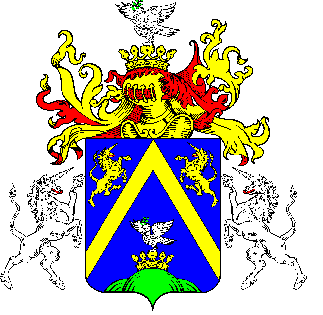 Törökszentmiklós Városi Önkormányzat közép- és hosszú távú vagyongazdálkodási terveBevezetés A jelenlegi megváltozott társadalmi-gazdasági körülmények, a közszolgáltatási rendszer, ezen belül az önkormányzati rendszer átalakítása és az ehhez igazodó új jogszabályi rendelkezések, a feladatalapú finanszírozás és a leszűkített központi támogatási rendszer azon feladat elé állítja az önkormányzatokat, hogy a működésük biztosítása és eredményes gazdálkodásuk fenntartása érdekében új módszereket, stratégiákat állítsanak fel. A vagyongazdálkodási stratégia feladata, hogy kijelölje a vagyongazdálkodás különböző területén szükséges intézkedések irányvonalát, valamint a jövőre vonatkozóan – más koncepciókkal, stratégiákkal összhangban - megfogalmazza a hatékony, felelős vagyongazdálkodás legfontosabb célkitűzéseit.A vagyongazdálkodási stratégia alapvető célkitűzései:- a biztonságos feladatellátás feltételeinek megteremtése,- kiszámítható és átlátható gazdálkodás,- pénzügyi egyensúly biztosítása,- a vagyon értékének megőrzése, növelés,- a vagyon piacorientált bérbeadásának biztosítása,- a vagyonelemek piaci értéken történő értékesítése,- a gazdaságosan nem hasznosítható ingatlanok értékesítése.Jogi és társadalmi környezet vagyongazdálkodás alapjául szolgáló alapvető központi és helyi jogszabályok1.1 Központi szabályozásMagyarország Alaptörvényének 2012. január 1-i hatálybalépésével egyidejűleg jelentős jogszabályi változások történtek, amelyeknek nagy része érinti és lényegesesen meghatározza az önkormányzatok gazdálkodását, ezért az új jogszabályok rendelkezéseinek megfelelően szükséges a helyi szabályozási rendszer harmonizációját a felsőbb szintű jogszabályokkal megteremteni. Magyarország Alaptörvénye 38. cikkében rögzíti, hogy az állam és a helyi önkormányzat tulajdona nemzeti vagyon.A nemzeti vagyonról szóló CXCVI. törvény (továbbiakban: Nvtv.) 7. § (1)-(2) bekezdése szerint a nemzeti vagyon, - ezen belül az önkormányzati vagyon - alapvető rendeltetése a közfeladat ellátásának biztosítása. Az Nvtv. 9. § (1) bekezdése előírja, hogy a helyi önkormányzatnak a vagyon fentiek szerinti rendeltetés biztosítása céljából közép- és hosszú távú vagyongazdálkodási tervet kell készítenie.A vagyongazdálkodási tervekre vonatkozó kötelező tartalmi elemeket sem a nemzeti vagyonról szóló törvény, sem egyéb jogszabály nem ír elő. A vagyongazdálkodási tervek elkészítéséhez az Önkormányzatnak célszerű kijelölnie a vagyongazdálkodás irányvonalát, stratégiát kell felállítania, hogy a célkitűzések következetesen végrehajthatóak legyenek.Az államháztartásról szóló 2011. évi CXCV. törvény (továbbiakban: Áht.) megfogalmazza az átláthatóság követelményét. Az Áht végrehajtására kiadott 368/2011. (XII. 31.) Korm. rendelet új szabályokat határoz meg az önkormányzat számára. Elkülönülten kell tervezni és kezelni az önkormányzat és az általa irányított költségvetési szervek, (ideértve a Polgármesteri Hivatalt is), valamint a nemzetiségi önkormányzatok költségvetési bevételeit és kiadásait. Az új Áht. jelentős adminisztrációs terhet jelentett, de azok elvégzése megalapozza a zökkenőmentes átalakítást. A kötelezettségvállalásokat, pénzügyi ellenjegyzéseket a végrehajtási rendelet rendelkezéseinek megfelelően kell végezni.A vagyont főszabályként az önkormányzat könyveiben kell nyilvántartani. A lakások és helyiségek bérletére, valamint az elidegenítésükre vonatkozó egyes szabályokról szóló 1993. évi LXXVIII. törvény a lakás- és helyiséggazdálkodás szabályait tartalmazza azzal, hogy rendelkezik egyes részletszabályok önkormányzati rendeletben történő meghatározásáról is.1.2. Helyi szabályozásA vagyongazdálkodásra vonatkozó helyi önkormányzati rendeleteknek meg kell felelnie a magasabb szintű jogszabályokban meghatározott elveknek, rendelkezéseknek. Törökszentmiklós Város Képviselő-testülete az Nvtv. előírásainak megfelelően módosította vagyonrendeletét. Törökszentmiklós Városi Önkormányzatnak az önkormányzat vagyonáról és vagyongazdálkodás szabályairól szóló 30/2004. (VI.25.) Ör. rendelete (továbbiakban: vagyonrendelet) meghatározza az önkormányzati vagyon csoportosítását, rendelkezik a vagyon feletti tulajdonosi jogok gyakorlásáról, hatáskörökről. Tartalmazza a vagyon hasznosításának, értékesítésének szabályait. Ez a rendelet tartalmazza a lakás és helyiség gazdálkodás legfontosabb szabályait is, amelyek nem kerültek szabályozásra a központi jogszabályokban.A közterület használatáról szóló 23/2013. (XII.20.) Ör. rendelet szabályozza a közterületek rendeltetéstől eltérő használatát, meghatározza a közterület használati szerződések feltételeit, valamint megállapítja a közterület használati díjakat.2. Társadalmi-gazdasági környezet változásaA közfeladat ellátási rendszer átalakulásaA közfeladat ellátási rendszer folyamatban lévő átalakítása az önkormányzati rendszert is érinti. Önkormányzati szinten fel kell készülni arra, hogy a járások megalakulása, a járó beteg szakellátás, az alap- és középfokú oktatás állami fenntartása önkormányzati vagyonkört is érint, illetve az államigazgatás további átszervezése érinthet. Fel kell mérni azokat a vagyonelemeket, amelyek a változással, az esetleges átadással, vagy a társadalmi folyamatok következtében érintetteké válhatnak.Az állami támogatások, feladat finanszírozásAz utóbbi időben bevezetett szigorú gazdasági intézkedések, a központi költségvetési támogatások csökkentése, egyes támogatások megvonása következtében a rendelkezésre álló forrásokból csak részlegesen lehet a feladatok teljesítését megvalósítani. Ezért a vagyongazdálkodás egyik meghatározó feladata a kiesett támogatások pótlása a gazdálkodás átalakításával, új források lehetőségeinek feltárásával.A feladatfinanszírozási rendszer a finanszírozási forrásokat a végrehajtandó feladatokhoz köti 2013. január 1-től, azonban az ellátandó feladatok teljes spektruma jelenleg még nem ismert, a jelenlegi feladatellátásban további változások várhatók.Népességi folyamatok hatásaAz önkormányzati tulajdonban lévő vagyonelemek hasznosítására, használatára a központi előírások változásain, a feladatok megosztásának átalakításán túl a népességi folyamatok is hatással vannak. Hosszú évek óta tartó folyamat a népesség csökkenése, ami az intézményhálózat átalakítását tette szükségessé. A negatív folyamatok csökkentése alapvető érdek.A vagyongazdálkodási koncepció stratégiai szerepe, kapcsolatrendszere a meglévő koncepciókkalA vagyongazdálkodási terv kapcsolódása más koncepcióhoz, programhozAz Önkormányzat vagyongazdálkodását négy fő cselekvési, tevékenységi terület köré lehet csoportosítani:- a vagyon növekedésének, gyarapításának elősegítése (beruházás, fejlesztés, kisajátítás, adomány elfogadása, térítésmentes juttatás)- a meglévő vagyon fenntartása (üzemeltetés, karbantartás, felújítás)- vagyonhasznosítás (bérbeadás, haszonbérlet, használatba adás)- értékesítés, térítésmentes átadás, csereA vagyongazdálkodás alapelvei, célkitűzései nem különülhetnek el más szakterületek elképzeléseitől, ágazati stratégiáitól, hiszen valamennyi koncepció, terv érinti a vagyongazdálkodást, azzal összefügg, ezért fontos háttere a konkrét vagyongazdálkodási tevékenység meghatározásának.A vagyongazdálkodás alapelveinek meghatározása vagyonelemek szerinti csoportosításban1. Forgalomképtelen törzsvagyonA Nvtv. meghatározza a forgalomképtelen törzsvagyon körébe tartozó vagyonelemek csoportját: a.) kizárólagos tulajdonban lévő dolgok, (a helyi közutak és műtárgyaik, az önkormányzat tulajdonában álló terek, parkok)b.) a törvényben vagy helyi önkormányzati rendeletben nemzetgazdasági szempontból kiemelt jelentőségű nemzeti vagyon.A forgalomképtelen törzsvagyont meg kell tartani és megfelelő fenntartásáról, karbantartásáról folyamatosan gondoskodni kell. A forgalomképtelen törzsvagyon felett a rendelkezési jog gyakorlását jogszabály feltételhez köti. A törzsvagyon forgalomképtelen része – az Nvtv-ben meghatározott kivételekkel – nem idegeníthető el, vagyonkezelői jog, jogszabályon alapuló használati jog vagy szolgalom kivételével nem terhelhető meg, azon osztott tulajdon nem létesíthető.A vagyongazdálkodási irányelvek meghatározásakor tételesen vizsgálni kell, hogy melyek azok a vagyontárgyak ahol a besorolás indoka fennáll, avagy a körülmények változása folytán szükséges a besorolás megváltoztatása.2. Korlátozottan forgalomképes törzsvagyonA törzsvagyon további része az a vagyonelem, amelyet törvény vagy önkormányzati rendelet korlátozottan forgalomképes vagyonként állapít meg, és amely esetében törvényben vagy önkormányzati rendeletben meghatározott feltételek szerint lehet rendelkezni. A korlátozottan forgalomképes körbe sorolt közművek, intézmények és középületek esetében biztosítani kell a vagyonmegóvást, a vagyon értékmegőrző fenntartását és hasznosítását a közfeladat, valamint a kötelező és önként vállalt feladatok ellátásnak biztosítása céljából. Az Önkormányzat közép- és hosszú távú célkitűzése az önkormányzati tulajdonban maradó ingatlanvagyonnak a korábbi évek gyakorlatának megfelelő tervszerű felújítása, ezáltal értékének növelése.A vagyon hasznosítása történhet a vagyontárgy használatba adásával, illetve bérbeadásával, valamint vállalkozási tevékenység folytatásával. Mindezeket az önkormányzat kötelező feladatának veszélyeztetése nélkül kell folytatni.3. Üzleti vagyonA forgalomképes üzleti vagyonnal az Önkormányzat – a jogszabályokban meghatározott keretek között – szabadon rendelkezik. A forgalomképes vagyon hasznosítása történhet elidegenítéssel, valamint használatba adással, bérbeadással, illetve vállalkozási tevékenység folytatásával.(Az önkormányzat ingatlanvagyonát aktuálisan az önkormányzat éves költségvetés beszámolója tartalmazza.)Közép- és hosszú távú vagyongazdálkodás1. Önkormányzati középületek energiatakarékos felújításaTörökszentmiklós Városi Önkormányzat Képviselő-testülete felismerve a hatékony energiagazdálkodás fontosságát, a közintézmények energia hatékony felújításából adódó megtakarítási lehetőségek kihasználása érdekében – pályázati források igénybevételével – a városi közintézményeket korszerű, magas légzárású nyílászárókkal, hőszigeteléssel és szabályozható fűtésrendszerrel látta el, és egyes épületekre a használati meleg víz ellátás céljából napkollektor energiahasznosító rendszert telepített, illetve termálvíz hasznosító rendszert épített ki.Az önkormányzati energiaköltségek és károsanyag-kibocsátás csökkentésének csak az egyik lehetséges módja az épületek energiahatékonyságát növelő felújítása. További lehetőség a városunkban különösen jó lehetőségeket kínáló megújuló energiaforrások alkalmazása.A távfűtésrendszerre az önkormányzati intézményhálózat egyes elemei minden lehetséges esetben rákötésre kerültek. Ebből mára már csak azok az intézmények maradtak ki, amelyek esetében nem oldható meg gazdaságosan az épületeknek a távfűtéshálózatra való rákötésével a gázfűtés kiváltása, illetve még nem valósult meg más módon a megújuló energia használata.Azonban az önkormányzatnak továbbra is jelentős számú olyan intézménye van, amely esetében az épületek hőszigetelése, nyílászáróinak cseréje, és fűtéskorszerűsítése még nem valósult meg, illetve az új előírások szerint további fejlesztések szükségesek több olyan intézménynél is, ahol elkezdődött már a energiahatékonyság javítása.Az önkormányzati intézmények épületei közül a következőknek különösen nagy az energiavesztesége, ezért mindenképpen indokolt lenne a felújításuk például EGYMI, jelenlegi Járási Hivatal, Hunyadi Mátyás Általános Iskola, Kodály Zoltán AMI, stb.Mindezeket figyelembe véve az önkormányzati intézmények energetikai felújítása, megújuló energia-hasznosító rendszerrel, fűtéssel (napenergia, geotermikus energia, távfűtőrendszer további kiterjesztése) történő ellátása mind középtávon, mind pedig hosszú távon elsődleges cél.2. Az ingatlanfejlesztési projektek megvalósítására szolgáló vagyon2.1. Integrált Városfejlesztési Stratégia, ITS, rendezési tervTörökszentmiklós Városi Önkormányzat rendelkezik IVS-sel, és elkészült az ún. ITS. Az IVS-hez készített ingatlanfejlesztési koncepció megvalósítására a Funkcióbővítő városközpont rehabilitációs projekt, és más 2007-2013 között megvalósítani tervezett projektek keretében kerültek végrehajtásra. A következő EU-s tervezési ciklus egyik alap fejlesztési dokumentuma az ITS. Ez tartalmazza valamennyi tervezet fejlesztés összefoglaló leírását, és a fejlesztés becsült költségét, ütemét rövid és középtávon, és a fejlesztési célokat hosszú távon. Ez alapján szükséges elkészíteni egy új, vagy a jelenlegi rendezési terv módosítását, és ez alapján egy új ingatlanhasznosítási, koncepciót, illetve az új fejlesztési dokumentumhoz is szükséges készíteni ingatlanfejlesztési részt, melyhez ezen anyag is ad iránymutatást. 2.2. Ipari parkÖnkormányzatunk közép- és hosszú távú terve új munkahelyek létrehozása, a meglévő munkahelyek megtartása mellett. E cél elérésének egyik eszköze lehet a meglévő VIDEOTON Ipari Park Törökszentmiklós vállalkozásokkal való betelepítése. Ennek elsődleges feltételeként a terület megfelelő infrastruktúrával való ellátása pályázati támogatások segítségével az elmúlt években megvalósult.A „vállalkozói faluban” megteremtettük annak a lehetőségét is, hogy a kisebb ingatlanigényű szolgáltatási tevékenységet végző vállalkozások is megtalálják a számukra megfelelő építési telket. Bár ezt a területet az időközben nagyobbra növekedő Natural Meat Kft. teljesen elfoglalta, illetve az inkubátorház építésével elősegítettük a mikro-, kis- és középvállalkozások betelepülését.Középtávú feladatként az Ipari Parkban terület bővítése, egyrészről a 46-os út átellenes oldalának bevonásával, másrészről a volt VEGYTEK telephely Ipari Parkba történő bevonásával. Ezt követően feladat a volt VEGYTEK telephelyen lévő, még felújítatlan ingatlanok felújítása, szükség szerint az épület állomány bővítése, és a terület kármentesítése. A 46-os út mellett olyan építési területek kijelölése, vagy biztosítása, amely kisebb kereskedelmi szolgáltató vállalkozások számára biztosítana lehetőséget a letelepedésre, fejlődésre. A felújítások, infrastruktúra kiépítését pályázati finanszírozással, vagy a befektetők anyagi hozzájárulásával szükséges biztosítani.Szintén feladat a felépített bérbe adható ipari csarnok folyamatos hasznosítása.Hosszútávon az Ipari Parkban rendelkezésre álló, még hasznosítatlan ingatlanok, épületek értékesítésével, bérbeadásával az ingatlanok hasznosítása, ezen keresztül a munkahelyek számának növelése a cél városunkban.3. LakásgazdálkodásAz önkormányzati tulajdonú lakások hasznosítása költségalapú bérlakásként, vagy szociális bérlakásként történik. A kezelői feladatokat a VESZ végzi. A lakások egy része többszintes társasházban, más részük hagyományos szerkezetű, többlakásos, földszintes családi házakban található. A társasházakban lévő lakások korszerűsítése, felújítása a társasház közgyűlésének döntése alapján történik.Az Önkormányzat tulajdonában lévő lakások, lakóépületek energetikai szempontból felújításra szorulnak, a nyílászárók cseréje, az épület teljes hőszigetelése komoly segítséget nyújtanának a bérlők energia költségeinek megfizetésében.A társasházakban lévő önkormányzati bérlakások felújításának lehetőségét meg kell vizsgálni, akár a bérlő saját költségén történő felújítással a bérleti díjba történő beszámítás lehetőségével.Középtávú terv, hogy a társasházak működéséhez önkormányzati segítséget nyújtsunk annak érdekében, hogy ezen épületek energetikai felújítását is meg lehessen kezdeni.A bérlakásoknál jelentős a bérleti díj hátralék. A bérleti díjakat rendszeresen felül kell vizsgálni, a hátralékok behajtása iránt a szükséges intézkedéseket továbbra is meg kell tenni. Azon bérleti díj hátralékok esetében, ahol az adósságkezelésbe vonás valamint a részletfizetési kedvezmény nem nyújt megoldást, a szerződéseket fel kell mondani és a kiürítési per kezdeményezésére és a díjak behajtására intézkedni kell.Az így megüresedett lakások újbóli bérbeadására nyílik lehetőség.Egyre gyakoribb, hogy a bérlőtől a szolgáltató díjhátralék miatt leszereli a mérőórát. A lakás ismételt kiutalása esetén azt csak abban az esetben köti vissza a szolgáltató, ha a bérlő hátralékát a kezelő kifizeti és a hatályos előírásoknak megfelelő szabványosítást elvégezi. Ezek esetenként több százezer forintba is kerülhetnek. Ennek a többletkiadásnak a megszűntetése érdekében középtávú feladatként a bérlakások kártyás mérőórával való felszerelését kell szorgalmazni a szolgáltatók felé, különösen a szociális jellegű bérleteknél. A költségalapú bérlakásoknál a közüzemi díj folyamatos figyelemmel kisérést kell megvalósítani, hogy időben be tudjon avatkozni a kezelő. Ennek megvalósításával elkerülhető a díjhátralék miatti többletköltség a kezelő részére. Az ilyen típusú mérőket a szolgáltatók már alkalmazzák a védett fogyasztóknál. A közüzemi díj fizetés figyelemmel kisérése az ún. Széchenyi terves lakásoknál már megvalósul.Önkormányzatunk a lakásállomány értékesítését sem közép-, sem pedig hosszú távon nem tervezi, sőt hosszú távon a szociális bérlakás állomány növelése lehet szükséges, mivel erre mutatkozik jelentősebb igény.Meg kell vizsgálni a megüresedő, funkcióját vesztett önkormányzati tulajdonú épületek esetében a lakássá alakítás lehetőségét, bár ezek legtöbb esetben nem lakás célú bérlemények.A felújítási folyamatok elindultak, így támogatásból az északi szegregátumban lévő szociális lakások korszerűsítésére került sor 2015. év végéig, illetve a kezelő több hasznosítatlan lakást újított fel, tett bérbe adhatóvá az elmúlt évben, így növelve a bevételi alapot. A kintlévőség kezelés is elindult, és az első eredmények is látszódnak már.4. Nem lakás céljára szolgáló helyiségekKözép-, és hosszú távon is törekedni kell arra, hogy a helyiségeket maradéktalanul hasznosítsuk, ne legyen üres helyiség. A vagyonkezelő a továbbiakban is köteles a helyiségek hasznosítása során a jó gazda gondosságával eljárni. A fegyelmezetten fizető bérlőket lehetőleg meg kell tartani, a nem fizető bérlőkkel szemben el kell járni, ha a bérleti díj hátralékot felszólítás ellenére sem fizetik meg, és az esetleges részletfizetési kedvezmény sem vezet eredményre, a szerződést fel kell mondani, és a helyiséget vissza kell venni. Az így megüresedett helyiségek bérbeadásáról ismét gondoskodni szükséges. Hatékonyabbnak látszik, ha a hátralékról azonnal van értesítés, és a három hónapos kaució alatt legalább két felszólításra, kiürítésre, és ha szükséges a peresítésre is sor kerülhet. Ebben az esetben többnyire a helyiség három hónapon belül visszakerül az Önkormányzat birtokába, így nem halmozódik a hátralék, egy-két havi bérleti díjtól esik el az Önkormányzat, mivel csak a birtokbavételt követően lehet ismételten meghirdetni, és bérbe adni. Önkormányzatunk sem közép-, sem pedig hosszú távon nem tervezi a helyiségek értékesítését, bár előfordulhat, hogy fejlesztési célok megvalósítása érdekében egyes épületek más funkciót kapnak, vagy elbontásra kerülnek. A bérleti díjak a piaci igények szerint alakulnak. A Képviselő-testület már foglalkozott a díjakkal a közelmúltban, egyes helyiségek esetében a rendezés is felszínre került.A bérleti díjakat továbbra is differenciáltan kell megállapítani figyelembe véve a helyiség városon belüli elhelyezkedését, az épület, helyiség műszaki állapotát, a tervezett tevékenység végzésére való alkalmasságát, a tevékenység jellegét, illetve a piaci igényeket (licitálással emelkedhet).Az olyan üres helyiségek, épületek esetében, melyeket hasznosítása hosszú ideje nem megoldott, meg kell vizsgálni az átalakításának, vagy esetleg lakássá alakításának lehetőségét.5. Önkormányzati tulajdonú intézmények kezeléseAz Önkormányzat tulajdonában lévő lakások és nem lakás céljára szolgáló helyiségek kezelői feladataival megbízott VESZ végzi az önkormányzati intézmények többségének kezelését is. Egyes intézmények saját szervezetükben tartanak fenn személyzetet a fenntartásra, üzemeltetésre, és költségvetésükben tervezik az üzemeltetés költségeit. Az állam és az önkormányzat közötti feladatmegosztás miatt, továbbá az erőforrások kihasználásának növelése érdekében meg kell vizsgálni az önkormányzati tulajdonú intézmények kezelése (üzemeltetés, karbantartás, felújítás) esetében is a hatékonyabbá tétel lehetséges módjait, így vizsgálni kell, hogy valamennyi intézmény kezelői feladatainak ellátását a VESZ-re kellene bízni, így a jelenleg más helyen lévő (PH-nál maradt, vagy a Kommunális Kft-nek átadott, vagy önálló intézmény kezelésében lévő épületek) ingatlanüzemeltetési feladatokat is a VESZ-re kellene bízni. A karbantartási, kisjavítási, kisebb felújítási feladatokra lehetne, egy brigádot életre hívni a VESZ keretein belül. Továbbá a korszerűsítések nyomán egyre nagyobb szükség van olyan szakemberekre, akik a korszerű épületirányítási, és egyéb rendszereket üzemeltetni tudják. 6. Földingatlanok, építési telkekAz önkormányzat tulajdonában lévő termőföldek és gyepek (legelők) esetében a hasznosítás továbbra is elsősorban földhaszonbérleti szerződések útján történhet, illetve a belterületi ingatlanok esetében egyedi pályáztatás esetén kerül sor a hasznosításra. Egyre több szántó kerül bevonásra a startmunkába, illetve az Önkormányzat saját művelésébe, ezzel segítve az állástalanok munkához, és keresethez jutását. Közép- és hosszútávon is alapvető gazdasági érdek továbbra is a földingatlanok művelési ágnak megfelelő hasznosítása földhaszonbérleti szerződések, vagy saját művelésbe vonás útján.A kedvezőtlen adottságaik miatt nem bérbe adható földterületek esetében keresni kell az értékesítéssel történő hasznosítás lehetőségeit. Egyes szántóföldi területek esetében a szociális foglalkoztatás lett a hasznosító. Ennek körének bővítését folyamatosan kell vizsgálni, akár kaszálóról, akár szántóföldről van szó.A Képviselő-testület korábban kijelölte az építési telkeket és azok vételárát meghatározta. Azonban évek óta nem került sor megkeresésére, építési telekkelre nincs kereslet, így ármegállapításra sem került sor évek óta. Így az utóbbi időben csak konkrét megkeresésről döntött az Önkormányzat. A város népességmegtartó képességének növelése érdekében kedvezményesen értékesíthető építési telkeket is kijelölhet az Önkormányzat a korábbi osztásokból. A városból való elvándorlás csökkentése érdekében közép- és hosszútávon egyaránt javasolt lenne meghatározni a kedvezményesen értékesíthető telkek körét és olyan fiatal helyi, vagy a városba költözök számára biztosítani ilyen telkeket, aki hajlandóak letelepedni, a városban munkát vállalni, vagy legalább a környező településeken dolgoznak, de helyben laknak. Az önkormányzat gazdasági érdeke közép- és hosszútávon egyaránt, hogy az általa más módon nem hasznosítható építési telkek értékesítése megtörténjen. Ennek érdekében minden lehetséges módon keresni kell a megfelelő befektetőket ezen telkek hasznosítása céljából. A CSOK és egyéb kedvezmények eredményezhetik az építési telkek iránti érdeklődés fokozódását.7. IngóvagyonA fenntartott intézmények rendelkeznek a feladat ellátásához szükséges gépekkel, berendezésekkel, felszereléssel. Közép- és hosszú távú célkitűzés az ingó vagyon értékének megőrzése, az önkormányzati feladatellátás tárgyi feltételinek magas színvonalú biztosítása. A nagy értékű eszközállomány karbantartását, javítását szükség szerint el kell végezni. Az eszközt mindaddig célszerű megtartani és használni, amíg a javítással a működőképességét biztosítani lehet. Új eszközbeszerzést – fentiek figyelembevételével - csak indokolt esetben és a használhatatlan eszközök pótlására lehet teljesíteni, minden lehetséges esetben megkeresve a pályázati lehetőségeket.Vagyongazdálkodási stratégiaStratégiai cél: Olyan vagyonstruktúra létrehozása, amely alkalmas az új jogszabályi környezetben megfogalmazott feladatok ellátására. Ezen ingatlanok esetében törekedni kell a minél magasabb színvonalú kialakításra, és minél olcsóbb üzemeltetésre, és a közeljövő fejlesztéseivel el kell érni a fenntartható gazdálkodás feltételeit. Meg kell teremteni a későbbi fejlesztések, feladat ellátások infrastrukturális alapjait.Ingatlan vagyon bővítés, fejlesztésDemográfiai viszonyok alapján csökken a város lakossága, melynek egyik következménye az egyre több lakatlan ingatlan, és előbb utóbb ezen ingatlanok értékesítése is felmerül a magán tulajdonosok körében.Az Önkormányzatnak jelenleg nincs megfogalmazva olyan stratégai célja, fejlesztési elképzelése, amely alapján körvonalazható lenne, hogy hol és milyen típusú ingatlanok vásárlása szükséges a hosszú távú városfejlesztési elképzelésekhez. Ehhez szükséges elkezdeni, a rendezési terv felülvizsgálatát, amelyet megelőzően el kellett készíteni az IVS felülvizsgálatát, az ún. ITS-t. Ez 2015. évben elkészült. Következő lépésként javasolt megfogalmazni a településfejlesztési koncepciót, és az ITS és a megfogalmazott településfejlesztési koncepció alapján a rendezési terv átfogó felülvizsgálata, egy új rendezési terv készítése javasolt minél hamarabb.Ebben szüksége (ITS mellett) megfogalmazni, hogy mely területeken, milyen típusú fejlesztéseket kíván az önkormányzat megvalósítani, és ehhez elegendőek-e a jelenleg önkormányzati tulajdonban lévő ingatlanok, vagy újabb ingatlanok vásárlásával kell biztosítani a fejlesztés megvalósítását.Ezen kimutatással lehet biztosítani, hogy ha megkeresés érkezik az Önkormányzathoz, vagy az Önkormányzat tudomására jut egy-egy konkrét ingatlan esetében az értékesítési szándék, akkor tud lépni a vásárlásban, ezzel biztosítva a későbbi fejlesztésekhez a területeket. Ilyen fejlesztés lehet, hogy a gyűjtő utak esetében – elsősorban az Állami fejlesztéseknél – szűk területekre lettek beszorítva, így sem a megfelelő használat, sem a későbbi fejlesztés, városfejlésnek nincs meg a tere. Ilyen forgalomvonzó létesítményeknél nem a lakó, hanem inkább a gazdasági kereskedelmi funkció erősítése javasolt, így a lakóépületek felvásárlásával teresíteni kell a gyűjtő utak környékét, hogy egyrészről megfelelő helyet lehessen biztosítani a forgalomkülönböző résztvevőinek, így szétválasztani a gyalogos, kerékpáros és a gépjármű forgalmat. Lehetőséget kell biztosítani az állóforgalomnak, azaz a parkolásnak, és vízelvezetéssel, és zöldsávokkal be kell illeszteni a város szövetébe. A zöldsávok lehetőséget adnak, hogy a lakó, és pihenő tereket a forgalom káros (pl.: légszennyezés, zaj, stb.) hatásait csillapítsa, másrészt könnyebben illeszthető a város kialakult térszerkezetébe egy közlekedési tér megfelelő zöldsávval.Másik fontos ingatlanszerzési terület, az átmenő forgalom minél gyorsabb és hatékonyabb átvezetésének biztosítása érdekében – addig is, míg nem épülnek meg az elkerülő szakaszok – területek biztosítása a megfelelő új közlekedési területek, utak kialakításához. Így pl.: az öntöde területéből - évtizedekkel ezelőtt megfogalmazott elképzelés szerint – kialakítható lenne egy közvetlen csatlakozás a Wesselényi utca felé, amely egy Észak- Dél átvezetést biztosítani a 46-os út számára az Északi elkerülőhöz a lehető legrövidebb útvonalon, vagy területszerzéssel megoldható lenne a jelenlegi elkerülő mentén található gazdasági egységek, és a strand, kemping megközelítése, amely a belvárost tehermentesítené, és az M4 autópálya építését követően jelentős gazdasági fellendülést eredményezhetne ezen a területen. Egyes fejlesztési projektek, vagy tervekben megfogalmazásra kerültek ezek a fejlesztési célok, melyekhez a rendezési terv készítése során konkrét ingatlan listát lehetne készíteni, hogy a lehetőségek megjelenésekor a főépítész véleményében segíteni tudja az Önkormányzat döntéshozatalát. Korábban utcanyitások, szélesítések, közterek kialakítása, és egyéb szempontok mentén is fogalmazódtak meg ingatlan, vagy ingatlanrészekre vonatkozó önkormányzati vásárlási szándékok, amelyek rögzítésre kerültek a rendezési tervben. Ezek már nem tetten érhetőek, mivel új utcanyitásra a folyamatosan csökkenő lakosság miatt nincs igény. A ’90-es években osztott építési telkek esetében is megszűnt az igény a fejlesztésekre, a meglévő építési telkek sem értékesíthetőek. Az ingatlan vásárlások esetében egy másik fontos szempont a fejlesztési célok, üzemeltetési szempontok alapján meghatározott olyan ingatlanok köre, amelyek megszerzése, vagy operatív, vagy stratégia távlatokba szükséges. Ilyen területszerzések lehetnek a jelenlegi önkormányzati, vagy állami fenntartásban és üzemeltetésben működő intézmények közvetlen közelségében lévő ingatlanok, amelyek vagy a működés érdekében szükségessé váló területnöveléshez, vagy a megváltozott működés miatt szükségessé válnak, így parkoló területek biztosítására, vagy új tornatermek, sportudvarok biztosítása miatt válik szükségessé, stb. Ezeket az ingatlanokat is konkretizálni lehetne a rendezési terven, és olyan terület sávokat, konkrét ingatlanokat kijelölni, amelyeknek későbbi funkciója a mellette álló intézményhez kötődne, így stratégiai távon, de biztosítható lenne az intézmények működtetéséhez szükséges terület, és nem beékelődött ingatlanokon jelentene napi működési gondot, hogy mondjuk az elmúlt 20 év alatt megváltozott szokások miatt szinte minden gyermeket autóval visznek az intézményekbe, vagy autóval mennek ügyeket intézni az ügyfelek, vagy egészségügyi ellátást igénybe venni, vagy jelentősebb számban mennek a gyerekek iskolába kerékpárral, vagy munkahelyre, esetleg szociális intézménybe a lakók, így ezen intézményeknél is biztosítani szükséges a kerékpártárolásra a megfelelő helyet, vagy az autók számára a parkolási lehetőséget. A Város fogyó lakossága mellett is javasolt egyes ingatlanok esetében a vásárlás, bővíteni az önkormányzati bérlemények számát, de csak olyan hosszú távon lakhatásra alkalmas ingatlanok esetében, amelyek olcsón üzemeltethetőek és az igényeknek megfelelő, mind a magasabb igényű beköltöző önkormányzatnál dolgozó (Hivatali és intézményi dolgozók egyaránt, de ide sorolhatóak a pedagógus férőhelyek is, bár Ők a KLIK alkalmazottai) munkavállalók, vagy helyi vállalkozások vezetői számára, illetve a jelentős igény mutató szociális lakások esetében is javasolt a fejlesztés. Ipari Parkban található telkek és az üres építési telkeket leszámítva – nincs olyan forgalomképes ingatlana az Önkormányzatnak, amely érékesítésével lehetne biztosítani a további fejlesztések megvalósítását, vagy ha értékesítésre kerülnének, akkor alapvetően a működési forrás oldal csökkenne, kieső bérleti díj bevételek miatt. Így nem lehet megfogalmazni olyan ingatlant, amely a közeljövő fejlesztéseiben nem érintett, vagy egyértelműen kijelenthető, hogy nem szükséges az Önkormányzat további működéséhez, és mint ilyen értékesítésre kijelölésre kerüljön. A legtöbb ingatlan a forgalom képes ingatlanok esetében, vagy jelenleg is bérleti díjat termel, vagy lehet olyan fejlesztés helyszíne, amely önkormányzati fejlesztési feladatok ellátásához szükséges. Mindezek alapján nem készíthető jelenleg olyan lista, amely az értékesítendő ingatlanokat tartalmazza, konkrét igény esetén javasolt mérlegelni, hogy az igény kielégíthető-e, és értékesíthető-e az ingatlan. A meglévő ingatlanok fejlesztéseAz Önkormányzat tulajdonában lévő ingatlanok esetében tovább kell folytatni a megkezdett fejlesztéseket, melyek eredményeként a korszerű működési feltételek megteremtése, a minél olcsóbb üzemeltethetőség és a változó igényekhez igazítás szem előtt tartásával kell megfogalmazni a fejlesztés tartalmát. Ennek megfelelően az AGENDA 21 programban körvonalazott fejlesztéseket kibővítve, szerepeltetve lett ITS-ben, ahol rögzítve lett valamennyi projektelképzelés, elsősorban az önkormányzati ingatlanok fejlesztései, amely egyfelől az alapellátáshoz szükségesek, illetve olyan „vállalkozói” jellegű bevételeket hozhatnak, mint a bérlemények, melyek javuló színvonala magasabb bérleti díj bevételek hozhat, vagy az évek óta üresen álló helyiségek kiadhatóvá válhatnak. Mindezekre tekintettel kell megfogalmazni a fejlesztéseket, felújításokat a későbbiek során is. Így a lakás alap megfelelő forrás a lehet az önkormányzati lakásállomány ütemezett fejlesztésének, felújításának, és megalapozott, igényekre épülő fejlesztésének. A bérleti díj bevételek nagyobb arányú visszaforgatásával elő lehet segíteni a bérlemények színvonalának emelését, ezzel a bérletek jobban kiadhatóak, és növelhető a bérleti díj bevétel. Az ingatlangazdálkodási stratégia, operatív feladatok végrehajtásának intézményi formáiJelenleg az Önkormányzat valamennyi ingatlan esetében a VESZ végzi az ingatlangazdálkodással, üzemeltetéssel kapcsolatos feladatokat. (Az intézmények legtöbb esetben a saját ingatlanaikat üzemeltetik.) Több terület összeolvadásával alakult ki a VESZ, és mint „új” intézmény a folyamatosan változó környezetben igyekezik alkalmazkodni az elvárásokhoz, az új helyzethez, a cél az, hogy több területen részben kihasznált kapacitású humánerőforrás helyett egy helyen maximálisan kihasznált humánerőforrás, megfelelő humángazdálkodással biztosítsa az Önkormányzat ingatlan vagyonának üzemeltetését, fenntartását, karbantartását, esetleg fejlesztését. Ehhez szükséges, hogy a szervezet egységes szervezet legyen, és ne különüljenek el az egyes területek (lakásgazdálkodás, bérleménygazdálkodás, intézményüzemeltetés, stb.), illetve azon ingatlanok kezelése is az intézményhez kerüljön, amelyek jelenleg még nem tartoznak oda valamilyen ok miatt. Fontos szempont, hogy olyan épületek esetében, ahol a működéshez is jelentős technika van, és azt a működésnél használják, vagy a VESZ kollégái, de az intézmény irányításával oldják meg, vagy maradnának az intézmény keretein belül (pl.: Művelődési ház). Másik lehetőség, és elvárás, hogy egyre több épületnél felkészültebb kollégák kellenek a napi működtetéséhez is, mivel termál, vagy egyedi földhős rendszerek épültek ki, napelemek, napkollektorok termelnek az intézményi igényeknek megfelelően, amik már magasabb felkészültséget igényelnek az üzemeltetésnél, amely szakértelem elfecsérlése apróbb napi karbantartási feladatokra nem gazdaságos. Ezért is ésszerű lenne a VESZ-nél felállítani a város ingatlan üzemeltetésével kapcsolatos karbantartó, üzemeltető csapatot, amely alkalmas a korszerű technológiák használatára, üzemeltetésére, és olyan személyeket is magában foglal, amelyek mind a napi, vagy éves ismétlődő karbantartási, javítási feladatokat el tudja látni, és a központi létszámgazdálkodással biztosítható kevesebb fővel is megold, gazdaságosabban valósít meg. Ez a csapat képes lehet, és alkalmas is, a kisebb karbantartási, felújítási feladatok végrehajtására is. Javasolt ennek a VESZ-nél történő megszervezése, nem külső szervezetnél való létrehozása, mivel sokkal többe kerül az Önkormányzatnak, mintha belső szervezettel, intézménnyel oldja ezt meg. Az önkormányzati Kft-k csak jelentős külső megbízás mellett lehet ésszerű, de ennek valószínűsége alacsony. Korábban is törekedett a Város arra, hogy alvállalkozásba beprotezsálja cégét, de ennek eredménye legtöbbször garanciális problémákat okozott, vagy vitát a kivitelezővel, hogy az alvállalkozó, vagy a fővállalkozó okozta a problémát. Ennek kockázata csökkenthető megfelelően előkészített minta szerződésekkel, és dokumentációkkal, de a következő tervezési ciklusban az önkormányzatok számára csökkenő forrás áll majd rendelkezésre, így kicsi a valószínűsége, hogy hatékonyan tud majd működni egy ilyen Kft. Előnyösebb egy intézményben felsorakoztatott karbantartó, javító, felújító brigád, amely megfelelő, adott esetben a piaci szektorból átvett vezetővel, sokkal hatékonyabban, tervszerűen tudja végezni a munkát, és jelentősen olcsóbban.Sajátos terület a fejlesztések, önkormányzati beruházások előkészítése megvalósítása.Ennek területe a Polgármesteri Hivatal Városfejlesztési Osztálya. Valamennyi üzemeltetési feladatot át kell tenni vagy a Városüzemeltetési Osztályhoz (ide értve az útkezelői hozzájárulásokat, menetrendhez kapcsolódó feladatokat, és a vagyonnyilvántartást is, stb.) és a fejlesztési osztály számára vagy az üzemeltető társosztály, vagy a VESZ fogalmazza meg azon elvárásokat, amelyek mentén a fejlesztések körvonalazhatóak, és adott esetben vagy saját forrásból, vagy támogatás bevonásával megvalósíthatóak. Ezen fejlesztési elképzelések felsorolása, konkretizálása a VESZ és az üzemeltetés feladata, a Képviselő-testület döntését követően kerülne a fejlesztési osztályhoz a feladat, amely már pontos műszaki paramétereket tartalmaz. Ez alapján készülnek el a Városfejlesztés irányításával, a társszervek együttműködésével a tervek, majd a projektötletek, projektek, és végül a pályázatok, közbeszerzési dokumentációk, és valósul meg a fejlesztés, amelyet az üzemeltetés és a VESZ vissza vesz, nyilvántartásba vesz és üzemeltetet, működtet. A nyilvántartásba vétel a kataszteri nyilvántartásba vételt jelenti, amelyből adatot ad a számviteli nyilvántartásnak, amelynek a VESZ-nél kell működni. Ezt segítheti egy integrált szoftver, vagy olyan belső kommunikációs rend, amely biztosítja az érintett felek számára a rálátást a belső kommunikációra, nyomon követhető a fejlesztés megvalósítása minden érdekelt félnek, és lehetőséget ad a vezetőknek az ellenőrzésre, a folyamatok nyomon követésére, a folyamat átláthatóságára. A rendszer egyfajta számviteli nyilvántartás, másfelől egy projektmenedzsment program, amiben minden fejlesztés egy projekt, akár támogatott, akár sajátforrásból valósul meg. A rendszerben dedikált ügyintéző van, és megfelelő vezetői szintek megfelelően rálátnak a folyamatokra, az operatív vezetők be is tudnak avatkozni. Ez „kényszer” pályát ad az ügyintézőnek, így nem maradhat ki egyes folyamat, elem, mint beszerzés, szerződéskötés, aktiválás, stb.ÖsszegzésMindezekre tekintettel javasolt az elkészült ITS alapján a rendezési terv módosítását kezdeményezni. Ennek keretében meghatározni az önkormányzat fejlesztéseihez szükséges ingatlanok körét, vizsgálni a jelenlegi tulajdoni szerkezetet, és rögzíteni az értékesítésre szánt ingatlanokat. Ezen információk birtokában új ingatlangazdálkodási stratégiát megfogalmazni.Javasolt az elkezdett szervezeti átalakításokat befejezni, a még visszamaradt strukturális szervezetlenségeket kiküszöbölni, és tisztaprofilú szervezeti egységeket, megfelelő felkészültségű kollégákkal feltölteni a mai kor kihívásainak megfelelő jó hatékonysággal működő, gyorsan reagálni képes struktúrák felépíteni. A működés minden részletét átgondolni, és az egyes szervezetek közötti kommunikációt kiépíteni, felépíteni a belső működési és ellenőrzési modellt. A vagyonnyilvántartás és működtetéshez térinformatikai rendszert javasolt kialakítani, amelyen nyomon követhetőek a vagyongazdálkodás, és üzemeltetéshez szükséges információk, és adott esetben szolgáltathat is a lakosság felé (orvosi körzetek térképi megjelenítésével, helyi járatok útvonalainak, megállóinak, jármű érkezésének időpontjaival, stb.)A terv megvalósításához kapcsolódóan a konkrét ingatlan eladásokról, vásárlásokról a cél megjelöléssel a Képviselő-testület egyedileg kell, hogy döntsön. Az egyes fejlesztések megvalósítása során készülő tervek tartalmazzák az esetlegesen vásárlandó ingatlanokat, a vásárlás célját, és forrását. A költségvetésben javasolt minden évben elkülöníteni olyan tartalék összeget, amelyből a rendezési tervben rögzített feladatokhoz kapcsolódóan lehet ingatlanokat vásárolni, ha adódik rá lehetőség az adott évben.Törökszentmiklós, 2016. február 25.XIV. NAPIRENDI PONTTájékoztató az önkormányzat pályázati tevékenységérőlMarsi Péter osztályvezető elmondja, az elmúlt időszakban számtalan hazai, illetve európai uniós pályázat megvalósítására került sor Törökszentmiklóson. A következő tervezési időszak, ami 2014-2020 között zajlik, más logika szerint indult el a tervezése 2013-ban. Akkoriban projekt ötleteket, projektetek várt a Megyei Önkormányzat, mint a megyei fejlesztésekért felelős szerv. Ezeket a projekt ötleteket fejlesztette a későbbiek során, illetve ez alapján készítette el a megyei stratégiát, illetve a megyei fejlesztési programokat. A Megyei Területfejlesztési Programok, illetve a támogatásra szolgáló úgynevezett TOP-os programok elfogadása során Brüsszel nem fogadta el, ezt a projekt szintű tervezést.  Ezért a későbbiekben, ezeknek a projekteknek a megjelenése a megyei tervekben már nem szerepelt 2015 végétől, ugyanakkor a megyei programok elkészítése során, ezekre a programokra alapozva készültek el a forrástervezések is. Ez alapján a megyei fejlesztési programok végrehajtására szolgáló programok megjelenését követően, egyfajta koordináció mentén folytatódnak a projektek kidolgozása. Az elmúlt időszakban december végétől, január végéig, illetve február közepééig jelentek meg a TOP-os programok és az ezekkel kapcsolatos pályázati kitöltő programok a napokban rendelkezésre állnak. Az új struktúra szerint a benyújtott pályázatok, projekt ötletek, dokumentumok, minden esetben tartalmaznak költséghaszon elemzést, illetve projekt ötletekkel is lehetne pályázati támogatáshoz jutni. A korábbi kétfordulós pályázathoz hasonló módon kerülhet a támogatási szerződés hatálya alatt sorra a projekt részletes kimunkálására a pályázatok előkészítési költségei elszámolhatók az új rendszerben. Véleménye szerint alapvetően a menedzsment átalakult az elmúlt év elfogadott kormányrendelete alapján, a támogatott szervezeteknél alkalmazott, hogy megbízási szerződéssel foglalkoztatott személyek lehetnek a projektmenedzsmentben tagok. Külső szolgáltatásokat a projekt előkészítés, illetve a műszaki szakmai megvalósításhoz kapcsolódóan, illetve magához, a kivitelezéshez vehet igénybe az önkormányzat, illetve adott esetben a támogatást nyújtó. Hozzáteszi, hogy a tájékoztatóban megfogalmazták azokat a fejlesztési területeket, fejlesztési célokat, amelyekre a pályázat előkészítését tervezik. Ebbe az Integrált Településfejlesztési Program, illetve a Local Agenda program keretében is már részletesebben bemutatásra kerültek. Kéri a képviselő testületet a tájékoztató elfogadására. Bizottsági véleményRévi Attila a Pénzügyi és Városfejlesztési bizottság elnöke elmondja, hogy a tájékoztatót a bizottság tagjai megismerték és ennek eredményeképpen a határozati javaslatot egyhangúlag támogatták.HozzászólásokSzabó Péter képviselő hiányolja ebből az anyagból a Víziközmű vagyonnal való pályázati lehetőségek keresését. Ezt azzal magyarázza, hogy tudják azt, hogy a településen a megvalósult és befejezéshez közeledő ivóvíz javító program ellenére is a hálózaton számtalan probléma van. Több évtizedes hálózati szakaszok vannak településrészeken, még mindig sok helyen problémák jelentkeznek. Javasolja ebbe az anyagba az említett probléma beépítését és a lehetőségek keresését. Véleménye szerint erre az elkövetkező időszakban nyílnak majd pályázatok. Elmondja, hogy a feladatellátás az önkormányzat feladata és ezzel, legalább terv szinten foglalkozzanak.Markót Imre polgármester hozzá teszi, hogy konkrét pályázati kiírásokról nem tudnak. Amennyiben lesznek pályázati kiírások, úgy gondolja, hogy a KEHOP-on belül várhatóak és a most látható 2014-20-as pályázati ciklusban ezek a fajta települési infrastrukturális beruházások nem a települési önkormányzatok hatáskörébe lesznek vonva, mint ahogy a szennyvíz derogációs pályázatuk is mutatja, hanem egy konzorcium megállapodásban, közvetlenül állami beruházásként fog megvalósulni, vagy várhatóan valósul meg. További kérdés, hozzászólás nem hangzik el.Markót Imre polgármester szavazásra teszi fel az előterjesztést. Szavazás után megállapítja, hogy a Képviselő-testület jelent lévő 11 tagja 10 igen és 1 tartózkodás mellett meghozta a következő határozatát:57/ 2016.(II.25.) K. t.H a t á r o z a t:Tájékoztató az önkormányzat pályázati tevékenységérőlTörökszentmiklós Városi Önkormányzat Képviselő-testülete az Önkormányzat pályázati tevékenységéről szóló tájékoztatót tudomásul veszi. Erről értesülnek:Markót Imre polgármesterDr. Majtényi Közpénzügyi OsztályVárosfejlesztési OsztályIrattárXV. NAPIRENDI PONTAz önkormányzati intézmények Alapító okiratainak módosításárólPozderka Judit osztályvezető elmondja, a kormányzati funkciók 2016. január 1-től történt módosítása miatt vált szükségessé az alapító okiratok módosítása. Egy módosítást szeretne kérni a Városellátó Szolgálat 1.2.2. telephelyei pont, bővülne egy 9. ponttal, mégpedig Szolgáltató Ház, 5200 Törökszentmiklós, Kossuth Lajos utca 3/5. E módosítás szerint a Városellátó Szolgálat módosító okirata 1. pontja helyébe az a szövegrész kerülne, hogy az Alapító Okirat az 1.2.2-es pontja az alábbiakkal egészül ki. Itt megnevezve a telephelyet, illetve a címét és az eredeti egyes pont helyett 2.-á módosulna. Kéri a képviselő testületet a határozati javaslat elfogadására.Bizottsági véleménySerfőző István az Oktatási és Kulturális Bizottság elnöke elmondja, hogy a bizottságuk, mind a 4 intézmény, alapító okiratának módosításával egyetértett. További kérdés, hozzászólás nem hangzik el.Markót Imre polgármester szavazásra teszi fel a Törökszentmiklós Város Bölcsődéjének alapító okiratának módosításáról szóló határozati javaslatot. Szavazás után megállapítja, hogy a Képviselő-testület jelent lévő 11 tagja 10 igen szavazattal meghozta a következő határozatát:58/2016. (II.25.) Kt.H a t á r o z a tTörökszentmiklós Város Bölcsődéjének Alapító Okiratának módosításárólTörökszentmiklós Városi Önkormányzat Képviselő-testülete Törökszentmiklós Város Bölcsődéjének Alapító Okiratának módosítását a határozat mellékletét képező formában elfogadja.Az Alapító Okirat módosításokkal egységes szerkezetbe foglalt változatát a határozat melléklete szerint elfogadja.Törökszentmiklós Városi Önkormányzat Képviselő-testülete felhatalmazza Markót Imre polgármestert a Magyar Államkincstár által kért esetleges technikai hiánypótlás végrehajtására.Felelős: 	Markót Imre Polgármester			Dr. Majtényi Erzsébet jegyző	Határidő: 	AzonnalMelléklet a 58/2016. (II.25.) Kt. határozathozOkirat száma: 10-4/2016. F-1.Alapító okirat
módosításokkal egységes szerkezetbe foglalvaAz államháztartásról szóló 2011. évi CXCV. törvény 8/A. §-a alapján a(z) Törökszentmiklós Város Bölcsődéje alapító okiratát a következők szerint adom ki:A költségvetési szerv
megnevezése, székhelye, telephelyeA költségvetési szervmegnevezése: Törökszentmiklós Város BölcsődéjeA költségvetési szervszékhelye: 5200 Törökszentmiklós, Petőfi u. 50.A költségvetési szerv
alapításával összefüggő rendelkezésekA költségvetési szerv alapításának dátuma: 2002.01.01.A költségvetési szerv irányításaA költségvetési szerv irányító szervénekmegnevezése: Törökszentmiklós Városi Önkormányzat Képviselő-testületeszékhelye: 5200 Törökszentmiklós, Kossuth Lajos u. 135.A költségvetési szerv tevékenységeA költségvetési szerv közfeladata: A családban nevelkedő 3 éven aluli gyermekek napközbeni ellátása, szakszerű gondozása és nevelése. A gyermekek védelméről és gyámügyi igazgatásról szóló 1997. évi XXXI. törvény 42. §.A költségvetési szerv főtevékenységének államháztartási szakágazati besorolása:A költségvetési szerv alaptevékenysége: Gyermekek napközbeni ellátásaBölcsődeMunkahelyi közétkeztetésA költségvetési szerv alaptevékenységének kormányzati funkció szerinti megjelölése:A költségvetési szerv illetékessége, működési területe: Törökszentmiklós közigazgatási területeA költségvetési szerv szervezete és működéseA költségvetési szerv vezetőjének megbízási rendje: Az intézmény vezetőjét a közalkalmazottak jogállásáról szóló 1992. évi XXXIII. törvény rendelkezései alapján a fenntartó - Törökszentmiklós Városi Önkormányzat Képviselő-testülete – nevezi ki és menti fel, nyilvános pályázat útján, legfeljebb öt évig terjedő határozott időtartamra, a hatályos jogszabályi előírásoknak megfelelő kinevezési, választási rendben. Az egyéb munkáltatói jogokat a polgármester gyakorolja.A költségvetési szervnél alkalmazásban álló személyek jogviszonya:Záró rendelkezésJelen alapító okiratot a törzskönyvi nyilvántartásba történő bejegyzés napjától kell alkalmazni, ezzel egyidejűleg a költségvetési szerv 2014. február 20. napján kelt, 29/2014. (II.20.) okiratszámú alapító okiratot visszavonom.Kelt: Törökszentmiklós, 2016. február 25.Az államháztartásról szóló törvény végrehajtásáról szóló 368/2011. (XII. 31.) Korm. rendelet 
5. § (4) bekezdése alapján a Magyar Államkincstár nevében igazolom, hogy jelen alapító okirat módosításokkal egységes szerkezetbe foglalt szövege megfelel az alapító okiratnak a Törökszentmiklós Város Bölcsődéje 2016. február 25. napján kelt, 2016. ………… napjától alkalmazandó 10-3/2016. F-1. okiratszámú módosító okirattal végrehajtott módosítása szerinti tartalmának.Kelt: Szolnok,P.H.Magyar ÁllamkincstárOkirat száma: 10-3/2016. F-1.Módosító okiratA Törökszentmiklós Város Bölcsődéje a Törökszentmiklós Városi Önkormányzat által 2015. február 26. napján kiadott, 13-3/2015. F-1 számú alapító okiratát az államháztartásról szóló 2011. évi CXCV. törvény 8/A. §-a alapján – a következők szerint módosítom:  Az alapító okirat 4.4) pontja az alábbiakkal egészül ki:Jelen módosító okiratot a törzskönyvi nyilvántartásba történő bejegyzés napjától kell alkalmazni.Kelt: Törökszentmiklós, 2016. február 25.P.H.aláírásMarkót Imre polgármester szavazásra teszi fel a Törökszentmiklós Városi Óvodai Intézmény alapító okiratának módosításáról szóló határozati javaslatot. Szavazás után megállapítja, hogy a Képviselő-testület jelent lévő 11 tagja 10 igen szavazattal meghozta a következő határozatát:59/2016. (II.25.) Kt.H a t á r o z a tTörökszentmiklósi Városi Óvodai Intézmény Alapító Okiratának módosításárólTörökszentmiklós Városi Önkormányzat Képviselő-testülete Törökszentmiklósi Városi Óvodai Intézmény Alapító Okiratának módosítását a határozat mellékletét képező formában elfogadja.Az Alapító Okirat módosításokkal egységes szerkezetbe foglalt változatát a határozat melléklete szerint elfogadja.Törökszentmiklós Városi Önkormányzat Képviselő-testülete felhatalmazza Markót Imre polgármestert a Magyar Államkincstár által kért esetleges technikai hiánypótlás végrehajtására.Felelős: 	Markót Imre Polgármester			Dr. Majtényi Erzsébet jegyző	Határidő: 	AzonnalMelléklet az 59/2016.(II.25.) Kt. határozathozOkirat száma: 10-6/2016. F-1.Alapító okirat
módosításokkal egységes szerkezetbe foglalvaAz államháztartásról szóló 2011. évi CXCV. törvény 8/A. §-a és a nemzeti köznevelésről szóló 2011. évi CXC. törvény 21. § (2) bekezdése alapján a Törökszentmiklósi Városi Óvodai Intézmény alapító okiratát a következők szerint adom ki:1 A költségvetési szerv
megnevezése, székhelye, telephelyeA költségvetési szervmegnevezése: Törökszentmiklósi Városi Óvodai Intézményrövidített neve: Városi Óvodai IntézményA költségvetési szervszékhelye: 5200 Törökszentmiklós, Hunyadi u. 14. (helyrajzi száma:4497)A költségvetési szerv
alapításával összefüggő rendelkezésekA költségvetési szerv alapításának dátuma: 2002. 01. 01.A költségvetési szerv irányításaA költségvetési szerv irányító szervénekmegnevezése: Törökszentmiklós Városi Önkormányzat Képviselő-testületeszékhelye: 5200 Törökszentmiklós, Kossuth Lajos u. 135.A költségvetési szerv tevékenységeA költségvetési szerv közfeladata: Közoktatás: – a nemzeti köznevelésről szóló 2011. évi CXC. törvény alapján –feladatból az óvodai nevelés alapfeladatot ellátó.A költségvetési szerv főtevékenységének államháztartási szakágazati besorolása:A költségvetési szerv alaptevékenysége: A költségvetési szerv illetékessége, működési területe: Törökszentmiklós közigazgatási területe, kötelező felvételt biztosít tagóvodánként felvételi körzetében.A költségvetési szerv vállalkozási tevékenységet nem folytathat. Szabad kapacitását alaptevékenysége körében hasznosíthatja - az SZMSZ-ben felsorolt tevékenységek körében. Aránya nem haladhatja meg az intézmény kiadási előirányzatának évi 10%-át. Forrása intézményi bevétel.A költségvetési szerv szervezete és működéseA költségvetési szerv vezetőjének megbízási rendje: Az intézmény vezetőjét a fenntartó - Törökszentmiklós Városi Önkormányzat Képviselő-testülete – nyilvános pályázat útján nevezi ki 5 év határozott időtartamra valamint menti fel a hatályos jogszabályi előírásoknak megfelelő megbízási rendben, választási rendben. Az egyéb munkáltatói jogokat a polgármester gyakorolja.A költségvetési szervnél alkalmazásban álló személyek jogviszonya:A köznevelési intézményre vonatkozó rendelkezésekA köznevelési intézmény fenntartójánakmegnevezése: Törökszentmiklós Városi Önkormányzatszékhelye: 5200 Törökszentmiklós, Kossuth Lajos u. 135.A köznevelési intézménytípusa: óvodaalapfeladatának jogszabály szerinti megnevezése: a nemzeti köznevelésről szóló 2011. évi CXC. törvény 8. §. szerinti óvodai nevelésgazdálkodásával összefüggő jogosítványok: gazdasági szervezettel nem rendelkező költségvetési szervA köznevelési intézmény tagintézményei:A feladatellátási helyenként felvehető maximális gyermek-, tanulólétszám a köznevelési intézményszékhelyén: 93 főtagintézményében:A feladatellátást szolgáló ingatlanvagyon:Záró rendelkezésJelen alapító okiratot a törzskönyvi nyilvántartásba történő bejegyzés napjától kell alkalmazni, ezzel egyidejűleg a költségvetési szerv 2014. február 20. napján kelt, 29/2014. (II.20.) okiratszámú alapító okiratot visszavonom.Kelt: Törökszentmiklós, 2016. február 25.Az államháztartásról szóló törvény végrehajtásáról szóló 368/2011. (XII. 31.) Korm. rendelet 
5. § (4) bekezdése alapján a Magyar Államkincstár nevében igazolom, hogy jelen alapító okirat módosításokkal egységes szerkezetbe foglalt szövege megfelel az alapító okiratnak a Törökszentmiklósi Városi Óvodai Intézmény 2016. február 25. napján kelt, 2016. ………….. napjától alkalmazandó 10-5/2016. F-1. okiratszámú módosító okirattal végrehajtott módosítása szerinti tartalmának.Kelt: Szolnok,P.H.Magyar ÁllamkincstárOkirat száma: 10-5/2016. F-1.Módosító okiratA Törökszentmiklósi Városi Óvodai Intézmény a Törökszentmiklós Városi Önkormányzat által 2015. február 26. napján kiadott, 13-2/2015. F-1. számú alapító okiratát az államháztartásról szóló 2011. évi CXCV. törvény 8/A. §-a és a nemzeti köznevelésről szóló 2011. évi CXC. törvény 21. § (2) bekezdése alapján a következők szerint módosítom: Az alapító okirat 1.2.1.) pontja az alábbiak szerint módosul:székhelye: 5200 Törökszentmiklós, Hunyadi u. 14. (helyrajzi száma: 4497) Az alapító okirat 4.4.) pontja az alábbiakkal egészül ki:Az alapító okirat 6.4.) pontjának 1. sora az alábbiak szerint módosul:Az alapító okirat 6.5.) pontja az alábbiak szerint módosul:A feladatellátási helyenként felvehető maximális gyermek-, tanulólétszám a köznevelési intézmény6.5.1. székhelyén: 93 fő6.5.2. tagintézményében:Az alapító okirat 6.6.) pontjának 1. sora az alábbiak szerint módosul:Jelen módosító okiratot a törzskönyvi nyilvántartásba történő bejegyzés napjától kell alkalmazni.Kelt: Törökszentmiklós, 2016. február 25.P.H.aláírásMarkót Imre polgármester szavazásra teszi fel a Törökszentmiklós Városellátó Szolgálat alapító okiratának módosításáról szóló határozati javaslatot. Szavazás után megállapítja, hogy a Képviselő-testület jelent lévő 11 tagja 11 igen szavazattal meghozta a következő határozatát:60/2016. (II.25.) Kt.H a t á r o z a tTörökszentmiklós Városi Önkormányzat Városellátó Szolgálat Alapító Okiratának módosításárólTörökszentmiklós Városi Önkormányzat Képviselő-testülete Törökszentmiklós Városi Önkormányzat Városellátó Szolgálat Alapító Okiratának módosítását a határozat melléklete szerinti formában elfogadja.Az Alapító Okirat módosításokkal egységes szerkezetbe foglalt változatát a határozat melléklete szerint elfogadja.Törökszentmiklós Városi Önkormányzat Képviselő-testülete felhatalmazza Markót Imre polgármestert a Magyar Államkincstár által kért esetleges technikai hiánypótlás végrehajtására.Felelős: 	Markót Imre Polgármester		Dr. Majtényi Erzsébet jegyzőHatáridő: 	AzonnalMelléklet a 60/2016. (II.25.) Kt. határozathozOkirat száma: 10-8/2016. F-1.Alapító okirat
módosításokkal egységes szerkezetbe foglalvaAz államháztartásról szóló 2011. évi CXCV. törvény 8/A. §-a alapján a Törökszentmiklós Városi Önkormányzat Városellátó Szolgálat alapító okiratát a következők szerint adom ki:1.A Költségvetési szerv megnevezése, székhelye, telephelyeA költségvetési szervmegnevezése: Törökszentmiklós Városi Önkormányzat Városellátó Szolgálatrövidített neve: Törökszentmiklós Városi Önkormányzat VESZA költségvetési szervszékhelye: 5200 Törökszentmiklós, Kossuth Lajos u. 135.telephelyei:A költségvetési szerv
alapításával összefüggő rendelkezésekA költségvetési szerv alapításának dátuma: 2002.01.01.A költségvetési szerv irányításaA költségvetési szerv irányító szervénekmegnevezése: Törökszentmiklós Városi Önkormányzat Képviselő-testületszékhelye: 5200 Törökszentmiklós, Kossuth Lajos u. 135.A költségvetési szerv tevékenységeA költségvetési szerv közfeladata: A Magyarország helyi önkormányzatairól szóló 2011. évi CLXXXIX törvény 41. § (6) bekezdése alapján a Képviselő-testület feladatkörébe tartozó közszolgáltatások ellátása érdekében, a hatáskörébe utalt költségvetési intézmények, lakás és nem lakás célú ingatlan vagyon pénzügyi- számviteli, gazdasági és működtetési, üzemeltetési feladatai ellátása.A költségvetési szerv főtevékenységének államháztartási szakágazati besorolása:A költségvetési szerv alaptevékenysége: A Törökszentmiklós Városi Önkormányzat felügyelete alá tartozó önállóan működő intézmények részére a jogszabályokban meghatározott pénzügyi-gazdasági feladatainak ellátása. Az állami fenntartású intézmények üzemeltetési, működtetési feladatainak ellátása. A szociális és gyermekétkeztetés biztosítása. A lakás és nem lakás célú önkormányzati ingatlanok kezelése. A közfoglalkoztatással kapcsolatos feladatok ellátásaA költségvetési szerv alaptevékenységének kormányzati funkció szerinti megjelölése:A költségvetési szerv illetékessége, működési területe: Törökszentmiklós város közigazgatási területeA költségvetési szerv vállalkozási tevékenységet nem folytathat.A költségvetési szerv szervezete és működéseA költségvetési szerv vezetőjének megbízási rendje: Az intézmény vezetőjét a közalkalmazottak jogállásáról szóló 1992. évi XXXIII. törvény rendelkezései alapján a fenntartó – Törökszentmiklós Városi Önkormányzat Képviselő-testülete – nevezi ki és menti fel, nyilvános pályázat útján, legfeljebb öt évig terjedő határozott időtartamra, a hatályos jogszabályi előírásoknak megfelelő kinevezési, választási rendben. Az egyéb munkáltatói jogokat a polgármester gyakorolja.A költségvetési szervnél alkalmazásban álló személyek jogviszonya:Záró rendelkezésJelen alapító okiratot a törzskönyvi nyilvántartásba történő bejegyzés napjától kell alkalmazni, ezzel egyidejűleg a költségvetési szerv 2014. február 20. napján kelt 29/2014. (II.20.) okirat számú alapító okiratot visszavonom.Kelt: Törökszentmiklós, 2016. február 25.Az államháztartásról szóló törvény végrehajtásáról szóló 368/2011. (XII. 31.) Korm. rendelet 
5. § (4) bekezdése alapján a Magyar Államkincstár nevében igazolom, hogy jelen alapító okirat módosításokkal egységes szerkezetbe foglalt szövege megfelel az alapító okiratnak a Törökszentmiklós Városi Önkormányzat Városellátó Szolgálat 2016. február 25. napján kelt, 2016. …………. napjától alkalmazandó 10-7/2016. F-1 okiratszámú módosító okirattal végrehajtott módosítása szerinti tartalmának.Kelt: Szolnok,P.H.Magyar ÁllamkincstárOkirat száma: 10-7/2016. F-1.Módosító okiratA Törökszentmiklós Városi Önkormányzat Városellátó Szolgálat a Törökszentmiklós Városi Önkormányzat által 2015. október 29. napján kiadott, 13-15/2015. F-1 számú alapító okiratát az államháztartásról szóló 2011. évi CXCV. törvény 8/A. §-a alapján– a következők szerint módosítom:Az alapító okirat 1.2.2.) pontja az alábbiakkal egészül ki:Az alapító okirat 4.4.) pontja az alábbiakkal egészül ki:Jelen módosító okiratot a törzskönyvi nyilvántartásba történő bejegyzés napjától kell alkalmazni.Kelt: Törökszentmiklós, 2016. február 25.P.H.aláírásMarkót Imre polgármester szavazásra teszi fel a Törökszentmiklósi Polgármesteri Hivatal alapító okiratának módosításáról szóló határozati javaslatot. Szavazás után megállapítja, hogy a Képviselő-testület jelent lévő 11 tagja 11 igen szavazattal meghozta a következő határozatát:Melléklet a 61/2016. (II.25.) Kt. határozathozOkirat száma:10-10/2016. F-1.Alapító okirat
módosításokkal egységes szerkezetbe foglalvaAz államháztartásról szóló 2011. évi CXCV. törvény 8/A. §-a alapján a Törökszentmiklósi Polgármesteri Hivatal alapító okiratát a következők szerint adom ki:A költségvetési szerv
megnevezése, székhelye, telephelyeA költségvetési szervmegnevezése: Törökszentmiklósi Polgármesteri HivatalA költségvetési szervszékhelye: 5200 Törökszentmiklós, Kossuth Lajos u. 135.telephelye: 5200 Törökszentmiklós, Kossuth Lajos u. 135/a.A költségvetési szerv
alapításával összefüggő rendelkezésekA költségvetési szerv alapításának dátuma: 1990.10.01.A költségvetési szerv alapításáról rendelkező jogszabály: a helyi önkormányzatokról szóló 2011. évi CLXXXIX. törvény 84. §A költségvetési szerv irányításaA költségvetési szerv irányító szervénekmegnevezése: Törökszentmiklós Városi Önkormányzat Képviselő-testületeszékhelye: 5200 Törökszentmiklós, Kossuth Lajos u. 135.A költségvetési szerv tevékenységeA költségvetési szerv közfeladata: A Magyarország helyi önkormányzatairól szóló 2011. évi CLXXXIX. törvény (a továbbiakban: Mötv.) 84. § (1) bekezdése alapján a Polgármesteri Hivatal ellátja az önkormányzat működésével, valamint a polgármester vagy a jegyző feladat- és hatáskörébe tartozó ügyek döntésre való elkészítésével és végrehajtásával kapcsolatos feladatokat. A Polgármesteri Hivatal közreműködik az önkormányzatok egymás közötti, valamint az állami szervekkel történő együttműködés összehangolásában.A költségvetési szerv főtevékenységének államháztartási szakágazati besorolása:A költségvetési szerv alaptevékenysége:- adó- és pénzügyi szakigazgatási tevékenység- gazdasági és pénzügyi ellenőrzési tevékenység- egészségügyi szakigazgatási tevékenység- szociális és jóléti szakigazgatási tevékenység- közoktatási szakigazgatási tevékenység- lakás-, települési-, és kommunális szolgáltatások szakigazgatási tevékenysége- szabadidős, kulturális és közösségi célú szolgáltatások szakigazgatási tevékenysége- környezet- és természetvédelmi szakigazgatási tevékenységA költségvetési szerv alaptevékenységének kormányzati funkció szerinti megjelölése:A költségvetési szerv illetékessége, működési területe: Törökszentmiklós Város közigazgatási területe, körzetközponti feladatok esetén jogszabályban rögzített illetékesség.A költségvetési szerv vállalkozási tevékenységet nem folytathat. Szabad kapacitását alaptevékenysége körében hasznosíthatja - az SZMSZ-ben felsorolt tevékenységek körében. Aránya nem haladhatja meg az intézmény kiadási előirányzatának évi 5%-át. Forrása intézményi bevétel.A költségvetési szerv szervezete és működéseA költségvetési szerv vezetőjének megbízási rendje: A polgármester – pályázat alapján – a jogszabályban megállapított képesítési követelményeknek megfelelően jegyzőt nevez ki, határozatlan időre a Magyarország helyi önkormányzatairól szóló 2011. évi CLXXXIX. törvény /továbbiakban: Ötv./ 82-83. §-ában foglaltak, valamint a közszolgálati tisztviselőkről szóló 2011. évi CXCIX. törvényben foglaltak alapján. A hivatal vezetőjét (jegyzőt) Törökszentmiklós Városi Önkormányzat Polgármestere nevezi ki, nyilvános pályázat útján, a hatályos jogszabályi előírásoknak megfelelő kinevezési rendben. A kinevezés határozatlan időre szól.A költségvetési szervnél alkalmazásban álló személyek jogviszonya:A munkáltatói jogokat a hivatal munkavállalóira, a hivatal vezetője (jegyző) gyakorolja.Záró rendelkezésJelen alapító okiratot a törzskönyvi nyilvántartásba történő bejegyzés napjától kell alkalmazni, ezzel egyidejűleg a költségvetési szerv 2014. május 30. napján kelt, 71/2014. (V.30.) okiratszámú alapító okiratot visszavonom.Kelt: Törökszentmiklós, 2016. február 25.Az államháztartásról szóló törvény végrehajtásáról szóló 368/2011. (XII. 31.) Korm. rendelet 
5. § (4) bekezdése alapján a Magyar Államkincstár nevében igazolom, hogy jelen alapító okirat módosításokkal egységes szerkezetbe foglalt szövege megfelel az alapító okiratnak a Törökszentmiklós Város Bölcsődéje 2016. február 25. napján kelt, 2016. ………… napjától alkalmazandó 10-9/2016. F-1. okiratszámú módosító okirattal végrehajtott módosítása szerinti tartalmának.Kelt: Szolnok,	P.H.            Magyar ÁllamkincstárOkirat száma: 10-9/2016. F-1.Módosító okiratA Törökszentmiklósi Polgármesteri Hivatal a Törökszentmiklós Városi Önkormányzat által 2015. február 26. napján kiadott, 13/2015. F-1 számú alapító okiratát az államháztartásról szóló 2011. évi CXCV. törvény 8/A. §-a alapján– a következők szerint módosítom:Az alapító okirat 4.4) pontjában az alábbi rész elhagyásra kerül: Az alapító okirat 2.) pontja az alábbiakkal egészül ki:Jelen módosító okiratot a törzskönyvi nyilvántartásba történő bejegyzés napjától kell alkalmazni.Kelt: Törökszentmiklós, 2016. február 25.P.H. Markót Imre polgármesterDr. Majtényi Erzsébet jegyzőXVI. NAPIRENDI PONTTM. GF. KFT. Alapító okiratának módosításárólMarsi Péter osztályvezető elmondja, hogy csupán egy technikai módosításra van szükség.Bizottsági véleményRévi Attila a Pénzügyi és Városfejlesztési bizottság elnöke elmondja, hogy az alapító okirat technikai módosítását bizottságuk egyhangúlag támogatta.Kérdés, hozzászólás nem hangzik el.Markót Imre polgármester szavazásra teszi fel az előterjesztést. Szavazás után megállapítja, hogy a Képviselő-testület jelent lévő 11 tagja 11 igen, egyhangú szavazattal meghozta a következő határozatát:62/2016. (II.25.) K. t.H a t á r o z a t :TM. GF. Törökszentmiklósi Gazdaságfejlesztő Kft. Alapító Okiratának módosításárólTörökszentmiklós Városi Önkormányzat Képviselő-testülete, mint a TM.GF Törökszentmiklósi Gazdaságfejlesztő Kft. alapítói jogainak gyakorlója elhatározza, hogy a TM.GF Törökszentmiklósi Gazdaságfejlesztő Kft. új székhelye: 5200 Törökszentmiklós, Kossuth Lajos utca 135.Törökszentmiklós Városi Önkormányzat Képviselő-testülete, mint a TM.GF Törökszentmiklósi Gazdaságfejlesztő Kft. alapítói jogainak gyakorlója jelen határozatával felhatalmazza a társaság jogi képviselőjét, Dr. Szűcs Sándor ügyvédet (Dr. Szűcs Sándor Ügyvédi Iroda; 5200 Törökszentmiklós Kossuth tér 6/a.) az alapítói határozat alapján a változásokkal érintett dokumentumok elkészítésére és azok ellenjegyzésére.A Képviselő-testület felhatalmazza Markót Imre polgármestert és a gazdasági társaság ügyvezetőjét, hogy a határozat végrehajtásához szükséges intézkedéseket megtegyék, a szükséges okiratokat aláírjákFelelős:	Marsi Péter ügyvezetőHatáridő: 	2016. március 11.Erről értesülnek:Markót Imre polgármesterDr. Majtényi Erzsébet jegyzőTM.GF Kft. Közpénzügyi OsztályIrattárXVII. NAPIRENDI PONTIgazgatási szünet elrendelésePozderka Judit osztályvezető elmondja, hogy a 2016. évi munkaszüneti napok körüli munkarendről szóló 18/2015. rendelet alapján 2016. március 5.-e szombat, illetve 2016. október 15.-e munkanap. A Polgármesteri Hivatalban ezen két napra kerülne igazgatási szünet elrendelésére. Kéri a tisztelt képviselő-testületet, a határozati javaslat elfogadására.Bizottsági nem tárgyalta a napirendi pontot. Kérdés, hozzászólás nem hangzik el.Markót Imre polgármester szavazásra teszi fel az előterjesztést. Szavazás után megállapítja, hogy a Képviselő-testület jelent lévő 11 tagja 11 igen, egyhangú szavazattal meghozta a következő határozatát:63/2016. (II.25.) Kt.H a t á r o z a tIgazgatási szünet elrendelésérőlTörökszentmiklós Városi Önkormányzat Képviselő-testülete a közszolgálati tisztviselőkről szóló 2011. évi CXCIX. 232. § (3) bekezdése alapján 2016. március 5. napján (szombat), valamint 2016. október 15. napján az éves rendes szabadság kiadása céljából igazgatási szünetet rendel el.Az igazgatási szünet tényéről a lakosságot az igazgatási szünnap előtt legalább egy héttel előzetesen tájékoztatni kell.Felelős: Dr. Majtényi Erzsébet jegyzőHatáridő: 	azonnal és2016. október 8.Erről értesítést kapnak:Markót Imre polgármesterDr. Majtényi Erzsébet jegyzőValamennyi OsztályvezetőIrattárXVIII. NAPIRENDI PONTTörökszentmiklós Városi Önkormányzat Szervezeti és Működési Szabályzatáról szóló 19/2010. (X.19.) rendelet módosításáról Dr. Libor Imre aljegyző elmondja, hogy az önkormányzati SZMSZ, azért került a testület elé, mert korábban elhatározásra került, hogy egy modernebb, környezetvédelmi szempontoknak maradéktalanul eleget tevő megoldással fognak a képviselői anyagok eljutni a képviselő testület tagjai részére. Hozzáteszi, hogy ennek a technikai hátterének előkészítése jelenleg is tart és ígéret van arra vonatkozólag, hogy a technikai háttér a jövő héten már megvalósul és elkezdődhet a tesztelése. Március 15-től lépne életbe az önkormányzati rendelet azon módosítása, amely lehetővé tenné azt, hogy ezen a módon jussanak a képviselők hozzá az anyaghoz. Választásuk szerint, majd SMS, vagy e-mail formájában tájékoztatást küldenének arról, hogy anyagfeltöltés történt  a webes felületen, melyet egyedi kóddal fognak elérni, mind a képviselők és mind a külső bizottsági tagok. Terveik között szerepel az is, hogy egy alkalmas időpontban a képviselő testület tagjai és a külső bizottsági tagok összehívásra kerülnek annak érdekében, hogy gyakorlatilag lássák azt, hogy hogyan is működik a rendszer. Kihangsúlyozza, hogy a képviselő testület tagjai minden anyaghoz hozzá fognak férni az egyedi jelszavukkal, azonban a külső bizottsági tagok, csak azokhoz az anyagokhoz, amelyek bizottsági munkájukhoz szükségek és érti ezt nyílt és zárt anyagra egyaránt. Továbbá megemlíti, hogy előkészületben van az önkormányzati SZMSZ teljes felülvizsgálata és várhatóan a március havi rendes ülésen fog a képviselő testület elé kerülni az új SZMSZ. Bizottsági véleményRévi Attila a Pénzügyi és Városfejlesztési bizottság elnöke elmondja, hogy bizottságuk 4 igen és 1 tartózkodás mellett tudta támogatni a rendelet tervezetet. Serfőző István az Oktatási és Kulturális Bizottság elnöke elmondja, hogy a bizottság a környezettudatosságot, a költséghatékonyságot megcélzó módosítással egyetért.Fejér Ilona a Szociális, Egészségügyi és Sport bizottság elnöke elmondja, hogy bizottsága szintén támogatta a rendelet tervezetet.Kérdés, hozzászólás nem hangzik el.Markót Imre polgármester szavazásra teszi fel az előterjesztést. Szavazás után megállapítja, hogy a Képviselő-testület jelen lévő 11 tagja 10 igen, és 1 tartózkodás mellett elfogadta és megalkotta a következő rendeletét:TÖRÖKSZENTMIKLÓS VÁROSI ÖNKORMÁNYZATKÉPVISELŐ-TESTÜLETÉNEK3/2016. (II.26.)ÖNKORMÁNYZATI RENDELETTörökszentmiklós Városi Önkormányzat Szervezeti és Működési Szabályzatáról szóló 19/2010. (X.19.) önkormányzati rendelet (továbbiakban: Ör) módosításáról1. § (1)	Az Ör. 14. § (2) bekezdés e helyébe a következő rendelkezés lép:(2) 		A meghívó és az ülés anyagának elkészítettése és elektronikus formában egyedi jelszóval védett webes felületre való feltöltése a jegyző feladata. E kötelezettségének az ülés előtt 9 nappal köteles eleget tenni.(2)	Az Ör. 14. § (7) bekezdése helyébe az alábbi rendelkezés lép:(7)		A meghívót		a.)  rendes ülés előtt legalább kilenc nappal,		b.) rendkívüli ülés előtt legalább 24 órával 		az ülést megelőzően kell elektronikus formában elérhetővé tenni a Képviselő-testület tagjainak.(3) 	Az Ör. 16. § (1)-(2) bekezdése helyébe az alábbi rendelkezés lép:(1)		A meghívóval együtt – lehetőség szerint a rendkívüli ülésre is – elektronikus formában fel kell tölteni az egyedi jelszóval védett webes felületre az előterjesztéseket. A meghívót és az előterjesztéseket elektronikus formátumban ezzel egyidejűleg közzé kell tenni Törökszentmiklós Város hivatalos honlapján. A 15. § (1) bekezdés a, és h, pontjaiban felsorolt személyek a meghívó és az előterjesztések elektronikus formában történő elérhetőségének lehetőségéről, legkésőbb a 14. § (7) bekezdésben megjelölt időpontig smsben, vagy e-mailben értesülnek. Minden más, a 15. § (1) bekezdésében nevesített személy – amennyiben a napirendi pont tárgyalásánál érintett - az előterjesztést elektronikus formában, elektronikus levél útján kapja meg. (2)	A 15. § (1) bekezdés d-g), és i-l) pontjában felsorolt személyeknek a meghívót elektronikus levélben – amennyiben ez nem lehetséges papírformátumban – kell kézbesíteni.		2. §	Hatályát veszti:Az Ör. 16. § (3) bekezdése.Az Ör. 66-69. § bekezdése.3. § 	Ez a rendelet 2016. március 15. napján lép hatályba és a következő napon hatályát veszti.  Törökszentmiklós, 2016. február 25.XIX. NAPIRENDI PONTElőterjesztés a Törökszentmiklós Térségi Építő Szerelő és Szolgáltató Kft-vel kötött Bérleti Szerződés módosításárólDr. Libor Imre aljegyző elmondja, hogy a Törökszentmiklós Térségi Építő Szerelő és Szolgáltató Kft, amely a Törökszentmiklósi Logisztikai Kft beolvadása miatt jogutódjává vált a 2010. március 23. napján kötött bérleti szerződés tekintetében a Logisztikai Kft-nek. Indítványozta, hogy a megszabott bérleti díjat kevesebb összegben fizethesse a jövőben, hivatkozva arra, hogy a TDA WOOD Kft-vel kötött szerződések bérleti díja, teljes mértékben az önkormányzathoz folyik be, mivel a szerződő fél az önkormányzat. A hasznosítás tekintetében, gyakorlatilag nem bírja a szerződésben foglaltakat teljesíteni. Az előterjesztői indítvány alapján a bérleti díj 300.000.- Ft/hó + Áfa-ra módosulna.Bizottsági véleményRévi Attila a Pénzügyi és Városfejlesztési bizottság elnöke elmondja, hogy bizottságuk a határozati javaslatot támogatta.HozzászólásokFejes Ferenc képviselő véleménye szerint hitelesebb lett volna, ha a már nem létező Törökszentmiklósi Logisztikai Kft ügyvezetője írja azt a levelet, amit az előterjesztés hátoldalán is megtalálható.Markót Imre polgármester hozzáteszi, hogy ez egy igen régóta elhúzódó folyamatnak tekinthető. Az említett levél 2015. október 21-én kelt és gyakorlatilag az önkormányzat pedig 2013-ban adta bérbe az érintett ingatlan azon részét a TDA WOOD Kft-nek, ami már akkor jelentős bevétel kiesést okozott a TM Logisztika Kft-nek. Turcsányi András ügyvezető úr ezt a kérést szóban többször már jelezte az elmúlt év folyamán, írásban október 21-én tette le az asztalra. Hozzáteszi, hogy decemberben, mikor a teljes keleti csarnokrész elkerült a Kft közvetlen bérbeadási lehetőségeiből, úgy gondolta, mint előterjesztő, hogy döntsenek ebben a kérdésben.Szabó Péter képviselő azért tartja furcsának ezt a kérést, mert az önkormányzat gazdálkodását alapvetően érinti. Véleménye szerint önkormányzati tulajdonú társaságokat döntően azért hoznak létre, hogy azok eredménye segíthesse az önkormányzat költségvetési céljainak teljesítését. A legolcsóbb módja az önkormányzatnak, ezekből a gazdasági társaságokból, bérleti díj címén szabad forráshoz jutni. Hozzáteszi, hogy ennél a gazdasági társaságnál egy évet sem várnak meg, a működés tekintetében, hogy milyen gazdálkodási eredményeket hoz, hanem egyből csökkentik a bérleti díjat, amit egyébként szabadon használhatnának fel. Javasolja, hogy várják meg az első gazdálkodási évet, nyílván az első év eredményének függvényében lehet erről dönteni és szükség esetén forrást is lehet hozzátenni. Dr. Libor Imre aljegyző Fejes képviselő úr felvetésére kíván reagálni. A Logisztika Kft akkori ügyvezetője ismerte a stratégiai tervet, hogy a TDA WOOD Kft terjeszkedni kíván. Többször volt testület előtt is a TDA ügye és nem egy esetben, csak elvi döntést tudott hozni a képviselő testület éppen azért, mert az a terület, amit bérelni szeretett volna a kérelmező, az gyakorlatilag nem volt biztosítható a Kft részéről, mert mással álltak jogviszonyban. Kihangsúlyozza, hogy ez egy nagyon hosszú folyamat része, és akkor, mikor elindult ez a folyamat, még valóban a Turcsányi úr volt az ügyvezetője a Kft-nek. Hozzáteszi, hogy azóta január 31-el a Kft beolvadt a Térségi Építő Szerelő és Szolgáltató Kft-be és legutóbb január 28-i ülésen döntött a testület arról, hogy megkapja a TDA WOOD Kft azt a területet, amelyet kért. Indokolatlannak tartja, hogy az új ügyvezető megint írjon egy kérelmet e tekintetben. Markót Imre polgármester az önkormányzati gazdálkodáshoz kapcsolódóan elmondja, ahhoz, hogy jól tudjanak dönteni, gyakorlatilag a Kft kezelésében lévő területek 2X7000m2-es csarnokrész. Az elmondható, hogy egy teljes csarnokrész kiesett a Kft bérleti lehetőségeiből, ami szám szerint 7000m2, hozzávetőlegesen 500 Ft m2 áron lehet számolni, ami teljes mértékben az önkormányzat bérleményébe került. Egy jelentős bevételkiesésnek érzi a Kft életében. Természetesen, majd látniuk kell a 2016-os üzleti tervet, hogy mivel számolnak. Hozzáteszi, hogy az ügyvezetővel és a leendő ügyvezetővel is, az előzetes egyeztetések során is kiderült, hogy szerették volna, hogy az amit az önkormányzat adott ki a TDA WOOD Kft-nek, azt ők adják ki, mondván és látván azt, hogy ez egy jelentős bevétel kiesés a Kft életében. Maga részéről, ezt a bérleti díj csökkenést elfogadhatónak tartja. Serfőző István képviselő véleménye szerint egy komoly indok lehetne, ami mentén el lehetne fogadni ezt az előterjesztést, mert amit Szabó képviselő indoklásképpen elmondott azt jogosnak tartja, hogy egy önkormányzati Kft-nél, ez a legolcsóbb változat, miszerint bérleti díj formájában kivenni belőle azt a potenciális hasznot, amit adott esztendőben termel. Mégis úgy gondolja, hogy lehet indokolt egy bérleti díjcsökkentés, akkor, hogyha egyébként a tulajdonosnak, jelen esetben az önkormányzatnak segítenie kell a Kft-jét, mert likviditási problémái vannak, vagy az engedmény nélkül likviditási problémái lehetnek. Ha ez valóban így lenne, akkor meg van a közgazdasági indokoltság. Véleménye szerint egyéb esetben nincs indoka. Szabó Péter képviselő szerint likviditási problémákra, számtalan más megoldás is van. Részükről ez egy hosszú távú döntés, amely nem veszi figyelembe az előttük álló gazdasági évet, szerinte érzelmi alapon a múltból építkezik, mint a jelenből és a jövő lehetőségeiből. Ennek a döntésnek a meghozatalát, vagy későbbre halasztaná, vagy nem a jelenlegi formájában. Serfőző István képviselő elmondja, hogy szó sincs arról, hogy hosszú távú döntést hoznak, akár minden héten összeülhetnek, és hol emelik, hol csökkentik a bérleti díj összegét. Felhívja a figyelmet arra, hogy önkormányzati tulajdonú társaságról van szó. Úgy látja, hogy az önkormányzat a bérlő és a bérbeadó is, de pontosan azért, hogy a Kft működőképességét megőrizzék, és fizetőképességét ne sodorják veszélybe azzal, hogy nem adnak engedményt, akkor úgy látja, hogy engedményt kell adni. Viszont amennyiben fizetőképességét ez nem veszélyezteti, akkor pedig nem. Fejes Tibor alpolgármester nem lát az előterjesztésben likviditási problémáról szóló hivatkozást. Hiszen a TDA WOOD Kft 2015. március 1-től az érintett ingatlan jelentős részét bérli. Hozzáteszi, hogy korábban a TDA az önkormányzattal kötött szerződést és nem a Logisztikai Kft-vel. Megismétli, hogy nem likviditási problémáról van szó, hanem arányosságról, ésszerűségről. Serfőző István képviselő szerint az arányosság a közgazdaságban nem értelmezhető. Kötöttek egy megállapodást, és a bérlő fizet egy bérleti díjat. Úgy gondolja, hogy jelen esetben azt kell vizsgálni, hogy a bérlő elbírja, vagy nem ezt a díjat. Ha elbírja, akkor ebben az esetben feleslegesnek tartja. Kérdezi, hogy mi a jó abban, ha több pénz marad a Kft-ben, mint eddig, ha egyébként úgyis szeretnék elvenni tőle, mert nincs rá szüksége. Fejes Tibor alpolgármester szerint az egész nem egy jótéteményről szól, hiszen az önkormányzatnak van szerződése a TDA-val és ezáltal, csökkent az Építő Szerelő Szolgáltató Kft-nek a terület nagysága. Kérdezi, hogy miért fizetne ugyan annyit egy olyan területért aminek a mérete csökkent. További kérdés, hozzászólás nem hangzik el.Markót Imre polgármester szavazásra teszi fel az előterjesztést. Szavazás után megállapítja, hogy a Képviselő-testület jelen lévő 11 tagja 7 igen, 3 nem, és 1 tartózkodás mellett elfogadta és meghozta a következő határozatát:64/2016. (II.25.) Kt.H a t á r o z a ta Törökszentmiklós Térségi Építő Szerelő és Szolgáltató Kft-vel, mint a Törökszentmiklósi Logisztikai Kft. jogutódjával kötött Bérleti Szerződés módosításárólTörökszentmiklós Városi Önkormányzat Képviselő-testülete (továbbiakban: Képviselő-testület) jóváhagyja, hogy Törökszentmiklós Városi Önkormányzat és a Törökszentmiklós Térségi Építő Szerelő és Szolgáltató Kft. (5200 Törökszentmiklós, Dózsa Gy. út 17.) között 2010. március 23-án kelt szerződés a határozat mellékletét képező szerződéstervezet szerint módosuljon. A Képviselő-testület felhatalmazza Markót Imre polgármestert az 1. pont szerint elkészített bérleti szerződés módosításának aláírására.Felelős:	 	Markót Imre polgármesterHatáridő: 	AzonnalErről értesülnek: Markót Imre polgármesterFejes Tibor alpolgármesterDr. Majtényi Erzsébet jegyzőKözpénzügyi osztályTörökszentmiklós Térségi Építő Szerelő és Szolgáltató KFT.Irattár1. számú melléklet a 64/2016. (II.25.) Kt. határozathozBÉRLETI SZERZŐDÉS 3. számú módosításmely létrejöttTörökszentmiklós Városi Önkormányzat (székhely: 5200 Törökszentmiklós, Kossuth Lajos utca 135., statisztikai számjele: 15732767-8411-321-16, adószáma: 15732767-2-16, képviseli: Markót Imre polgármester), mint Bérbeadómásrészről aTörökszentmiklós Térségi Építő Szerelő és Szolgáltató Kft., mint a Törökszentmiklósi Logisztikai Kft. jogutódja (székhely: 5200 Törökszentmiklós, Dózsa Gy. út 17.; cg: 16-09-003573,; adószáma: 11274139-2-16; képviseli: Szőke András ügyvezető), mint Bérbevevő(együttesen: felek) között az alulírott helyen és időben az alábbi feltételek szerint:1. A 2012. májusában módosított, 2010. március 23. napján kelt bérleti szerződés 7. pontjának első mondata az alábbiak szerint módosul:	A bérlemény bérleti díja havonta 300.000.- Ft+ÁFA, azaz Háromszázezer forint + ÁFA, melyet a tárgyhó 25. napjáig köteles a Bérbevevő megfizetni.Az eredeti szerződés jelen szerződésmódosítással nem érintett részei változatlan formában fennmaradnak. Ezen szerződést a felek képviselői, mint akaratukkal mindenben megegyezőt, el és felolvasás és közös értelmezés után, mint akaratukkal mindenben megegyezőt, jóváhagyólag írták alá. Törökszentmiklós, 2016. február 29.XX. NAPIRENDI PONT5200 Törökszentmiklós Bethlen Gábor utca 2/a szám alatti üzlethelység bérbeadásaMarkót Imre polgármester ismerteti, hogy a Bethlen Gábor utca 2/a. szám alatt, az önkormányzatnak több üzlethelyisége is van, melyek közül 2/a, 64m2-es ingatlan, már huzamosabb ideje kiadó, bérlő nélkül. Törökszentmiklós Városi Önkormányzatot megkereste a Békés Megyei Tisza Kálmán Szakképző Iskola, Gimnázium és Kollégium, hogy ebben a bérleményben felnőttoktatási képzést tartana, alacsony képzettségűek és közfoglalkoztatottak képzése című projekt keretében, a tisztítás technológiai szakmunkás képzést szeretné megvalósítani. A képzés 42 elméleti és 62 gyakorlati napból áll. 19 főt foglalkoztatnának a képzés keretében és bérleti díjra 1000 Ft + Áfa/órát javasol az előterjesztő. Ebben az épületben a tavalyi év folyamán is volt már hasonló képzés, amely szintén a helyiség bérbevételével történt.Bizottsági véleményRévi Attila a Pénzügyi és Városfejlesztési bizottság elnöke elmondja, hogy bizottságuk a határozati javaslatot támogatta.Kérdés, hozzászólás nem hangzik el.Markót Imre polgármester szavazásra teszi fel az előterjesztést. Szavazás után megállapítja, hogy a Képviselő-testület jelen lévő 11 tagja 10 igen, és 1 tartózkodás mellett elfogadta és meghozta a következő határozatát:65/2016. (II.25.) K.t H a t á r o z a tAz 5200 Törökszentmiklós Bethlen Gábor út 2/a szám alatt lévő ingatlan bérlő kijelölése és bérleti szerződés megkötésérőlTörökszentmiklós Városi Önkormányzat Képviselő-testülete (továbbiakban: Képviselő-testület), az önkormányzat vagyonáról és a vagyongazdálkodás szabályairól szóló 30/2004.(VI.25.) számú önk. rendeletben (továbbiakban: vagyonrendelet) biztosított jogkörében eljárva az alábbi döntést hozta:A Képviselő-testület az 5200 Törökszentmiklós Bethlen Gábor út 2/a. szám alatt lévő ingatlan bérlőjéül 2016. március 1-től 2016. július 31.-ig a Békés Megyei Tisza Kálmán Szakképző Iskola, Gimnázium és Kollégiumot jelöli ki. Az ingatlan bérleti díja: 1.000 Ft + Áfa /óraA bérleti szerződést a vagyonrendelet alapján kell megkötniA Képviselő-testülete felhatalmazza Markót Imre polgármestert a bérleti szerződés aláírására.Felelős: Kovács Béla intézményvezetőHatáridő: 2016. március 1.Fentiekről értesítést nyernek:Markót Imre polgármesterFejes Tibor alpolgármesterdr. Majtényi Erzsébet jegyzőVárosellátó SzolgálatKözpénzügyi osztályIrattárMarkót Imre polgármester megállapítja, hogy további hozzászólás nincs, megköszöni a jelenlévők részvételét a Képviselő-testületi ülést bezárja.K.m.f.		Markót Imre 							Dr. Majtényi Erzsébet		polgármester								jegyzőAz Önkormányzat tulajdonában lévő strand téli nyitvatartási idejének módosításárólElőterjesztő: Róth Ervin ügyvezetőElőterjesztés Törökszentmiklós Városi Önkormányzat 2015. évi költségvetésének 6. sz módosításárólElőterjesztő: Markót Imre polgármesterSzakelőadó: Ábrahámné Kada Éva mb. osztályvezető3.Előterjesztés Törökszentmiklós Városi Önkormányzat saját bevételeire, az adósságot keletkeztető ügyleteiből eredő fizetési kötelezettségeinek megállapítására3.Előterjesztő: Markót Imre polgármesterSzakelőadó: Ábrahámné Kada Éva mb. osztályvezető4.Törökszentmiklós Városi Önkormányzat 2016. évi költségvetéséről szóló önkormányzati rendeletének megalkotása4.Előterjesztő: Markót Imre polgármesterSzakelőadó: Ábrahámné Kada Éva megbízott osztályvezető, Marsi Péter osztályvezető, Gál István                         osztályvezető, Pozderka Judit osztályvezető, Dr. Monoki Bernadett osztályvezető,                        Kovácsné Beregi Judit osztályvezető, Csató Judit osztályvezető                                       5.A Törökszentmiklós-Tiszatenyő Önkormányzati Társulás Társulási Megállapodásának módosításáról5.Előterjesztő: Markót Imre polgármesterSzakelőadó: Dr. Libor Imre aljegyző6.5200 Törökszentmiklós, Kossuth Lajos u. 129. szám alatti üzlethelyiség bérbeadása6.Előterjesztő: Markót Imre polgármesterSzakelőadó:  Kovács Béla intézményvezető7.Az 5200 Törökszentmiklós, Táncsics Mihály u. 4. szám alatti irodahelységek használatba adása7.Előterjesztő: Markót Imre polgármesterSzakelőadó: Kovács Béla intézményvezető8.A Törökszentmiklóson működő sportszervezetek 2015. évi támogatásáról szóló pályázat elszámolásáról és a 2016. évi támogatására szóló pályázati kiírásról8.Előterjesztő: Markót Imre polgármesterSzakelőadó: Pozderka Judit osztályvezető9.A Törökszentmiklóson működő civil szervezetek 2015. évi pályázati támogatásának elszámolásáról, valamint a 2016. évi program-*, és Önerő támogatásról szóló pályázat kiírásáról. 9.Előterjesztő: Markót ImreSzakelőadó: Pozderka Judit osztályvezető10.2016. évi nyári tábori, erdei iskolai és sporttábori támogatások pályázati kiírásáról10.Előterjesztő: Markót ImreSzakelőadó: Pozderka Judit osztályvezető11.A Törökszentmiklós Városi Önkormányzat fenntartásában működő óvodai jelentkezés módjáról, valamint az óvodai beíratás időpontjának meghatározásáról a 2016/2017. nevelési évre vonatkozóan11.Előterjesztő: Markót ImreSzakelőadó: Pozderka Judit osztályvezető12.Előterjesztés az Önkormányzat és intézményei közbeszerzési szabályzatának elfogadásáról12.Előterjesztő: Markót ImreSzakelőadó: Marsi Péter osztályvezető13.Előterjesztés Törökszentmiklós Városi Önkormányzat közép és hosszú távú vagyongazdálkodási tervére13.Előterjesztő: Markót ImreSzakelőadó: Marsi Péter osztályvezető14.Tájékoztató az önkormányzat pályázati tevékenységéről14.Előterjesztő: Markót ImreSzakelőadó: Marsi Péter osztályvezető15.Az önkormányzati intézmények Alapító okiratainak módosításáról15.Előterjesztő: Markót ImreSzakelőadó: Pozderka Judit osztályvezető16.TM. GF. KFT. Alapító okiratának módosításáról16.Előterjesztő: Markót ImreSzakelőadó: Marsi Péter osztályvezető17.Igazgatási szünet elrendelése17.Előterjesztő: Markót ImreSzakelőadó: Pozderka Judit osztályvezető18.Törökszentmiklós Városi Önkormányzat Szervezeti és Működési Szabályzatáról szóló 19/2010. (X.19.) rendelet módosításáról18.Előterjesztő: Markót ImreSzakelőadó: dr. Libor Imre aljegyző19.Előterjesztés a Törökszentmiklós Térségi Építő Szerelő és Szolgáltató Kft-vel kötött Bérleti Szerződés módosításáról19.Előterjesztő: Markót ImreSzakelőadó: dr. Libor Imre aljegyző20.5200 Törökszentmiklós Bethlen Gábor 2/a szám alatti üzlethelység bérbeadása20.Előterjesztő: Markót ImreSzakelőadó: Kovács Béla intézményvezető4.252.073 E FtKöltségvetési bevétellel4.919.434 E FtKöltségvetési kiadással667.361 E Ft318.784 E Ft348.577 E FtKöltségvetési hiánnyalezen belül működési hiányezen belül felhalmozási hiányMarkót ImrepolgármesterDr. Majtényi Erzsébetjegyző1.1.sz. melléklet az 1/2016. (II.26.) Önk. rendelethez1.1.sz. melléklet az 1/2016. (II.26.) Önk. rendelethez1.1.sz. melléklet az 1/2016. (II.26.) Önk. rendelethez1.1.sz. melléklet az 1/2016. (II.26.) Önk. rendelethez1.1.sz. melléklet az 1/2016. (II.26.) Önk. rendelethez1.1.sz. melléklet az 1/2016. (II.26.) Önk. rendelethezTörökszentmiklós Városi Önkormányzat
2015. ÉVI KÖLTSÉGVETÉSÉNEK ÖSSZEVONT MÉRLEGETörökszentmiklós Városi Önkormányzat
2015. ÉVI KÖLTSÉGVETÉSÉNEK ÖSSZEVONT MÉRLEGETörökszentmiklós Városi Önkormányzat
2015. ÉVI KÖLTSÉGVETÉSÉNEK ÖSSZEVONT MÉRLEGETörökszentmiklós Városi Önkormányzat
2015. ÉVI KÖLTSÉGVETÉSÉNEK ÖSSZEVONT MÉRLEGETörökszentmiklós Városi Önkormányzat
2015. ÉVI KÖLTSÉGVETÉSÉNEK ÖSSZEVONT MÉRLEGETörökszentmiklós Városi Önkormányzat
2015. ÉVI KÖLTSÉGVETÉSÉNEK ÖSSZEVONT MÉRLEGEBEVÉTELEKBEVÉTELEKBEVÉTELEKBEVÉTELEKBEVÉTELEK(adatok eFt-ban)SzámaJogcímek2015. évi2015. évi2015. évi2015. éviSzámaJogcímekEredeti előirányzatMódosított6. számú módosításMódosított előirányzat1234561.Önkormányzat működési támogatásai (1.1.+…+.1.6.)866 3881 027 107155 0091 182 1161.1.Helyi önkormányzatok működésének általános támogatása206 030207 9080207 9081.2.Önkormányzatok egyes köznevelési feladatainak támogatása298 939308 2830308 2831.3.Önkormányzatok szociális és gyermekjóléti feladatainak támogatása336 777428 2833 928432 2111.4.Önkormányzatok kulturális feladatainak támogatása24 64226 330026 3301.5.Működési célú központosított előirányzatok048 521151 081199 6021.6.Helyi önkormányzatok kiegészítő támogatásai07 78207 7822.Működési célú támogatások államháztartáson belülről (2.1.+…+.2.5.)457 869927 3001 103928 4032.1.Elvonások és befizetések bevételei00002.2.Működési célú garancia- és kezességvállalásból megtérülések 00002.3.Működési célú visszatérítendő támogatások, kölcsönök visszatérülése 00002.4.Működési célú visszatérítendő támogatások, kölcsönök igénybevétele00002.5.Egyéb működési célú támogatások bevételei 457 869927 3001 103928 4032.5.1 - Helyi és nemzetiségi önkormányzattól2 5906 21106 2112.5.2. - Elkülönített állami pénzalaptól68 521419 5862 777422 3632.5.3. - Társadalombiztosítás pénzügyi alapjától207 390215 4370215 4372.5.4. - Központi költségvetési szervtől34 96550 3891 05451 4432.5.5. - EU-s támogatás144 403235 677-2 728232 9493.Felhalmozási célú támogatások államháztartáson belülről (3.1.+…+3.5.)571 194499 11423 283522 3973.1.Felhalmozási célú önkormányzati támogatások6 5324 91211 4443.2.Felhalmozási célú garancia- és kezességvállalásból megtérülések3.3.Felhalmozási célú visszatérítendő támogatások, kölcsönök visszatérülése3.4.Felhalmozási célú visszatérítendő támogatások, kölcsönök igénybevétele3.5.Egyéb felhalmozási célú támogatások bevételei571 194492 58218 371510 9533.5.1 - Helyi és nemzetiségi önkormányzattól00003.5.2. - Elkülönített állami pénzalaptól04 3385964 9343.5.3. - Társadalombiztosítás pénzügyi alapjától03 5536 70010 2533.5.4. - Központi költségvetési szervtől03 5564003 9563.5.5. - EU-s támogatás571 194481 13510 675491 8104. Közhatalmi bevételek (4.1.+4.2.+4.3.+4.4.)924 000824 00050824 0504.1.Helyi adók  (4.1.1.+4.1.2.+4.1.3.+4.1.4.)856 000756 0000756 0004.1.1. - Építményadó60 00060 000060 0004.1.2. - Magánszemélyek kommunális adója76 00076 000076 0004.1.3. - Iparűzési adó720 000620 0000620 0004.1.4. - Termőföld bérbeadása miatti szja00004.2.Gépjárműadó45 00045 000045 0004.3.Egyéb áruhasználati és szolgáltatási adók (Talajterhelési díj)4 5004 50004 5004.4.Egyéb közhatalmi bevételek (Bírságok, Pótlékok)18 50018 5005018 5505.Működési bevételek (5.1.+…+ 5.10.)625 729685 17713 808698 9855.1.Készletértékesítés ellenértéke5.2.Szolgáltatások ellenértéke193 999203 16832 086235 2545.2.1.- Alkalmaztottak térítése11 15411 27944811 7275.2.2.- Bérleti és lízingdíj27 62828 03611428 1505.2.3.- Egyéb szolgáltatásokból származó bevétel155 217163 85331 524195 3775.3.Közvetített szolgáltatások értéke48 50148 5143 86252 3765.4.Tulajdonosi bevételek156 850156 850-14 379142 4715.5.Ellátási díjak57 78057 420057 4205.6.Kiszámlázott általános forgalmi adó 125 064136 821-10 579126 2425.7.Általános forgalmi adó visszatérítése3 51041 315041 3155.8.Kamatbevételek25024002405.9.Egyéb pénzügyi műveletek bevételei00005.10.Egyéb működési bevételek39 77540 8492 81843 6676.Felhalmozási bevételek (6.1.+…+6.5.)71 216115 977-28 34887 6296.1.Immateriális javak értékesítése00006.2.Ingatlanok értékesítése12 71650 4754 91155 3866.3.Egyéb tárgyi eszközök értékesítése17 70017 700017 7006.4.Egyéb felhalmozási célú bevétel40 80047 802-33 25914 5436.4.1.- Önkormányzat sajátos felhalmozási és tőkejellegű bevétele40 00040 000-33 2416 7596.4.2.- Pénzügyi befektetésekből származó bevétel80080008006.4.3.- Önkormányzati vagyon bérleti  és lízingdíj bevétele00006.4.4.-Felhalmozási célú áfa visszatérülés07 002-186 9847. Működési célú átvett pénzeszközök (7.1. + … + 7.3.)01 25001 2507.1.Működési célú garancia- és kezességvállalásból megtérülések ÁH-n kívülről7.2.Működési célú visszatérítendő támogatások, kölcsönök visszatér. ÁH-n kívülről7.3.Egyéb működési célú átvett pénzeszköz1 25001 2508.Felhalmozási célú átvett pénzeszközök (8.1.+8.2.+8.3.)7 0007 24307 2438.1.Felhalm. célú garancia- és kezességvállalásból megtérülések ÁH-n kívülről8.2.Felhalm. célú visszatérítendő támogatások, kölcsönök visszatér. ÁH-n kívülről4 0002 24002 2408.3.Egyéb felhalmozási célú átvett pénzeszköz3 0005 00305 0039.KÖLTSÉGVETÉSI BEVÉTELEK ÖSSZESEN: (1+…+8)3 523 3964 087 168164 9054 252 073 10.Hitel-, kölcsönfelvétel államháztartáson kívülről  (10.1.+10.3.)000010.1.Hosszú lejáratú  hitelek, kölcsönök felvétele10.2.Likviditási célú  hitelek, kölcsönök felvétele pénzügyi vállalkozástól10.3.  Rövid lejáratú  hitelek, kölcsönök felvétele   11.Belföldi értékpapírok bevételei (11.1. +…+ 11.4.)205 151102 3770102 37711.1.Forgatási célú belföldi értékpapírok beváltása,  értékesítése205 151102 3770102 37711.2.Forgatási célú belföldi értékpapírok kibocsátása11.3.Befektetési célú belföldi értékpapírok beváltása,  értékesítése11.4.Befektetési célú belföldi értékpapírok kibocsátása    12.Maradvány igénybevétele (12.1. + 12.2.)356 042668 3360668 33612.1.Előző év költségvetési maradványának igénybevétele356 042668 3360668 33612.1.1.Előző év költségvetési maradványának igénybevétele működési143 263318 6620318 66212.1.2.Előző év költségvetési maradványának igénybevétele felhalmozási212 779349 6740349 67412.2.Előző év vállalkozási maradványának igénybevétele    13.Belföldi finanszírozás bevételei (13.1. + … + 13.3.)0028 68028 68013.1.Államháztartáson belüli megelőlegezések28 68028 68013.2.Államháztartáson belüli megelőlegezések törlesztése13.3.Betétek megszüntetése    14.Külföldi finanszírozás bevételei (14.1.+…14.4.)0000    14.1.Forgatási célú külföldi értékpapírok beváltása,  értékesítése    14.2.Befektetési célú külföldi értékpapírok beváltása,  értékesítése    14.3.Külföldi értékpapírok kibocsátása    14.4.Külföldi hitelek, kölcsönök felvétele    15.Adóssághoz nem kapcsolódó származékos ügyletek bevételei    16.FINANSZÍROZÁSI BEVÉTELEK ÖSSZESEN: (10. + … +15.)561 193770 71328 680799 393    17.BEVÉTELEK ÖSSZESEN: (9+16)4 084 5894 857 881193 5855 051 466KiadásokEredeti előirányzatMódosított6. számú módosításMódosított előirányzat1.   Működési költségvetés kiadásai (1.1+…+1.5.)2 770 2343 514 62416 9443 531 5681.1.Személyi  juttatások912 5061 235 7597 1821 242 9411.2.Munkaadókat terhelő járulékok és szociális hozzájárulási adó239 525291 6831 884293 5671.3.Dologi  kiadások1 272 9511 547 6939 7531 557 4461.4.Ellátottak pénzbeli juttatásai81 988153 096-1 921151 1751.5Egyéb működési célú kiadások263 264286 39346286 4391.5.1. - Elvonások és befizetések3 0153 3233 3231.5.2.   -Visszatérítendő támogatások, kölcsönök nyújtása ÁH-n belülre1.5.3.   - Visszatérítendő támogatások, kölcsönök törlesztése ÁH-n belülre1.5.4.   - Egyéb működési célú támogatások ÁH-n belülre223 369242 590-134242 4561.5.5.   - Visszatérítendő támogatások, kölcsönök nyújtása ÁH-n kívülre1.5.6.   - Árkiegészítések, ártámogatások1.5.7.   - Kamattámogatások1.5.8.   - Egyéb működési célú támogatások államháztartáson kívülre36 88040 48018040 6602.   Felhalmozási költségvetés kiadásai (2.1.+2.2.+2.3.+2.4)937 665840 26313 845854 1082.1.Beruházások854 169748 63712 291760 9282.1.1.- Önkormányzati, intézményi forrásból megvalósuló beruházási kiadások208 747219 0097 948226 9572.1.2.- EU-s forrásból finanszírozott támogatással megvalósuló programok, projektek kiadásai520 892430 8332 150432 9832.1.3.- EU-s forrásból finanszírozott támogatással megvalósuló  programok,  projektek önkormányzati hozzájárulásának kiadásai124 53088 15493189 0852.1.4.- Hazai forrásból finanszírozott támogatással megvalósuló  programok,  projektek kiadásai8 5311 2629 7932.1.5.- Hazai forrásból finanszírozott támogatással megvalósuló  programok,  projektek önkormányzati hozzájárulásának kiadása2 1102 1102.2.Felújítások75 67070 544-1 02169 5232.3.Egyéb felhalmozási kiadások3 00010 156010 1562.3.1.   - Visszatérítendő támogatások, kölcsönök nyújtása ÁH-n belülre2.3.2.   - Visszatérítendő támogatások, kölcsönök törlesztése ÁH-n belülre2.3.3.   - Egyéb felhalmozási célú támogatások ÁH-n belülre3 5563 5562.3.4.   - Visszatérítendő támogatások, kölcsönök nyújtása ÁH-n kívülre3 0001 2001 2002.3.5.   - Részesedés,üzletrész vásárlása2.3.6.   - Egyéb felhalmozási célú támogatások államháztartáson kívülre5 4005 4002.4.Kisértékű tárgyieszközök beszerzése4 82610 9262 57513 5013.Tartalékok (3.1.+3.2.)274 313370 962162 796533 7583.1.Működési tartalék207 015211 329181 395392 7243.1.1.- Általános tartalék150 153166 8485 431172 2793.1.2.- Céltartalék56 86244 481175 964220 4453.2.Felhalmozási tartalék67 298159 633-18 599141 0343.2.1.- Általános tartalék63 29850 089-19 45030 6393.2.2.- Céltartalék4 000109 544851110 3954.KÖLTSÉGVETÉSI KIADÁSOK ÖSSZESEN (1+2+3)3 982 2124 725 849193 5854 919 4345.Hitel-, kölcsöntörlesztés államháztartáson kívülre (5.1. + … + 5.3.)5.1.   Hosszú lejáratú hitelek, kölcsönök törlesztése5.2.   Likviditási célú hitelek, kölcsönök törlesztése pénzügyi vállalkozásnak5.3.   Rövid lejáratú hitelek, kölcsönök törlesztése6.Belföldi értékpapírok kiadásai (6.1. + … + 6.4.)102 377103 474103 4746.1.   Forgatási célú belföldi értékpapírok vásárlása102 377103 474103 4746.2.   Forgatási célú belföldi értékpapírok beváltása6.3.   Befektetési célú belföldi értékpapírok vásárlása6.4.   Befektetési célú belföldi értékpapírok beváltása7.Belföldi finanszírozás kiadásai (7.1. + … + 7.4.)28 55828 5587.1.Államháztartáson belüli megelőlegezések folyósítása28 55828 5587.2.Államháztartáson belüli megelőlegezések visszafizetése7.3.. Pénzeszközök betétként elhelyezése 7.4. Pénzügyi lízing kiadásai8.Külföldi finanszírozás kiadásai (6.1. + … + 6.4.)8.1. Forgatási célú belföldi értékpapírok vásárlása8.2. Befektetési célú külföldi értékpapírok beváltása8.3. Külföldi értékpapírok beváltása8.4. Külföldi hitelek, kölcsönök törlesztése9.FINANSZÍROZÁSI KIADÁSOK ÖSSZESEN: (5.+…+8.)102 377132 032132 03210.KIADÁSOK ÖSSZESEN: (4+9)4 084 5894 857 881193 5855 051 466KÖLTSÉGVETÉSI BEVÉTELEK ÉS KIADÁSOK EGYENLEGEKÖLTSÉGVETÉSI BEVÉTELEK ÉS KIADÁSOK EGYENLEGEKÖLTSÉGVETÉSI BEVÉTELEK ÉS KIADÁSOK EGYENLEGE1Költségvetési hiány, többlet ( költségvetési bevételek 9. sor - költségvetési kiadások 4. sor) (+/-)-458 816-638 681-28 680-667 361FINANSZÍROZÁSI BEVÉTELEK ÉS KIADÁSOK EGYENLEGEFINANSZÍROZÁSI BEVÉTELEK ÉS KIADÁSOK EGYENLEGEFINANSZÍROZÁSI BEVÉTELEK ÉS KIADÁSOK EGYENLEGE1. Finanszírozási műveletek egyenlege (1.1-1.2.) +/-458 816638 68128 680667 3611.1.Finanszírozási bevételek (1.1 melléklet  16. sor)561 193770 71328 680799 3931.1.1.1.1-ből: Működési célú finanszírozási bevételek (2.1. melléklet 23. sor)143 263318 66228 680347 3421.1.2.             Felhalmozási célú finanszírozási bevételek (2.2. melléklet 29. sor)417 930452 0510452 0511.2.Finanszírozási kiadások (1. 1 melléklet  9. sor)102 377132 032132 0321.2.1.1.2-ből: Működési célú finanszírozási kiadások (2.1. melléklet 23. sor)028 558028 5581.2.2.              Felhalmozási célú finanszírozási kiadások (2.2 .melléklet 29. sor)102 377103 4740103 4741.2. sz. melléklet az 1/2016. (II.26.) Önk. rendelethez1.2. sz. melléklet az 1/2016. (II.26.) Önk. rendelethez1.2. sz. melléklet az 1/2016. (II.26.) Önk. rendelethez1.2. sz. melléklet az 1/2016. (II.26.) Önk. rendelethez1.2. sz. melléklet az 1/2016. (II.26.) Önk. rendelethez1.2. sz. melléklet az 1/2016. (II.26.) Önk. rendelethezTörökszentmiklós Városi Önkormányzat
2015. ÉVI KÖLTSÉGVETÉS KÖTELEZŐ FELADATAINAK MÉRLEGETörökszentmiklós Városi Önkormányzat
2015. ÉVI KÖLTSÉGVETÉS KÖTELEZŐ FELADATAINAK MÉRLEGETörökszentmiklós Városi Önkormányzat
2015. ÉVI KÖLTSÉGVETÉS KÖTELEZŐ FELADATAINAK MÉRLEGETörökszentmiklós Városi Önkormányzat
2015. ÉVI KÖLTSÉGVETÉS KÖTELEZŐ FELADATAINAK MÉRLEGETörökszentmiklós Városi Önkormányzat
2015. ÉVI KÖLTSÉGVETÉS KÖTELEZŐ FELADATAINAK MÉRLEGETörökszentmiklós Városi Önkormányzat
2015. ÉVI KÖLTSÉGVETÉS KÖTELEZŐ FELADATAINAK MÉRLEGEBEVÉTELEKBEVÉTELEKBEVÉTELEKBEVÉTELEKBEVÉTELEK(adatok eFt-ban)SzámaElőirányzat-csoport, kiemelt előirányzat megnevezése2015. évi2015. évi2015. évi2015. éviSzámaElőirányzat-csoport, kiemelt előirányzat megnevezéseEredeti előirányzatMódosított6. számú módosításMódosított előirányzat1234561.Önkormányzat működési támogatásai (1.1.+…+.1.6.)665 097818 165154 357972 5221.1.Helyi önkormányzatok működésének általános támogatása4 7396 6176 6171.2.Önkormányzatok egyes köznevelési feladatainak támogatása298 939308 283308 2831.3.Önkormányzatok szociális és gyermekjóléti feladatainak támogatása336 777438 3533 928442 2811.4.Önkormányzatok kulturális feladatainak támogatása24 64226 33026 3301.5.Működési célú központosított előirányzatok30 800150 429181 2291.6.Helyi önkormányzatok kiegészítő támogatásai7 7827 7822.Működési célú támogatások államháztartáson belülről (2.1.+…+.2.5.)280 568746 821871747 6922.1.Elvonások és befizetések bevételei2.2.Működési célú garancia- és kezességvállalásból megtérülések 2.3.Működési célú visszatérítendő támogatások, kölcsönök visszatérülése 2.4.Működési célú visszatérítendő támogatások, kölcsönök igénybevétele2.5.Egyéb működési célú támogatások bevételei 280 568746 821871747 6922.5.1 - Helyi és nemzetiségi önkormányzattól4543 7753 7752.5.2. - Elkülönített állami pénzalaptól68 521414 9212 545417 4662.5.3. - Társadalombiztosítás pénzügyi alapjától38 70548 78248 7822.5.4. - Központi költségvetési szervtől28 48543 9091 05444 9632.5.5. - EU-s támogatás144 403235 434-2 728232 7063.Felhalmozási célú támogatások államháztartáson belülről (3.1.+…+3.5.)571 194496 11116 583512 6943.1.Felhalmozási célú önkormányzati támogatások6 0324 91210 9443.2.Felhalmozási célú garancia- és kezességvállalásból megtérülések03.3.Felhalmozási célú visszatérítendő támogatások, kölcsönök visszatérülése03.4.Felhalmozási célú visszatérítendő támogatások, kölcsönök igénybevétele03.5.Egyéb felhalmozási célú támogatások bevételei571 194490 07911 671501 7503.5.1 - Helyi és nemzetiségi önkormányzattól03.5.2. - Elkülönített állami pénzalaptól4 3385964 9343.5.3. - Társadalombiztosítás pénzügyi alapjától1 0501 0503.5.4. - Központi költségvetési szervtől3 5564003 9563.5.5. - EU-s támogatás571 194481 13510 675491 8104. Közhatalmi bevételek (4.1.+4.2.+4.3.+4.4.)924 000824 0000824 0004.1.Helyi adók  (4.1.1.+4.1.2.)856 000756 0000756 0004.1.1. - Építményadó60 00060 00060 0004.1.2. - Magánszemélyek kommunális adója76 00076 00076 0004.1.3. - Iparűzési adó720 000620 000620 0004.1.4 - Termőföldbérbeadás miatti szja04.2.Gépjárműadó45 00045 00045 0004.3.Egyéb áruhasználati és szolgáltatási adók (Talajterhelési díj)4 5004 5004 5004.4.Egyéb közhatalmi bevételek (Bírságok, Pótlékok)18 50018 50018 5005.Működési bevételek (5.1.+…+ 5.10.)560 904599 35512 976612 3315.1.Készletértékesítés ellenértéke5.2.Szolgáltatások ellenértéke183 071191 24031 856223 0965.2.1.- Alkalmaztottak térítése11 15411 27944811 7275.2.2.- Bérleti és lízingdíj23 24123 6491423 6635.2.3.- Egyéb szolgáltatásokból származó bevétel148 676156 31231 394187 7065.3.Közvetített szolgáltatások értéke39 30539 5103 30642 8165.4.Tulajdonosi bevételek156 850156 850-14 379142 4715.5.Ellátási díjak57 78057 42057 4205.6.Kiszámlázott általános forgalmi adó 115 773127 530-10 615116 9155.7.Általános forgalmi adó visszatérítése3 51021 77621 7765.8.Kamatbevételek2002002005.9.Egyéb pénzügyi műveletek bevételei445.10.Egyéb működési bevételek4 4154 8252 8087 6336.Felhalmozási bevételek (6.1.+…+6.5.)71 216114 959-28 33086 6296.1.Immateriális javak értékesítése06.2.Ingatlanok értékesítése12 71650 4754 91155 3866.3.Egyéb tárgyi eszközök értékesítése17 70017 70017 7006.4.Egyéb felhalmozási célú bevétel40 80046 784-33 24113 5436.4.1.- Önkormányzat sajátos felhalmozási és tőkejellegű bevétele40 00040 000-33 2416 7596.4.2.- Pénzügyi befektetésekből származó bevétel8008008006.4.3.- Önkormányzati vagyon bérleti  és lízingdíj bevétele06.4.4.- Felhalmozási célú áfa visszatérülés5 9845 9847. Működési célú átvett pénzeszközök (7.1. + … + 7.3.)00007.1.Működési célú garancia- és kezességvállalásból megtérülések ÁH-n kívülről7.2.Működési célú visszatérítendő támogatások, kölcsönök visszatér. ÁH-n kívülről7.3.Egyéb működési célú átvett pénzeszköz8.Felhalmozási célú átvett pénzeszközök (8.1.+8.2.+8.3.)7 0007 24307 2438.1.Felhalm. célú garancia- és kezességvállalásból megtérülések ÁH-n kívülről08.2.Felhalm. célú visszatérítendő támogatások, kölcsönök visszatér. ÁH-n kívülről4 0002 2002 2008.3.Egyéb felhalmozási célú átvett pénzeszköz3 0005 0435 0439.KÖLTSÉGVETÉSI BEVÉTELEK ÖSSZESEN: (1+…+8)3 079 9793 606 654156 4573 763 111 10.Hitel-, kölcsönfelvétel államháztartáson kívülről  (10.1.+10.3.)000010.1.Hosszú lejáratú  hitelek, kölcsönök felvétele10.2.Likviditási célú  hitelek, kölcsönök felvétele pénzügyi vállalkozástól10.3.  Rövid lejáratú  hitelek, kölcsönök felvétele   11.Belföldi értékpapírok bevételei (11.1. +…+ 11.4.)205 151102 3770102 37711.1.Forgatási célú belföldi értékpapírok beváltása,  értékesítése205 151102 377102 37711.2.Forgatási célú belföldi értékpapírok kibocsátása11.3.Befektetési célú belföldi értékpapírok beváltása,  értékesítése11.4.Befektetési célú belföldi értékpapírok kibocsátása    12.Maradvány igénybevétele (12.1. + 12.2.)354 654659 4800659 48012.1.Előző év költségvetési maradványának igénybevétele354 654659 4800659 48012.1.1.Előző év költségvetési maradványának igénybevétele működési143 263312 105312 10512.1.2.Előző év költségvetési maradványának igénybevétele felhalmozási211 391347 375347 37512.2.Előző év vállalkozási maradványának igénybevétele    13.Belföldi finanszírozás bevételei (13.1. + … + 13.3.)0028 68028 68013.1.Államháztartáson belüli megelőlegezések28 68028 68013.2.Államháztartáson belüli megelőlegezések törlesztése13.3.Betétek megszüntetése    14.Külföldi finanszírozás bevételei (14.1.+…14.4.)0000    14.1.Forgatási célú külföldi értékpapírok beváltása,  értékesítése    14.2.Befektetési célú külföldi értékpapírok beváltása,  értékesítése    14.3.Külföldi értékpapírok kibocsátása    14.4.Külföldi hitelek, kölcsönök felvétele    15.Adóssághoz nem kapcsolódó származékos ügyletek bevételei    16.FINANSZÍROZÁSI BEVÉTELEK ÖSSZESEN: (10. + … +15.)559 805761 85728 680790 537    17.BEVÉTELEK ÖSSZESEN: (9+16)3 639 7844 368 511185 1374 553 648KiadásokKiadásokKiadásokSzámaElőirányzat-csoport, kiemelt előirányzat megnevezéseEredeti előirányzatMódosított6. számú módosításMódosított előirányzat1234561.   Működési költségvetés kiadásai (1.1+…+1.5.)2 094 9262 801 84513 2602 815 1051.1.Személyi  juttatások615 175928 4176 098934 5151.2.Munkaadókat terhelő járulékok és szociális hozzájárulási adó153 442202 1861 688203 8741.3.Dologi  kiadások1 012 9771 266 3827 5291 273 9111.4.Ellátottak pénzbeli juttatásai76 988148 096-1 921146 1751.5Egyéb működési célú kiadások236 344256 764-134256 6301.5.1. - Elvonások és befizetések3 0153 3233 3231.5.2.   -Visszatérítendő támogatások, kölcsönök nyújtása ÁH-n belülre1.5.3.   - Visszatérítendő támogatások, kölcsönök törlesztése ÁH-n belülre1.5.4.   - Egyéb működési célú támogatások ÁH-n belülre223 369242 340-134242 2061.5.5.   - Visszatérítendő támogatások, kölcsönök nyújtása ÁH-n kívülre1.5.6.   - Árkiegészítések, ártámogatások1.5.7.   - Kamattámogatások1.5.8.   - Egyéb működési célú támogatások államháztartáson kívülre9 96011 10111 1012.   Felhalmozási költségvetés kiadásai (2.1.+2.2.+2.3.+2.4.)934 434824 3446 185830 5292.1.Beruházások852 781744 5955 009749 6042.1.1.- Önkormányzati forrásból megvalósuló beruházási kiadások207 359219 020666219 6862.1.2.- EU-s forrásból finanszírozott támogatással megvalósuló programok, projektek kiadásai520 892430 8332 150432 9832.1.3.- EU-s forrásból finanszírozott támogatással megvalósuló  programok,  projektek önkormányzati hozzájárulásának kiadásai124 53088 15493189 0852.1.4.- Hazai forrásból finanszírozott támogatással megvalósuló  programok,  projektek kiadásai4 4781 2625 7402.1.5.- Hazai forrásból finanszírozott támogatással megvalósuló  programok,  projektek önkormányzati hozzájárulásának kiadásai
  hozzájárulásának kiadásai2 1102 1102.2.Felújítások75 67067 804-1 02166 7832.3.Egyéb felhalmozási kiadások3 0004 7564 7562.3.1.   - Visszatérítendő támogatások, kölcsönök nyújtása ÁH-n belülre2.3.2.   - Visszatérítendő támogatások, kölcsönök törlesztése ÁH-n belülre2.3.3.   - Egyéb felhalmozási célú támogatások ÁH-n belülre3 5563 5562.3.4.   - Visszatérítendő támogatások, kölcsönök nyújtása ÁH-n kívülre3 0001 2001 2002.3.5.   - Részesedés,üzletrész vásárlása2.3.6.   - Egyéb felhalmozási célú támogatások államháztartáson kívülre2.4.Kisértékű tárgyieszközök beszerzése2 9837 1892 1979 3863.Tartalékok (3.1.+3.2.)265 313365 113165 692530 8053.1.Működési tartalék202 015208 908183 142392 0503.1.1.- Általános tartalék145 153161 8485 431167 2793.1.2.- Céltartalék56 86247 060177 711224 7713.2.Felhalmozási tartalék63 298156 205-17 450138 7553.2.1.- Általános tartalék63 29850 089-19 45030 6393.2.2.- Céltartalék106 1162 000108 1164.KÖLTSÉGVETÉSI KIADÁSOK ÖSSZESEN (1+2+3)3 294 6733 991 302185 1374 176 4395.Hitel-, kölcsöntörlesztés államháztartáson kívülre (5.1. + … + 5.3.)00005.1.   Hosszú lejáratú hitelek, kölcsönök törlesztése5.2.   Likviditási célú hitelek, kölcsönök törlesztése pénzügyi vállalkozásnak5.3.   Rövid lejáratú hitelek, kölcsönök törlesztése6.Belföldi értékpapírok kiadásai (6.1. + … + 6.4.)102 377103 4740103 4746.1.   Forgatási célú belföldi értékpapírok vásárlása102 377103 474103 4746.2.   Forgatási célú belföldi értékpapírok beváltása6.3.   Befektetési célú belföldi értékpapírok vásárlása6.4.   Befektetési célú belföldi értékpapírok beváltása7.Belföldi finanszírozás kiadásai (7.1. + … + 7.5.)028 558028 5587.1.Államháztartáson belüli megelőlegezések folyósítása7.2.Államháztartáson belüli megelőlegezések visszafizetése28 55828 5587.3.Költségvetési szervek finanszírozása7.4. Pénzeszközök betétként elhelyezése 7.5. Pénzügyi lízing kiadásai8.Külföldi finanszírozás kiadásai (6.1. + … + 6.4.)00008.1. Forgatási célú belföldi értékpapírok vásárlása8.2. Befektetési célú külföldi értékpapírok beváltása8.3. Külföldi értékpapírok beváltása8.4. Külföldi hitelek, kölcsönök törlesztése9.FINANSZÍROZÁSI KIADÁSOK ÖSSZESEN: (5.+…+8.)102 377132 0320132 03210.KIADÁSOK ÖSSZESEN: (4+9)3 397 0504 123 334185 1374 308 471KÖLTSÉGVETÉSI BEVÉTELEK ÉS KIADÁSOK EGYENLEGEKÖLTSÉGVETÉSI BEVÉTELEK ÉS KIADÁSOK EGYENLEGEKÖLTSÉGVETÉSI BEVÉTELEK ÉS KIADÁSOK EGYENLEGE1Költségvetési hiány, többlet ( költségvetési bevételek 9. sor - költségvetési kiadások 4. sor) (+/-)-214 694-384 648-28 680-413 3281.3. sz. melléklet az 1/2016. II.26.) Önk. rendelethez1.3. sz. melléklet az 1/2016. II.26.) Önk. rendelethez1.3. sz. melléklet az 1/2016. II.26.) Önk. rendelethez1.3. sz. melléklet az 1/2016. II.26.) Önk. rendelethez1.3. sz. melléklet az 1/2016. II.26.) Önk. rendelethez1.3. sz. melléklet az 1/2016. II.26.) Önk. rendelethezTörökszentmiklós Városi Önkormányzat
2015. ÉVI KÖLTSÉGVETÉS ÖNKÉNT VÁLLALT FELADATAINAK MÉRLEGETörökszentmiklós Városi Önkormányzat
2015. ÉVI KÖLTSÉGVETÉS ÖNKÉNT VÁLLALT FELADATAINAK MÉRLEGETörökszentmiklós Városi Önkormányzat
2015. ÉVI KÖLTSÉGVETÉS ÖNKÉNT VÁLLALT FELADATAINAK MÉRLEGETörökszentmiklós Városi Önkormányzat
2015. ÉVI KÖLTSÉGVETÉS ÖNKÉNT VÁLLALT FELADATAINAK MÉRLEGETörökszentmiklós Városi Önkormányzat
2015. ÉVI KÖLTSÉGVETÉS ÖNKÉNT VÁLLALT FELADATAINAK MÉRLEGETörökszentmiklós Városi Önkormányzat
2015. ÉVI KÖLTSÉGVETÉS ÖNKÉNT VÁLLALT FELADATAINAK MÉRLEGEBEVÉTELEKBEVÉTELEKBEVÉTELEKBEVÉTELEK(adatok eFt-ban)SzámaElőirányzat-csoport, kiemelt előirányzat megnevezése2015. évi2015. évi2015. évi2015. éviSzámaElőirányzat-csoport, kiemelt előirányzat megnevezéseEredeti előirányzatMódosított6. számú módosításMódosított előirányzat1234561.Önkormányzat működési támogatásai (1.1.+…+.1.6.)04 2383814 6191.1.Helyi önkormányzatok működésének általános támogatása1.2.Önkormányzatok egyes köznevelési feladatainak támogatása1.3.Önkormányzatok szociális és gyermekjóléti feladatainak támogatása1.4.Önkormányzatok kulturális feladatainak támogatása1.5.Működési célú központosított előirányzatok4 2383814 6191.6.Helyi önkormányzatok kiegészítő támogatásai2.Működési célú támogatások államháztartáson belülről (2.1.+…+.2.5.)177 301180 179232180 4112.1.Elvonások és befizetések bevételei2.2.Működési célú garancia- és kezességvállalásból megtérülések 2.3.Működési célú visszatérítendő támogatások, kölcsönök visszatérülése 2.4.Működési célú visszatérítendő támogatások, kölcsönök igénybevétele2.5.Egyéb működési célú támogatások bevételei 177 301180 179232180 4112.5.1 - Helyi és nemzetiségi önkormányzattól2 1362 1362 1362.5.2. - Elkülönített állami pénzalaptól4 6652324 8972.5.3. - Társadalombiztosítás pénzügyi alapjától168 685166 655166 6552.5.4. - Központi költségvetési szervtől6 4806 4806 4802.5.5. - EU-s támogatás2432433.Felhalmozási célú támogatások államháztartáson belülről (3.1.+…+3.5.)03 0036 7009 7033.1.Felhalmozási célú önkormányzati támogatások5005003.2.Felhalmozási célú garancia- és kezességvállalásból megtérülések3.3.Felhalmozási célú visszatérítendő támogatások, kölcsönök visszatérülése3.4.Felhalmozási célú visszatérítendő támogatások, kölcsönök igénybevétele3.5.Egyéb felhalmozási célú támogatások bevételei02 5036 7009 2033.5.1 - Helyi és nemzetiségi önkormányzattól3.5.2. - Elkülönített állami pénzalaptól3.5.3. - Társadalombiztosítás pénzügyi alapjától2 5036 7009 2033.5.4. - Központi költségvetési szervtől3.5.5. - EU-s támogatás4. Közhatalmi bevételek (4.1.+4.2.+4.3.+4.4.)00004.1.Helyi adók  (4.1.1.+4.1.2.)4.1.1. - Építményadó4.1.2. - Magánszemélyek kommunális adója4.1.3. - Iparűzési adó4.1.4. - Termőföldbérbeadás miatti szja4.2.Gépjárműadó4.3.Egyéb áruhasználati és szolgáltatási adók (Talajterhelési díj)4.4.Egyéb közhatalmi bevételek (Bírságok, Pótlékok)5.Működési bevételek (5.1.+…+ 5.10.)62 33083 24860083 8485.1.Készletértékesítés ellenértéke5.2.Szolgáltatások ellenértéke10 92811 92823012 1585.2.1.- Alkalmaztottak térítése5.2.2.- Bérleti és lízingdíj4 3874 3871004 4875.2.3.- Egyéb szolgáltatásokból származó bevétel6 5417 5411307 6715.3.Közvetített szolgáltatások értéke7 8867 8863708 2565.4.Tulajdonosi bevételek05.5.Ellátási díjak05.6.Kiszámlázott általános forgalmi adó 8 8268 8858 8855.7.Általános forgalmi adó visszatérítése19 53919 5395.8.Kamatbevételek3030305.9.Egyéb pénzügyi műveletek bevételei05.10.Egyéb működési bevételek34 66034 98034 9806.Felhalmozási bevételek (6.1.+…+6.5.)01 018-181 0006.1.Immateriális javak értékesítése6.2.Ingatlanok értékesítése6.3.Egyéb tárgyi eszközök értékesítése6.4.Egyéb felhalmozási célú bevétel01 018-181 0006.4.1.- Önkormányzat sajátos felhalmozási és tőkejellegű bevétele6.4.2.- Pénzügyi befektetésekből származó bevétel6.4.3.- Önkormányzati vagyon bérleti  és lízingdíj bevétele6.4.4.- Felhalmozási célú áfa visszatérülés1 018-181 0007. Működési célú átvett pénzeszközök (7.1. + … + 7.3.)01 25001 2507.1.Működési célú garancia- és kezességvállalásból megtérülések ÁH-n kívülről7.2.Működési célú visszatérítendő támogatások, kölcsönök visszatér. ÁH-n kívülről7.3.Egyéb működési célú átvett pénzeszköz1 2501 2508.Felhalmozási célú átvett pénzeszközök (8.1.+8.2.+8.3.)00008.1.Felhalm. célú garancia- és kezességvállalásból megtérülések ÁH-n kívülről8.2.Felhalm. célú visszatérítendő támogatások, kölcsönök visszatér. ÁH-n kívülről8.3.Egyéb felhalmozási célú átvett pénzeszköz9.KÖLTSÉGVETÉSI BEVÉTELEK ÖSSZESEN: (1+…+8)239 631272 9367 895280 831 10.Hitel-, kölcsönfelvétel államháztartáson kívülről  (10.1.+10.3.)000010.1.Hosszú lejáratú  hitelek, kölcsönök felvétele10.2.Likviditási célú  hitelek, kölcsönök felvétele pénzügyi vállalkozástól10.3.  Rövid lejáratú  hitelek, kölcsönök felvétele   11.Belföldi értékpapírok bevételei (11.1. +…+ 11.4.)000011.1.Forgatási célú belföldi értékpapírok beváltása,  értékesítése11.2.Forgatási célú belföldi értékpapírok kibocsátása11.3.Befektetési célú belföldi értékpapírok beváltása,  értékesítése11.4.Befektetési célú belföldi értékpapírok kibocsátása    12.Maradvány igénybevétele (12.1. + 12.2.)1 3883 03503 03512.1.Előző év költségvetési maradványának igénybevétele1 3883 03503 03512.1.1.Előző év költségvetési maradványának igénybevétele működési73673612.1.2.Előző év költségvetési maradványának igénybevétele felhalmozási1 3882 2992 29912.2.Előző év vállalkozási maradványának igénybevétele    13.Belföldi finanszírozás bevételei (13.1. + … + 13.3.)000013.1.Államháztartáson belüli megelőlegezések13.2.Államháztartáson belüli megelőlegezések törlesztése13.3.Betétek megszüntetése    14.Külföldi finanszírozás bevételei (14.1.+…14.4.)0000    14.1.Forgatási célú külföldi értékpapírok beváltása,  értékesítése    14.2.Befektetési célú külföldi értékpapírok beváltása,  értékesítése    14.3.Külföldi értékpapírok kibocsátása    14.4.Külföldi hitelek, kölcsönök felvétele    15.Adóssághoz nem kapcsolódó származékos ügyletek bevételei    16.FINANSZÍROZÁSI BEVÉTELEK ÖSSZESEN: (10. + … +15.)1 3883 03503 035    17.BEVÉTELEK ÖSSZESEN: (9+16)241 019275 9717 895283 866KiadásokKiadásokKiadásokSzámaElőirányzat-csoport, kiemelt előirányzat megnevezéseEredeti előirányzatMódosított6. számú módosításMódosított előirányzat1234561.   Működési költségvetés kiadásai (1.1+…+1.5.)367 256395 2143 131398 3451.1.Személyi  juttatások113 747121 070871121 9411.2.Munkaadókat terhelő járulékok és szociális hozzájárulási adó33 68436 37313836 5111.3.Dologi  kiadások187 905203 1421 942205 0841.4.Ellátottak pénzbeli juttatásai5 0005 0005 0001.5Egyéb működési célú kiadások26 92029 62918029 8091.5.1. - Elvonások és befizetések1.5.2.   -Visszatérítendő támogatások, kölcsönök nyújtása ÁH-n belülre1.5.3.   - Visszatérítendő támogatások, kölcsönök törlesztése ÁH-n belülre1.5.4.   - Egyéb működési célú támogatások ÁH-n belülre2502501.5.5.   - Visszatérítendő támogatások, kölcsönök nyújtása ÁH-n kívülre1.5.6.   - Árkiegészítések, ártámogatások1.5.7.   - Kamattámogatások1.5.8.   - Egyéb működési célú támogatások államháztartáson kívülre26 92029 37918029 5592.   Felhalmozási költségvetés kiadásai (2.1.+2.2.+2.3.+2.4.)1 62314 2117 66021 8712.1.Beruházások1 3885 2097 28212 4912.1.1.- Önkormányzati forrásból megvalósuló beruházási kiadások1 3881 1567 2828 4382.1.2.- EU-s forrásból finanszírozott támogatással megvalósuló programok, projektek kiadásai2.1.3.- EU-s forrásból finanszírozott támogatással megvalósuló  programok,  projektek önkormányzati hozzájárulásának kiadásai2.1.4.- Hazai forrásból finanszírozott támogatással megvalósuló  programok,  projektek kiadásai4 0534 0532.1.5.- Hazai forrásból finanszírozott támogatással megvalósuló  programok,  projektek önkormányzati hozzájárulásának kiadásai
  hozzájárulásának kiadásai2.2.Felújítások2 7402 7402.3.Egyéb felhalmozási kiadások05 40005 4002.3.1.   - Visszatérítendő támogatások, kölcsönök nyújtása ÁH-n belülre2.3.2.   - Visszatérítendő támogatások, kölcsönök törlesztése ÁH-n belülre2.3.3.   - Egyéb felhalmozási célú támogatások ÁH-n belülre2.3.4.   - Visszatérítendő támogatások, kölcsönök nyújtása ÁH-n kívülre2.3.5.   - Részesedés,üzletrész vásárlása2.3.6.   - Egyéb felhalmozási célú támogatások államháztartáson kívülre5 4005 4002.4Kisértékű tárgyieszközök beszerzése2358623781 2403.Tartalékok (3.1.+3.2.)9 0005 849-2 8962 9533.1.Működési tartalék5 0002 421-1 7476743.1.1.- Általános tartalék3.1.2.- Céltartalék5 0002 421-1 7476743.2.Felhalmozási tartalék4 0003 428-1 1492 2793.2.1.- Általános tartalék3.2.2.- Céltartalék4 0003 428-1 1493 4284.KÖLTSÉGVETÉSI KIADÁSOK ÖSSZESEN (1+2+3)377 879415 2747 895423 1695.Hitel-, kölcsöntörlesztés államháztartáson kívülre (5.1. + … + 5.3.)00005.1.   Hosszú lejáratú hitelek, kölcsönök törlesztése5.2.   Likviditási célú hitelek, kölcsönök törlesztése pénzügyi vállalkozásnak5.3.   Rövid lejáratú hitelek, kölcsönök törlesztése6.Belföldi értékpapírok kiadásai (6.1. + … + 6.4.)00006.1.   Forgatási célú belföldi értékpapírok vásárlása6.2.   Forgatási célú belföldi értékpapírok beváltása6.3.   Befektetési célú belföldi értékpapírok vásárlása6.4.   Befektetési célú belföldi értékpapírok beváltása7.Belföldi finanszírozás kiadásai (7.1. + … + 7.5.)00007.1.Államháztartáson belüli megelőlegezések folyósítása7.2.Államháztartáson belüli megelőlegezések visszafizetése7.3.Költségvetési szervek finanszírozása7.4. Pénzeszközök betétként elhelyezése 7.5. Pénzügyi lízing kiadásai8.Külföldi finanszírozás kiadásai (6.1. + … + 6.4.)00008.1. Forgatási célú külföldi értékpapírok vásárlása8.2. Befektetési célú külföldi értékpapírok beváltása8.3. Külföldi értékpapírok beváltása8.4. Külföldi hitelek, kölcsönök törlesztése9.FINANSZÍROZÁSI KIADÁSOK ÖSSZESEN: (5.+…+8.)000010.KIADÁSOK ÖSSZESEN: (4+9)377 879415 2747 895423 169KÖLTSÉGVETÉSI BEVÉTELEK ÉS KIADÁSOK EGYENLEGEKÖLTSÉGVETÉSI BEVÉTELEK ÉS KIADÁSOK EGYENLEGEKÖLTSÉGVETÉSI BEVÉTELEK ÉS KIADÁSOK EGYENLEGE1Költségvetési hiány, többlet ( költségvetési bevételek 9. sor - költségvetési kiadások 4. sor) (+/-)-138 248-142 338-142 3381.4.sz. melléklet az 1/2016. Önk. rendelethez1.4.sz. melléklet az 1/2016. Önk. rendelethez1.4.sz. melléklet az 1/2016. Önk. rendelethez1.4.sz. melléklet az 1/2016. Önk. rendelethez1.4.sz. melléklet az 1/2016. Önk. rendelethez1.4.sz. melléklet az 1/2016. Önk. rendelethezTörökszentmiklós Városi Önkormányzat
2015. ÉVI KÖLTSÉGVETÉS ÁLLAMIGAZGATÁSI FELADATAINAK MÉRLEGETörökszentmiklós Városi Önkormányzat
2015. ÉVI KÖLTSÉGVETÉS ÁLLAMIGAZGATÁSI FELADATAINAK MÉRLEGETörökszentmiklós Városi Önkormányzat
2015. ÉVI KÖLTSÉGVETÉS ÁLLAMIGAZGATÁSI FELADATAINAK MÉRLEGETörökszentmiklós Városi Önkormányzat
2015. ÉVI KÖLTSÉGVETÉS ÁLLAMIGAZGATÁSI FELADATAINAK MÉRLEGETörökszentmiklós Városi Önkormányzat
2015. ÉVI KÖLTSÉGVETÉS ÁLLAMIGAZGATÁSI FELADATAINAK MÉRLEGETörökszentmiklós Városi Önkormányzat
2015. ÉVI KÖLTSÉGVETÉS ÁLLAMIGAZGATÁSI FELADATAINAK MÉRLEGEBEVÉTELEKBEVÉTELEK(adatok eFt-ban)SzámaElőirányzat-csoport, kiemelt előirányzat megnevezése2015. évi2015. évi2015. évi2015. éviSzámaElőirányzat-csoport, kiemelt előirányzat megnevezéseEredeti előirányzatMódosított6. számú módosításMódosított előirányzat1234561.Önkormányzat működési támogatásai (1.1.+…+.1.6.)201 291204 704271204 9751.1.Helyi önkormányzatok működésének általános támogatása201 291201 291201 2911.2.Önkormányzatok egyes köznevelési feladatainak támogatása1.3.Önkormányzatok szociális és gyermekjóléti feladatainak támogatása1.4.Önkormányzatok kulturális feladatainak támogatása1.5.Működési célú központosított előirányzatok3 4132713 6841.6.Helyi önkormányzatok kiegészítő támogatásai2.Működési célú támogatások államháztartáson belülről (2.1.+…+.2.5.)3003002.1.Elvonások és befizetések bevételei2.2.Működési célú garancia- és kezességvállalásból megtérülések 2.3.Működési célú visszatérítendő támogatások, kölcsönök visszatérülése 2.4.Működési célú visszatérítendő támogatások, kölcsönök igénybevétele2.5.Egyéb működési célú támogatások bevételei 3003002.5.1 - Helyi és nemzetiségi önkormányzattól3003002.5.2. - Elkülönített állami pénzalaptól2.5.3. - Társadalombiztosítás pénzügyi alapjától2.5.4. - Központi költségvetési szervtől2.5.5. - EU-s támogatás3.Felhalmozási célú támogatások államháztartáson belülről (3.1.+…+3.5.)3.1.Felhalmozási célú önkormányzati támogatások3.2.Felhalmozási célú garancia- és kezességvállalásból megtérülések3.3.Felhalmozási célú visszatérítendő támogatások, kölcsönök visszatérülése3.4.Felhalmozási célú visszatérítendő támogatások, kölcsönök igénybevétele3.5.Egyéb felhalmozási célú támogatások bevételei3.5.1 - Helyi és nemzetiségi önkormányzattól3.5.2. - Elkülönített állami pénzalaptól3.5.3. - Társadalombiztosítás pénzügyi alapjától3.5.4. - Központi költségvetési szervtől3.5.5. - EU-s támogatás4. Közhatalmi bevételek (4.1.+4.2.+4.3.+4.4.)50504.1.Helyi adók  (4.1.1.+4.1.2.)4.1.1. - Építményadó4.1.2. - Magánszemélyek kommunális adója4.1.3. - Iparűzési adó4.1.4. - Termőföldbérbeadás miatti szja4.2.Gépjárműadó4.3.Egyéb áruhasználati és szolgáltatási adók (Talajterhelési díj)4.4.Egyéb közhatalmi bevételek (Bírságok, Pótlékok)50505.Működési bevételek (5.1.+…+ 5.10.)2 4952 5742322 8065.1.Készletértékesítés ellenértéke5.2.Szolgáltatások ellenértéke5.2.1.- Alkalmaztottak térítése5.2.2.- Bérleti és lízingdíj5.2.3.- Egyéb szolgáltatásokból származó bevétel5.3.Közvetített szolgáltatások értéke1 3101 1181861 3045.4.Tulajdonosi bevételek5.5.Ellátási díjak5.6.Kiszámlázott általános forgalmi adó 465406364425.7.Általános forgalmi adó visszatérítése5.8.Kamatbevételek20665.9.Egyéb pénzügyi műveletek bevételei5.10.Egyéb működési bevételek7001 044101 0546.Felhalmozási bevételek (6.1.+…+6.5.)6.1.Immateriális javak értékesítése6.2.Ingatlanok értékesítése6.3.Egyéb tárgyi eszközök értékesítése6.4.Egyéb felhalmozási célú bevétel6.4.1.- Önkormányzat sajátos felhalmozási és tőkejellegű bevétele6.4.2.- Pénzügyi befektetésekből származó bevétel6.4.3.- Önkormányzati vagyon bérleti  és lízingdíj bevétele7. Működési célú átvett pénzeszközök (7.1. + … + 7.3.)7.1.Működési célú garancia- és kezességvállalásból megtérülések ÁH-n kívülről7.2.Működési célú visszatérítendő támogatások, kölcsönök visszatér. ÁH-n kívülről7.3.Egyéb működési célú átvett pénzeszköz8.Felhalmozási célú átvett pénzeszközök (8.1.+8.2.+8.3.)8.1.Felhalm. célú garancia- és kezességvállalásból megtérülések ÁH-n kívülről8.2.Felhalm. célú visszatérítendő támogatások, kölcsönök visszatér. ÁH-n kívülről8.3.Egyéb felhalmozási célú átvett pénzeszköz9.KÖLTSÉGVETÉSI BEVÉTELEK ÖSSZESEN: (1+…+8)203 786207 578553208 131 10.Hitel-, kölcsönfelvétel államháztartáson kívülről  (10.1.+10.3.)10.1.Hosszú lejáratú  hitelek, kölcsönök felvétele10.2.Likviditási célú  hitelek, kölcsönök felvétele pénzügyi vállalkozástól10.3.  Rövid lejáratú  hitelek, kölcsönök felvétele   11.Belföldi értékpapírok bevételei (11.1. +…+ 11.4.)11.1.Forgatási célú belföldi értékpapírok beváltása,  értékesítése11.2.Forgatási célú belföldi értékpapírok kibocsátása11.3.Befektetési célú belföldi értékpapírok beváltása,  értékesítése11.4.Befektetési célú belföldi értékpapírok kibocsátása    12.Maradvány igénybevétele (12.1. + 12.2.)5 8215 82112.1.Előző év költségvetési maradványának igénybevétele05 82105 82112.1.1.Előző év költségvetési maradványának igénybevétele működési5 8215 82112.1.2.Előző év költségvetési maradványának igénybevétele felhalmozási12.2.Előző év vállalkozási maradványának igénybevétele    13.Belföldi finanszírozás bevételei (13.1. + … + 13.3.)13.1.Államháztartáson belüli megelőlegezések13.2.Államháztartáson belüli megelőlegezések törlesztése13.3.Betétek megszüntetése    14.Külföldi finanszírozás bevételei (14.1.+…14.4.)    14.1.Forgatási célú külföldi értékpapírok beváltása,  értékesítése    14.2.Befektetési célú külföldi értékpapírok beváltása,  értékesítése    14.3.Külföldi értékpapírok kibocsátása    14.4.Külföldi hitelek, kölcsönök felvétele    15.Adóssághoz nem kapcsolódó származékos ügyletek bevételei    16.FINANSZÍROZÁSI BEVÉTELEK ÖSSZESEN: (10. + … +15.)5 8215 821    17.BEVÉTELEK ÖSSZESEN: (9+16)203 786213 399553213 952KiadásokKiadásokKiadásokSzámaElőirányzat-csoport, kiemelt előirányzat megnevezéseEredeti előirányzatMódosított6. számú módosításMódosított előirányzat1234561.   Működési költségvetés kiadásai (1.1+…+1.5.)308 052317 565553318 1181.1.Személyi  juttatások183 584186 272213186 4851.2.Munkaadókat terhelő járulékok és szociális hozzájárulási adó52 39953 1245853 1821.3.Dologi  kiadások72 06978 16928278 4511.4.Ellátottak pénzbeli juttatásai1.5Egyéb működési célú kiadások00001.5.1. - Elvonások és befizetések1.5.2.   -Visszatérítendő támogatások, kölcsönök nyújtása ÁH-n belülre1.5.3.   - Visszatérítendő támogatások, kölcsönök törlesztése ÁH-n belülre1.5.4.   - Egyéb működési célú támogatások ÁH-n belülre1.5.5.   - Visszatérítendő támogatások, kölcsönök nyújtása ÁH-n kívülre1.5.6.   - Árkiegészítések, ártámogatások1.5.7.   - Kamattámogatások1.5.8.   - Egyéb működési célú támogatások államháztartáson kívülre2.   Felhalmozási költségvetés kiadásai (2.1.+2.2.+2.3.+2.4)1 6081 70801 7082.1.Beruházások00002.1.1.- Önkormányzati forrásból megvalósuló beruházási kiadások2.1.2.- EU-s forrásból finanszírozott támogatással megvalósuló programok, projektek kiadásai2.1.3.- EU-s forrásból finanszírozott támogatással megvalósuló  programok,  projektek önkormányzati hozzájárulásának kiadásai2.1.4.- Hazai forrásból finanszírozott támogatással megvalósuló  programok,  projektek kiadásai2.1.5.- Hazai forrásból finanszírozott támogatással megvalósuló  programok,  projektek önkormányzati hozzájárulásának kiadásai  hozzájárulásának kiadásai2.2.Felújítások2.3.Egyéb felhalmozási kiadások00002.3.1.   - Visszatérítendő támogatások, kölcsönök nyújtása ÁH-n belülre2.3.2.   - Visszatérítendő támogatások, kölcsönök törlesztése ÁH-n belülre2.3.3.   - Egyéb felhalmozási célú támogatások ÁH-n belülre2.3.4.   - Visszatérítendő támogatások, kölcsönök nyújtása ÁH-n kívülre2.3.5.   - Részesedés,üzletrész vásárlása2.3.6.   - Egyéb felhalmozási célú támogatások államháztartáson kívülre2.4Kisértékű tárgyieszközök beszerzése1 6081 7081 7083.Tartalékok (3.1.+3.2.)00003.1.Működési tartalék00003.1.1.- Általános tartalék3.1.2.- Céltartalék3.2.Felhalmozási tartalék00003.2.1.- Általános tartalék3.2.2.- Céltartalék4.KÖLTSÉGVETÉSI KIADÁSOK ÖSSZESEN (1+2+3)309 660319 273553319 8265.Hitel-, kölcsöntörlesztés államháztartáson kívülre (5.1. + … + 5.3.)00005.1.   Hosszú lejáratú hitelek, kölcsönök törlesztése5.2.   Likviditási célú hitelek, kölcsönök törlesztése pénzügyi vállalkozásnak5.3.   Rövid lejáratú hitelek, kölcsönök törlesztése6.Belföldi értékpapírok kiadásai (6.1. + … + 6.4.)00006.1.   Forgatási célú belföldi értékpapírok vásárlása6.2.   Forgatási célú belföldi értékpapírok beváltása6.3.   Befektetési célú belföldi értékpapírok vásárlása6.4.   Befektetési célú belföldi értékpapírok beváltása7.Belföldi finanszírozás kiadásai (7.1. + … + 7.5.)00007.1.Államháztartáson belüli megelőlegezések folyósítása7.2.Államháztartáson belüli megelőlegezések visszafizetése7.3.Költségvetési szervek finanszírozása7.4. Pénzeszközök betétként elhelyezése 7.5. Pénzügyi lízing kiadásai8.Külföldi finanszírozás kiadásai (6.1. + … + 6.4.)00008.1. Forgatási célú külföldi értékpapírok vásárlása8.2. Befektetési célú külföldi értékpapírok beváltása8.3. Külföldi értékpapírok beváltása8.4. Külföldi hitelek, kölcsönök törlesztése9.FINANSZÍROZÁSI KIADÁSOK ÖSSZESEN: (5.+…+8.)000010.KIADÁSOK ÖSSZESEN: (4+9)309 660319 273553319 826KÖLTSÉGVETÉSI BEVÉTELEK ÉS KIADÁSOK EGYENLEGEKÖLTSÉGVETÉSI BEVÉTELEK ÉS KIADÁSOK EGYENLEGEKÖLTSÉGVETÉSI BEVÉTELEK ÉS KIADÁSOK EGYENLEGE1Költségvetési hiány, többlet ( költségvetési bevételek 9. sor - költségvetési kiadások 4. sor) (+/-)-105 874-111 695-111 6952.1. sz. melléklet az 1/2016. (II.26.) Önk. rendelethez2.1. sz. melléklet az 1/2016. (II.26.) Önk. rendelethez2.1. sz. melléklet az 1/2016. (II.26.) Önk. rendelethez2.1. sz. melléklet az 1/2016. (II.26.) Önk. rendelethez2.1. sz. melléklet az 1/2016. (II.26.) Önk. rendelethez2.1. sz. melléklet az 1/2016. (II.26.) Önk. rendelethez2.1. sz. melléklet az 1/2016. (II.26.) Önk. rendelethez2.1. sz. melléklet az 1/2016. (II.26.) Önk. rendelethez2.1. sz. melléklet az 1/2016. (II.26.) Önk. rendelethez2.1. sz. melléklet az 1/2016. (II.26.) Önk. rendelethez2.1. sz. melléklet az 1/2016. (II.26.) Önk. rendelethezI. Működési célú bevételek és kiadások mérlege 2015. év
(Önkormányzati szinten)I. Működési célú bevételek és kiadások mérlege 2015. év
(Önkormányzati szinten)I. Működési célú bevételek és kiadások mérlege 2015. év
(Önkormányzati szinten)I. Működési célú bevételek és kiadások mérlege 2015. év
(Önkormányzati szinten)I. Működési célú bevételek és kiadások mérlege 2015. év
(Önkormányzati szinten)I. Működési célú bevételek és kiadások mérlege 2015. év
(Önkormányzati szinten)I. Működési célú bevételek és kiadások mérlege 2015. év
(Önkormányzati szinten)I. Működési célú bevételek és kiadások mérlege 2015. év
(Önkormányzati szinten)I. Működési célú bevételek és kiadások mérlege 2015. év
(Önkormányzati szinten)I. Működési célú bevételek és kiadások mérlege 2015. év
(Önkormányzati szinten)I. Működési célú bevételek és kiadások mérlege 2015. év
(Önkormányzati szinten)(adatok eFt-ban)Sor-
számBevételekBevételekBevételekBevételekBevételekKiadásokKiadásokKiadásokKiadásokKiadásokSor-
számMegnevezésEredeti előirányzatMódosított6. számú módosításMódosított előirányzatMegnevezésEredeti előirányzatMódosított6. számú módosításMódosított előirányzat12345678910111.Önkormányzatok működési támogatásai866 3881 027 107155 0091 182 116Személyi juttatások912 5061 235 7597 1821 242 9412.Működési célú támogatások államháztartáson belülről457 869927 3001 103928 403Munkaadókat terhelő járulékok és szociális hozzájárulási adó239 525291 6831 884293 5673.2.-ból EU-s támogatás144 403235 677-2 728232 949Dologi kiadások 1 272 9511 547 6939 7531 557 4464.Közhatalmi bevételek884 000795 015-261794 754Ellátottak pénzbeli juttatásai81 988153 096-1 921151 1755.Működési célú átvett pénzeszközök államháztartáson kívülről1 2501 250Egyéb működési célú kiadások263 264286 39346286 4396.Egyéb működési bevételek625 729685 17713 808698 985Működési tartalék207 015211 329181 395392 7247.- Általános tartalék150 153166 8485 431172 2798.- Céltartalék56 86244 481175 964220 4459.13.Költségvetési bevételek összesen (1+...+12)2 833 9863 435 849169 6593 605 508Költségvetési kiadások összesen (1+...+12)2 977 2493 725 953198 3393 924 29214.Hiány belső finanszírozásának bevételei (15+…+19 )143 263318 662318 662Értékpapír vásárlása, visszavásárlása15.   Költségvetési maradvány igénybevétele 143 263318 662318 662Likviditási hitelek törlesztése16.   Vállalkozási maradvány igénybevétele Rövid lejáratú hitelek törlesztése17.Értékpapírok bevételeiHosszú lejáratú hitelek törlesztése18.   Betét visszavonásából származó bevétel Kölcsön törlesztése19.Államháztartáson belüli megelőlegezések28 68028 680Forgatási célú belföldi, külföldi értékpapírok vásárlása20.Hiány külső finanszírozásának bevételei (20+…+21) Betét elhelyezése21.   Likviditási célú hitelek, kölcsönök felvételeÁllamháztartáson belüli megelőlegezések visszafizetése28 55828 55822.Egyéb külső finanszírozási bevételek23.Működési célú finanszírozási bevételek összesen (14+20)143 263318 66228 680347 342Működési célú finanszírozási kiadások összesen (14+...+22)28 55828 55824.BEVÉTEL ÖSSZESEN (13+23)2 977 2493 754 511198 3393 952 850KIADÁSOK ÖSSZESEN (13+23)2 977 2493 754 511198 3393 952 85025.Költségvetési hiány:143 263290 10428 680318 784Költségvetési többlet:----26.Tárgyévi  hiány:--Tárgyévi  többlet:--2.2. sz. melléklet az 1/2016. (II.26.) Önk. rendelethez2.2. sz. melléklet az 1/2016. (II.26.) Önk. rendelethez2.2. sz. melléklet az 1/2016. (II.26.) Önk. rendelethez2.2. sz. melléklet az 1/2016. (II.26.) Önk. rendelethez2.2. sz. melléklet az 1/2016. (II.26.) Önk. rendelethez2.2. sz. melléklet az 1/2016. (II.26.) Önk. rendelethez2.2. sz. melléklet az 1/2016. (II.26.) Önk. rendelethez2.2. sz. melléklet az 1/2016. (II.26.) Önk. rendelethez2.2. sz. melléklet az 1/2016. (II.26.) Önk. rendelethez2.2. sz. melléklet az 1/2016. (II.26.) Önk. rendelethez2.2. sz. melléklet az 1/2016. (II.26.) Önk. rendelethezII. Felhalmozási célú bevételek és kiadások mérlege 2015. év
(Önkormányzati szinten)II. Felhalmozási célú bevételek és kiadások mérlege 2015. év
(Önkormányzati szinten)II. Felhalmozási célú bevételek és kiadások mérlege 2015. év
(Önkormányzati szinten)II. Felhalmozási célú bevételek és kiadások mérlege 2015. év
(Önkormányzati szinten)II. Felhalmozási célú bevételek és kiadások mérlege 2015. év
(Önkormányzati szinten)II. Felhalmozási célú bevételek és kiadások mérlege 2015. év
(Önkormányzati szinten)II. Felhalmozási célú bevételek és kiadások mérlege 2015. év
(Önkormányzati szinten)II. Felhalmozási célú bevételek és kiadások mérlege 2015. év
(Önkormányzati szinten)II. Felhalmozási célú bevételek és kiadások mérlege 2015. év
(Önkormányzati szinten)II. Felhalmozási célú bevételek és kiadások mérlege 2015. év
(Önkormányzati szinten)II. Felhalmozási célú bevételek és kiadások mérlege 2015. év
(Önkormányzati szinten)(adatok eFt-ban)Sor-
számBevételekBevételekBevételekBevételekBevételekKiadásokKiadásokKiadásokKiadásokKiadásokSor-
számMegnevezésEredeti előirányzatMódosított6. számú módosításMódosított előirányzatMegnevezésEredeti előirányzatMódosított6. számú módosításMódosított előirányzat12345678910111.Felhalmozási célú támogatások államháztartáson belülről571 194499 11423 283522 397Beruházások854 169748 63712 291760 9282. - ebből:Felhalmozási célú önkormányzati támogatások6 5324 91211 444- Önkormányzati forrásból megvalósuló beruházási kiadások208 747218 3097 948226 9573. - ebből:EU támogatások571 194481 13510 675491 810- EU-s forrásból finanszírozott támogatással megvalósuló programok, projektek kiadásai520 892430 8332 150432 9834. - ebből:Hazai támogatások11 4477 69619 143- EU-s forrásból finanszírozott támogatással megvalósuló  programok,  projektek önkormányzati hozzájárulásának kiadásai124 53088 15493189 0855.Felhalmozási célú átvett pénzeszközök átvétele államháztartásonkivülről7 0007 2437 243- Hazai forrásból finanszírozott támogatással megvalósuló  programok,  projektek kiadásai8 5319 7936.Magánszemélyek kommunális adója- Hazai forrásból finanszírozott támogatással megvalósuló  programok, projektek önkormányzati hozzájárulásának kiadásai2 1102 1107.Építményadó40 00028 98531129 296Felújítások75 67070 544-1 02169 5238.Tárgyi eszközök értékesítése30 41668 1754 91173 086Egyéb felhalmozási kiadások3 00010 15610 156Kisértékű tárgyi eszközök beszerzése4 82610 9262 57513 5019.Egyéb felhalmozási célú bevétel40 80047 802-33 25914 543Felhalmozási tartalék67 298159 633-18 599141 03410.- Önk. sajátos felhalmozási és tőkejellegű bevétele40 00040 000-33 2416 759- Általános tartalék63 29850 089-19 45030 63911.- Pénzügyi befektetésekből származó bevétel800800800- Céltartalék4 000109 544851110 39512.- Önkormányzati vagyon bérleti  és lízingdíj bevétele13.-Felhalmozási célú áfa visszatérülés7 002-186 98414.16.Költségvetési bevételek összesen:689 410651 319-4 754646 565Költségvetési kiadások összesen:1 004 963999 896-4 754995 14217.Hiány belső finanszírozás bevételei ( 18+…+22)417 930452 051452 051Értékpapír vásárlása, visszavásárlása18.Költségvetési maradvány igénybevétele212 779349 674349 674Hitelek törlesztése19.Vállalkozási maradvány igénybevétele Rövid lejáratú hitelek törlesztése20.Betét visszavonásából származó bevétel Hosszú lejáratú hitelek törlesztése21.Értékpapír értékesítése205 151102 377102 377Kölcsön törlesztése22.Egyéb belső finanszírozási bevételekBefektetési célú belföldi, külföldi értékpapírok vásárlása102 377103 474103 47423.Hiány külső finanszírozásának bevételei (24+…+28 )Betét elhelyezése24.Hosszú lejáratú hitelek, kölcsönök felvételePénzügyi lízing kiadásai25.Likviditási célú hitelek, kölcsönök felvétele26.Rövid lejáratú hitelek, kölcsönök felvétele27.Értékpapírok kibocsátása28.Egyéb külső finanszírozási bevételek29.Felhalmozási célú finanszírozási bevételek összesen (17+23)417 930452 0510452 051Felhalmozási célú finanszírozási kiadások összesen(17+..+28)102 377103 474103 47430.BEVÉTEL ÖSSZESEN (16+29)1 107 3401 103 370-4 7541 098 616KIADÁSOK ÖSSZESEN (27+28)1 107 3401 103 370-4 7541 098 61631.Költségvetési hiány:315 553348 577-348 577Költségvetési többlet:----32.Tárgyévi  hiány:----Tárgyévi  többlet:----6. sz. melléklet az 1/2016. (II.26.) Önk. rendelethez6. sz. melléklet az 1/2016. (II.26.) Önk. rendelethez6. sz. melléklet az 1/2016. (II.26.) Önk. rendelethez6. sz. melléklet az 1/2016. (II.26.) Önk. rendelethez6. sz. melléklet az 1/2016. (II.26.) Önk. rendelethez6. sz. melléklet az 1/2016. (II.26.) Önk. rendelethez6. sz. melléklet az 1/2016. (II.26.) Önk. rendelethez6. sz. melléklet az 1/2016. (II.26.) Önk. rendelethez6. sz. melléklet az 1/2016. (II.26.) Önk. rendelethez6. sz. melléklet az 1/2016. (II.26.) Önk. rendelethez6. sz. melléklet az 1/2016. (II.26.) Önk. rendelethez6. sz. melléklet az 1/2016. (II.26.) Önk. rendelethezTörökszentmiklós Városi Önkormányzat 2015. évi beruházási kiadások beruházásonkéntTörökszentmiklós Városi Önkormányzat 2015. évi beruházási kiadások beruházásonkéntTörökszentmiklós Városi Önkormányzat 2015. évi beruházási kiadások beruházásonkéntTörökszentmiklós Városi Önkormányzat 2015. évi beruházási kiadások beruházásonkéntTörökszentmiklós Városi Önkormányzat 2015. évi beruházási kiadások beruházásonkéntTörökszentmiklós Városi Önkormányzat 2015. évi beruházási kiadások beruházásonkéntTörökszentmiklós Városi Önkormányzat 2015. évi beruházási kiadások beruházásonkéntTörökszentmiklós Városi Önkormányzat 2015. évi beruházási kiadások beruházásonkéntTörökszentmiklós Városi Önkormányzat 2015. évi beruházási kiadások beruházásonkéntTörökszentmiklós Városi Önkormányzat 2015. évi beruházási kiadások beruházásonkéntTörökszentmiklós Városi Önkormányzat 2015. évi beruházási kiadások beruházásonkéntEzer forintbanSor-számMegnevezés2015. évi tervezett összegek2015. évi tervezett összegek2015. évi tervezett összegek2015. évi tervezett összegek2015. évi tervezett összegek2015. évi tervezett összegek2015. évi tervezett összegek2015. évi tervezett összegek2015. évi tervezett összegek2015. évi tervezett összegekSor-számMegnevezésÖnkormányzati saját erőÖnkormányzati saját erőÖnkormányzati saját erőHazai támogatásHazai támogatásHazai támogatásEU-s támogatásEU-s támogatásEU-s támogatásSor-számMegnevezésEredeti előirányzatMódosított előirányzat6. számú módosításEredeti előirányzatMódosított előirányzat6. számú módosításEredeti előirányzatMódosított előirányzat6. számú módosításÖsszesen1.2.3.4.5.6.7.8.9.10.11.12.1.Rendezési terv módosítás6506502.Úszómedence építés I. ütem (garanciális visszatartás)1 3881 3883.Iparvágány rekonstrukció20 31955920 8784.EGYMI elektromos rendszer részleges korszerűsítése (alapellátáshoz kapcsolódik)3 7203 7205.Volt VEGYTEK telephely részleges felújítása006.Pánthy úti csapadékvízátemelő építése 6 5176 5177.Útalapok lezárása (Szondi, Polgár Gellért, Vasvári Pál, Toldi, Dankó Pista, Fadrusz Óballa Gyöngyvirág út)20 91920 9198.Gyalogosátkelőhelyek létesítése (Hunyadi - Mátyás király, Herman Ottó - Tavasz utca)6966969.Kossuth út 251. nyugdíjas klub központifűtés létesítése1 362381 40010.Ingatlan vásárlás (derogációs, M4 építéshez kapcsolódó)11 68611 68611.M4-hez vezető út építés I. ütem (Tervezés, engedélyezés, egyéb kiadás)2 0002 00012.TITÁSZ park rekonstrukció (parkoló építés, zöldfelület felújítása)9492897713.Surjány zártkerti rész vízellátása15 30015 30014.Közvilágítás kiépítése1 3001 30015.Kataszteri  rendszer kiépítése  (e-KATA)1 1431 14316.Kerékpár út építés tervezési költség T.miklós-Fegyvernek szakasz,60060060017.EGYMI járóbeteg szakellátás elektromos felújítás, gyengeáram hálózat felújítása26 77430 09630 09618.Térségi feladatellátását biztosító városi tanuszoda megvalósítása76 00040 00040 00019.Polgárvédelem eszközbeszerzés25025034259220.Bagella vásárlás0021.Szociális bérlakás vásárlás9 0009 00022.Start munkaprogram beruházási feladatok1 6104 3385966 54423.Szippantó autóhoz mosóberendezés vásárlás6 3506 35024.Béla kiráy utcában 2 db térfigyelő kamera kihelyezése1 1161 11625.Strandüzemeltetéshez eszközpótlás és megfigyelő rendszer kiépítése3 1413 14126.Önkormányzat egyéb kisértékű eszközbeszerzés2 5061 1963 70227.M4 építéshez kapcsolódó közműkiváltás37 75937 75928.Helytörténeti gyűjtemény bútor vásárlás50050029.Ipari Park tűzcsap kivitelezés1 0601 06030.Bizots Kezdet Gyerekház pályázat eszközbeszerzés400400I.Összesen103 624220 3773 22304 8389960229 4341.Szociális Városrehab pályázat 60 590931233 098183 902245 4232.TÁMOP 5.3.6. Komplex telep rehabilitációs pályázat0003.KEOP Tagóvodák energetikai korszerűsítése8 5288 52848 32844 85853 3864.KÖZOP Kerékpárút építés 01 389183 355145 962147 3515.EGYMI rekonsturkció (alapellátás fejlesztése)23 46110 50514 62714 62725 1326.Kerékpárút építés (Jókai-Szolnoki út között)4072663 4553 4554 1287.KEOP 4.10.0/N14 napelemes rendszerek kiépítése6 7356 73538 02938 0292 15046 914II.EU-s pályázatok Összesen38 72488 15493100266520 892430 8332 150522 334III. Intézmények felhalmozási kiadásai11 55711 6687 3003 69322 661IV.MINDÖSSZESEN: I.+II.+III.153 905320 19911 45408 5311 262520 892430 8332 150774 4297. sz. melléklet az 1/2016. (II.26.) Önk. rendelethez7. sz. melléklet az 1/2016. (II.26.) Önk. rendelethez7. sz. melléklet az 1/2016. (II.26.) Önk. rendelethez7. sz. melléklet az 1/2016. (II.26.) Önk. rendelethez7. sz. melléklet az 1/2016. (II.26.) Önk. rendelethez7. sz. melléklet az 1/2016. (II.26.) Önk. rendelethezTörökszentmiklós Városi Önkormányzat 2015. évi felújítási kiadások felújításonkéntTörökszentmiklós Városi Önkormányzat 2015. évi felújítási kiadások felújításonkéntTörökszentmiklós Városi Önkormányzat 2015. évi felújítási kiadások felújításonkéntTörökszentmiklós Városi Önkormányzat 2015. évi felújítási kiadások felújításonkéntTörökszentmiklós Városi Önkormányzat 2015. évi felújítási kiadások felújításonkéntTörökszentmiklós Városi Önkormányzat 2015. évi felújítási kiadások felújításonkéntTörökszentmiklós Városi Önkormányzat 2015. évi felújítási kiadások felújításonkéntTörökszentmiklós Városi Önkormányzat 2015. évi felújítási kiadások felújításonkéntTörökszentmiklós Városi Önkormányzat 2015. évi felújítási kiadások felújításonkéntTörökszentmiklós Városi Önkormányzat 2015. évi felújítási kiadások felújításonkéntTörökszentmiklós Városi Önkormányzat 2015. évi felújítási kiadások felújításonkéntTörökszentmiklós Városi Önkormányzat 2015. évi felújítási kiadások felújításonként(adatok eFt-ban)SorszámMegnevezésEredeti előirányzatMódosított előirányzat6. számú módosításÖsszesen1.Polgármesteri Hivatal pince ablakok felújítása1 7261 7262.EGYMI nyílászáró csere3503413413.Művelődési Ház előtti terület rendezése vízelvezetéssel (Pánthy 2-6.)8 0009 1889 1884.Művelődési Ház körüli terület rendezése (Szemere utcai rész)8 0008 0008 0005.Kossuth úti tagóvoda statikai megerősítése6 0006 0006 0006.Kölcsey tornateremben sportpadló cseréje6 8006 8006 8007.EGYMI lapostető szigetelése13 00013 66013 6608.Katolikus Egyház kezelésében lévő épületek felújítása5 0005 0005 0009.Kemping faházak felújítása (2 db)2 5002 5002 50010.Lakások felújítása (VESZ tábla szerint)6 923-10215 90211.Bérlemények felújítása (VESZ tábla szerint)5 2074 5784 57812.Intézményi épületek felújítási kiadásai(VESZ táblázat szerint)8 8905 5885 58813.EGYMI nyilászáró csere240240I.Felújítási feladatok kötelezettségvállalással összesen63 74770 544-1 02169 5239. sz. melléklet az 1/2016. (II.26.). Önk. rendelethez9. sz. melléklet az 1/2016. (II.26.). Önk. rendelethez9. sz. melléklet az 1/2016. (II.26.). Önk. rendelethez9. sz. melléklet az 1/2016. (II.26.). Önk. rendelethez9. sz. melléklet az 1/2016. (II.26.). Önk. rendelethez9. sz. melléklet az 1/2016. (II.26.). Önk. rendelethezI.Önkormányzat2015. évi2015. évi2015. évi2015. éviI.Önkormányzat2015. évi2015. évi2015. évi2015. éviSzámaElőirányzat-csoport, kiemelt előirányzat megnevezéseEredeti előirányzatMódosított6. számú módosításMódosított előirányzat123456BevételekBevételek(adatok eFt-ban)1.Önkormányzat működési támogatásai (1.1.+…+.1.6.)866 3881 027 107155 0091 182 1161.1.Helyi önkormányzatok működésének általános támogatása206 030207 908207 9081.2.Önkormányzatok egyes köznevelési feladatainak támogatása298 939308 283308 2831.3.Önkormányzatok szociális és gyermekjóléti feladatainak támogatása336 777428 2833 928432 2111.4.Önkormányzatok kulturális feladatainak támogatása24 64226 33026 3301.5.Működési célú központosított előirányzatok48 521151 081199 6021.6.Helyi önkormányzatok kiegészítő támogatásai7 7827 7822.Működési célú támogatások államháztartáson belülről (2.1.+…+.2.5.)234 668623 6378 470632 1072.1.Elvonások és befizetések bevételei2.2.Működési célú garancia- és kezességvállalásból megtérülések 2.3.Működési célú visszatérítendő támogatások, kölcsönök visszatérülése 2.4.Működési célú visszatérítendő támogatások, kölcsönök igénybevétele2.5.Egyéb működési célú támogatások bevételei 234 668623 6378 470632 1072.5.1 - Helyi és nemzetiségi önkormányzattól3 3213 3212.5.2. - Elkülönített állami pénzalaptól55 300336 43410 874347 3082.5.3. - Társadalombiztosítás pénzügyi alapjától2.5.4. - Központi költségvetési szervtől34 96549 42033449 7542.5.5. - EU-s támogatás144 403234 462-2 738231 7243.Felhalmozási célú támogatások államháztartáson belülről (3.1.+…+3.5.)571 194495 56116 583512 1443.1.Felhalmozási célú önkormányzati támogatások6 5324 91211 4443.2.Felhalmozási célú garancia- és kezességvállalásból megtérülések3.3.Felhalmozási célú visszatérítendő támogatások, kölcsönök visszatérülése3.4.Felhalmozási célú visszatérítendő támogatások, kölcsönök igénybevétele3.5.Egyéb felhalmozási célú támogatások bevételei571 194489 02911 671500 7003.5.1 - Helyi és nemzetiségi önkormányzattól3.5.2. - Elkülönített állami pénzalaptól4 3385964 9343.5.3. - Társadalombiztosítás pénzügyi alapjától3.5.4. - Központi költségvetési szervtől3 5564003 9563.5.5. - EU-s támogatás571 194481 13510 675491 8104. Közhatalmi bevételek (4.1.+4.2.+4.3.+4.4.)924 000824 0000824 0004.1.Helyi adók  (4.1.1.+4.1.2.+4.1.3.+4.1.4.)856 000756 0000756 0004.1.1. - Építményadó60 00060 00060 0004.1.2. - Magánszemélyek kommunális adója76 00076 00076 0004.1.3. - Iparűzési adó720 000620 000620 0004.1.4. - Termőföld bérbeadása miatti szja4.2.Gépjárműadó45 00045 00045 0004.3.Egyéb áruhasználati és szolgáltatási adók (Talajterhelési díj)4 5004 5004 5004.4.Egyéb közhatalmi bevételek (Bírságok, Pótlékok)18 50018 50018 5005.Működési bevételek (5.1.+…+ 5.10.)319 467367 67811 662379 3405.1.Készletértékesítés ellenértéke5.2.Szolgáltatások ellenértéke45 61745 61731 35476 9715.2.1.- Alkalmaztottak térítése5.2.2.- Bérleti és lízingdíj17 14117 14117 1415.2.3.- Egyéb szolgáltatásokból származó bevétel28 47628 47631 35459 8305.3.Közvetített szolgáltatások értéke13 80013 8002 80716 6075.4.Tulajdonosi bevételek156 850156 850-14 379142 4715.5.Ellátási díjak5.6.Kiszámlázott általános forgalmi adó 65 20075 454-10 61564 8395.7.Általános forgalmi adó visszatérítése37 73737 7375.8.Kamatbevételek2002002005.9.Egyéb pénzügyi műveletek bevételei5.10.Egyéb működési bevételek37 80038 0202 49540 5156.Felhalmozási bevételek (6.1.+…+6.4.)71 216115 977-28 34887 6296.1.Immateriális javak értékesítése6.2.Ingatlanok értékesítése12 71650 4754 91155 3866.3.Egyéb tárgyi eszközök értékesítése17 70017 70017 7006.4.Egyéb felhalmozási célú bevétel40 80047 802-33 25914 5436.4.1.- Önkormányzat sajátos felhalmozási és tőkejellegű bevétele40 00040 000-33 2416 7596.4.2.- Pénzügyi befektetésekből származó bevétel8008008006.4.3.- Önkormányzati vagyon bérleti  és lízingdíj bevétele6.4.4.-Felhalmozási célú áfa visszatérülés7 002-186 9847. Működési célú átvett pénzeszközök (7.1. + … + 7.3.)1 2501 2507.1.Működési célú garancia- és kezességvállalásból megtérülések ÁH-n kívülről7.2.Működési célú visszatérítendő támogatások, kölcsönök visszatér. ÁH-n kívülről7.3.Egyéb működési célú átvett pénzeszköz1 2501 2508.Felhalmozási célú átvett pénzeszközök (8.1.+8.2.+8.3.)7 0007 2037 2038.1.Felhalm. célú garancia- és kezességvállalásból megtérülések ÁH-n kívülről8.2.Felhalm. célú visszatérítendő támogatások, kölcsönök visszatér. ÁH-n kívülről4 0002 2002 2008.3.Egyéb felhalmozási célú átvett pénzeszköz3 0005 0035 0039.KÖLTSÉGVETÉSI BEVÉTELEK ÖSSZESEN: (1+…+8)2 993 9333 462 413163 3763 625 789 10.Hitel-, kölcsönfelvétel államháztartáson kívülről  (10.1.+10.3.)10.1.Hosszú lejáratú  hitelek, kölcsönök felvétele10.2.Likviditási célú  hitelek, kölcsönök felvétele pénzügyi vállalkozástól10.3.  Rövid lejáratú  hitelek, kölcsönök felvétele   11.Belföldi értékpapírok bevételei (11.1. +…+ 11.4.)205 151102 377102 37711.1.Forgatási célú belföldi értékpapírok beváltása,  értékesítése205 151102 377102 37711.2.Forgatási célú belföldi értékpapírok kibocsátása11.3.Befektetési célú belföldi értékpapírok beváltása,  értékesítése11.4.Befektetési célú belföldi értékpapírok kibocsátása    12.Maradvány igénybevétele (12.1. + 12.2.)356 042651 614651 61412.1.Előző év költségvetési maradványának igénybevétele356 042651 6140651 61412.1.1.Előző év költségvetési maradványának igénybevétele működési143 263304 001304 00112.1.2.Előző év költségvetési maradványának igénybevétele felhalmozási212 779347 613347 61312.2.Előző év vállalkozási maradványának igénybevétele    13.Belföldi finanszírozás bevételei (13.1. + … + 13.3.)28 68028 68013.1.Államháztartáson belüli megelőlegezések28 68028 68013.2.Államháztartáson belüli megelőlegezések törlesztése13.3.Betétek megszüntetése    14.Külföldi finanszírozás bevételei (14.1.+…14.4.)    14.1.Forgatási célú külföldi értékpapírok beváltása,  értékesítése    14.2.Befektetési célú külföldi értékpapírok beváltása,  értékesítése    14.3.Külföldi értékpapírok kibocsátása    14.4.Külföldi hitelek, kölcsönök felvétele    15.Adóssághoz nem kapcsolódó származékos ügyletek bevételei    16.FINANSZÍROZÁSI BEVÉTELEK ÖSSZESEN: (10. + … +15.)561 193753 99128 680782 671    17.BEVÉTELEK ÖSSZESEN: (9+16)3 555 1264 216 404192 0564 408 460KiadásokEredeti előirányzatMódosított6. számú módosításMódosított előirányzat1.   Működési költségvetés kiadásai (1.1+…+1.5.)1 200 0581 705 37918 5721 723 9511.1.Személyi  juttatások146 135386 12710 404396 5311.2.Munkaadókat terhelő járulékok és szociális hozzájárulási adó26 94558 9082 18061 0881.3.Dologi  kiadások691 543914 2565 942920 1981.4.Ellátottak pénzbeli juttatásai72 17159 69559 6951.5Egyéb működési célú kiadások263 264286 39346286 4391.5.1. - Elvonások és befizetések3 0153 3233 3231.5.2.   -Visszatérítendő támogatások, kölcsönök nyújtása ÁH-n belülre1.5.3.   - Visszatérítendő támogatások, kölcsönök törlesztése ÁH-n belülre1.5.4.   - Egyéb működési célú támogatások ÁH-n belülre223 369242 590-134242 4561.5.5.   - Visszatérítendő támogatások, kölcsönök nyújtása ÁH-n kívülre1.5.6.   - Árkiegészítések, ártámogatások1.5.7.   - Kamattámogatások1.5.8.   - Egyéb működési célú támogatások államháztartáson kívülre36 88040 48018040 6602.   Felhalmozási költségvetés kiadásai (2.1.+2.2.+2.3.+2.4.)917 218819 0746 545825 6192.1.Beruházások847 438741 6966 370748 0662.1.1.- Önkormányzati forrásból megvalósuló beruházási kiadások202 016216 2612 027218 2882.1.2.- EU-s forrásból finanszírozott támogatással megvalósuló programok, projektek kiadásai520 892430 8332 150432 9832.1.3.- EU-s forrásból finanszírozott támogatással megvalósuló  programok,  projektek önkormányzati hozzájárulásának kiadásai124 53088 15493189 0852.1.4.- Hazai forrásból finanszírozott támogatással megvalósuló  programok,  projektek kiadásai4 8381 2626 1002.1.5.- Hazai forrásból finanszírozott támogatással megvalósuló  programok,  projektek önkormányzati hozzájárulásának kiadásai
  hozzájárulásának kiadásai1 6101 6102.2.Felújítások66 78064 716-1 02163 6952.3.Egyéb felhalmozási kiadások3 00010 156010 1562.3.1.   - Visszatérítendő támogatások, kölcsönök nyújtása ÁH-n belülre2.3.2.   - Visszatérítendő támogatások, kölcsönök törlesztése ÁH-n belülre2.3.3.   - Egyéb felhalmozási célú támogatások ÁH-n belülre3 5563 5562.3.4.   - Visszatérítendő támogatások, kölcsönök nyújtása ÁH-n kívülre3 0001 2001 2002.3.5.   - Részesedés,üzletrész vásárlása2.3.6.   - Egyéb felhalmozási célú támogatások államháztartáson kívülre5 4005 4002.4Kisértékű tárgyieszközök beszerzése2 5061 1963 7023.Tartalékok (3.1.+3.2.)274 313370 962162 796533 7583.1.Működési tartalék207 015211 329181 395392 7243.1.1.- Általános tartalék150 153166 8485 431172 2793.1.2.- Céltartalék56 86244 481175 964220 4453.2.Felhalmozási tartalék67 298159 633-18 599141 0343.2.1.- Általános tartalék63 29850 089-19 45030 6393.2.2.- Céltartalék4 000109 544851110 3954.KÖLTSÉGVETÉSI KIADÁSOK ÖSSZESEN (1+2+3)2 391 5892 895 415187 9133 083 3285.Hitel-, kölcsöntörlesztés államháztartáson kívülre (5.1. + … + 5.3.)00005.1.   Hosszú lejáratú hitelek, kölcsönök törlesztése5.2.   Likviditási célú hitelek, kölcsönök törlesztése pénzügyi vállalkozásnak5.3.   Rövid lejáratú hitelek, kölcsönök törlesztése6.Belföldi értékpapírok kiadásai (6.1. + … + 6.4.)102 377103 474103 4746.1.   Forgatási célú belföldi értékpapírok vásárlása102 377103 474103 4746.2.   Forgatási célú belföldi értékpapírok beváltása6.3.   Befektetési célú belföldi értékpapírok vásárlása6.4.   Befektetési célú belföldi értékpapírok beváltása7.Belföldi finanszírozás kiadásai (7.1. + … + 7.5.)1 061 1601 217 5154 1431 221 6587.1.Államháztartáson belüli megelőlegezések folyósítása7.2.Államháztartáson belüli megelőlegezések visszafizetése28 55828 5587.3.Költségvetési szervek finanszírozása1 061 1601 188 9574 1431 193 1007.4. Pénzeszközök betétként elhelyezése 7.5. Pénzügyi lízing kiadásai8.Külföldi finanszírozás kiadásai (6.1. + … + 6.4.)8.1. Forgatási célú belföldi értékpapírok vásárlása8.2. Befektetési célú külföldi értékpapírok beváltása8.3. Külföldi értékpapírok beváltása8.4. Külföldi hitelek, kölcsönök törlesztése9.FINANSZÍROZÁSI KIADÁSOK ÖSSZESEN: (5.+…+8.)1 163 5371 320 9894 1431 325 13210.KIADÁSOK ÖSSZESEN: (4+9)3 555 1264 216 404192 0564 408 460Éves engedélyezett létszám előirányzat (fő)101010Közfoglalkoztatottak létszáma (fő)40040040010. sz. melléklet az 1/2016. (II.26.). Önk. rendelethez10. sz. melléklet az 1/2016. (II.26.). Önk. rendelethez10. sz. melléklet az 1/2016. (II.26.). Önk. rendelethez10. sz. melléklet az 1/2016. (II.26.). Önk. rendelethez10. sz. melléklet az 1/2016. (II.26.). Önk. rendelethez10. sz. melléklet az 1/2016. (II.26.). Önk. rendelethezIntézmények összesen2015. évi2015. évi2015. évi2015. éviIntézmények összesen2015. évi2015. évi2015. évi2015. éviSzámaElőirányzat-csoport, kiemelt előirányzat megnevezéseEredeti előirányzatMódosított6. számú módosításMódosított előirányzat123456BevételekBevételekEzer forintban1.Működési bevételek (1.1.+…+1.10.)306 262317 4992 146319 6451.1.Készletértékesítés ellenértéke1.2.Szolgáltatások ellenértéke148 382157 551732158 2831.2.1.- Alkalmaztottak térítése11 15411 27944811 7271.2.2.- Bérleti és lízingdíj10 48710 89511411 0091.2.3.- Egyéb szolgáltatásokból származó bevétel126 741135 377170135 5471.3.Közvetített szolgáltatások értéke34 70134 7141 05535 7691.4.Tulajdonosi bevételek00001.5.Ellátási díjak57 78057 420057 4201.6.Kiszámlázott általános forgalmi adó59 86461 3673661 4031.7.Általános forgalmi adó visszatérülése3 5103 57803 5781.8.Kamatbevételek50400401.9.Egyéb pénzügyi műveletek bevételei00001.10.Egyéb működési bevételek1 9752 8293233 1522.Működési célú támogatások államháztartáson belülről (2.1.+…+2.3.)223 201303 663-7 367296 2962.1.Elvonások és befizetések bevételei2.2.Visszatérítendő támogatások, kölcsönök visszatérülése ÁH-n belülről2.3.Egyéb működési célú támogatások bevételei államháztartáson belülről223 201303 663-7 367296 2962.4 - Helyi és nemzetiségi önkormányzattól2 5902 89002 8902.5. - Elkülönített állami pénzalaptól13 22183 152-8 09775 0552.6. - Társadalombiztosítás pénzügyi alapjától207 390215 4370215 4372.7. - Központi költségvetési szervtől09697201 6892.8. - EU forrásból01 215101 2253.Közhatalmi bevételek50504.Felhalmozási célú támogatások államháztartáson belülről (4.1.+4.2.)03 5536 70010 2534.1.Visszatérítendő támogatások, kölcsönök visszatérülése ÁH-n belülről00004.2.Egyéb felhalmozási célú támogatások bevételei államháztartáson belülről03 5536 70010 2534.3. - 4.2 sorból Helyi és nemzetiségi önkormányzattól00004.4. - Elkülönített állami pénzalaptól00004.5. - Társadalombiztosítás pénzügyi alapjától03 5536 70010 2534.6. - Központi költségvetési szervtől00005.Felhalmozási bevételek (5.1.+…+5.3.)00005.1.Immateriális javak értékesítése5.2.Ingatlanok értékesítése5.3.Egyéb tárgyi eszközök értékesítése6.Működési célú átvett pénzeszközök7.Felhalmozási célú átvett pénzeszközök400408.Költségvetési bevételek összesen (1.+…+7.)529 463624 7551 529626 2849.Finanszírozási bevételek (9.1.+…+9.3.)1 061 1601 205 6794 1431 209 8229.1.Költségvetési maradvány igénybevétele016 722016 7229.1.1.Költségvetési maradvány működési014 661014 6619.1.2.Költségvetési maradvány felhalmozási02 06102 0619.2.Vállalkozási maradvány igénybevétele00009.3.Irányító szervi (önkormányzati) támogatás (intézményfinanszírozás)1 061 1601 188 9574 1431 193 1009.3.1.Normatíva állami hozzájárulás626 662746 0106 064752 0749.3.2.Önkormányzati kiegészítés434 498442 947-1 921441 02610.BEVÉTELEK ÖSSZESEN: (8.+9.)1 590 6231 830 4345 6721 836 106KiadásokEredeti előirányzatMódosított6. számú módosításMódosított előirányzat1.Működési költségvetés kiadásai (1.1+…+1.5.)1 570 1761 809 245-1 6281 807 6171.1.Személyi  juttatások766 371849 632-3 222846 4101.2.Munkaadókat terhelő járulékok és szociális hozzájárulási adó212 580232 775-296232 4791.3.Dologi  kiadások581 408633 4373 811637 2481.4.Ellátottak pénzbeli juttatásai9 81793 401-1 92191 4801.5.Egyéb működési célú kiadások00002.Felhalmozási költségvetés kiadásai (2.1.+…+2.4.)20 44721 1897 30028 4892.1.Beruházások6 7316 9415 92112 8622.2.Felújítások8 8905 82805 8282.3.Kisértékű tárgyieszköz beszerzés4 8268 4201 3799 7992.4.Egyéb fejlesztési célú kiadások00003.KIADÁSOK ÖSSZESEN: (1.+2.)1 590 6231 830 4345 6721 836 106Éves engedélyezett létszám előirányzat (fő)Éves engedélyezett létszám előirányzat (fő)3163170317Közfoglalkoztatottak létszáma (fő)Közfoglalkoztatottak létszáma (fő)809109110.1. sz. melléklet az 1/2016. (II.26.). Önk. rendelethez10.1. sz. melléklet az 1/2016. (II.26.). Önk. rendelethez10.1. sz. melléklet az 1/2016. (II.26.). Önk. rendelethez10.1. sz. melléklet az 1/2016. (II.26.). Önk. rendelethez10.1. sz. melléklet az 1/2016. (II.26.). Önk. rendelethez10.1. sz. melléklet az 1/2016. (II.26.). Önk. rendelethezII. 1.Törökszentmiklósi Polgármesteri Hivatal2015. évi2015. évi2015. évi2015. éviII. 1.Törökszentmiklósi Polgármesteri Hivatal2015. évi2015. évi2015. évi2015. éviSzámaElőirányzat-csoport, kiemelt előirányzat megnevezéseEredeti előirányzatMódosított6. számú módosításMódosított előirányzat123456BevételekBevételek1.Működési bevételek (1.1.+…+1.10.)2 4952 5742322 8061.1.Készletértékesítés ellenértéke1.2.Szolgáltatások ellenértéke00001.2.1.- Alkalmaztottak térítése1.2.2.- Bérleti és lízingdíj1.2.3.- Egyéb szolgáltatásokból származó bevétel1.3.Közvetített szolgáltatások értéke1 3101 1181861 3041.4.Tulajdonosi bevételek01.5.Ellátási díjak01.6.Kiszámlázott általános forgalmi adó465406364421.7.Általános forgalmi adó visszatérülése01.8.Kamatbevételek20661.9.Egyéb pénzügyi műveletek bevételei01.10.Egyéb működési bevételek7001 044101 0542.Működési célú támogatások államháztartáson belülről (2.1.+…+2.3.)035103512.1.Elvonások és befizetések bevételei2.2.Visszatérítendő támogatások, kölcsönök visszatérülése ÁH-n belülről2.3.Egyéb működési célú támogatások bevételei államháztartáson belülről035103512.4. - 2.3 sorból Helyi és nemzetiségi önkormányzattól3003002.5. - Elkülönített állami pénzalaptól2.6. - Társadalombiztosítás pénzügyi alapjától2.7. - Központi költségvetési szervtől51512.8. - EU forrásból03.Közhatalmi bevételek50504.Felhalmozási célú támogatások államháztartáson belülről (4.1.+4.2.)00004.1.Visszatérítendő támogatások, kölcsönök visszatérülése ÁH-n belülről4.2.Egyéb felhalmozási célú támogatások bevételei államháztartáson belülről00004.3. - 4.2 sorból Helyi és nemzetiségi önkormányzattól4.4. - Elkülönített állami pénzalaptól4.5. - Társadalombiztosítás pénzügyi alapjától4.6. - Központi költségvetési szervtől5.Felhalmozási bevételek (5.1.+…+5.3.)00005.1.Immateriális javak értékesítése5.2.Ingatlanok értékesítése5.3.Egyéb tárgyi eszközök értékesítése6.Működési célú átvett pénzeszközök7.Felhalmozási célú átvett pénzeszközök8.Költségvetési bevételek összesen (1.+…+7.)2 4952 9252823 2079.Finanszírozási bevételek (9.1.+…+9.3.)330 259426 564-1 603424 9619.1.Költségvetési maradvány igénybevétele (9.1.1.+9.1.2.)05 8215 8219.1.1.Költségvetési maradvány működési5 8215 8219.1.2.Költségvetési maradvány felhalmozási9.2.Vállalkozási maradvány igénybevétele9.3.Irányító szervi (önkormányzati) támogatás (intézményfinanszírozás)330 259420 743-1 603419 1409.3.1.Normatíva állami hozzájárulás201 291288 808318289 1269.3.2.Önkormányzati kiegészítés128 968131 935-1 921130 01410.BEVÉTELEK ÖSSZESEN: (8.+9.)332 754429 489-1 321428 168KiadásokEredeti előirányzatMódosított6. számú módosításMódosított előirányzat1.Működési költségvetés kiadásai (1.1+…+1.5.)331 146427 481-1 321426 1601.1.Személyi  juttatások193 970198 301250198 5511.2.Munkaadókat terhelő járulékok és szociális hozzájárulási adó55 29056 4596856 5271.3.Dologi  kiadások72 06979 32028279 6021.4.Ellátottak pénzbeli juttatásai9 81793 401-1 92191 4801.5.Egyéb működési célú kiadások2.Felhalmozási költségvetés kiadásai (2.1.+…+2.4.)1 6082 0082 0082.1.Beruházások2.2.Felújítások2.3.Kisértékű tárgyieszköz beszerzés1 6082 0082 0082.4.Egyéb fejlesztési célú kiadások3.KIADÁSOK ÖSSZESEN: (1.+2.)332 754429 489-1 321428 168Éves engedélyezett létszám előirányzat (fő)Éves engedélyezett létszám előirányzat (fő)686868Közfoglalkoztatottak létszáma (fő)Közfoglalkoztatottak létszáma (fő)10.2. sz. melléklet az 1/2016. (II.26.) Önk. rendelethez10.2. sz. melléklet az 1/2016. (II.26.) Önk. rendelethez10.2. sz. melléklet az 1/2016. (II.26.) Önk. rendelethez10.2. sz. melléklet az 1/2016. (II.26.) Önk. rendelethez10.2. sz. melléklet az 1/2016. (II.26.) Önk. rendelethez10.2. sz. melléklet az 1/2016. (II.26.) Önk. rendelethezII. 2.Törökszentmiklós Városi Önkormányzat Városellátó Szolgálat2015. évi2015. évi2015. évi2015. éviII. 2.Törökszentmiklós Városi Önkormányzat Városellátó Szolgálat2015. évi2015. évi2015. évi2015. éviSzámaElőirányzat-csoport, kiemelt előirányzat megnevezéseEredeti előirányzatMódosított6. számú módosításMódosított előirányzat123456BevételekBevételek1.Működési bevételek (1.1.+…+1.10.)206 844216 75986216 8451.1.Készletértékesítés ellenértéke1.2.Szolgáltatások ellenértéke94 735102 932102 9321.2.1.- Alkalmaztottak térítése7 9547 9547 9541.2.2.- Bérleti és lízingdíj1 0501 4401 4401.2.3.- Egyéb szolgáltatásokból származó bevétel85 73193 53893 5381.3.Közvetített szolgáltatások értéke25 50525 5054425 5491.4.Tulajdonosi bevételek01.5.Ellátási díjak42 60542 60542 6051.6.Kiszámlázott általános forgalmi adó43 68445 24245 2421.7.Általános forgalmi adó visszatérülése01.8.Kamatbevételek441.9.Egyéb pénzügyi műveletek bevételei01.10.Egyéb működési bevételek315471425132.Működési célú támogatások államháztartáson belülről (2.1.+…+2.3.)13 22170 682-6 83163 8512.1.Elvonások és befizetések bevételei2.2.Visszatérítendő támogatások, kölcsönök visszatérülése ÁH-n belülről2.3.Egyéb működési célú támogatások bevételei államháztartáson belülről13 22170 682-6 83163 8512.4. - 2.3 sorból Helyi és nemzetiségi önkormányzattól2.5. - Elkülönített állami pénzalaptól13 22169 592-7 26162 3312.6. - Társadalombiztosítás pénzügyi alapjától02.7. - Központi költségvetési szervtől1184205382.8. - EU forrásból972109823.Közhatalmi bevételek4.Felhalmozási célú támogatások államháztartáson belülről (4.1.+4.2.)4.1.Visszatérítendő támogatások, kölcsönök visszatérülése ÁH-n belülről4.2.Egyéb felhalmozási célú támogatások bevételei államháztartáson belülről4.3. - 4.2 sorból Helyi és nemzetiségi önkormányzattól4.4. - Elkülönített állami pénzalaptól4.5. - Társadalombiztosítás pénzügyi alapjától4.6. - Központi költségvetési szervtől5.Felhalmozási bevételek (5.1.+…+5.3.)5.1.Immateriális javak értékesítése5.2.Ingatlanok értékesítése5.3.Egyéb tárgyi eszközök értékesítése6.Működési célú átvett pénzeszközök7.Felhalmozási célú átvett pénzeszközök8.Költségvetési bevételek összesen (1.+…+7.)220 065287 441-6 745280 6969.Finanszírozási bevételek (9.1.+…+9.3.)196 914210 1923 179213 3719.1.Költségvetési maradvány igénybevétele (9.1.1.+9.1.2.)1 7931 7939.1.1.Költségvetési maradvány működési1 2931 2939.1.2.Költségvetési maradvány felhalmozási5005009.2.Vállalkozási maradvány igénybevétele9.3.Irányító szervi (önkormányzati) támogatás (intézményfinanszírozás)196 914208 3993 179211 5789.3.1.Normatíva állami hozzájárulás54 11965 4443 17968 6239.3.2.Önkormányzati kiegészítés142 795142 955142 95510.BEVÉTELEK ÖSSZESEN: (8.+9.)416 979497 633-3 566494 067KiadásokEredeti előirányzatMódosított6. számú módosításMódosított előirányzat1.Működési költségvetés kiadásai (1.1+…+1.5.)400 412487 678-3 566484 1121.1.Személyi  juttatások105 536157 963-5 652152 3111.2.Munkaadókat terhelő járulékok és szociális hozzájárulási adó28 50436 183-71535 4681.3.Dologi  kiadások266 372293 5322 801296 3331.4.Ellátottak pénzbeli juttatásai1.5.Egyéb működési célú kiadások2.Felhalmozási költségvetés kiadásai (2.1.+…+2.4.)16 5679 9559 9552.1.Beruházások6 7312 921-9541 9672.2.Felújítások8 8905 5885 5882.3.Kisértékű tárgyieszköz beszerzés9461 4469542 4002.4.Egyéb fejlesztési célú kiadások3.KIADÁSOK ÖSSZESEN: (1.+2.)416 979497 633-3 566494 067Éves engedélyezett létszám előirányzat (fő)Éves engedélyezett létszám előirányzat (fő)545555Közfoglalkoztatottak, nyári diákmunka létszáma (fő)Közfoglalkoztatottak, nyári diákmunka létszáma (fő)80808010.3. sz. melléklet az 1/2016. (II.26.) Önk. rendelethez10.3. sz. melléklet az 1/2016. (II.26.) Önk. rendelethez10.3. sz. melléklet az 1/2016. (II.26.) Önk. rendelethez10.3. sz. melléklet az 1/2016. (II.26.) Önk. rendelethez10.3. sz. melléklet az 1/2016. (II.26.) Önk. rendelethez10.3. sz. melléklet az 1/2016. (II.26.) Önk. rendelethezII. 3.Városi Önkormányzat Egyesített Gyógyító-Megelőző Intézet2015. évi2015. évi2015. évi2015. éviII. 3.Városi Önkormányzat Egyesített Gyógyító-Megelőző Intézet2015. évi2015. évi2015. évi2015. éviSzámaElőirányzat-csoport, kiemelt előirányzat megnevezéseEredeti előirányzatMódosított6. számú módosításMódosított előirányzat123456BevételekBevételek(adatok eFt-ban)1.Működési bevételek (1.1.+…+1.10.)21 63022 73060023 3301.1.Készletértékesítés ellenértéke1.2.Szolgáltatások ellenértéke10 92811 92823012 1581.2.1.- Alkalmaztottak térítése1.2.2.- Bérleti és lízingdíj4 3874 3871004 4871.2.3.- Egyéb szolgáltatásokból származó bevétel6 5417 5411307 6711.3.Közvetített szolgáltatások értéke7 8867 8863708 2561.4.Tulajdonosi bevételek1.5.Ellátási díjak1.6.Kiszámlázott általános forgalmi adó1 8261 8261 8261.7.Általános forgalmi adó visszatérülése1.8.Kamatbevételek3030301.9.Egyéb pénzügyi műveletek bevételei01.10.Egyéb működési bevételek9601 0601 0602.Működési célú támogatások államháztartáson belülről (2.1.+…+2.3.)209 980222 935232223 1672.1.Elvonások és befizetések bevételei2.2.Visszatérítendő támogatások, kölcsönök visszatérülése ÁH-n belülről2.3.Egyéb működési célú támogatások bevételei államháztartáson belülről209 980222 935232223 1672.4. - 2.3 sorból Helyi és nemzetiségi önkormányzattól2 5902 5902 5902.5. - Elkülönített állami pénzalaptól4 6652324 8972.6. - Társadalombiztosítás pénzügyi alapjától207 390215 437215 4372.7. - Központi költségvetési szervtől2.8. - EU-s támogatás2432433.Közhatalmi bevételek4.Felhalmozási célú támogatások államháztartáson belülről (4.1.+4.2.)3 5536 70010 2534.1.Visszatérítendő támogatások, kölcsönök visszatérülése ÁH-n belülről4.2.Egyéb felhalmozási célú támogatások bevételei államháztartáson belülről3 5536 70010 2534.3. - 4.2 sorból Helyi és nemzetiségi önkormányzattól4.4. - Elkülönített állami pénzalaptól4.5. - Társadalombiztosítás pénzügyi alapjától3 5536 70010 2534.6. - Központi költségvetési szervtől5.Felhalmozási bevételek (5.1.+…+5.3.)5.1.Immateriális javak értékesítése5.2.Ingatlanok értékesítése5.3.Egyéb tárgyi eszközök értékesítése6.Működési célú átvett pénzeszközök7.Felhalmozási célú átvett pénzeszközök8.Költségvetési bevételek összesen (1.+…+7.)231 610249 2187 532256 7509.Finanszírozási bevételek (9.1.+…+9.3.)20 90526 80837427 1829.1.Költségvetési maradvány igénybevétele (9.1.1.+9.1.2.)1 5571 5579.1.1.Költségvetési maradvány működési6466469.1.2.Költségvetési maradvány felhalmozási9119119.2.Vállalkozási maradvány igénybevétele9.3.Irányító szervi (önkormányzati) támogatás (intézményfinanszírozás)20 90525 25137425 6259.3.1.Normatíva állami hozzájárulás4 1963744 5709.3.2.Önkormányzati kiegészítés20 90521 05521 05510.BEVÉTELEK ÖSSZESEN: (8.+9.)252 515276 0267 906283 932KiadásokEredeti előirányzatMódosított6. számú módosításMódosított előirányzat1.Működési költségvetés kiadásai (1.1+…+1.5.)252 249271 296606271 9021.1.Személyi  juttatások124 865133 512478133 9901.2.Munkaadókat terhelő járulékok és szociális hozzájárulási adó36 04938 97212839 1001.3.Dologi  kiadások91 33598 81298 8121.4.Ellátottak pénzbeli juttatásai1.5.Egyéb működési célú kiadások2.Felhalmozási költségvetés kiadásai (2.1.+…+2.3.)2664 7307 30012 0302.1.Beruházások3 0807 30010 3802.2.Felújítások2402402.3.Kisértékű tárgyieszköz beszerzés2661 4101 4102.4.Egyéb fejlesztési célú kiadások3.KIADÁSOK ÖSSZESEN: (1.+2.)252 515276 0267 906283 932Éves engedélyezett létszám előirányzat (fő)575757Közfoglalkoztatottak létszáma (fő)5510.4. sz. melléklet az 1/2016. (II.26.). Önk. rendelethez10.4. sz. melléklet az 1/2016. (II.26.). Önk. rendelethez10.4. sz. melléklet az 1/2016. (II.26.). Önk. rendelethez10.4. sz. melléklet az 1/2016. (II.26.). Önk. rendelethez10.4. sz. melléklet az 1/2016. (II.26.). Önk. rendelethez10.4. sz. melléklet az 1/2016. (II.26.). Önk. rendelethezIII. 1.Városi Óvodai Intézmény2015. évi2015. évi2015. évi2015. éviIII. 1.Városi Óvodai Intézmény2015. évi2015. évi2015. évi2015. éviSzámaElőirányzat-csoport, kiemelt előirányzat megnevezéseEredeti előirányzatMódosított6. számú módosításMódosított előirányzat123456BevételekBevételek1.Működési bevételek (1.1.+…+1.10.)20 51220 51234020 8521.1.Készletértékesítés ellenértéke1.2.Szolgáltatások ellenértéke2 6602 6783002 9781.2.1.- Alkalmaztottak térítése2 5002 5002862 7861.2.2.- Bérleti és lízingdíj1814321.2.3.- Egyéb szolgáltatásokból származó bevétel1601601601.3.Közvetített szolgáltatások értéke205402451.4.Tulajdonosi bevételek01.5.Ellátási díjak12 77512 41512 4151.6.Kiszámlázott általános forgalmi adó4 1674 1674 1671.7.Általános forgalmi adó visszatérülése9109839831.8.Kamatbevételek01.9.Egyéb pénzügyi műveletek bevételei01.10.Egyéb működési bevételek64642.Működési célú támogatások államháztartáson belülről (2.1.+…+2.3.)2.1.Elvonások és befizetések bevételei2.2.Visszatérítendő támogatások, kölcsönök visszatérülése ÁH-n belülről2.3.Egyéb működési célú támogatások bevételei államháztartáson belülről2.4. - 2.3 sorból Helyi és nemzetiségi önkormányzattól2.5. - Elkülönített állami pénzalaptól2.6. - Társadalombiztosítás pénzügyi alapjától2.7. - Központi költségvetési szervtől2.8. - EU-s támogatás3.Közhatalmi bevételek4.Felhalmozási célú támogatások államháztartáson belülről (4.1.+4.2.)4.1.Visszatérítendő támogatások, kölcsönök visszatérülése ÁH-n belülről4.2.Egyéb felhalmozási célú támogatások bevételei államháztartáson belülről4.3. - 4.2 sorból Helyi és nemzetiségi önkormányzattól4.4. - Elkülönített állami pénzalaptól4.5. - Társadalombiztosítás pénzügyi alapjától4.6. - Központi költségvetési szervtől5.Felhalmozási bevételek (5.1.+…+5.3.)5.1.Immateriális javak értékesítése5.2.Ingatlanok értékesítése5.3.Egyéb tárgyi eszközök értékesítése6.Működési célú átvett pénzeszközök7.Felhalmozási célú átvett pénzeszközök8.Költségvetési bevételek összesen (1.+…+7.)20 51220 51234020 8529.Finanszírozási bevételek (9.1.+…+9.3.)372 068383 5762 660386 2369.1.Költségvetési maradvány igénybevétele (9.1.1.+9.1.2.)03 2513 2519.1.1.Költségvetési maradvány működési2 6012 6019.1.2.Költségvetési maradvány felhalmozási6506509.2.Vállalkozási maradvány igénybevétele9.3.Irányító szervi (önkormányzati) támogatás (intézményfinanszírozás)372 068380 3252 660382 9859.3.1.Normatíva állami hozzájárulás319 459327 2612 660329 9219.3.2.Önkormányzati kiegészítés52 60953 06453 06410.BEVÉTELEK ÖSSZESEN: (8.+9.)392 580404 0883 000407 088KiadásokKiadásokEredeti előirányzatMódosított6. számú módosításMódosított előirányzat1.Működési költségvetés kiadásai (1.1+…+1.5.)392 377402 9813 000405 9811.1.Személyi  juttatások250 507253 4361 510254 9461.2.Munkaadókat terhelő járulékok és szociális hozzájárulási adó68 07673 4674673 5131.3.Dologi  kiadások73 79476 0781 44477 5221.4.Ellátottak pénzbeli juttatásai1.5.Egyéb működési célú kiadások2.Felhalmozási költségvetés kiadásai (2.1.+…+2.3.)2031 10701 1072.1.Beruházások02.2.Felújítások2.3.Kisértékű tárgyi eszközök beszerzése2031 1071 1072.4.Egyéb fejlesztési célú kiadások3.KIADÁSOK ÖSSZESEN: (1.+2.)392 580404 0883 000407 088Éves engedélyezett létszám előirányzat (fő)939393Közfoglalkoztatottak létszáma (fő)10.5. sz. melléklet az 1/2016. (II.16.) Önk. rendelethez10.5. sz. melléklet az 1/2016. (II.16.) Önk. rendelethez10.5. sz. melléklet az 1/2016. (II.16.) Önk. rendelethez10.5. sz. melléklet az 1/2016. (II.16.) Önk. rendelethez10.5. sz. melléklet az 1/2016. (II.16.) Önk. rendelethez10.5. sz. melléklet az 1/2016. (II.16.) Önk. rendelethezIII. 2.Városi Bölcsőde2015. évi2015. évi2015. évi2015. éviIII. 2.Városi Bölcsőde2015. évi2015. évi2015. évi2015. éviSzámaElőirányzat-csoport, kiemelt előirányzat megnevezéseEredeti előirányzatMódosított6. számú módosításMódosított előirányzat123456BevételekBevételek(adatok eFt-ban)1.Működési bevételek (1.1.+…+1.10.)26 16226 30547326 7781.1.Készletértékesítés ellenértéke1.2.Szolgáltatások ellenértéke18 20018 33720218 5391.2.1.- Alkalmaztottak térítése7008251629871.2.2.- Bérleti és lízingdíj01.2.3.- Egyéb szolgáltatásokból származó bevétel17 50017 5124017 5521.3.Közvetített szolgáltatások értéke1.4.Tulajdonosi bevételek1.5.Ellátási díjak2 4002 4002 4001.6.Kiszámlázott általános forgalmi adó5 5625 5665 5661.7.Általános forgalmi adó visszatérülése1.8.Kamatbevételek1.9.Egyéb pénzügyi műveletek bevételei1.10.Egyéb működési bevételek22712732.Működési célú támogatások államháztartáson belülről (2.1.+…+2.3.)2.1.Elvonások és befizetések bevételei2.2.Visszatérítendő támogatások, kölcsönök visszatérülése ÁH-n belülről2.3.Egyéb működési célú támogatások bevételei államháztartáson belülről2.4. - 2.3 sorból Helyi és nemzetiségi önkormányzattól2.5. - Elkülönített állami pénzalaptól2.6. - Társadalombiztosítás pénzügyi alapjától2.7. - Központi költségvetési szervtől2.8. - EU-s támogatás3.Közhatalmi bevételek4.Felhalmozási célú támogatások államháztartáson belülről (4.1.+4.2.)4.1.Visszatérítendő támogatások, kölcsönök visszatérülése ÁH-n belülről4.2.Egyéb felhalmozási célú támogatások bevételei államháztartáson belülről4.3. - 4.2 sorból Helyi és nemzetiségi önkormányzattól4.4. - Elkülönített állami pénzalaptól4.5. - Társadalombiztosítás pénzügyi alapjától4.6. - Központi költségvetési szervtől5.Felhalmozási bevételek (5.1.+…+5.3.)5.1.Immateriális javak értékesítése5.2.Ingatlanok értékesítése5.3.Egyéb tárgyi eszközök értékesítése6.Működési célú átvett pénzeszközök7.Felhalmozási célú átvett pénzeszközök40408.Költségvetési bevételek összesen (1.+…+7.)26 16226 34547326 8189.Finanszírozási bevételek (9.1.+…+9.3.)40 58747 694-60447 0909.1.Költségvetési maradvány igénybevétele (9.1.1.+9.1.2.)03783789.1.1.Költségvetési maradvány működési3783789.1.2.Költségvetési maradvány felhalmozási9.2.Vállalkozási maradvány igénybevétele9.3.Irányító szervi (önkormányzati) támogatás (intézményfinanszírozás)40 58747 316-60446 7129.3.1.Normatíva állami hozzájárulás27 15132 052-60431 4489.3.2.Önkormányzati kiegészítés13 43615 26415 26410.BEVÉTELEK ÖSSZESEN: (8.+9.)66 74974 039-13173 908KiadásokKiadásokEredeti előirányzatMódosított6. számú módosításMódosított előirányzat1.Működési költségvetés kiadásai (1.1+…+1.5.)66 36873 393-13173 2621.1.Személyi  juttatások29 92733 79846234 2601.2.Munkaadókat terhelő járulékok és szociális hozzájárulási adó8 1039 1951239 3181.3.Dologi  kiadások28 33830 400-71629 6841.4.Ellátottak pénzbeli juttatásai1.5.Egyéb működési célú kiadások2.Felhalmozási költségvetés kiadásai (2.1.+…+2.4.)3816466462.1.Beruházások2.2.Felújítások2.3.Kisértékű tárgyieszközök beszerzése3816466462.4.Egyéb fejlesztési célú kiadások3.KIADÁSOK ÖSSZESEN: (1.+2.)66 74974 039-13173 908Éves engedélyezett létszám előirányzat (fő)191919Közfoglalkoztatottak létszáma (fő)10.6. sz. melléklet az 1/2016. (II.26.) Önk. rendelethez10.6. sz. melléklet az 1/2016. (II.26.) Önk. rendelethez10.6. sz. melléklet az 1/2016. (II.26.) Önk. rendelethez10.6. sz. melléklet az 1/2016. (II.26.) Önk. rendelethez10.6. sz. melléklet az 1/2016. (II.26.) Önk. rendelethez10.6. sz. melléklet az 1/2016. (II.26.) Önk. rendelethezIII. 3.Ipolyi A. Könyvtár, Múzeum és Kulturális Központ2015. évi2015. évi2015. évi2015. éviIII. 3.Ipolyi A. Könyvtár, Múzeum és Kulturális Központ2015. évi2015. évi2015. évi2015. éviSzámaElőirányzat-csoport, kiemelt előirányzat megnevezéseEredeti előirányzatMódosított6. számú módosításMódosított előirányzat123456BevételekBevételek(adatok eFt-ban)1.Működési bevételek (1.1.+…+1.10.)28 61928 61941529 0341.1.Készletértékesítés ellenértéke1.2.Szolgáltatások ellenértéke21 85921 67621 6761.2.1.- Alkalmaztottak térítése1.2.2.- Bérleti és lízingdíj5 0505 0505 0501.2.3.- Egyéb szolgáltatásokból származó bevétel16 80916 62616 6261.3.Közvetített szolgáltatások értéke4154151.4.Tulajdonosi bevételek1.5.Ellátási díjak1.6.Kiszámlázott általános forgalmi adó4 1604 1604 1601.7.Általános forgalmi adó visszatérülése2 6002 5952 5951.8.Kamatbevételek01.9.Egyéb pénzügyi műveletek bevételei01.10.Egyéb működési bevételek1881882.Működési célú támogatások államháztartáson belülről (2.1.+…+2.3.)9 695-7688 9272.1.Elvonások és befizetések bevételei2.2.Visszatérítendő támogatások, kölcsönök visszatérülése ÁH-n belülről2.3.Egyéb működési célú támogatások bevételei államháztartáson belülről9 695-7688 9272.4. - 2.3 sorból Helyi és nemzetiségi önkormányzattól2.5. - Elkülönített állami pénzalaptól8 895-1 0687 8272.6. - Társadalombiztosítás pénzügyi alapjától2.7. - Központi költségvetési szervtől8003001 1002.8. - EU-s támogatás3.Közhatalmi bevételek4.Felhalmozási célú támogatások államháztartáson belülről (4.1.+4.2.)4.1.Visszatérítendő támogatások, kölcsönök visszatérülése ÁH-n belülről4.2.Egyéb felhalmozási célú támogatások bevételei államháztartáson belülről4.3. - 4.2 sorból Helyi és nemzetiségi önkormányzattól4.4. - Elkülönített állami pénzalaptól4.5. - Társadalombiztosítás pénzügyi alapjától4.6. - Központi költségvetési szervtől5.Felhalmozási bevételek (5.1.+…+5.3.)5.1.Immateriális javak értékesítése5.2.Ingatlanok értékesítése5.3.Egyéb tárgyi eszközök értékesítése6.Működési célú átvett pénzeszközök7.Felhalmozási célú átvett pénzeszközök8.Költségvetési bevételek összesen (1.+…+7.)28 61938 314-35337 9619.Finanszírozási bevételek (9.1.+…+9.3.)100 427110 845137110 9829.1.Költségvetési maradvány igénybevétele (9.1.1.+9.1.2.)03 9223 9229.1.1.Költségvetési maradvány működési3 9223 9229.1.2.Költségvetési maradvány felhalmozási9.2.Vállalkozási maradvány igénybevétele9.3.Irányító szervi (önkormányzati) támogatás (intézményfinanszírozás)100 427106 923137107 0609.3.1.Normatíva állami hozzájárulás24 64228 24913728 3869.3.2.Önkormányzati kiegészítés75 78578 67478 67410.BEVÉTELEK ÖSSZESEN: (8.+9.)129 046149 159-216148 943KiadásokEredeti előirányzatMódosított6. számú módosításMódosított előirányzat1.Működési költségvetés kiadásai (1.1+…+1.5.)127 624146 416-216146 2001.1.Személyi  juttatások61 56672 622-27072 3521.2.Munkaadókat terhelő járulékok és szociális hozzájárulási adó16 55818 4995418 5531.3.Dologi  kiadások49 50055 29555 2951.4.Ellátottak pénzbeli juttatásai01.5.Egyéb működési célú kiadások02.Felhalmozási költségvetés kiadásai (2.1.+…+2.4.)1 4222 7432 7432.1.Beruházások940-4255152.2.Felújítások2.3.Kisértékű tárgyieszközök beszerzése1 4221 8034252 2282.4.Egyéb fejlesztési célú kiadások3.KIADÁSOK ÖSSZESEN: (1.+2.)129 046149 159-216148 943Éves engedélyezett létszám előirányzat (fő)252525Közfoglalkoztatottak létszáma (fő)6612. sz. melléklet az 1/2016. (II.26.). Önk. rendelethez12. sz. melléklet az 1/2016. (II.26.). Önk. rendelethez12. sz. melléklet az 1/2016. (II.26.). Önk. rendelethez12. sz. melléklet az 1/2016. (II.26.). Önk. rendelethez12. sz. melléklet az 1/2016. (II.26.). Önk. rendelethez12. sz. melléklet az 1/2016. (II.26.). Önk. rendelethezTörökszentmiklós Városi Önkormányzat 2015. évi általános- és céltartalékaTörökszentmiklós Városi Önkormányzat 2015. évi általános- és céltartalékaTörökszentmiklós Városi Önkormányzat 2015. évi általános- és céltartalékaTörökszentmiklós Városi Önkormányzat 2015. évi általános- és céltartalékaTörökszentmiklós Városi Önkormányzat 2015. évi általános- és céltartalékaTörökszentmiklós Városi Önkormányzat 2015. évi általános- és céltartalékaTörökszentmiklós Városi Önkormányzat 2015. évi általános- és céltartalékaTörökszentmiklós Városi Önkormányzat 2015. évi általános- és céltartalékaTörökszentmiklós Városi Önkormányzat 2015. évi általános- és céltartalékaTörökszentmiklós Városi Önkormányzat 2015. évi általános- és céltartalékaTörökszentmiklós Városi Önkormányzat 2015. évi általános- és céltartalékaTörökszentmiklós Városi Önkormányzat 2015. évi általános- és céltartaléka(adatok eFt-ban)Sor-számMegnevezés2015. évi2015. évi2015. évi2015. éviSor-számMegnevezésEredeti előirányzatMódosított előirányzat6. sz. módosításMódosított előirányzatI.Működési tartalék207 015211 329181 395392 7241.Általános működési tartalék150 153166 8485 431172 2792.Polgármesteri  működési tartalék5 0002 421-1 7476743.Vízmű bérleti díj bevétel40 00040 00040 0004.Szociális ellátások támogatása11 862005.Társulás 2014.évi áthúzódó pénzeszköz1 0911 0916.Bérkompenzáció előleg969-96907.Rendkivüli Önkormányzati támogatás150 000150 0008.Decemberi bérkifizetés ÁH belüli megelőlegezés28 68028 680II.Felhalmozási tartalék67 298159 633-18 599141 0341.Képviselői keret4 0003 428-1 1492 2792.Beruházási feladatok 63 29850 089-19 45030 6393.Lakásalap72 34172 3414. Panelprogram7 9867 9865. Trianoni emlékmű adomány5145146.Beruházási előlegek25 27525 2757.Gyermekjóléti intézmények támogatása2 0002 000Céltartalékok összesen:I.+II.Céltartalékok összesen:I.+II.274 313370 962162 796533 758sz. melléklet a 37/2016. (II.25.) Kt. határozathozsz. melléklet a 37/2016. (II.25.) Kt. határozathozsz. melléklet a 37/2016. (II.25.) Kt. határozathozsz. melléklet a 37/2016. (II.25.) Kt. határozathozsz. melléklet a 37/2016. (II.25.) Kt. határozathozsz. melléklet a 37/2016. (II.25.) Kt. határozathozTörökszentmiklós Városi Önkormányzat adósságot keletkeztető ügyleteiből eredő fizetési kötelezettségeinek bemutatásaTörökszentmiklós Városi Önkormányzat adósságot keletkeztető ügyleteiből eredő fizetési kötelezettségeinek bemutatásaTörökszentmiklós Városi Önkormányzat adósságot keletkeztető ügyleteiből eredő fizetési kötelezettségeinek bemutatásaTörökszentmiklós Városi Önkormányzat adósságot keletkeztető ügyleteiből eredő fizetési kötelezettségeinek bemutatásaTörökszentmiklós Városi Önkormányzat adósságot keletkeztető ügyleteiből eredő fizetési kötelezettségeinek bemutatásaTörökszentmiklós Városi Önkormányzat adósságot keletkeztető ügyleteiből eredő fizetési kötelezettségeinek bemutatásaEzer forintban!MEGNEVEZÉSSor-számSaját bevétel és adósságot keletkeztető ügyletből eredő fizetési kötelezettség összegeiSaját bevétel és adósságot keletkeztető ügyletből eredő fizetési kötelezettség összegeiSaját bevétel és adósságot keletkeztető ügyletből eredő fizetési kötelezettség összegeiÖSSZESEN
F=(C+D+E)MEGNEVEZÉSSor-számSaját bevétel és adósságot keletkeztető ügyletből eredő fizetési kötelezettség összegeiSaját bevétel és adósságot keletkeztető ügyletből eredő fizetési kötelezettség összegeiSaját bevétel és adósságot keletkeztető ügyletből eredő fizetési kötelezettség összegeiÖSSZESEN
F=(C+D+E)MEGNEVEZÉSSor-szám2017.2018.2019.ÖSSZESEN
F=(C+D+E)ABCDEFHelyi adók01805 000 780 000 760 000 2 345 000 Osztalék, koncessziós díjak és hozambevétel020 Díjak, pótlékok, bírságok0318 500 18 500 18 500 55 500 Tárgyi eszközök, immateriális javak, vagyoni értékű jog értékesítése, vagyonhasznosításból származó bevétel0455 000 55 000 55 000 165 000 Részvények, részesedések értékesítése050 Vállalatértékesítésből, privatizációból származó bevételek060 Kezességvállalással kapcsolatos megtérülés070 Saját bevételek (01+… .+07)08878 500 853 500 833 500 2 565 500 Saját bevételek  (08. sor)  50%-a 09439 250 426 750 416 750 1 282 750 Előző év(ek)ben keletkezett tárgyévi fizetési kötelezettség (11+…..+17)100 0 0 0 Felvett, átvállalt hitel és annak tőketartozása110 Felvett, átvállalt kölcsön és annak tőketartozása120 Hitelviszonyt megtestesítő értékpapír130 Adott váltó140 Pénzügyi lízing150 Halasztott fizetés160 Kezességvállalásból eredő fizetési kötelezettség170 Tárgyévben keletkezett, illetve keletkező, tárgyévet terhelő fizetési kötelezettség (19+…..+25)180 0 0 0 Felvett, átvállalt hitel és annak tőketartozása190 Felvett, átvállalt kölcsön és annak tőketartozása200 Hitelviszonyt megtestesítő értékpapír210 Adott váltó220 Pénzügyi lízing230 Halasztott fizetés240 Kezességvállalásból eredő fizetési kötelezettség250 Fizetési kötelezettség összesen (10+18)260 0 0 0 Fizetési kötelezettséggel csökkentett saját bevétel (09-26)27439 250 426 750 416 750 1 282 750 2.824.198 e FtKöltségvetési bevétellel3.352.875 e FtKöltségvetési kiadással528.677 e Ft322.434 e Ft206.243 e FtKöltségvetési hiánnyalműködési hiánnyal felhalmozási hiánnyalMarkót ImrepolgármesterDr. Majtényi ErzsébetjegyzőCímrend Törökszentmiklós Városi Önkormányzat 2016. évi költségvetéséhezCímrend Törökszentmiklós Városi Önkormányzat 2016. évi költségvetéséhezCímrend Törökszentmiklós Városi Önkormányzat 2016. évi költségvetéséhezCímrend Törökszentmiklós Városi Önkormányzat 2016. évi költségvetéséhezCímrend Törökszentmiklós Városi Önkormányzat 2016. évi költségvetéséhezCímrend Törökszentmiklós Városi Önkormányzat 2016. évi költségvetéséhezCím számaAlcím számaCím/alcím neveI.Helyi ÖnkormányzatII.Gazdasági szervezettel rendelkező költségvetési szervek1.Törökszentmiklósi Polgármesteri Hivatal2.Törökszentmiklós Városi Önkormányzat Városellátó Szolgálat3.Városi Önkormányzat Egyesített Gyógyító-Megelőző IntézetIII.Gazdasági szervezettel nem rendelkező költségvetési szervek1.Városi Óvodai Intézmény2.Városi Bölcsőde3.Ipolyi Arnold Könyvtár, Múzeum és Kulturális Központ4.Törökszentmiklósi Család-és Gyermekjóléti Központ1.1.. sz. melléklet a 2/2016. (II.26.). Önk. rendelethez1.1.. sz. melléklet a 2/2016. (II.26.). Önk. rendelethez1.1.. sz. melléklet a 2/2016. (II.26.). Önk. rendelethezTörökszentmiklós Városi Önkormányzat
2016. ÉVI KÖLTSÉGVETÉSÉNEK ÖSSZEVONT MÉRLEGETörökszentmiklós Városi Önkormányzat
2016. ÉVI KÖLTSÉGVETÉSÉNEK ÖSSZEVONT MÉRLEGETörökszentmiklós Városi Önkormányzat
2016. ÉVI KÖLTSÉGVETÉSÉNEK ÖSSZEVONT MÉRLEGEBEVÉTELEKBEVÉTELEKBEVÉTELEKEzer forintbanSzámaJogcímek2016. éviSzámaJogcímekEredeti előirányzat1231.Önkormányzat működési támogatásai (1.1.+…+.1.6.)839 5621.1.Helyi önkormányzatok működésének általános támogatása179 2031.2.Önkormányzatok egyes köznevelési feladatainak támogatása332 3941.3.Önkormányzatok szociális és gyermekjóléti feladatainak támogatása303 4821.4.Önkormányzatok kulturális feladatainak támogatása24 4831.5.Működési célú kv-i támogatások és kiegészítő támogatások01.6.Elszámolásból származó bevételek02.Működési célú támogatások államháztartáson belülről (2.1.+…+.2.5.)340 5722.1.Elvonások és befizetések bevételei02.2.Működési célú garancia- és kezességvállalásból megtérülések 02.3.Működési célú visszatérítendő támogatások, kölcsönök visszatérülése 02.4.Működési célú visszatérítendő támogatások, kölcsönök igénybevétele02.5.Egyéb működési célú támogatások bevételei 340 5722.5.1 - Helyi és nemzetiségi önkormányzattól2 5902.5.2. - Elkülönített állami pénzalaptól89 5592.5.3. - Társadalombiztosítás pénzügyi alapjától222 7432.5.4. - Központi költségvetési szervtől25 6802.5.5. - EU-s támogatás03.Felhalmozási célú támogatások államháztartáson belülről (3.1.+…+3.5.)42 5203.1.Felhalmozási célú önkormányzati támogatások3.2.Felhalmozási célú garancia- és kezességvállalásból megtérülések3.3.Felhalmozási célú visszatérítendő támogatások, kölcsönök visszatérülése3.4.Felhalmozási célú visszatérítendő támogatások, kölcsönök igénybevétele3.5.Egyéb felhalmozási célú támogatások bevételei42 5203.5.1 - Helyi és nemzetiségi önkormányzattól03.5.2. - Elkülönített állami pénzalaptól03.5.3. - Társadalombiztosítás pénzügyi alapjától03.5.4. - Központi költségvetési szervtől03.5.5. - EU-s támogatás42 5204. Közhatalmi bevételek (4.1.+4.2.+4.3.+4.4.)883 0004.1.Helyi adók  (4.1.1.+4.1.2.+4.1.3.+4.1.4.)817 0004.1.1. - Építményadó62 0004.1.2. - Magánszemélyek kommunális adója75 0004.1.3. - Iparűzési adó680 0004.1.4. - Termőföld bérbeadása miatti szja04.2.Gépjárműadó45 0004.3.Egyéb áruhasználati és szolgáltatási adók (Talajterhelési díj)4 0004.4.Egyéb közhatalmi bevételek (Bírságok, Pótlékok)17 0005.Működési bevételek (5.1.+…+ 5.10.)642 8925.1.Készletértékesítés ellenértéke5.2.Szolgáltatások ellenértéke204 4265.2.1.- Alkalmaztottak térítése11 3285.2.2.- Bérleti és lízingdíj26 6875.2.3.- Egyéb szolgáltatásokból származó bevétel166 4115.3.Közvetített szolgáltatások értéke45 1425.4.Tulajdonosi bevételek152 0005.5.Ellátási díjak49 3015.6.Kiszámlázott általános forgalmi adó 120 0615.7.Általános forgalmi adó visszatérítése31 6305.8.Kamatbevételek1725.9.Egyéb pénzügyi műveletek bevételei05.10.Egyéb működési bevételek40 1606.Felhalmozási bevételek (6.1.+…+6.5.)74 1526.1.Immateriális javak értékesítése06.2.Ingatlanok értékesítése4 7006.3.Egyéb tárgyi eszközök értékesítése4006.4.Egyéb felhalmozási célú bevétel69 0526.4.1.- Önkormányzat sajátos felhalmozási és tőkejellegű bevétele55 4166.4.2.- Pénzügyi befektetésekből származó bevétel06.4.3.- Önkormányzati vagyon bérleti  és lízingdíj bevétele06.4.4.-Felhalmozási célú áfa visszatérülés13 6367. Működési célú átvett pénzeszközök (7.1. + … + 7.3.)07.1.Működési célú garancia- és kezességvállalásból megtérülések ÁH-n kívülről7.2.Működési célú visszatérítendő támogatások, kölcsönök visszatér. ÁH-n kívülről7.3.Egyéb működési célú átvett pénzeszköz8.Felhalmozási célú átvett pénzeszközök (8.1.+8.2.+8.3.)1 5008.1.Felhalm. célú garancia- és kezességvállalásból megtérülések ÁH-n kívülről8.2.Felhalm. célú visszatérítendő támogatások, kölcsönök visszatér. ÁH-n kívülről1 5008.3.Egyéb felhalmozási célú átvett pénzeszköz09.KÖLTSÉGVETÉSI BEVÉTELEK ÖSSZESEN: (1+…+8)2 824 198 10.Hitel-, kölcsönfelvétel államháztartáson kívülről  (10.1.+10.3.)010.1.Hosszú lejáratú  hitelek, kölcsönök felvétele10.2.Likviditási célú  hitelek, kölcsönök felvétele pénzügyi vállalkozástól10.3.  Rövid lejáratú  hitelek, kölcsönök felvétele   11.Belföldi értékpapírok bevételei (11.1. +…+ 11.4.)011.1.Forgatási célú belföldi értékpapírok beváltása,  értékesítése011.2.Forgatási célú belföldi értékpapírok kibocsátása11.3.Befektetési célú belföldi értékpapírok beváltása,  értékesítése11.4.Befektetési célú belföldi értékpapírok kibocsátása    12.Maradvány igénybevétele (12.1. + 12.2.)557 35712.1.Előző év költségvetési maradványának igénybevétele557 35712.1.1.Előző év költségvetési maradványának igénybevétele működési351 11412.1.2.Előző év költségvetési maradványának igénybevétele felhalmozási206 24312.2.Előző év vállalkozási maradványának igénybevétele    13.Belföldi finanszírozás bevételei (13.1. + … + 13.3.)013.1.Államháztartáson belüli megelőlegezések13.2.Államháztartáson belüli megelőlegezések törlesztése13.3.Betétek megszüntetése    14.Külföldi finanszírozás bevételei (14.1.+…14.4.)0    14.1.Forgatási célú külföldi értékpapírok beváltása,  értékesítése    14.2.Befektetési célú külföldi értékpapírok beváltása,  értékesítése    14.3.Külföldi értékpapírok kibocsátása    14.4.Külföldi hitelek, kölcsönök felvétele    15.Adóssághoz nem kapcsolódó származékos ügyletek bevételei    16.FINANSZÍROZÁSI BEVÉTELEK ÖSSZESEN: (10. + … +15.)557 357    17.BEVÉTELEK ÖSSZESEN: (9+16)3 381 555KiadásokEredeti előirányzat1.   Működési költségvetés kiadásai (1.1+…+1.5.)2 902 8361.1.Személyi  juttatások998 8281.2.Munkaadókat terhelő járulékok és szociális hozzájárulási adó262 9391.3.Dologi  kiadások1 365 1291.4.Ellátottak pénzbeli juttatásai47 2221.5Egyéb működési célú kiadások228 7181.5.1. - Elvonások és befizetések1.5.2.   -Visszatérítendő támogatások, kölcsönök nyújtása ÁH-n belülre1.5.3.   - Visszatérítendő támogatások, kölcsönök törlesztése ÁH-n belülre1.5.4.   - Egyéb működési célú támogatások ÁH-n belülre191 2581.5.5.   - Visszatérítendő támogatások, kölcsönök nyújtása ÁH-n kívülre1.5.6.   - Árkiegészítések, ártámogatások1.5.7.   - Kamattámogatások1.5.8.   - Egyéb működési célú támogatások államháztartáson kívülre37 4602.   Felhalmozási költségvetés kiadásai (2.1.+2.2.+2.3.+2.4)308 4452.1.Beruházások136 3792.1.1.- Önkormányzati, intézményi forrásból megvalósuló beruházási kiadások136 3792.1.2.- EU-s forrásból finanszírozott támogatással megvalósuló programok, projektek kiadásai2.1.3.- EU-s forrásból finanszírozott támogatással megvalósuló  programok,  projektek önkormányzati hozzájárulásának kiadásai2.1.4.- Hazai forrásból finanszírozott támogatással megvalósuló  programok,  projektek kiadásai2.1.5.- Hazai forrásból finanszírozott támogatással megvalósuló  programok,  projektek önkormányzati hozzájárulásának kiadása2.2.Felújítások158 1902.3.Egyéb felhalmozási kiadások1 5002.3.1.   - Visszatérítendő támogatások, kölcsönök nyújtása ÁH-n belülre2.3.2.   - Visszatérítendő támogatások, kölcsönök törlesztése ÁH-n belülre2.3.3.   - Egyéb felhalmozási célú támogatások ÁH-n belülre2.3.4.   - Visszatérítendő támogatások, kölcsönök nyújtása ÁH-n kívülre1 5002.3.5.   - Részesedés,üzletrész vásárlása2.3.6.   - Egyéb felhalmozási célú támogatások államháztartáson kívülre2.4.Kisértékű tárgyieszközök beszerzése12 3763.Tartalékok (3.1.+3.2.)141 5943.1.Működési tartalék63 6243.1.1.- Általános tartalék42 8743.1.2.- Céltartalék20 7503.2.Felhalmozási tartalék77 9703.2.1.- Általános tartalék65 1543.2.2.- Céltartalék12 8164.KÖLTSÉGVETÉSI KIADÁSOK ÖSSZESEN (1+2+3)3 352 8755.Hitel-, kölcsöntörlesztés államháztartáson kívülre (5.1. + … + 5.3.)5.1.   Hosszú lejáratú hitelek, kölcsönök törlesztése5.2.   Likviditási célú hitelek, kölcsönök törlesztése pénzügyi vállalkozásnak5.3.   Rövid lejáratú hitelek, kölcsönök törlesztése6.Belföldi értékpapírok kiadásai (6.1. + … + 6.4.)6.1.   Forgatási célú belföldi értékpapírok vásárlása6.2.   Forgatási célú belföldi értékpapírok beváltása6.3.   Befektetési célú belföldi értékpapírok vásárlása6.4.   Befektetési célú belföldi értékpapírok beváltása7.Belföldi finanszírozás kiadásai (7.1. + … + 7.4.)28 6807.1.Államháztartáson belüli megelőlegezések folyósítása7.2.Államháztartáson belüli megelőlegezések visszafizetése28 6807.3.. Pénzeszközök betétként elhelyezése 7.4. Pénzügyi lízing kiadásai8.Külföldi finanszírozás kiadásai (6.1. + … + 6.4.)8.1. Forgatási célú belföldi értékpapírok vásárlása8.2. Befektetési célú külföldi értékpapírok beváltása8.3. Külföldi értékpapírok beváltása8.4. Külföldi hitelek, kölcsönök törlesztése9.FINANSZÍROZÁSI KIADÁSOK ÖSSZESEN: (5.+…+8.)28 68010.KIADÁSOK ÖSSZESEN: (4+9)3 381 555KÖLTSÉGVETÉSI BEVÉTELEK ÉS KIADÁSOK EGYENLEGEKÖLTSÉGVETÉSI BEVÉTELEK ÉS KIADÁSOK EGYENLEGEKÖLTSÉGVETÉSI BEVÉTELEK ÉS KIADÁSOK EGYENLEGE1Költségvetési hiány, többlet ( költségvetési bevételek 9. sor - költségvetési kiadások 4. sor) (+/-)-528 677FINANSZÍROZÁSI BEVÉTELEK ÉS KIADÁSOK EGYENLEGEFINANSZÍROZÁSI BEVÉTELEK ÉS KIADÁSOK EGYENLEGEFINANSZÍROZÁSI BEVÉTELEK ÉS KIADÁSOK EGYENLEGE1. Finanszírozási műveletek egyenlege (1.1-1.2.) +/-528 6771.1.Finanszírozási bevételek (1.1 melléklet  16. sor)557 3571.1.1.1.1-ből: Működési célú finanszírozási bevételek (2.1. melléklet 23. sor)351 1141.1.2.             Felhalmozási célú finanszírozási bevételek (2.2. melléklet 29. sor)206 2431.2.Finanszírozási kiadások (1. 1 melléklet  9. sor)28 6801.2.1.1.2-ből: Működési célú finanszírozási kiadások (2.1. melléklet 23. sor)28 6801.2.2.              Felhalmozási célú finanszírozási kiadások (2.2 .melléklet 29. sor)01.2. sz. melléklet a 2/2016. (II.26.) Önk. rendelethez1.2. sz. melléklet a 2/2016. (II.26.) Önk. rendelethez1.2. sz. melléklet a 2/2016. (II.26.) Önk. rendelethezTörökszentmiklós Városi Önkormányzat
2016. ÉVI KÖLTSÉGVETÉS KÖTELEZŐ FELADATAINAK MÉRLEGETörökszentmiklós Városi Önkormányzat
2016. ÉVI KÖLTSÉGVETÉS KÖTELEZŐ FELADATAINAK MÉRLEGETörökszentmiklós Városi Önkormányzat
2016. ÉVI KÖLTSÉGVETÉS KÖTELEZŐ FELADATAINAK MÉRLEGEEzer forintbanSzámaElőirányzat-csoport, kiemelt előirányzat megnevezése2016. éviSzámaElőirányzat-csoport, kiemelt előirányzat megnevezéseEredeti előirányzat1231.Önkormányzat működési támogatásai (1.1.+…+.1.6.)839 5621.1.Helyi önkormányzatok működésének általános támogatása179 2031.2.Önkormányzatok egyes köznevelési feladatainak támogatása332 3941.3.Önkormányzatok szociális és gyermekjóléti feladatainak támogatása303 4821.4.Önkormányzatok kulturális feladatainak támogatása24 4831.5.Működési célú központosított előirányzatok1.6.Helyi önkormányzatok kiegészítő támogatásai2.Működési célú támogatások államháztartáson belülről (2.1.+…+.2.5.)160 4852.1.Elvonások és befizetések bevételei2.2.Működési célú garancia- és kezességvállalásból megtérülések 2.3.Működési célú visszatérítendő támogatások, kölcsönök visszatérülése 2.4.Működési célú visszatérítendő támogatások, kölcsönök igénybevétele2.5.Egyéb működési célú támogatások bevételei 160 4852.5.1 - Helyi és nemzetiségi önkormányzattól4562.5.2. - Elkülönített állami pénzalaptól89 5592.5.3. - Társadalombiztosítás pénzügyi alapjától50 7902.5.4. - Központi költségvetési szervtől19 6802.5.5. - EU-s támogatás3.Felhalmozási célú támogatások államháztartáson belülről (3.1.+…+3.5.)42 5203.1.Felhalmozási célú önkormányzati támogatások3.2.Felhalmozási célú garancia- és kezességvállalásból megtérülések3.3.Felhalmozási célú visszatérítendő támogatások, kölcsönök visszatérülése3.4.Felhalmozási célú visszatérítendő támogatások, kölcsönök igénybevétele3.5.Egyéb felhalmozási célú támogatások bevételei42 5203.5.1 - Helyi és nemzetiségi önkormányzattól3.5.2. - Elkülönített állami pénzalaptól3.5.3. - Társadalombiztosítás pénzügyi alapjától3.5.4. - Központi költségvetési szervtől3.5.5. - EU-s támogatás42 5204. Közhatalmi bevételek (4.1.+4.2.+4.3.+4.4.)883 0004.1.Helyi adók  (4.1.1.+4.1.2.)817 0004.1.1. - Építményadó62 0004.1.2. - Magánszemélyek kommunális adója75 0004.1.3. - Iparűzési adó680 0004.1.4 - Termőföldbérbeadás miatti szja4.2.Gépjárműadó45 0004.3.Egyéb áruhasználati és szolgáltatási adók (Talajterhelési díj)4 0004.4.Egyéb közhatalmi bevételek (Bírságok, Pótlékok)17 0005.Működési bevételek (5.1.+…+ 5.10.)560 0775.1.Készletértékesítés ellenértéke5.2.Szolgáltatások ellenértéke192 8445.2.1.- Alkalmaztottak térítése11 3285.2.2.- Bérleti és lízingdíj22 0905.2.3.- Egyéb szolgáltatásokból származó bevétel159 4265.3.Közvetített szolgáltatások értéke37 8025.4.Tulajdonosi bevételek152 0005.5.Ellátási díjak49 3015.6.Kiszámlázott általános forgalmi adó 111 2405.7.Általános forgalmi adó visszatérítése10 5605.8.Kamatbevételek1705.9.Egyéb pénzügyi műveletek bevételei5.10.Egyéb működési bevételek6 1606.Felhalmozási bevételek (6.1.+…+6.5.)74 1526.1.Immateriális javak értékesítése6.2.Ingatlanok értékesítése4 7006.3.Egyéb tárgyi eszközök értékesítése4006.4.Egyéb felhalmozási célú bevétel69 0526.4.1.- Önkormányzat sajátos felhalmozási és tőkejellegű bevétele55 4166.4.2.- Pénzügyi befektetésekből származó bevétel6.4.3.- Önkormányzati vagyon bérleti  és lízingdíj bevétele6.4.4.- Felhalmozási célú áfa visszatérülés13 6367. Működési célú átvett pénzeszközök (7.1. + … + 7.3.)07.1.Működési célú garancia- és kezességvállalásból megtérülések ÁH-n kívülről7.2.Működési célú visszatérítendő támogatások, kölcsönök visszatér. ÁH-n kívülről7.3.Egyéb működési célú átvett pénzeszköz8.Felhalmozási célú átvett pénzeszközök (8.1.+8.2.+8.3.)1 5008.1.Felhalm. célú garancia- és kezességvállalásból megtérülések ÁH-n kívülről8.2.Felhalm. célú visszatérítendő támogatások, kölcsönök visszatér. ÁH-n kívülről1 5008.3.Egyéb felhalmozási célú átvett pénzeszköz9.KÖLTSÉGVETÉSI BEVÉTELEK ÖSSZESEN: (1+…+8)2 561 296 10.Hitel-, kölcsönfelvétel államháztartáson kívülről  (10.1.+10.3.)010.1.Hosszú lejáratú  hitelek, kölcsönök felvétele10.2.Likviditási célú  hitelek, kölcsönök felvétele pénzügyi vállalkozástól10.3.  Rövid lejáratú  hitelek, kölcsönök felvétele   11.Belföldi értékpapírok bevételei (11.1. +…+ 11.4.)011.1.Forgatási célú belföldi értékpapírok beváltása,  értékesítése11.2.Forgatási célú belföldi értékpapírok kibocsátása11.3.Befektetési célú belföldi értékpapírok beváltása,  értékesítése11.4.Befektetési célú belföldi értékpapírok kibocsátása    12.Maradvány igénybevétele (12.1. + 12.2.)557 35712.1.Előző év költségvetési maradványának igénybevétele557 35712.1.1.Előző év költségvetési maradványának igénybevétele működési351 11412.1.2.Előző év költségvetési maradványának igénybevétele felhalmozási206 24312.2.Előző év vállalkozási maradványának igénybevétele    13.Belföldi finanszírozás bevételei (13.1. + … + 13.3.)013.1.Államháztartáson belüli megelőlegezések13.2.Államháztartáson belüli megelőlegezések törlesztése13.3.Betétek megszüntetése    14.Külföldi finanszírozás bevételei (14.1.+…14.4.)0    14.1.Forgatási célú külföldi értékpapírok beváltása,  értékesítése    14.2.Befektetési célú külföldi értékpapírok beváltása,  értékesítése    14.3.Külföldi értékpapírok kibocsátása    14.4.Külföldi hitelek, kölcsönök felvétele    15.Adóssághoz nem kapcsolódó származékos ügyletek bevételei    16.FINANSZÍROZÁSI BEVÉTELEK ÖSSZESEN: (10. + … +15.)557 357    17.BEVÉTELEK ÖSSZESEN: (9+16)3 118 653KiadásokKiadásokKiadásokSzámaElőirányzat-csoport, kiemelt előirányzat megnevezéseEredeti előirányzat1231.   Működési költségvetés kiadásai (1.1+…+1.5.)2 520 4691.1.Személyi  juttatások882 2961.2.Munkaadókat terhelő járulékok és szociális hozzájárulási adó228 5991.3.Dologi  kiadások1 161 1541.4.Ellátottak pénzbeli juttatásai47 2221.5Egyéb működési célú kiadások201 1981.5.1. - Elvonások és befizetések1.5.2.   -Visszatérítendő támogatások, kölcsönök nyújtása ÁH-n belülre1.5.3.   - Visszatérítendő támogatások, kölcsönök törlesztése ÁH-n belülre1.5.4.   - Egyéb működési célú támogatások ÁH-n belülre191 2581.5.5.   - Visszatérítendő támogatások, kölcsönök nyújtása ÁH-n kívülre1.5.6.   - Árkiegészítések, ártámogatások1.5.7.   - Kamattámogatások1.5.8.   - Egyéb működési célú támogatások államháztartáson kívülre9 9402.   Felhalmozási költségvetés kiadásai (2.1.+2.2.+2.3.+2.4.)298 1522.1.Beruházások129 4432.1.1.- Önkormányzati forrásból megvalósuló beruházási kiadások129 4432.1.2.- EU-s forrásból finanszírozott támogatással megvalósuló programok, projektek kiadásai2.1.3.- EU-s forrásból finanszírozott támogatással megvalósuló  programok,  projektek önkormányzati hozzájárulásának kiadásai2.1.4.- Hazai forrásból finanszírozott támogatással megvalósuló  programok,  projektek kiadásai2.1.5.- Hazai forrásból finanszírozott támogatással megvalósuló  programok,  projektek önkormányzati hozzájárulásának kiadásai
  hozzájárulásának kiadásai2.2.Felújítások155 6902.3.Egyéb felhalmozási kiadások1 5002.3.1.   - Visszatérítendő támogatások, kölcsönök nyújtása ÁH-n belülre2.3.2.   - Visszatérítendő támogatások, kölcsönök törlesztése ÁH-n belülre2.3.3.   - Egyéb felhalmozási célú támogatások ÁH-n belülre2.3.4.   - Visszatérítendő támogatások, kölcsönök nyújtása ÁH-n kívülre1 5002.3.5.   - Részesedés,üzletrész vásárlása2.3.6.   - Egyéb felhalmozási célú támogatások államháztartáson kívülre2.4.Kisértékű tárgyieszközök beszerzése11 5193.Tartalékok (3.1.+3.2.)119 4443.1.Működési tartalék43 8743.1.1.- Általános tartalék42 8743.1.2.- Céltartalék1 0003.2.Felhalmozási tartalék75 5703.2.1.- Általános tartalék65 1543.2.2.- Céltartalék10 4164.KÖLTSÉGVETÉSI KIADÁSOK ÖSSZESEN (1+2+3)2 938 0655.Hitel-, kölcsöntörlesztés államháztartáson kívülre (5.1. + … + 5.3.)05.1.   Hosszú lejáratú hitelek, kölcsönök törlesztése5.2.   Likviditási célú hitelek, kölcsönök törlesztése pénzügyi vállalkozásnak5.3.   Rövid lejáratú hitelek, kölcsönök törlesztése6.Belföldi értékpapírok kiadásai (6.1. + … + 6.4.)06.1.   Forgatási célú belföldi értékpapírok vásárlása6.2.   Forgatási célú belföldi értékpapírok beváltása6.3.   Befektetési célú belföldi értékpapírok vásárlása6.4.   Befektetési célú belföldi értékpapírok beváltása7.Belföldi finanszírozás kiadásai (7.1. + … + 7.5.)28 6807.1.Államháztartáson belüli megelőlegezések folyósítása7.2.Államháztartáson belüli megelőlegezések visszafizetése28 6807.3.Költségvetési szervek finanszírozása7.4. Pénzeszközök betétként elhelyezése 7.5. Pénzügyi lízing kiadásai8.Külföldi finanszírozás kiadásai (6.1. + … + 6.4.)08.1. Forgatási célú belföldi értékpapírok vásárlása8.2. Befektetési célú külföldi értékpapírok beváltása8.3. Külföldi értékpapírok beváltása8.4. Külföldi hitelek, kölcsönök törlesztése9.FINANSZÍROZÁSI KIADÁSOK ÖSSZESEN: (5.+…+8.)28 68010.KIADÁSOK ÖSSZESEN: (4+9)2 966 745KÖLTSÉGVETÉSI BEVÉTELEK ÉS KIADÁSOK EGYENLEGEKÖLTSÉGVETÉSI BEVÉTELEK ÉS KIADÁSOK EGYENLEGEKÖLTSÉGVETÉSI BEVÉTELEK ÉS KIADÁSOK EGYENLEGE1Költségvetési hiány, többlet ( költségvetési bevételek 9. sor - költségvetési kiadások 4. sor) (+/-)-376 7691.3. sz. melléklet a 2/2016. (II.26.) Önk. rendelethez1.3. sz. melléklet a 2/2016. (II.26.) Önk. rendelethez1.3. sz. melléklet a 2/2016. (II.26.) Önk. rendelethezTörökszentmiklós Városi Önkormányzat
2016. ÉVI KÖLTSÉGVETÉS ÖNKÉNT VÁLLALT FELADATAINAK MÉRLEGETörökszentmiklós Városi Önkormányzat
2016. ÉVI KÖLTSÉGVETÉS ÖNKÉNT VÁLLALT FELADATAINAK MÉRLEGETörökszentmiklós Városi Önkormányzat
2016. ÉVI KÖLTSÉGVETÉS ÖNKÉNT VÁLLALT FELADATAINAK MÉRLEGEBEVÉTELEKBEVÉTELEKEzer forintbanSzámaElőirányzat-csoport, kiemelt előirányzat megnevezése2016. éviSzámaElőirányzat-csoport, kiemelt előirányzat megnevezéseEredeti előirányzat1231.Önkormányzat működési támogatásai (1.1.+…+.1.6.)01.1.Helyi önkormányzatok működésének általános támogatása1.2.Önkormányzatok egyes köznevelési feladatainak támogatása1.3.Önkormányzatok szociális és gyermekjóléti feladatainak támogatása1.4.Önkormányzatok kulturális feladatainak támogatása1.5.Működési célú központosított előirányzatok1.6.Helyi önkormányzatok kiegészítő támogatásai2.Működési célú támogatások államháztartáson belülről (2.1.+…+.2.5.)180 0872.1.Elvonások és befizetések bevételei2.2.Működési célú garancia- és kezességvállalásból megtérülések 2.3.Működési célú visszatérítendő támogatások, kölcsönök visszatérülése 2.4.Működési célú visszatérítendő támogatások, kölcsönök igénybevétele2.5.Egyéb működési célú támogatások bevételei 180 0872.5.1 - Helyi és nemzetiségi önkormányzattól2 1342.5.2. - Elkülönített állami pénzalaptól2.5.3. - Társadalombiztosítás pénzügyi alapjától171 9532.5.4. - Központi költségvetési szervtől6 0002.5.5. - EU-s támogatás3.Felhalmozási célú támogatások államháztartáson belülről (3.1.+…+3.5.)03.1.Felhalmozási célú önkormányzati támogatások3.2.Felhalmozási célú garancia- és kezességvállalásból megtérülések3.3.Felhalmozási célú visszatérítendő támogatások, kölcsönök visszatérülése3.4.Felhalmozási célú visszatérítendő támogatások, kölcsönök igénybevétele3.5.Egyéb felhalmozási célú támogatások bevételei03.5.1 - Helyi és nemzetiségi önkormányzattól3.5.2. - Elkülönített állami pénzalaptól3.5.3. - Társadalombiztosítás pénzügyi alapjától3.5.4. - Központi költségvetési szervtől3.5.5. - EU-s támogatás4. Közhatalmi bevételek (4.1.+4.2.+4.3.+4.4.)04.1.Helyi adók  (4.1.1.+4.1.2.)4.1.1. - Építményadó4.1.2. - Magánszemélyek kommunális adója4.1.3. - Iparűzési adó4.1.4. - Termőföldbérbeadás miatti szja4.2.Gépjárműadó4.3.Egyéb áruhasználati és szolgáltatási adók (Talajterhelési díj)4.4.Egyéb közhatalmi bevételek (Bírságok, Pótlékok)5.Működési bevételek (5.1.+…+ 5.10.)82 8155.1.Készletértékesítés ellenértéke5.2.Szolgáltatások ellenértéke11 5825.2.1.- Alkalmaztottak térítése5.2.2.- Bérleti és lízingdíj4 5975.2.3.- Egyéb szolgáltatásokból származó bevétel6 9855.3.Közvetített szolgáltatások értéke7 3405.4.Tulajdonosi bevételek5.5.Ellátási díjak5.6.Kiszámlázott általános forgalmi adó 8 8215.7.Általános forgalmi adó visszatérítése21 0705.8.Kamatbevételek25.9.Egyéb pénzügyi műveletek bevételei5.10.Egyéb működési bevételek34 0006.Felhalmozási bevételek (6.1.+…+6.5.)06.1.Immateriális javak értékesítése6.2.Ingatlanok értékesítése6.3.Egyéb tárgyi eszközök értékesítése6.4.Egyéb felhalmozási célú bevétel06.4.1.- Önkormányzat sajátos felhalmozási és tőkejellegű bevétele6.4.2.- Pénzügyi befektetésekből származó bevétel6.4.3.- Önkormányzati vagyon bérleti  és lízingdíj bevétele6.4.4.- Felhalmozási célú áfa visszatérülés7. Működési célú átvett pénzeszközök (7.1. + … + 7.3.)07.1.Működési célú garancia- és kezességvállalásból megtérülések ÁH-n kívülről7.2.Működési célú visszatérítendő támogatások, kölcsönök visszatér. ÁH-n kívülről7.3.Egyéb működési célú átvett pénzeszköz8.Felhalmozási célú átvett pénzeszközök (8.1.+8.2.+8.3.)08.1.Felhalm. célú garancia- és kezességvállalásból megtérülések ÁH-n kívülről8.2.Felhalm. célú visszatérítendő támogatások, kölcsönök visszatér. ÁH-n kívülről8.3.Egyéb felhalmozási célú átvett pénzeszköz9.KÖLTSÉGVETÉSI BEVÉTELEK ÖSSZESEN: (1+…+8)262 902 10.Hitel-, kölcsönfelvétel államháztartáson kívülről  (10.1.+10.3.)010.1.Hosszú lejáratú  hitelek, kölcsönök felvétele10.2.Likviditási célú  hitelek, kölcsönök felvétele pénzügyi vállalkozástól10.3.  Rövid lejáratú  hitelek, kölcsönök felvétele   11.Belföldi értékpapírok bevételei (11.1. +…+ 11.4.)011.1.Forgatási célú belföldi értékpapírok beváltása,  értékesítése11.2.Forgatási célú belföldi értékpapírok kibocsátása11.3.Befektetési célú belföldi értékpapírok beváltása,  értékesítése11.4.Befektetési célú belföldi értékpapírok kibocsátása    12.Maradvány igénybevétele (12.1. + 12.2.)012.1.Előző év költségvetési maradványának igénybevétele012.1.1.Előző év költségvetési maradványának igénybevétele működési12.1.2.Előző év költségvetési maradványának igénybevétele felhalmozási12.2.Előző év vállalkozási maradványának igénybevétele    13.Belföldi finanszírozás bevételei (13.1. + … + 13.3.)013.1.Államháztartáson belüli megelőlegezések13.2.Államháztartáson belüli megelőlegezések törlesztése13.3.Betétek megszüntetése    14.Külföldi finanszírozás bevételei (14.1.+…14.4.)0    14.1.Forgatási célú külföldi értékpapírok beváltása,  értékesítése    14.2.Befektetési célú külföldi értékpapírok beváltása,  értékesítése    14.3.Külföldi értékpapírok kibocsátása    14.4.Külföldi hitelek, kölcsönök felvétele    15.Adóssághoz nem kapcsolódó származékos ügyletek bevételei    16.FINANSZÍROZÁSI BEVÉTELEK ÖSSZESEN: (10. + … +15.)0    17.BEVÉTELEK ÖSSZESEN: (9+16)262 902KiadásokKiadásokKiadásokSzámaElőirányzat-csoport, kiemelt előirányzat megnevezéseEredeti előirányzat1231.   Működési költségvetés kiadásai (1.1+…+1.5.)382 3671.1.Személyi  juttatások116 5311.2.Munkaadókat terhelő járulékok és szociális hozzájárulási adó34 3411.3.Dologi  kiadások203 9751.4.Ellátottak pénzbeli juttatásai1.5Egyéb működési célú kiadások27 5201.5.1. - Elvonások és befizetések1.5.2.   -Visszatérítendő támogatások, kölcsönök nyújtása ÁH-n belülre1.5.3.   - Visszatérítendő támogatások, kölcsönök törlesztése ÁH-n belülre1.5.4.   - Egyéb működési célú támogatások ÁH-n belülre1.5.5.   - Visszatérítendő támogatások, kölcsönök nyújtása ÁH-n kívülre1.5.6.   - Árkiegészítések, ártámogatások1.5.7.   - Kamattámogatások1.5.8.   - Egyéb működési célú támogatások államháztartáson kívülre27 5202.   Felhalmozási költségvetés kiadásai (2.1.+2.2.+2.3.+2.4.)10 2932.1.Beruházások6 9362.1.1.- Önkormányzati forrásból megvalósuló beruházási kiadások6 9362.1.2.- EU-s forrásból finanszírozott támogatással megvalósuló programok, projektek kiadásai2.1.3.- EU-s forrásból finanszírozott támogatással megvalósuló  programok,  projektek önkormányzati hozzájárulásának kiadásai2.1.4.- Hazai forrásból finanszírozott támogatással megvalósuló  programok,  projektek kiadásai2.1.5.- Hazai forrásból finanszírozott támogatással megvalósuló  programok,  projektek önkormányzati hozzájárulásának kiadásai
  hozzájárulásának kiadásai2.2.Felújítások2 5002.3.Egyéb felhalmozási kiadások02.3.1.   - Visszatérítendő támogatások, kölcsönök nyújtása ÁH-n belülre2.3.2.   - Visszatérítendő támogatások, kölcsönök törlesztése ÁH-n belülre2.3.3.   - Egyéb felhalmozási célú támogatások ÁH-n belülre2.3.4.   - Visszatérítendő támogatások, kölcsönök nyújtása ÁH-n kívülre2.3.5.   - Részesedés,üzletrész vásárlása2.3.6.   - Egyéb felhalmozási célú támogatások államháztartáson kívülre2.4Kisértékű tárgyieszközök beszerzése8573.Tartalékok (3.1.+3.2.)22 1503.1.Működési tartalék19 7503.1.1.- Általános tartalék3.1.2.- Céltartalék19 7503.2.Felhalmozási tartalék2 4003.2.1.- Általános tartalék3.2.2.- Céltartalék2 4004.KÖLTSÉGVETÉSI KIADÁSOK ÖSSZESEN (1+2+3)414 8105.Hitel-, kölcsöntörlesztés államháztartáson kívülre (5.1. + … + 5.3.)05.1.   Hosszú lejáratú hitelek, kölcsönök törlesztése5.2.   Likviditási célú hitelek, kölcsönök törlesztése pénzügyi vállalkozásnak5.3.   Rövid lejáratú hitelek, kölcsönök törlesztése6.Belföldi értékpapírok kiadásai (6.1. + … + 6.4.)06.1.   Forgatási célú belföldi értékpapírok vásárlása6.2.   Forgatási célú belföldi értékpapírok beváltása6.3.   Befektetési célú belföldi értékpapírok vásárlása6.4.   Befektetési célú belföldi értékpapírok beváltása7.Belföldi finanszírozás kiadásai (7.1. + … + 7.5.)07.1.Államháztartáson belüli megelőlegezések folyósítása7.2.Államháztartáson belüli megelőlegezések visszafizetése7.3.Költségvetési szervek finanszírozása7.4. Pénzeszközök betétként elhelyezése 7.5. Pénzügyi lízing kiadásai8.Külföldi finanszírozás kiadásai (6.1. + … + 6.4.)08.1. Forgatási célú külföldi értékpapírok vásárlása8.2. Befektetési célú külföldi értékpapírok beváltása8.3. Külföldi értékpapírok beváltása8.4. Külföldi hitelek, kölcsönök törlesztése9.FINANSZÍROZÁSI KIADÁSOK ÖSSZESEN: (5.+…+8.)010.KIADÁSOK ÖSSZESEN: (4+9)414 810KÖLTSÉGVETÉSI BEVÉTELEK ÉS KIADÁSOK EGYENLEGEKÖLTSÉGVETÉSI BEVÉTELEK ÉS KIADÁSOK EGYENLEGEKÖLTSÉGVETÉSI BEVÉTELEK ÉS KIADÁSOK EGYENLEGE1Költségvetési hiány, többlet ( költségvetési bevételek 9. sor - költségvetési kiadások 4. sor) (+/-)-151 9082.1. sz. melléklet a 2/2016. (II.26.) Önk. rendelethez2.1. sz. melléklet a 2/2016. (II.26.) Önk. rendelethez2.1. sz. melléklet a 2/2016. (II.26.) Önk. rendelethez2.1. sz. melléklet a 2/2016. (II.26.) Önk. rendelethez2.1. sz. melléklet a 2/2016. (II.26.) Önk. rendelethezI. Működési célú bevételek és kiadások mérlege 2016. év
(Önkormányzati szinten)I. Működési célú bevételek és kiadások mérlege 2016. év
(Önkormányzati szinten)I. Működési célú bevételek és kiadások mérlege 2016. év
(Önkormányzati szinten)I. Működési célú bevételek és kiadások mérlege 2016. év
(Önkormányzati szinten)I. Működési célú bevételek és kiadások mérlege 2016. év
(Önkormányzati szinten)Ezer forintbanSor-
számBevételekBevételekKiadásokKiadásokSor-
számMegnevezésEredeti előirányzatMegnevezésEredeti előirányzat123451.Önkormányzatok működési támogatásai839 562Személyi juttatások998 8282.Működési célú támogatások államháztartáson belülről340 572Munkaadókat terhelő járulékok és szociális hozzájárulási adó262 9393.2.-ból EU-s támogatásDologi kiadások 1 365 1294.Közhatalmi bevételek821 000Ellátottak pénzbeli juttatásai47 2225.Működési célú átvett pénzeszközök államháztartáson kivülrőlEgyéb működési célú kiadások228 7186.Egyéb működési bevételek642 892Működési tartalék63 6247.- Általános tartalék42 8748.- Céltartalék20 7509.13.Költségvetési bevételek összesen (1+...+12)2 644 026Költségvetési kiadások összesen (1+...+12)2 966 46014.Hiány belső finanszírozásának bevételei (15+…+19 )351 114Értékpapír vásárlása, visszavásárlása15.   Költségvetési maradvány igénybevétele 351 114Likviditási hitelek törlesztése16.   Vállalkozási maradvány igénybevétele Rövid lejáratú hitelek törlesztése17.Értékpapírok bevételeiHosszú lejáratú hitelek törlesztése18.   Betét visszavonásából származó bevétel Kölcsön törlesztése19.   Egyéb belső finanszírozási bevételekForgatási célú belföldi, külföldi értékpapírok vásárlása20.Hiány külső finanszírozásának bevételei (20+…+21) Betét elhelyezése21.   Likviditási célú hitelek, kölcsönök felvételeÁllamháztartáson belüli megelőlegezések visszafizetése28 68022.Egyéb külső finanszírozási bevételek23.Működési célú finanszírozási bevételek összesen (14+20)351 114Működési célú finanszírozási kiadások összesen (14+...+22)28 68024.BEVÉTEL ÖSSZESEN (13+23)2 995 140KIADÁSOK ÖSSZESEN (13+23)2 995 14025.Költségvetési hiány:322 434Költségvetési többlet:-26.Tárgyévi  hiány:-Tárgyévi  többlet:-2.2.. sz. melléklet a 2/2016. (II.26.) Önk. rendelethez2.2.. sz. melléklet a 2/2016. (II.26.) Önk. rendelethez2.2.. sz. melléklet a 2/2016. (II.26.) Önk. rendelethez2.2.. sz. melléklet a 2/2016. (II.26.) Önk. rendelethez2.2.. sz. melléklet a 2/2016. (II.26.) Önk. rendelethezII. Felhalmozási célú bevételek és kiadások mérlege 2016. év
(Önkormányzati szinten)II. Felhalmozási célú bevételek és kiadások mérlege 2016. év
(Önkormányzati szinten)II. Felhalmozási célú bevételek és kiadások mérlege 2016. év
(Önkormányzati szinten)II. Felhalmozási célú bevételek és kiadások mérlege 2016. év
(Önkormányzati szinten)II. Felhalmozási célú bevételek és kiadások mérlege 2016. év
(Önkormányzati szinten)Ezer forintbanSor-
számBevételekBevételekKiadásokKiadásokSor-
számMegnevezésEredeti előirányzatMegnevezésEredeti előirányzat123451.Felhalmozási célú támogatások államháztartáson belülről42 520Beruházások136 3792. - ebből:Felhalmozási célú önkormányzati támogatások- Önkormányzati forrásból megvalósuló beruházási kiadások136 3793. - ebből:EU támogatások42 520- EU-s forrásból finanszírozott támogatással megvalósuló programok, projektek kiadásai4. - ebből:Hazai támogatások- EU-s forrásból finanszírozott támogatással megvalósuló  programok,  projektek önkormányzati hozzájárulásának kiadásai5.Felhalmozási célú átvett pénzeszközök átvétele államháztartásonkivülről1 500- Hazai forrásból finanszírozott támogatással megvalósuló  programok,  projektek kiadásai6.Magánszemélyek kommunális adója- Hazai forrásból finanszírozott támogatással megvalósuló  programok, projektek önkormányzati hozzájárulásának kiadásai7.Építményadó62 000Felújítások158 1908.Tárgyi eszközök értékesítése5 100Egyéb felhalmozási kiadások1 500Kisértékű tárgyi eszközök beszerzése12 3769.Egyéb felhalmozási célú bevétel69 052Felhalmozási tartalék77 97010.- Önk. sajátos felhalmozási és tőkejellegű bevétele55 416- Általános tartalék65 15411.- Pénzügyi befektetésekből származó bevétel- Céltartalék12 81612.- Önkormányzati vagyon bérleti  és lízingdíj bevétele13.-Felhalmozási célú áfa visszatérülés13 63614.16.Költségvetési bevételek összesen:180 172Költségvetési kiadások összesen:386 41517.Hiány belső finanszírozás bevételei ( 18+…+22)206 243Értékpapír vásárlása, visszavásárlása18.Költségvetési maradvány igénybevétele206 243Hitelek törlesztése19.Vállalkozási maradvány igénybevétele Rövid lejáratú hitelek törlesztése20.Betét visszavonásából származó bevétel Hosszú lejáratú hitelek törlesztése21.Értékpapír értékesítéseKölcsön törlesztése22.Egyéb belső finanszírozási bevételekBefektetési célú belföldi, külföldi értékpapírok vásárlása23.Hiány külső finanszírozásának bevételei (24+…+28 )Betét elhelyezése24.Hosszú lejáratú hitelek, kölcsönök felvételePénzügyi lízing kiadásai25.Likviditási célú hitelek, kölcsönök felvétele26.Rövid lejáratú hitelek, kölcsönök felvétele27.Értékpapírok kibocsátása28.Egyéb külső finanszírozási bevételek29.Felhalmozási célú finanszírozási bevételek összesen (17+23)206 243Felhalmozási célú finanszírozási kiadások összesen(17+..+28)30.BEVÉTEL ÖSSZESEN (16+29)386 415KIADÁSOK ÖSSZESEN (27+28)386 41531.Költségvetési hiány:206 243Költségvetési többlet:-32.Tárgyévi  hiány:-Tárgyévi  többlet:-3. sz. melléklet a 2/2016. (II.26.) Önk. rendelethez3. sz. melléklet a 2/2016. (II.26.) Önk. rendelethez3. sz. melléklet a 2/2016. (II.26.) Önk. rendelethez3. sz. melléklet a 2/2016. (II.26.) Önk. rendelethez3. sz. melléklet a 2/2016. (II.26.) Önk. rendelethez3. sz. melléklet a 2/2016. (II.26.) Önk. rendelethez3. sz. melléklet a 2/2016. (II.26.) Önk. rendelethezTörökszentmiklós Városi Önkormányzat 2016. évi általános működés és ágazati feladatok támogatásának alakulása jogcímenkéntTörökszentmiklós Városi Önkormányzat 2016. évi általános működés és ágazati feladatok támogatásának alakulása jogcímenkéntTörökszentmiklós Városi Önkormányzat 2016. évi általános működés és ágazati feladatok támogatásának alakulása jogcímenkéntTörökszentmiklós Városi Önkormányzat 2016. évi általános működés és ágazati feladatok támogatásának alakulása jogcímenkéntTörökszentmiklós Városi Önkormányzat 2016. évi általános működés és ágazati feladatok támogatásának alakulása jogcímenkéntTörökszentmiklós Városi Önkormányzat 2016. évi általános működés és ágazati feladatok támogatásának alakulása jogcímenkéntTörökszentmiklós Városi Önkormányzat 2016. évi általános működés és ágazati feladatok támogatásának alakulása jogcímenkéntJogcímmennyiségi egységFajlagos összegMutató (Ft)Támogatás (Ft)Beszámítás (Ft)Támogatás beszámítás után (Ft)I. A HELYI ÖNKORMÁNYZATOK MŰKÖDÉSÉNEK ÁLTALÁNOS TÁMOGATÁSAI. A HELYI ÖNKORMÁNYZATOK MŰKÖDÉSÉNEK ÁLTALÁNOS TÁMOGATÁSAI. A HELYI ÖNKORMÁNYZATOK MŰKÖDÉSÉNEK ÁLTALÁNOS TÁMOGATÁSAI. A HELYI ÖNKORMÁNYZATOK MŰKÖDÉSÉNEK ÁLTALÁNOS TÁMOGATÁSA372 630 131193 427 191179 202 940I.1.a) Önkormányzati hivatal működésének támogatása200 512 40023 344 871177 167 529I.1.aa) Önkormányzati hivatal működésének támogatása - elismert hivatali létszám alapjánfő4 580 00043,78200 512 40023 344 871177 167 529I.1.b) Település-üzemeltetéshez kapcsolódó feladatellátás támogatása összesen111 859 970111 859 9700I.1.ba) A zöldterület-gazdálkodással kapcsolatos feladatok ellátásának támogatásahektár22 3001 287,9028 720 17028 720 1700I.1.bb) Közvilágítás fenntartásának támogatásakilométer50 560 00050 560 0000I.1.bd) Közutak fenntartásának támogatásakilométer32 579 80032 579 8000I.1.c) Egyéb kötelező önkormányzati feladatok támogatásafő2 70021 47657 985 20057 985 2000I.1.d) Lakott külterülettel kapcsolatos feladatok támogatásafő2 55093237 150237 1500I.6. 2015 évről áthúzódó bérkompenzáció támogatásaforint2 035 4112 035 411II. A TELEPÜLÉSI ÖNKORMÁNYZATOK EGYES KÖZNEVELÉSI ÉS GYERMEKÉTKEZTETÉSI FELADATAINAK TÁMOGATÁSAII. A TELEPÜLÉSI ÖNKORMÁNYZATOK EGYES KÖZNEVELÉSI ÉS GYERMEKÉTKEZTETÉSI FELADATAINAK TÁMOGATÁSAII. A TELEPÜLÉSI ÖNKORMÁNYZATOK EGYES KÖZNEVELÉSI ÉS GYERMEKÉTKEZTETÉSI FELADATAINAK TÁMOGATÁSAII. A TELEPÜLÉSI ÖNKORMÁNYZATOK EGYES KÖZNEVELÉSI ÉS GYERMEKÉTKEZTETÉSI FELADATAINAK TÁMOGATÁSAII. A TELEPÜLÉSI ÖNKORMÁNYZATOK EGYES KÖZNEVELÉSI ÉS GYERMEKÉTKEZTETÉSI FELADATAINAK TÁMOGATÁSAII. A TELEPÜLÉSI ÖNKORMÁNYZATOK EGYES KÖZNEVELÉSI ÉS GYERMEKÉTKEZTETÉSI FELADATAINAK TÁMOGATÁSA332 394 299II.1. Óvodapedagógusok, és az óvodapedagógusok nevelő munkáját közvetlenül segítők bértámogatásaII.1. Óvodapedagógusok, és az óvodapedagógusok nevelő munkáját közvetlenül segítők bértámogatásaII.1. Óvodapedagógusok, és az óvodapedagógusok nevelő munkáját közvetlenül segítők bértámogatásaII.1. Óvodapedagógusok, és az óvodapedagógusok nevelő munkáját közvetlenül segítők bértámogatása276 977 3000276 977 300II.1. (1) 1 óvodapedagógusok elismert létszámafő4 308 00049,2141 302 400141 302 400II.1. (2) 1  pedagógus szakképzettséggel nem rendelkező, óvodapedagógusok nevelő munkáját közvetlenül segítők száma a Köznev. tv. 2. számú melléklet szerintfő1 800 00033,039 600 00039 600 000II.1. (3) 1  pedagógus szakképzettséggel rendelkező, óvodapedagógusok nevelő munkáját közvetlenül segítők száma a Köznev. tv. 2. számú melléklet szerintfő4 308 0001,02 872 0002 872 000II. 1. (1) 2 óvodapedagógusok elismert létszáma fő4 308 00048,970 220 40070 220 400II.1. (2) 2  pedagógus szakképzettséggel nem rendelkező, óvodapedagógusok nevelő munkáját közvetlenül segítők száma a Köznev. tv. 2. számú melléklet szerintfő1 800 00033,019 800 00019 800 000II.1. (3) 2  pedagógus szakképzettséggel rendelkező, óvodapedagógusok nevelő munkáját közvetlenül segítők száma a Köznev. tv. 2. számú melléklet szerintfő4 308 0001,01 436 0001 436 000II. 1. (4) 2 óvodapedagógusok elismert létszáma (pótlólagos összeg)fő35 00048,91 711 5001 711 500II.1. (5) 2  pedagógus szakképzettséggel rendelkező, óvodapedagógusok nevelő munkáját közvetlenül segítők pótlólagos támogatásafő35 0001,035 00035 000II.2. Óvodaműködtetési támogatásII.2. Óvodaműködtetési támogatásII.2. Óvodaműködtetési támogatásII.2. Óvodaműködtetési támogatás50 200 999050 200 999II.2. (1) 1 gyermekek nevelése a napi 8 órát nem éri el fő80 00016853 333853 333II.2. (8) 1 gyermekek nevelése a napi 8 órát eléri vagy meghaladja fő80 00053428 480 00028 480 000II.2. (1) 1 gyermekek nevelése a napi 8 órát nem éri el fő80 00023613 333613 333II.2. (8) 1 gyermekek nevelése a napi 8 órát eléri vagy meghaladja fő80 00052714 053 33314 053 333II.4. A köznevelési intézmények működtetéséhez kapcsolódó támogatásforint6 201 0006 201 000II.5. Kiegészítő támogatás az óvodapedagógusok minősítéséből adódó többletkiadásokhozII.5. Kiegészítő támogatás az óvodapedagógusok minősítéséből adódó többletkiadásokhozII.5. Kiegészítő támogatás az óvodapedagógusok minősítéséből adódó többletkiadásokhozII.5. Kiegészítő támogatás az óvodapedagógusok minősítéséből adódó többletkiadásokhoz5 216 0005 216 000II.5.a (1) alapfokú végzettségű ped. II. kategóriába sorolt óvodaped.kieg.tám-a-akik a minősítést 2014. dec.31-éig szerezték.fő384 00093 456 0003 456 000II.5.b (1) alapfokú végzettségű ped. II. kategóriába sorolt óvodaped.kieg.tám-a-akik a minősítést 2015.évben szerezték meg.fő352 00051 760 0001 760 000III. A TELEPÜLÉSI ÖNKORMÁNYZATOK SZOCIÁLIS ÉS GYERMEKJÓLÉTI FELADATAINAK TÁMOGATÁSAIII. A TELEPÜLÉSI ÖNKORMÁNYZATOK SZOCIÁLIS ÉS GYERMEKJÓLÉTI FELADATAINAK TÁMOGATÁSAIII. A TELEPÜLÉSI ÖNKORMÁNYZATOK SZOCIÁLIS ÉS GYERMEKJÓLÉTI FELADATAINAK TÁMOGATÁSAIII. A TELEPÜLÉSI ÖNKORMÁNYZATOK SZOCIÁLIS ÉS GYERMEKJÓLÉTI FELADATAINAK TÁMOGATÁSA303 482 5440303 482 544III.2. A települési önkormányzatok szociális feladatainak egyéb támogatásaforint36 902 51936 902 519III.3.a Család-és gyermekjóléti szolgálatszámított létszám3 000 0008 100 0008 100 000III.3.b Család-és gyermekjóléti központszámított létszám3 000 00019 800 00019 800 000III.3.c (2) Szociális étkezés - társulás által történő feladatellátásfő60 89619011 570 24011 570 240III.3.d (2) Házi segítségnyújtás - társulás által történő feladatellátásfő188 50030056 550 00056 550 000III.3.f (2) Időskorúak nappali ellátása - társulás által történő feladatellátásfő163 500518 338 5008 338 500III.3.g (2) Fogyatékos személyek nappali ellátása - társulás által történő feladatellátásfő550 00042 200 0002 200 000III.3.g (4) Foglalk.támog.-ban részesülő fogyatékos személyek nappali ellátása - társulás által történő feladatellátásfő220 000245 280 0005 280 000III.3.g (6) demens személyek nappali ellátása - társulás által történő feladatellátásfő550 0005630 800 00030 800 000III.3.i (2) hajléktalan személyek nappali ellátása - társulás által történő feladatellátásfő247 32071 731 2401 731 240III.3.ja (1) bölcsődei ellátásfő494 1004522 234 50022 234 500III.5. a A finanszírozás szempontjából elismert dolgozók bértámogatásafő1 632 00021,8535 659 20035 659 200III.5. a.) Gyermekétkeztetés üzemeltetési támogatásaforint56 862 53056 862 530III.5. c. Rászoruló gyermekek intézményen kivüli szünidei étkeztetésének támogatásaforint4859 1474 436 2954 436 295III.7.Kiegészítő támogatás a bölcsödében fogl. felsőfokú végzettségű kisgyermeknevelők béréhezfő1 508 7602,003 017 5203 017 520Összesen1 008 506 974193 427 191815 079 783IV. TELEPÜLÉSI ÖNKORMÁNYZATOK KULTURÁLIS FELADATAINAK TÁMOGATÁSAIV. TELEPÜLÉSI ÖNKORMÁNYZATOK KULTURÁLIS FELADATAINAK TÁMOGATÁSAIV. TELEPÜLÉSI ÖNKORMÁNYZATOK KULTURÁLIS FELADATAINAK TÁMOGATÁSAIV. TELEPÜLÉSI ÖNKORMÁNYZATOK KULTURÁLIS FELADATAINAK TÁMOGATÁSAIV. TELEPÜLÉSI ÖNKORMÁNYZATOK KULTURÁLIS FELADATAINAK TÁMOGATÁSA1. d. Települési önkormányzatok  nyilvános könyvtári és közművelődési feladatatainak támogatásafő1 14021 47624 482 64024 482 640Mindösszesen1 032 989 614193 427 191839 562 4234. sz. melléklet a 2/2016. (II.26.) 4. sz. melléklet a 2/2016. (II.26.) 4. sz. melléklet a 2/2016. (II.26.) 4. sz. melléklet a 2/2016. (II.26.) 4. sz. melléklet a 2/2016. (II.26.) 4. sz. melléklet a 2/2016. (II.26.) 4. sz. melléklet a 2/2016. (II.26.) 4. sz. melléklet a 2/2016. (II.26.) 4. sz. melléklet a 2/2016. (II.26.) 4. sz. melléklet a 2/2016. (II.26.) 4. sz. melléklet a 2/2016. (II.26.) 4. sz. melléklet a 2/2016. (II.26.) Törökszentmiklós Városi Önkormányzat adósságot keletkeztető ügyletekből és kezességvállalásokból fennálló kötelezettségeiTörökszentmiklós Városi Önkormányzat adósságot keletkeztető ügyletekből és kezességvállalásokból fennálló kötelezettségeiTörökszentmiklós Városi Önkormányzat adósságot keletkeztető ügyletekből és kezességvállalásokból fennálló kötelezettségeiTörökszentmiklós Városi Önkormányzat adósságot keletkeztető ügyletekből és kezességvállalásokból fennálló kötelezettségeiTörökszentmiklós Városi Önkormányzat adósságot keletkeztető ügyletekből és kezességvállalásokból fennálló kötelezettségeiTörökszentmiklós Városi Önkormányzat adósságot keletkeztető ügyletekből és kezességvállalásokból fennálló kötelezettségeiTörökszentmiklós Városi Önkormányzat adósságot keletkeztető ügyletekből és kezességvállalásokból fennálló kötelezettségeiTörökszentmiklós Városi Önkormányzat adósságot keletkeztető ügyletekből és kezességvállalásokból fennálló kötelezettségeiTörökszentmiklós Városi Önkormányzat adósságot keletkeztető ügyletekből és kezességvállalásokból fennálló kötelezettségeiTörökszentmiklós Városi Önkormányzat adósságot keletkeztető ügyletekből és kezességvállalásokból fennálló kötelezettségeiEzer forintbanSor-számPénzintézet megnevezéseAdósságszolgálat megnevezéseSzerződéses összegDevizanemAdósságszolgálat 2015.12.31Adósságszolgálat 2015.12.31Adósságszolgálat 2015.12.31Adósságszolgálat 2015.12.31HiteltörlesztésHiteltörlesztésHiteltörlesztésSor-számPénzintézet megnevezéseAdósságszolgálat megnevezéseSzerződéses összegDevizanemTőkeDevizanemTőkeDevizanem2016. év2017. év2018. év1.CIB Bank Zrt.Folyószámla hitel300 000HUFHUF0HUFÖsszesen0HUF0HUF0005. sz. melléklet a 2/2016. (II.26.) Önk. rendelethez5. sz. melléklet a 2/2016. (II.26.) Önk. rendelethez5. sz. melléklet a 2/2016. (II.26.) Önk. rendelethezTörökszentmiklós Városi Önkormányzat saját bevételeinek részletezése az adósságot keletkeztető ügyletből származó tárgyévi fizetési kötelezettség megállapításáhozTörökszentmiklós Városi Önkormányzat saját bevételeinek részletezése az adósságot keletkeztető ügyletből származó tárgyévi fizetési kötelezettség megállapításáhozTörökszentmiklós Városi Önkormányzat saját bevételeinek részletezése az adósságot keletkeztető ügyletből származó tárgyévi fizetési kötelezettség megállapításáhozEzer forintbanSor-számBevételi jogcímek2016. évi előirányzatABC1.Helyi adóból és a települési adóból származó bevétel817 000 2.Az önkormányzati vagyon és az önkormányzatot megillető vagyoni értékű jog értékesítéséből és hasznosításából származó bevétel55 416 3.Osztalék, koncessziós díj és hozambevétel0 4.Tárgyi eszköz és az immateriális jószág, részvény, részesedés, vállalat értékesítéséből vagy privatizációból származó bevétel5 100 5.Bírság-, pótlék- és díjbevétel17 000 6.Kezesség-, illetve garanciavállalással kapcsolatos megtérülésSAJÁT BEVÉTELEK ÖSSZESEN*SAJÁT BEVÉTELEK ÖSSZESEN*894 516 *Az adósságot keletkeztető ügyletekhez történő hozzájárulás részletes szabályairól szóló 353/2011. (XII.31.) Korm. Rendelet 2.§ (1) bekezdése alapján.*Az adósságot keletkeztető ügyletekhez történő hozzájárulás részletes szabályairól szóló 353/2011. (XII.31.) Korm. Rendelet 2.§ (1) bekezdése alapján.*Az adósságot keletkeztető ügyletekhez történő hozzájárulás részletes szabályairól szóló 353/2011. (XII.31.) Korm. Rendelet 2.§ (1) bekezdése alapján.6. sz. melléklet a 2/2016. (II.26.) Önk. rendelethez6. sz. melléklet a 2/2016. (II.26.) Önk. rendelethez6. sz. melléklet a 2/2016. (II.26.) Önk. rendelethez6. sz. melléklet a 2/2016. (II.26.) Önk. rendelethez6. sz. melléklet a 2/2016. (II.26.) Önk. rendelethez6. sz. melléklet a 2/2016. (II.26.) Önk. rendelethezTörökszentmiklós Városi Önkormányzat 2016. évi beruházási kiadások beruházásonkéntTörökszentmiklós Városi Önkormányzat 2016. évi beruházási kiadások beruházásonkéntTörökszentmiklós Városi Önkormányzat 2016. évi beruházási kiadások beruházásonkéntTörökszentmiklós Városi Önkormányzat 2016. évi beruházási kiadások beruházásonkéntTörökszentmiklós Városi Önkormányzat 2016. évi beruházási kiadások beruházásonkéntEzer forintbanSor-számMegnevezés2016. évi tervezett összegek 2016. évi tervezett összegek 2016. évi tervezett összegek 2016. évi tervezett összegek Sor-számMegnevezésEredeti előirányzatHazai támogatásEU-s támogatásÖsszesen1.2.3.4.5.6.1.Rendezési terv módosítás12 00012 0002.Iparvágány rekonstrukció5595593.Pánthy úti csapadékvízátemelő építése Kisfaludi utcai elvezető rendszerrel8 5178 5174.Ingatlan vásárlás (derogációs, M4 építéshez kapcsolódó)4 4224 4225.Műfüves pálya létesítése sportpályán9 7549 7546.Kerékpár út építés tervezési költség T.miklós-Fegyvernek szakasz,1051057.Kataszteri és térinformatikai rendszer kiépítése  (e-KATA, minerva, ortofotó)6 6436 6438.Tanuszodához kapcsolódó fejlesztések32 24532 2459.Városi kamerarendszer bővítése (vasútállomásnál 6 db kamera)2 0002 00010.Strandüzemeltetéshez eszközpótlás és megfigyelő rendszer kiépítése93693611.Közvilágítás kiépítése (Alkotás -Deák kereszteződés, Surjány)1 6701 67012.Buszváró pavilonok átalakítása, felújítása5 0005 00013.Városi pavilon gyártása10 00010 00014.Herman Ottó utcában 6 állásos parkoló létesítése, útfelújítása16 00016 00015.EGYMI 6 db kismotor vásárlás1 2001 20016. Fecskeház Kazánok cseréje (kb. 5 db.)(VESZ tábla )1 9051 90517. PH Klimaberendezések hőelvezetése(VESZ tábla )91491418.Automata meterológiai állomás kiépítése 1 0001 00019.Hulladékudvar létrehozása2 0002 00020.Személygépkocsi beszerzése VESZ számára5 0005 00021.Mezőőrség számára gépjárműbeszerzés (3 db)6 0006 00022.Játszótéri eszközök beszerzése 30030023.Zöldfelület kezelése eszközbeszerzés50050024.Polgárvédelem eszközbeszrzés30030025.Városi rendezvények eszközbeszerzés40040026.Laptop beszerzés60060027.Derogációs-szennyvízelvezetés megvalósítása000II.ÖSSZESEN:129 97000129 970III. Intézmények beruházási  kiadásai18 78518 785IV.MINDÖSSZESEN: I.+II.+III.148 75500148 7557. sz. melléklet a 2/2016. (II.26.) Önk. rendelethez7. sz. melléklet a 2/2016. (II.26.) Önk. rendelethez7. sz. melléklet a 2/2016. (II.26.) Önk. rendelethez7. sz. melléklet a 2/2016. (II.26.) Önk. rendelethez7. sz. melléklet a 2/2016. (II.26.) Önk. rendelethezTörökszentmiklós Városi Önkormányzat 2016. évi felújítási kiadások felújításonkéntTörökszentmiklós Városi Önkormányzat 2016. évi felújítási kiadások felújításonkéntTörökszentmiklós Városi Önkormányzat 2016. évi felújítási kiadások felújításonkéntTörökszentmiklós Városi Önkormányzat 2016. évi felújítási kiadások felújításonkéntTörökszentmiklós Városi Önkormányzat 2016. évi felújítási kiadások felújításonkéntTörökszentmiklós Városi Önkormányzat 2016. évi felújítási kiadások felújításonkéntTörökszentmiklós Városi Önkormányzat 2016. évi felújítási kiadások felújításonkéntTörökszentmiklós Városi Önkormányzat 2016. évi felújítási kiadások felújításonkéntTörökszentmiklós Városi Önkormányzat 2016. évi felújítási kiadások felújításonkéntTörökszentmiklós Városi Önkormányzat 2016. évi felújítási kiadások felújításonkéntEzer forintbanSorszámMegnevezésEredeti előirányzatHazai  támogatásÖsszesen1.Bottyán János út aszfalt felújítás(4300m2)60 00060 0002.Ivóvíz és szennyvíz rendszer felújítása, fejlesztése57 15057 1503.Ipolyi Arnold Könyvtár színházterem világítás korszerűsítés1 9501 9504.Kossuth úti tagóvoda statikai megerősítése9 0009 0005.Tulipánkert tagóvoda - statikai megerősítés, burkolatcsere1 5001 5006.Kölcsey tornaterem világítás korszerűsítés3 5003 5007.Pánthy E. Ált. iskola tornaterem részleges felújítása5 0005 0008.Bercsényi Gimnázium Kémia, biológia terem világítás korszerűsítés6006009.Lakások felújítása (VESZ táblázat szerint)5 8155 81510.Tagóvoda vizesblokk felújítás (Arany János úti tagóvoda)5 0005 00011.Vásártér felújítása1 5001 50012.Strand, kemping korszerűsítése (autómata beléptető rendszer)2 5002 50013.Kertész utcai ABC akadálymentesítése1 5001 50014.Intézményi épületek felújítási kiadásai (VESZ táblázat szerint )3 1753 175I.Felújítási feladatok  összesen158 1900158 1908. sz. melléklet a 2/2016. (II.26.) Önk. rendelethez8. sz. melléklet a 2/2016. (II.26.) Önk. rendelethez8. sz. melléklet a 2/2016. (II.26.) Önk. rendelethezTörökszentmiklós Városi Önkormányzat 2016. évi  általános- és céltartalékaTörökszentmiklós Városi Önkormányzat 2016. évi  általános- és céltartalékaTörökszentmiklós Városi Önkormányzat 2016. évi  általános- és céltartalékaTörökszentmiklós Városi Önkormányzat 2016. évi  általános- és céltartalékaTörökszentmiklós Városi Önkormányzat 2016. évi  általános- és céltartalékaTörökszentmiklós Városi Önkormányzat 2016. évi  általános- és céltartalékaEzer forintbanSor-számMegnevezés2016. évi Sor-számMegnevezésEredeti előirányzatI.Működési tartalék63 6241.Általános működési tartalék42 8742.Polgármesteri  működési tartalék5 0003.Képviselő keret1 6004.Ipoly A.Kult.Közp.érdekeltségnövelő pályázat önereje1 0005.Városi rendezvények Ipoly A.Kult.Közp. szervezésében13 150II.Felhalmozási tartalék77 9701.Beruházási feladatok65 1542.Képviselői keret2 4003.Vízmű bérleti díj bevétel10 416Céltartalékok összesen:I.+II.Céltartalékok összesen:I.+II.141 5949. sz. melléklet a 2/2016. (II.26.) Önk. rendelethez9. sz. melléklet a 2/2016. (II.26.) Önk. rendelethez9. sz. melléklet a 2/2016. (II.26.) Önk. rendelethezI.Önkormányzat2016. éviI.Önkormányzat2016. éviSzámaElőirányzat-csoport, kiemelt előirányzat megnevezéseEredeti előirányzat123BevételekBevételekEzer forintban1.Önkormányzat működési támogatásai (1.1.+…+.1.6.)839 5621.1.Helyi önkormányzatok működésének általános támogatása179 2031.2.Önkormányzatok egyes köznevelési feladatainak támogatása332 3941.3.Önkormányzatok szociális és gyermekjóléti feladatainak támogatása303 4821.4.Önkormányzatok kulturális feladatainak támogatása24 4831.5.Működési célú kv-i támogatások és kiegészítő támogatások1.6.Elszámolásból származó bevételek2.Működési célú támogatások államháztartáson belülről (2.1.+…+.2.5.)107 3122.1.Elvonások és befizetések bevételei2.2.Működési célú garancia- és kezességvállalásból megtérülések 2.3.Működési célú visszatérítendő támogatások, kölcsönök visszatérülése 2.4.Működési célú visszatérítendő támogatások, kölcsönök igénybevétele2.5.Egyéb működési célú támogatások bevételei 107 3122.5.1 - Helyi és nemzetiségi önkormányzattól2.5.2. - Elkülönített állami pénzalaptól81 6322.5.3. - Társadalombiztosítás pénzügyi alapjától2.5.4. - Központi költségvetési szervtől25 6802.5.5. - EU-s támogatás3.Felhalmozási célú támogatások államháztartáson belülről (3.1.+…+3.5.)42 5203.1.Felhalmozási célú önkormányzati támogatások3.2.Felhalmozási célú garancia- és kezességvállalásból megtérülések3.3.Felhalmozási célú visszatérítendő támogatások, kölcsönök visszatérülése3.4.Felhalmozási célú visszatérítendő támogatások, kölcsönök igénybevétele3.5.Egyéb felhalmozási célú támogatások bevételei42 5203.5.1 - Helyi és nemzetiségi önkormányzattól3.5.2. - Elkülönített állami pénzalaptól3.5.3. - Társadalombiztosítás pénzügyi alapjától3.5.4. - Központi költségvetési szervtől3.5.5. - EU-s támogatás42 5204. Közhatalmi bevételek (4.1.+4.2.+4.3.+4.4.)883 0004.1.Helyi adók  (4.1.1.+4.1.2.+4.1.3.+4.1.4.)817 0004.1.1. - Építményadó62 0004.1.2. - Magánszemélyek kommunális adója75 0004.1.3. - Iparűzési adó680 0004.1.4. - Termőföld bérbeadása miatti szja4.2.Gépjárműadó45 0004.3.Egyéb áruhasználati és szolgáltatási adók (Talajterhelési díj)4 0004.4.Egyéb közhatalmi bevételek (Bírságok, Pótlékok)17 0005.Működési bevételek (5.1.+…+ 5.10.)340 1725.1.Készletértékesítés ellenértéke5.2.Szolgáltatások ellenértéke49 7425.2.1.- Alkalmaztottak térítése5.2.2.- Bérleti és lízingdíj15 7425.2.3.- Egyéb szolgáltatásokból származó bevétel34 0005.3.Közvetített szolgáltatások értéke11 6405.4.Tulajdonosi bevételek152 0005.5.Ellátási díjak5.6.Kiszámlázott általános forgalmi adó 59 6205.7.Általános forgalmi adó visszatérítése28 1205.8.Kamatbevételek1505.9.Egyéb pénzügyi műveletek bevételei5.10.Egyéb működési bevételek38 9006.Felhalmozási bevételek (6.1.+…+6.4.)74 1526.1.Immateriális javak értékesítése6.2.Ingatlanok értékesítése4 7006.3.Egyéb tárgyi eszközök értékesítése4006.4.Egyéb felhalmozási célú bevétel69 0526.4.1.- Önkormányzat sajátos felhalmozási és tőkejellegű bevétele55 4166.4.2.- Pénzügyi befektetésekből származó bevétel6.4.3.- Önkormányzati vagyon bérleti  és lízingdíj bevétele6.4.4.-Felhalmozási célú áfa visszatérülés13 6367. Működési célú átvett pénzeszközök (7.1. + … + 7.3.)7.1.Működési célú garancia- és kezességvállalásból megtérülések ÁH-n kívülről7.2.Működési célú visszatérítendő támogatások, kölcsönök visszatér. ÁH-n kívülről7.3.Egyéb működési célú átvett pénzeszköz8.Felhalmozási célú átvett pénzeszközök (8.1.+8.2.+8.3.)1 5008.1.Felhalm. célú garancia- és kezességvállalásból megtérülések ÁH-n kívülről8.2.Felhalm. célú visszatérítendő támogatások, kölcsönök visszatér. ÁH-n kívülről1 5008.3.Egyéb felhalmozási célú átvett pénzeszköz9.KÖLTSÉGVETÉSI BEVÉTELEK ÖSSZESEN: (1+…+8)2 288 218 10.Hitel-, kölcsönfelvétel államháztartáson kívülről  (10.1.+10.3.)10.1.Hosszú lejáratú  hitelek, kölcsönök felvétele10.2.Likviditási célú  hitelek, kölcsönök felvétele pénzügyi vállalkozástól10.3.  Rövid lejáratú  hitelek, kölcsönök felvétele   11.Belföldi értékpapírok bevételei (11.1. +…+ 11.4.)11.1.Forgatási célú belföldi értékpapírok beváltása,  értékesítése11.2.Forgatási célú belföldi értékpapírok kibocsátása11.3.Befektetési célú belföldi értékpapírok beváltása,  értékesítése11.4.Befektetési célú belföldi értékpapírok kibocsátása    12.Maradvány igénybevétele (12.1. + 12.2.)557 35712.1.Előző év költségvetési maradványának igénybevétele557 35712.1.1.Előző év költségvetési maradványának igénybevétele működési351 11412.1.2.Előző év költségvetési maradványának igénybevétele felhalmozási206 24312.2.Előző év vállalkozási maradványának igénybevétele    13.Belföldi finanszírozás bevételei (13.1. + … + 13.3.)13.1.Államháztartáson belüli megelőlegezések13.2.Államháztartáson belüli megelőlegezések törlesztése13.3.Betétek megszüntetése    14.Külföldi finanszírozás bevételei (14.1.+…14.4.)    14.1.Forgatási célú külföldi értékpapírok beváltása,  értékesítése    14.2.Befektetési célú külföldi értékpapírok beváltása,  értékesítése    14.3.Külföldi értékpapírok kibocsátása    14.4.Külföldi hitelek, kölcsönök felvétele    15.Adóssághoz nem kapcsolódó származékos ügyletek bevételei    16.FINANSZÍROZÁSI BEVÉTELEK ÖSSZESEN: (10. + … +15.)557 357    17.BEVÉTELEK ÖSSZESEN: (9+16)2 845 575KiadásokEredeti előirányzat1.   Működési költségvetés kiadásai (1.1+…+1.5.)1 243 3771.1.Személyi  juttatások172 0871.2.Munkaadókat terhelő járulékok és szociális hozzájárulási adó29 6561.3.Dologi  kiadások765 7461.4.Ellátottak pénzbeli juttatásai47 1701.5Egyéb működési célú kiadások228 7181.5.1. - Elvonások és befizetések1.5.2.   -Visszatérítendő támogatások, kölcsönök nyújtása ÁH-n belülre1.5.3.   - Visszatérítendő támogatások, kölcsönök törlesztése ÁH-n belülre1.5.4.   - Egyéb működési célú támogatások ÁH-n belülre191 2581.5.5.   - Visszatérítendő támogatások, kölcsönök nyújtása ÁH-n kívülre1.5.6.   - Árkiegészítések, ártámogatások1.5.7.   - Kamattámogatások1.5.8.   - Egyéb működési célú támogatások államháztartáson kívülre37 4602.   Felhalmozási költségvetés kiadásai (2.1.+2.2.+2.3.)286 4852.1.Beruházások127 8702.1.1.- Önkormányzati forrásból megvalósuló beruházási kiadások127 8702.1.2.- EU-s forrásból finanszírozott támogatással megvalósuló programok, projektek kiadásai2.1.3.- EU-s forrásból finanszírozott támogatással megvalósuló  programok,  projektek önkormányzati hozzájárulásának kiadásai2.1.4.- Hazai forrásból finanszírozott támogatással megvalósuló  programok,  projektek kiadásai2.1.5.- Hazai forrásból finanszírozott támogatással megvalósuló  programok,  projektek önkormányzati hozzájárulásának kiadásai
  hozzájárulásának kiadásai2.2.Felújítások155 0152.3.Egyéb felhalmozási kiadások1 5002.3.1.   - Visszatérítendő támogatások, kölcsönök nyújtása ÁH-n belülre2.3.2.   - Visszatérítendő támogatások, kölcsönök törlesztése ÁH-n belülre2.3.3.   - Egyéb felhalmozási célú támogatások ÁH-n belülre2.3.4.   - Visszatérítendő támogatások, kölcsönök nyújtása ÁH-n kívülre1 5002.3.5.   - Részesedés,üzletrész vásárlása2.4 Kisértékű tárgyieszközök beszerzése2 1003.Tartalékok (3.1.+3.2.)141 5943.1.Működési tartalék63 6243.1.1.- Általános tartalék42 8743.1.2.- Céltartalék20 7503.2.Felhalmozási tartalék77 9703.2.1.- Általános tartalék65 1543.2.2.- Céltartalék12 8164.KÖLTSÉGVETÉSI KIADÁSOK ÖSSZESEN (1+2+3)1 671 4565.Hitel-, kölcsöntörlesztés államháztartáson kívülre (5.1. + … + 5.3.)05.1.   Hosszú lejáratú hitelek, kölcsönök törlesztése5.2.   Likviditási célú hitelek, kölcsönök törlesztése pénzügyi vállalkozásnak5.3.   Rövid lejáratú hitelek, kölcsönök törlesztése6.Belföldi értékpapírok kiadásai (6.1. + … + 6.4.)6.1.   Forgatási célú belföldi értékpapírok vásárlása6.2.   Forgatási célú belföldi értékpapírok beváltása6.3.   Befektetési célú belföldi értékpapírok vásárlása6.4.   Befektetési célú belföldi értékpapírok beváltása7.Belföldi finanszírozás kiadásai (7.1. + … + 7.5.)1 174 1197.1.Államháztartáson belüli megelőlegezések folyósítása7.2.Államháztartáson belüli megelőlegezések visszafizetése28 6807.3.Költségvetési szervek finanszírozása1 145 4397.4. Pénzeszközök betétként elhelyezése 7.5. Pénzügyi lízing kiadásai8.Külföldi finanszírozás kiadásai (6.1. + … + 6.4.)8.1. Forgatási célú belföldi értékpapírok vásárlása8.2. Befektetési célú külföldi értékpapírok beváltása8.3. Külföldi értékpapírok beváltása8.4. Külföldi hitelek, kölcsönök törlesztése9.FINANSZÍROZÁSI KIADÁSOK ÖSSZESEN: (5.+…+8.)1 174 11910.KIADÁSOK ÖSSZESEN: (4+9)2 845 575Éves tervezett  létszám előirányzat (fő)8Közfoglalkoztatottak létszáma (fő)40010. sz. melléklet a 2/2016. (II.26.) Önk. rendelethez10. sz. melléklet a 2/2016. (II.26.) Önk. rendelethez10. sz. melléklet a 2/2016. (II.26.) Önk. rendelethezIntézmények összesen2016. éviIntézmények összesen2016. éviSzámaElőirányzat-csoport, kiemelt előirányzat megnevezéseEredeti előirányzat123BevételekBevételekEzer forintban1.Működési bevételek (1.1.+…+1.10.)302 7201.1.Készletértékesítés ellenértéke1.2.Szolgáltatások ellenértéke154 6841.2.1.- Alkalmaztottak térítése11 3281.2.2.- Bérleti és lízingdíj10 9451.2.3.- Egyéb szolgáltatásokból származó bevétel132 4111.3.Közvetített szolgáltatások értéke33 5021.4.Tulajdonosi bevételek01.5.Ellátási díjak49 3011.6.Kiszámlázott általános forgalmi adó60 4411.7.Általános forgalmi adó visszatérülése3 5101.8.Kamatbevételek221.9.Egyéb pénzügyi műveletek bevételei01.10.Egyéb működési bevételek1 2602.Működési célú támogatások államháztartáson belülről (2.1.+…+2.3.)233 2602.1.Elvonások és befizetések bevételei2.2.Visszatérítendő támogatások, kölcsönök visszatérülése ÁH-n belülről2.3.Egyéb működési célú támogatások bevételei államháztartáson belülről233 2602.3.1. - Helyi és nemzetiségi önkormányzattól2 5902.3.2. - Elkülönített állami pénzalaptól7 9272.3.3. - Társadalombiztosítás pénzügyi alapjától222 7432.3.4. - Központi költségvetési szervtől03.Közhatalmi bevételek4.Felhalmozási célú támogatások államháztartáson belülről (4.1.+4.2.)04.1.Visszatérítendő támogatások, kölcsönök visszatérülése ÁH-n belülről04.2.Egyéb felhalmozási célú támogatások bevételei államháztartáson belülről04.3. - 4.2 sorból Helyi és nemzetiségi önkormányzattól04.4. - Elkülönített állami pénzalaptól04.5. - Társadalombiztosítás pénzügyi alapjától04.6. - Központi költségvetési szervtől05.Felhalmozási bevételek (5.1.+…+5.3.)05.1.Immateriális javak értékesítése5.2.Ingatlanok értékesítése5.3.Egyéb tárgyi eszközök értékesítése6.Működési célú átvett pénzeszközök7.Felhalmozási célú átvett pénzeszközök8.Költségvetési bevételek összesen (1.+…+7.)535 9809.Finanszírozási bevételek (9.1.+…+9.3.)1 145 4399.1.Költségvetési maradvány igénybevétele9.2.Vállalkozási maradvány igénybevétele9.3.Irányító szervi (önkormányzati) támogatás (intézményfinanszírozás)1 145 4399.3.1.Normatíva állami hozzájárulás685 5309.3.2.Önkormányzati kiegészítés459 90910.BEVÉTELEK ÖSSZESEN: (8.+9.)1 681 419KiadásokEredeti előirányzat1.Működési költségvetés kiadásai (1.1+…+1.5.)1 659 4591.1.Személyi  juttatások826 7411.2.Munkaadókat terhelő járulékok és szociális hozzájárulási adó233 2831.3.Dologi  kiadások599 3831.4.Ellátottak pénzbeli juttatásai521.5.Egyéb működési célú kiadások02.Felhalmozási költségvetés kiadásai (2.1.+…+2.4.)21 9602.1.Beruházások8 5092.2.Felújítások3 1752.3.Kisértékű tárgyieszköz beszerzés10 2762.4.Egyéb fejlesztési célú kiadások03.KIADÁSOK ÖSSZESEN: (1.+2.)1 681 419Éves tervezett  létszám előirányzat (fő)327Közfoglalkoztatottak létszáma (fő)Közfoglalkoztatottak létszáma (fő)8010.1 melléklet a 2/2016. (II.26.) Önk. rendelethez10.1 melléklet a 2/2016. (II.26.) Önk. rendelethez10.1 melléklet a 2/2016. (II.26.) Önk. rendelethezII. 1.Törökszentmiklósi Polgármesteri Hivatal2016. éviII. 1.Törökszentmiklósi Polgármesteri Hivatal2016. éviSzámaElőirányzat-csoport, kiemelt előirányzat megnevezéseEredeti előirányzat123BevételekBevételekEzer forintban1.Működési bevételek (1.1.+…+1.10.)5 1061.1.Készletértékesítés ellenértéke1.2.Szolgáltatások ellenértéke01.2.1.- Alkalmaztottak térítése1.2.2.- Bérleti és lízingdíj1.2.3.- Egyéb szolgáltatásokból származó bevétel1.3.Közvetített szolgáltatások értéke3 1001.4.Tulajdonosi bevételek1.5.Ellátási díjak1.6.Kiszámlázott általános forgalmi adó9861.7.Általános forgalmi adó visszatérülése1.8.Kamatbevételek201.9.Egyéb pénzügyi műveletek bevételei1.10.Egyéb működési bevételek1 0002.Működési célú támogatások államháztartáson belülről (2.1.+…+2.3.)02.1.Elvonások és befizetések bevételei2.2.Visszatérítendő támogatások, kölcsönök visszatérülése ÁH-n belülről2.3.Egyéb működési célú támogatások bevételei államháztartáson belülről02.3.1. - Helyi és nemzetiségi önkormányzattól2.3.2. - Elkülönített állami pénzalaptól2.3.3. - Társadalombiztosítás pénzügyi alapjától2.3.4. - Központi költségvetési szervtől3.Közhatalmi bevételek4.Felhalmozási célú támogatások államháztartáson belülről (4.1.+4.2.)04.1.Visszatérítendő támogatások, kölcsönök visszatérülése ÁH-n belülről4.2.Egyéb felhalmozási célú támogatások bevételei államháztartáson belülről04.3. - 4.2 sorból Helyi és nemzetiségi önkormányzattól4.4. - Elkülönített állami pénzalaptól4.5. - Társadalombiztosítás pénzügyi alapjától4.6. - Központi költségvetési szervtől5.Felhalmozási bevételek (5.1.+…+5.3.)05.1.Immateriális javak értékesítése5.2.Ingatlanok értékesítése5.3.Egyéb tárgyi eszközök értékesítése6.Működési célú átvett pénzeszközök7.Felhalmozási célú átvett pénzeszközök8.Költségvetési bevételek összesen (1.+…+7.)5 1069.Finanszírozási bevételek (9.1.+…+9.3.)317 7599.1.Költségvetési maradvány igénybevétele9.2.Vállalkozási maradvány igénybevétele9.3.Irányító szervi (önkormányzati) támogatás (intézményfinanszírozás)317 7599.3.1.Normatíva állami hozzájárulás177 4849.3.2.Önkormányzati kiegészítés140 27510.BEVÉTELEK ÖSSZESEN: (8.+9.)322 865KiadásokEredeti előirányzat1.Működési költségvetés kiadásai (1.1+…+1.5.)320 6651.1.Személyi  juttatások200 7511.2.Munkaadókat terhelő járulékok és szociális hozzájárulási adó57 2061.3.Dologi  kiadások62 6561.4.Ellátottak pénzbeli juttatásai521.5.Egyéb működési célú kiadások2.Felhalmozási költségvetés kiadásai (2.1.+…+2.4.)2 2002.1.Beruházások2.2.Felújítások2.3.Kisértékű tárgyieszköz beszerzés2 2002.4.Egyéb fejlesztési célú kiadások3.KIADÁSOK ÖSSZESEN: (1.+2.)322 865Éves tervezett  létszám előirányzat (fő)68Közfoglalkoztatottak létszáma (fő)Közfoglalkoztatottak létszáma (fő)10.2. sz. melléklet a 2/2016. (II.26.) Önk. rendelethez10.2. sz. melléklet a 2/2016. (II.26.) Önk. rendelethez10.2. sz. melléklet a 2/2016. (II.26.) Önk. rendelethezII. 2.Törökszentmiklós Városi Önkormányzat Városellátó Szolgálat2016. éviII. 2.Törökszentmiklós Városi Önkormányzat Városellátó Szolgálat2016. éviSzámaElőirányzat-csoport, kiemelt előirányzat megnevezéseEredeti előirányzat123BevételekBevételekEzer forintban1.Működési bevételek (1.1.+…+1.10.)213 8971.1.Készletértékesítés ellenértéke1.2.Szolgáltatások ellenértéke100 5651.2.1.- Alkalmaztottak térítése7 6001.2.2.- Bérleti és lízingdíj1 2801.2.3.- Egyéb szolgáltatásokból származó bevétel91 6851.3.Közvetített szolgáltatások értéke23 1621.4.Tulajdonosi bevételek1.5.Ellátási díjak44 7631.6.Kiszámlázott általános forgalmi adó45 1471.7.Általános forgalmi adó visszatérülése1.8.Kamatbevételek1.9.Egyéb pénzügyi műveletek bevételei1.10.Egyéb működési bevételek2602.Működési célú támogatások államháztartáson belülről (2.1.+…+2.3.)6 8772.1.Elvonások és befizetések bevételei2.2.Visszatérítendő támogatások, kölcsönök visszatérülése ÁH-n belülről2.3.Egyéb működési célú támogatások bevételei államháztartáson belülről6 8772.4. - 2.3 sorból Helyi és nemzetiségi önkormányzattól2.5. - Elkülönített állami pénzalaptól6 8772.6. - EU forrásból2.7. - Központi költségvetési szervtől3.Közhatalmi bevételek4.Felhalmozási célú támogatások államháztartáson belülről (4.1.+4.2.)4.1.Visszatérítendő támogatások, kölcsönök visszatérülése ÁH-n belülről4.2.Egyéb felhalmozási célú támogatások bevételei államháztartáson belülről4.3. - 4.2 sorból Helyi és nemzetiségi önkormányzattól4.4. - Elkülönített állami pénzalaptól4.5. - Társadalombiztosítás pénzügyi alapjától4.6. - Központi költségvetési szervtől5.Felhalmozási bevételek (5.1.+…+5.3.)5.1.Immateriális javak értékesítése5.2.Ingatlanok értékesítése5.3.Egyéb tárgyi eszközök értékesítése6.Működési célú átvett pénzeszközök7.Felhalmozási célú átvett pénzeszközök8.Költségvetési bevételek összesen (1.+…+7.)220 7749.Finanszírozási bevételek (9.1.+…+9.3.)212 7009.1.Költségvetési maradvány igénybevétele9.2.Vállalkozási maradvány igénybevétele9.3.Irányító szervi (önkormányzati) támogatás (intézményfinanszírozás)212 7009.3.1.Normatíva állami hozzájárulás67 9899.3.2.Önkormányzati kiegészítés144 71110.BEVÉTELEK ÖSSZESEN: (8.+9.)433 474KiadásokEredeti előirányzat1.Működési költségvetés kiadásai (1.1+…+1.5.)419 3451.1.Személyi  juttatások116 3331.2.Munkaadókat terhelő járulékok és szociális hozzájárulási adó31 7301.3.Dologi  kiadások271 2821.4.Ellátottak pénzbeli juttatásai1.5.Egyéb működési célú kiadások2.Felhalmozási költségvetés kiadásai (2.1.+…+2.4.)14 1292.1.Beruházások8 5092.2.Felújítások3 1752.3.Kisértékű tárgyieszköz beszerzés2 4452.4.Egyéb fejlesztési célú kiadások3.KIADÁSOK ÖSSZESEN: (1.+2.)433 474Éves tervezett  létszám előirányzat (fő)55Közfoglalkoztatottak, nyári diákmunka létszáma (fő)Közfoglalkoztatottak, nyári diákmunka létszáma (fő)8010.3. sz. melléklet a 2/2016. (II.26.) Önk. rendelethez10.3. sz. melléklet a 2/2016. (II.26.) Önk. rendelethez10.3. sz. melléklet a 2/2016. (II.26.) Önk. rendelethezII. 3.Városi Önkormányzat Egyesített Gyógyító-Megelőző Intézet2016. éviII. 3.Városi Önkormányzat Egyesített Gyógyító-Megelőző Intézet2016. éviSzámaElőirányzat-csoport, kiemelt előirányzat megnevezéseEredeti előirányzat123BevételekBevételekEzer forintban1.Működési bevételek (1.1.+…+1.10.)20 5241.1.Készletértékesítés ellenértéke1.2.Szolgáltatások ellenértéke11 5821.2.1.- Alkalmaztottak térítése1.2.2.- Bérleti és lízingdíj4 5971.2.3.- Egyéb szolgáltatásokból származó bevétel6 9851.3.Közvetített szolgáltatások értéke7 0401.4.Tulajdonosi bevételek1.5.Ellátási díjak1.6.Kiszámlázott általános forgalmi adó1 9001.7.Általános forgalmi adó visszatérülése1.8.Kamatbevételek21.9.Egyéb pénzügyi műveletek bevételei1.10.Egyéb működési bevételek2.Működési célú támogatások államháztartáson belülről (2.1.+…+2.3.)225 3332.1.Elvonások és befizetések bevételei2.2.Visszatérítendő támogatások, kölcsönök visszatérülése ÁH-n belülről2.3.Egyéb működési célú támogatások bevételei államháztartáson belülről225 3332.4. - 2.3 sorból Helyi és nemzetiségi önkormányzattól2 5902.5. - Elkülönített állami pénzalaptól2.6. - Társadalombiztosítás pénzügyi alapjától222 7432.7. - Központi költségvetési szervtől3.Közhatalmi bevételek4.Felhalmozási célú támogatások államháztartáson belülről (4.1.+4.2.)4.1.Visszatérítendő támogatások, kölcsönök visszatérülése ÁH-n belülről4.2.Egyéb felhalmozási célú támogatások bevételei államháztartáson belülről4.3. - 4.2 sorból Helyi és nemzetiségi önkormányzattól4.4. - Elkülönített állami pénzalaptól4.5. - Társadalombiztosítás pénzügyi alapjától4.6. - Központi költségvetési szervtől5.Felhalmozási bevételek (5.1.+…+5.3.)5.1.Immateriális javak értékesítése5.2.Ingatlanok értékesítése5.3.Egyéb tárgyi eszközök értékesítése6.Működési célú átvett pénzeszközök7.Felhalmozási célú átvett pénzeszközök8.Költségvetési bevételek összesen (1.+…+7.)245 8579.Finanszírozási bevételek (9.1.+…+9.3.)21 2809.1.Költségvetési maradvány igénybevétele9.2.Vállalkozási maradvány igénybevétele9.3.Irányító szervi (önkormányzati) támogatás (intézményfinanszírozás)21 2809.3.1.Normatíva állami hozzájárulás3759.3.2.Önkormányzati kiegészítés20 90510.BEVÉTELEK ÖSSZESEN: (8.+9.)267 137KiadásokEredeti előirányzat1.Működési költségvetés kiadásai (1.1+…+1.5.)266 8071.1.Személyi  juttatások126 1711.2.Munkaadókat terhelő járulékok és szociális hozzájárulási adó36 8401.3.Dologi  kiadások103 7961.4.Ellátottak pénzbeli juttatásai1.5.Egyéb működési célú kiadások2.Felhalmozási költségvetés kiadásai (2.1.+…+2.3.)3302.1.Beruházások2.2.Felújítások2.3.Kisértékű tárgyieszköz beszerzés3302.4.Egyéb fejlesztési célú kiadások3.KIADÁSOK ÖSSZESEN: (1.+2.)267 137Éves tervezett  létszám előirányzat (fő)57Közfoglalkoztatottak létszáma (fő)10.4. sz. melléklet a 2/2016. (II.26.) Önk. rendelethez10.4. sz. melléklet a 2/2016. (II.26.) Önk. rendelethez10.4. sz. melléklet a 2/2016. (II.26.) Önk. rendelethezIII. 1.Városi Óvodai Intézmény2016. éviIII. 1.Városi Óvodai Intézmény2016. éviSzámaElőirányzat-csoport, kiemelt előirányzat megnevezéseEredeti előirányzat123BevételekBevételekEzer forintban1.Működési bevételek (1.1.+…+1.10.)9 4331.1.Készletértékesítés ellenértéke1.2.Szolgáltatások ellenértéke2 9151.2.1.- Alkalmaztottak térítése2 7371.2.2.- Bérleti és lízingdíj181.2.3.- Egyéb szolgáltatásokból származó bevétel1601.3.Közvetített szolgáltatások értéke2001.4.Tulajdonosi bevételek1.5.Ellátási díjak3 6001.6.Kiszámlázott általános forgalmi adó1 8081.7.Általános forgalmi adó visszatérülése9101.8.Kamatbevételek1.9.Egyéb pénzügyi műveletek bevételei1.10.Egyéb működési bevételek2.Működési célú támogatások államháztartáson belülről (2.1.+…+2.3.)2.1.Elvonások és befizetések bevételei2.2.Visszatérítendő támogatások, kölcsönök visszatérülése ÁH-n belülről2.3.Egyéb működési célú támogatások bevételei államháztartáson belülről2.4. - 2.3 sorból Helyi és nemzetiségi önkormányzattól2.5. - Elkülönített állami pénzalaptól2.6. - Társadalombiztosítás pénzügyi alapjától2.7. - Központi költségvetési szervtől3.Közhatalmi bevételek4.Felhalmozási célú támogatások államháztartáson belülről (4.1.+4.2.)4.1.Visszatérítendő támogatások, kölcsönök visszatérülése ÁH-n belülről4.2.Egyéb felhalmozási célú támogatások bevételei államháztartáson belülről4.3. - 4.2 sorból Helyi és nemzetiségi önkormányzattól4.4. - Elkülönített állami pénzalaptól4.5. - Társadalombiztosítás pénzügyi alapjától4.6. - Központi költségvetési szervtől5.Felhalmozási bevételek (5.1.+…+5.3.)5.1.Immateriális javak értékesítése5.2.Ingatlanok értékesítése5.3.Egyéb tárgyi eszközök értékesítése6.Működési célú átvett pénzeszközök7.Felhalmozási célú átvett pénzeszközök8.Költségvetési bevételek összesen (1.+…+7.)9 4339.Finanszírozási bevételek (9.1.+…+9.3.)403 0989.1.Költségvetési maradvány igénybevétele9.2.Vállalkozási maradvány igénybevétele9.3.Irányító szervi (önkormányzati) támogatás (intézményfinanszírozás)403 0989.3.1.Normatíva állami hozzájárulás357 0619.3.2.Önkormányzati kiegészítés46 03710.BEVÉTELEK ÖSSZESEN: (8.+9.)412 531KiadásokKiadásokEredeti előirányzat1.Működési költségvetés kiadásai (1.1+…+1.5.)411 0581.1.Személyi  juttatások262 8211.2.Munkaadókat terhelő járulékok és szociális hozzájárulási adó76 4141.3.Dologi  kiadások71 8231.4.Ellátottak pénzbeli juttatásai1.5.Egyéb működési célú kiadások2.Felhalmozási költségvetés kiadásai (2.1.+…+2.3.)1 4732.1.Beruházások2.2.Felújítások2.3.Kisértékű tárgyi eszközök beszerzése1 4732.4.Egyéb fejlesztési célú kiadások3.KIADÁSOK ÖSSZESEN: (1.+2.)412 531Éves tervezett  létszám előirányzat (fő)93Közfoglalkoztatottak létszáma (fő)10.5. sz. melléklet a 2/2016. (II.26.) Önk. rendelethez10.5. sz. melléklet a 2/2016. (II.26.) Önk. rendelethez10.5. sz. melléklet a 2/2016. (II.26.) Önk. rendelethezIII. 2.Városi Bölcsőde2016. éviIII. 2.Városi Bölcsőde2016. éviSzámaElőirányzat-csoport, kiemelt előirányzat megnevezéseEredeti előirányzat123BevételekBevételekEzer forintban1.Működési bevételek (1.1.+…+1.10.)23 9511.1.Készletértékesítés ellenértéke1.2.Szolgáltatások ellenértéke17 9211.2.1.- Alkalmaztottak térítése9911.2.2.- Bérleti és lízingdíj1.2.3.- Egyéb szolgáltatásokból származó bevétel16 9301.3.Közvetített szolgáltatások értéke1.4.Tulajdonosi bevételek1.5.Ellátási díjak9381.6.Kiszámlázott általános forgalmi adó5 0921.7.Általános forgalmi adó visszatérülése1.8.Kamatbevételek1.9.Egyéb pénzügyi műveletek bevételei1.10.Egyéb működési bevételek2.Működési célú támogatások államháztartáson belülről (2.1.+…+2.3.)2.1.Elvonások és befizetések bevételei2.2.Visszatérítendő támogatások, kölcsönök visszatérülése ÁH-n belülről2.3.Egyéb működési célú támogatások bevételei államháztartáson belülről2.4. - 2.3 sorból Helyi és nemzetiségi önkormányzattól2.5. - Elkülönített állami pénzalaptól2.6. - Társadalombiztosítás pénzügyi alapjától2.7. - Központi költségvetési szervtől3.Közhatalmi bevételek4.Felhalmozási célú támogatások államháztartáson belülről (4.1.+4.2.)4.1.Visszatérítendő támogatások, kölcsönök visszatérülése ÁH-n belülről4.2.Egyéb felhalmozási célú támogatások bevételei államháztartáson belülről4.3. - 4.2 sorból Helyi és nemzetiségi önkormányzattól4.4. - Elkülönített állami pénzalaptól4.5. - Társadalombiztosítás pénzügyi alapjától4.6. - Központi költségvetési szervtől5.Felhalmozási bevételek (5.1.+…+5.3.)5.1.Immateriális javak értékesítése5.2.Ingatlanok értékesítése5.3.Egyéb tárgyi eszközök értékesítése6.Működési célú átvett pénzeszközök7.Felhalmozási célú átvett pénzeszközök8.Költségvetési bevételek összesen (1.+…+7.)23 9519.Finanszírozási bevételek (9.1.+…+9.3.)50 6219.1.Költségvetési maradvány igénybevétele9.2.Vállalkozási maradvány igénybevétele9.3.Irányító szervi (önkormányzati) támogatás (intézményfinanszírozás)50 6219.3.1.Normatíva állami hozzájárulás30 1019.3.2.Önkormányzati kiegészítés20 52010.BEVÉTELEK ÖSSZESEN: (8.+9.)74 572KiadásokKiadásokEredeti előirányzat1.Működési költségvetés kiadásai (1.1+…+1.5.)74 1661.1.Személyi  juttatások35 2101.2.Munkaadókat terhelő járulékok és szociális hozzájárulási adó9 4761.3.Dologi  kiadások29 4801.4.Ellátottak pénzbeli juttatásai1.5.Egyéb működési célú kiadások2.Felhalmozási költségvetés kiadásai (2.1.+…+2.4.)4062.1.Beruházások2.2.Felújítások2.3.Kisértékű tárgyieszközök beszerzése4062.4.Egyéb fejlesztési célú kiadások3.KIADÁSOK ÖSSZESEN: (1.+2.)74 572Éves tervezett  létszám előirányzat (fő)19Közfoglalkoztatottak létszáma (fő)10.6. sz. melléklet a 2/2016. (II.26.) Önk. rendelethez10.6. sz. melléklet a 2/2016. (II.26.) Önk. rendelethez10.6. sz. melléklet a 2/2016. (II.26.) Önk. rendelethezIII. 3.Ipolyi A. Könyvtár, Múzeum és Kulturális Központ2016. éviIII. 3.Ipolyi A. Könyvtár, Múzeum és Kulturális Központ2016. éviSzámaElőirányzat-csoport, kiemelt előirányzat megnevezéseEredeti előirányzat123BevételekBevételekEzer forintban1.Működési bevételek (1.1.+…+1.10.)29 8091.1.Készletértékesítés ellenértéke1.2.Szolgáltatások ellenértéke21 7011.2.1.- Alkalmaztottak térítése1.2.2.- Bérleti és lízingdíj5 0501.2.3.- Egyéb szolgáltatásokból származó bevétel16 6511.3.Közvetített szolgáltatások értéke1.4.Tulajdonosi bevételek1.5.Ellátási díjak1.6.Kiszámlázott általános forgalmi adó5 5081.7.Általános forgalmi adó visszatérülése2 6001.8.Kamatbevételek1.9.Egyéb pénzügyi műveletek bevételei1.10.Egyéb működési bevételek2.Működési célú támogatások államháztartáson belülről (2.1.+…+2.3.)1 0502.1.Elvonások és befizetések bevételei2.2.Visszatérítendő támogatások, kölcsönök visszatérülése ÁH-n belülről2.3.Egyéb működési célú támogatások bevételei államháztartáson belülről1 0502.4. - 2.3 sorból Helyi és nemzetiségi önkormányzattól2.5. - Elkülönített állami pénzalaptól1 0502.6. - Társadalombiztosítás pénzügyi alapjától2.7. - Központi költségvetési szervtől3.Közhatalmi bevételek4.Felhalmozási célú támogatások államháztartáson belülről (4.1.+4.2.)4.1.Visszatérítendő támogatások, kölcsönök visszatérülése ÁH-n belülről4.2.Egyéb felhalmozási célú támogatások bevételei államháztartáson belülről4.3. - 4.2 sorból Helyi és nemzetiségi önkormányzattól4.4. - Elkülönített állami pénzalaptól4.5. - Társadalombiztosítás pénzügyi alapjától4.6. - Központi költségvetési szervtől5.Felhalmozási bevételek (5.1.+…+5.3.)5.1.Immateriális javak értékesítése5.2.Ingatlanok értékesítése5.3.Egyéb tárgyi eszközök értékesítése6.Működési célú átvett pénzeszközök7.Felhalmozási célú átvett pénzeszközök8.Költségvetési bevételek összesen (1.+…+7.)30 8599.Finanszírozási bevételek (9.1.+…+9.3.)105 1129.1.Költségvetési maradvány igénybevétele9.2.Vállalkozási maradvány igénybevétele9.3.Irányító szervi (önkormányzati) támogatás (intézményfinanszírozás)105 1129.3.1.Normatíva állami hozzájárulás24 6209.3.2.Önkormányzati kiegészítés80 49210.BEVÉTELEK ÖSSZESEN: (8.+9.)135 971KiadásokEredeti előirányzat1.Működési költségvetés kiadásai (1.1+…+1.5.)134 5491.1.Személyi  juttatások64 2261.2.Munkaadókat terhelő járulékok és szociális hozzájárulási adó15 9621.3.Dologi  kiadások54 3611.4.Ellátottak pénzbeli juttatásai1.5.Egyéb működési célú kiadások2.Felhalmozási költségvetés kiadásai (2.1.+…+2.4.)1 4222.1.Beruházások2.2.Felújítások2.3.Kisértékű tárgyieszközök beszerzése1 4222.4.Egyéb fejlesztési célú kiadások3.KIADÁSOK ÖSSZESEN: (1.+2.)135 971Éves tervezett  létszám előirányzat (fő)25Közfoglalkoztatottak létszáma (fő)10.7. sz. melléklet a 2/2016. (II.26.) Önk. rendelethez10.7. sz. melléklet a 2/2016. (II.26.) Önk. rendelethez10.7. sz. melléklet a 2/2016. (II.26.) Önk. rendelethezIII. 3.Törökszentmiklósi Család- és Gyermekjóléti Központ2016. éviIII. 3.Törökszentmiklósi Család- és Gyermekjóléti Központ2016. éviSzámaElőirányzat-csoport, kiemelt előirányzat megnevezéseEredeti előirányzat123BevételekBevételekEzer forintban1.Működési bevételek (1.1.+…+1.10.)1.1.Készletértékesítés ellenértéke1.2.Szolgáltatások ellenértéke1.2.1.- Alkalmaztottak térítése1.2.2.- Bérleti és lízingdíj1.2.3.- Egyéb szolgáltatásokból származó bevétel1.3.Közvetített szolgáltatások értéke1.4.Tulajdonosi bevételek1.5.Ellátási díjak1.6.Kiszámlázott általános forgalmi adó1.7.Általános forgalmi adó visszatérülése1.8.Kamatbevételek1.9.Egyéb pénzügyi műveletek bevételei1.10.Egyéb működési bevételek2.Működési célú támogatások államháztartáson belülről (2.1.+…+2.3.)2.1.Elvonások és befizetések bevételei2.2.Visszatérítendő támogatások, kölcsönök visszatérülése ÁH-n belülről2.3.Egyéb működési célú támogatások bevételei államháztartáson belülről2.4. - 2.3 sorból Helyi és nemzetiségi önkormányzattól2.5. - Elkülönített állami pénzalaptól2.6. - Társadalombiztosítás pénzügyi alapjától2.7. - Központi költségvetési szervtől3.Közhatalmi bevételek4.Felhalmozási célú támogatások államháztartáson belülről (4.1.+4.2.)4.1.Visszatérítendő támogatások, kölcsönök visszatérülése ÁH-n belülről4.2.Egyéb felhalmozási célú támogatások bevételei államháztartáson belülről4.3. - 4.2 sorból Helyi és nemzetiségi önkormányzattól4.4. - Elkülönített állami pénzalaptól4.5. - Társadalombiztosítás pénzügyi alapjától4.6. - Központi költségvetési szervtől5.Felhalmozási bevételek (5.1.+…+5.3.)5.1.Immateriális javak értékesítése5.2.Ingatlanok értékesítése5.3.Egyéb tárgyi eszközök értékesítése6.Működési célú átvett pénzeszközök7.Felhalmozási célú átvett pénzeszközök8.Költségvetési bevételek összesen (1.+…+7.)9.Finanszírozási bevételek (9.1.+…+9.3.)34 8699.1.Költségvetési maradvány igénybevétele9.2.Vállalkozási maradvány igénybevétele9.3.Irányító szervi (önkormányzati) támogatás (intézményfinanszírozás)34 8699.3.1.Normatíva állami hozzájárulás27 9009.3.2.Önkormányzati kiegészítés6 96910.BEVÉTELEK ÖSSZESEN: (8.+9.)34 869KiadásokEredeti előirányzat1.Működési költségvetés kiadásai (1.1+…+1.5.)32 8691.1.Személyi  juttatások21 2291.2.Munkaadókat terhelő járulékok és szociális hozzájárulási adó5 6551.3.Dologi  kiadások5 9851.4.Ellátottak pénzbeli juttatásai1.5.Egyéb működési célú kiadások2.Felhalmozási költségvetés kiadásai (2.1.+…+2.4.)2 0002.1.Beruházások2.2.Felújítások2.3.Kisértékű tárgyieszközök beszerzése2 0002.4.Egyéb fejlesztési célú kiadások3.KIADÁSOK ÖSSZESEN: (1.+2.)34 869Éves tervezett  létszám előirányzat (fő)10Közfoglalkoztatottak létszáma (fő)11. sz. melléklet a 2/2016. (II.26.) Önk. rendelethez11. sz. melléklet a 2/2016. (II.26.) Önk. rendelethez11. sz. melléklet a 2/2016. (II.26.) Önk. rendelethez11. sz. melléklet a 2/2016. (II.26.) Önk. rendelethez11. sz. melléklet a 2/2016. (II.26.) Önk. rendelethez11. sz. melléklet a 2/2016. (II.26.) Önk. rendelethez11. sz. melléklet a 2/2016. (II.26.) Önk. rendelethez11. sz. melléklet a 2/2016. (II.26.) Önk. rendelethezTörökszentmiklós Városi Önkormányzat 2016. évi tervezett létszámkerete
2016. január 1-tőlTörökszentmiklós Városi Önkormányzat 2016. évi tervezett létszámkerete
2016. január 1-tőlTörökszentmiklós Városi Önkormányzat 2016. évi tervezett létszámkerete
2016. január 1-tőlTörökszentmiklós Városi Önkormányzat 2016. évi tervezett létszámkerete
2016. január 1-tőlTörökszentmiklós Városi Önkormányzat 2016. évi tervezett létszámkerete
2016. január 1-tőlTörökszentmiklós Városi Önkormányzat 2016. évi tervezett létszámkerete
2016. január 1-tőlTörökszentmiklós Városi Önkormányzat 2016. évi tervezett létszámkerete
2016. január 1-tőlTörökszentmiklós Városi Önkormányzat 2016. évi tervezett létszámkerete
2016. január 1-tőlCím-számIntézmény
megnevezéseKözalkalmazott szakmai álláshelyekKözalkalmazott gazdasági álláshelyekKözalkalmazott technikai álláshelyekMT. hatálya alá tartozó álláshelyekKöztisztviselő álláshelyekÖsszesen1.VESZ31141552.EGYMI4359573.Polgármesteri Hivatal266684.Tmiklós Önkormányzat6285.Városi Óvodai Intézmény8733936.Városi Bölcsőde919197.Ipolyi Arnold KMKK1627258.TCSGYK99Mindösszesen1732271266334Törökszentmiklós Városi Önkormányzat 2016. évi tervezett létszámkerete
2016. március 1-tőlTörökszentmiklós Városi Önkormányzat 2016. évi tervezett létszámkerete
2016. március 1-tőlTörökszentmiklós Városi Önkormányzat 2016. évi tervezett létszámkerete
2016. március 1-tőlTörökszentmiklós Városi Önkormányzat 2016. évi tervezett létszámkerete
2016. március 1-tőlTörökszentmiklós Városi Önkormányzat 2016. évi tervezett létszámkerete
2016. március 1-tőlTörökszentmiklós Városi Önkormányzat 2016. évi tervezett létszámkerete
2016. március 1-tőlTörökszentmiklós Városi Önkormányzat 2016. évi tervezett létszámkerete
2016. március 1-tőlTörökszentmiklós Városi Önkormányzat 2016. évi tervezett létszámkerete
2016. március 1-tőlCím-számIntézmény
megnevezéseKözalkalmazott szakmai álláshelyekKözalkalmazott gazdasági álláshelyekKözalkalmazott technikai álláshelyekMT. hatálya alá tartozó álláshelyekKöztisztviselő álláshelyekÖsszesen1.VESZ31141552.EGYMI4359573.Polgármesteri Hivatal266684.Tmiklós Önkormányzat6285.Városi Óvodai Intézmény8733936.Városi Bölcsőde919197.Ipolyi Arnold KMKK1627258.TCSGYK1010Mindösszesen174227126633512. sz. melléklet a 2/2016. (II.26.) Önk. rendelethez12. sz. melléklet a 2/2016. (II.26.) Önk. rendelethez12. sz. melléklet a 2/2016. (II.26.) Önk. rendelethez12. sz. melléklet a 2/2016. (II.26.) Önk. rendelethez12. sz. melléklet a 2/2016. (II.26.) Önk. rendelethez12. sz. melléklet a 2/2016. (II.26.) Önk. rendelethez12. sz. melléklet a 2/2016. (II.26.) Önk. rendelethezAdatszolgáltatás 
az elismert tartozásállományrólAdatszolgáltatás 
az elismert tartozásállományrólAdatszolgáltatás 
az elismert tartozásállományrólAdatszolgáltatás 
az elismert tartozásállományrólAdatszolgáltatás 
az elismert tartozásállományrólAdatszolgáltatás 
az elismert tartozásállományrólAdatszolgáltatás 
az elismert tartozásállományrólKöltségvetési szerv neve:Költségvetési szerv neve:……………………………………………………………………………………………………………………………………………………………………………Költségvetési szerv számlaszáma:Költségvetési szerv számlaszáma:…………………………………………………………………………………………………………………………………………Éves eredeti kiadási előirányzat: ……………  FtÉves eredeti kiadási előirányzat: ……………  FtÉves eredeti kiadási előirányzat: ……………  Ft30 napon túli elismert tartozásállomány összesen: ……………… FtSor-számTartozásállomány megnevezése 30 nap 
alatti
állomány30-60 nap 
közötti 
állomány60 napon 
túli 
állományÁt-ütemezettÖsszesen:1.Állammal szembeni tartozások2.Központi költségvetéssel szemben fennálló tartozás3.Elkülönített állami pénzalapokkal szembeni tartozás4.TB alapokkal szembeni tartozás5.Tartozásállomány önkormányzatok és intézmények felé6.Egyéb tartozásállomány7.Összesen:......................, 2016. .......................... hó ..... napköltségvetési szerv vezetőjesz. tájékoztató tábla sz. tájékoztató tábla sz. tájékoztató tábla sz. tájékoztató tábla sz. tájékoztató tábla Törökszentmiklós Városi Önkormányzat
2016. ÉVI KÖLTSÉGVETÉSÉNEK ÖSSZEVONT MÉRLEGETörökszentmiklós Városi Önkormányzat
2016. ÉVI KÖLTSÉGVETÉSÉNEK ÖSSZEVONT MÉRLEGETörökszentmiklós Városi Önkormányzat
2016. ÉVI KÖLTSÉGVETÉSÉNEK ÖSSZEVONT MÉRLEGETörökszentmiklós Városi Önkormányzat
2016. ÉVI KÖLTSÉGVETÉSÉNEK ÖSSZEVONT MÉRLEGETörökszentmiklós Városi Önkormányzat
2016. ÉVI KÖLTSÉGVETÉSÉNEK ÖSSZEVONT MÉRLEGEBEVÉTELEKBEVÉTELEKBEVÉTELEKBEVÉTELEKBEVÉTELEKezer forintbanSzámaJogcímek2014. évi tény2015. évi várható2016. évi előirányzatSzámaJogcímek2014. évi tény2015. évi várható2016. évi előirányzat123451.Önkormányzat működési támogatásai (1.1.+…+.1.6.)1 236 9391 182 116839 5621.1.Helyi önkormányzatok működésének általános támogatása352 870207 909179 2031.2.Önkormányzatok egyes köznevelési feladatainak támogatása290 293308 283332 3941.3.Önkormányzatok szociális és gyermekjóléti feladatainak támogatása524 486432 210303 4821.4.Önkormányzatok kulturális feladatainak támogatása24 90226 33024 4831.5.Működési célú kv-i támogatások és kiegészítő támogatások44 388199 60201.6.Elszámolásból származó bevételek07 78202.Működési célú támogatások államháztartáson belülről (2.1.+…+.2.5.)828 211929 357340 5722.1.Elvonások és befizetések bevételei0002.2.Működési célú garancia- és kezességvállalásból megtérülések 0002.3.Működési célú visszatérítendő támogatások, kölcsönök visszatérülése 0002.4.Működési célú visszatérítendő támogatások, kölcsönök igénybevétele0002.5.Egyéb működési célú támogatások bevételei 828 211929 357340 5722.5.1 - Helyi és nemzetiségi önkormányzattól5 6014 3232 5902.5.2. - Elkülönített állami pénzalaptól410 745422 33289 5592.5.3. - Társadalombiztosítás pénzügyi alapjától206 572222 151222 7432.5.4. - Központi költségvetési szervtől65 07851 36625 6802.5.5. - EU-s támogatás140 215229 18503.Felhalmozási célú támogatások államháztartáson belülről (3.1.+…+3.5.)479 423515 69742 5203.1.Felhalmozási célú önkormányzati támogatások129 72311 44403.2.Felhalmozási célú garancia- és kezességvállalásból megtérülések3.3.Felhalmozási célú visszatérítendő támogatások, kölcsönök visszatérülése3.4.Felhalmozási célú visszatérítendő támogatások, kölcsönök igénybevétele3.5.Egyéb felhalmozási célú támogatások bevételei349 700504 25342 5203.5.1 - Helyi és nemzetiségi önkormányzattól5203.5.2. - Elkülönített állami pénzalaptól11 2264 93403.5.3. - Társadalombiztosítás pénzügyi alapjától03 55303.5.4. - Központi költségvetési szervtől20 8043 95603.5.5. - EU-s támogatás317 618491 81042 5204. Közhatalmi bevételek (4.1.+4.2.+4.3.+4.4.)834 023827 197883 0004.1.Helyi adók  (4.1.1.+4.1.2.+4.1.3.+4.1.4.)759 637760 696817 0004.1.1. - Építményadó59 23862 33562 0004.1.2. - Magánszemélyek kommunális adója79 10675 00775 0004.1.3. - Iparűzési adó621 288623 354680 0004.1.4. - Termőföld bérbeadása miatti szja5004.2.Gépjárműadó45 06746 58745 0004.3.Egyéb áruhasználati és szolgáltatási adók (Talajterhelési díj)5 5533 9334 0004.4.Egyéb közhatalmi bevételek (Bírságok, Pótlékok)23 76615 98117 0005.Működési bevételek (5.1.+…+ 5.10.)449 589680 862642 8925.1.Készletértékesítés ellenértéke42505.2.Szolgáltatások ellenértéke162 383231 708204 4265.2.1.- Alkalmaztottak térítése10 19811 36311 3285.2.2.- Bérleti és lízingdíj30 68326 26126 6875.2.3.- Egyéb szolgáltatásokból származó bevétel121 502194 084166 4115.3.Közvetített szolgáltatások értéke28 42244 44945 1425.4.Tulajdonosi bevételek142 471152 0005.5.Ellátási díjak52 86351 88249 3015.6.Kiszámlázott általános forgalmi adó 107 239122 793120 0615.7.Általános forgalmi adó visszatérítése49 24642 67431 6305.8.Kamatbevételek2861341725.9.Egyéb pénzügyi műveletek bevételei6 620005.10.Egyéb működési bevételek42 53044 32640 1606.Felhalmozási bevételek (6.1.+…+6.5.)246 63687 95474 1526.1.Immateriális javak értékesítése0006.2.Ingatlanok értékesítése26 54855 3864 7006.3.Egyéb tárgyi eszközök értékesítése24017 7204006.4.Egyéb felhalmozási célú bevétel219 84814 84869 0526.4.1.- Önkormányzat sajátos felhalmozási és tőkejellegű bevétele30 3736 75955 4166.4.2.- Pénzügyi befektetésekből származó bevétel6 2691 10506.4.3.- Önkormányzati vagyon bérleti  és lízingdíj bevétele151 791006.4.4.-Felhalmozási célú áfa visszatérülés31 4156 98413 6367. Működési célú átvett pénzeszközök (7.1. + … + 7.3.)28595007.1.Működési célú garancia- és kezességvállalásból megtérülések ÁH-n kívülről7.2.Működési célú visszatérítendő támogatások, kölcsönök visszatér. ÁH-n kívülről7.3.Egyéb működési célú átvett pénzeszköz28595008.Felhalmozási célú átvett pénzeszközök (8.1.+8.2.+8.3.)19 8957 2971 5008.1.Felhalm. célú garancia- és kezességvállalásból megtérülések ÁH-n kívülről8.2.Felhalm. célú visszatérítendő támogatások, kölcsönök visszatér. ÁH-n kívülről3 1131 9041 5008.3.Egyéb felhalmozási célú átvett pénzeszköz16 7825 39309.KÖLTSÉGVETÉSI BEVÉTELEK ÖSSZESEN: (1+…+8)4 095 0014 231 4302 824 198 10.Hitel-, kölcsönfelvétel államháztartáson kívülről  (10.1.+10.3.)00010.1.Hosszú lejáratú  hitelek, kölcsönök felvétele10.2.Likviditási célú  hitelek, kölcsönök felvétele pénzügyi vállalkozástól10.3.  Rövid lejáratú  hitelek, kölcsönök felvétele   11.Belföldi értékpapírok bevételei (11.1. +…+ 11.4.)1 434 150102 377011.1.Forgatási célú belföldi értékpapírok beváltása,  értékesítése1 434 150102 37711.2.Forgatási célú belföldi értékpapírok kibocsátása11.3.Befektetési célú belföldi értékpapírok beváltása,  értékesítése11.4.Befektetési célú belföldi értékpapírok kibocsátása    12.Maradvány igénybevétele (12.1. + 12.2.)860 133668 336557 35712.1.Előző év költségvetési maradványának igénybevétele860 133668 336557 35712.1.1.Előző év költségvetési maradványának igénybevétele működési587 685318 662351 11412.1.2.Előző év költségvetési maradványának igénybevétele felhalmozási272 448349 674206 24312.2.Előző év vállalkozási maradványának igénybevétele    13.Belföldi finanszírozás bevételei (13.1. + … + 13.3.)28 55828 679013.1.Államháztartáson belüli megelőlegezések28 55828 67913.2.Államháztartáson belüli megelőlegezések törlesztése13.3.Betétek megszüntetése    14.Külföldi finanszírozás bevételei (14.1.+…14.4.)000    14.1.Forgatási célú külföldi értékpapírok beváltása,  értékesítése    14.2.Befektetési célú külföldi értékpapírok beváltása,  értékesítése    14.3.Külföldi értékpapírok kibocsátása    14.4.Külföldi hitelek, kölcsönök felvétele    15.Adóssághoz nem kapcsolódó származékos ügyletek bevételei    16.FINANSZÍROZÁSI BEVÉTELEK ÖSSZESEN: (10. + … +15.)2 322 841799 392557 357    17.BEVÉTELEK ÖSSZESEN: (9+16)6 417 8425 030 8223 381 555Kiadások2014.évi tény2015.évi várható2016.évi előirányzat1.   Működési költségvetés kiadásai (1.1+…+1.5.)3 518 1313 249 9772 902 8361.1.Személyi  juttatások1 149 4631 176 071998 8281.2.Munkaadókat terhelő járulékok és szociális hozzájárulási adó278 647280 626262 9391.3.Dologi  kiadások1 329 2361 377 3931 365 1291.4.Ellátottak pénzbeli juttatásai370 058135 58247 2221.5Egyéb működési célú kiadások390 727280 305228 7181.5.1. - Elvonások és befizetések109 3273 3231.5.2.   -Visszatérítendő támogatások, kölcsönök nyújtása ÁH-n belülre1.5.3.   - Visszatérítendő támogatások, kölcsönök törlesztése ÁH-n belülre1.5.4.   - Egyéb működési célú támogatások ÁH-n belülre236 386237 341191 2581.5.5.   - Visszatérítendő támogatások, kölcsönök nyújtása ÁH-n kívülre1.5.6.   - Árkiegészítések, ártámogatások1.5.7.   - Kamattámogatások1.5.8.   - Egyéb működési célú támogatások államháztartáson kívülre45 01439 64137 4602.   Felhalmozási költségvetés kiadásai (2.1.+2.2.+2.3.+2.4)918 603762 032308 4452.1.Beruházások693 387692 871136 3792.1.1.- Önkormányzati, intézményi forrásból megvalósuló beruházási kiadások290 726170 069136 3792.1.2.- EU-s forrásból finanszírozott támogatással megvalósuló programok, projektek kiadásai244 388429 4052.1.3.- EU-s forrásból finanszírozott támogatással megvalósuló  programok,  projektek önkormányzati hozzájárulásának kiadásai119 06785 3262.1.4.- Hazai forrásból finanszírozott támogatással megvalósuló  programok,  projektek kiadásai32 1186 7832.1.5.- Hazai forrásból finanszírozott támogatással megvalósuló  programok,  projektek önkormányzati hozzájárulásának kiadása7 0881 2882.2.Felújítások209 45651 309158 1902.3.Egyéb felhalmozási kiadások15 76010 1561 5002.3.1.   - Visszatérítendő támogatások, kölcsönök nyújtása ÁH-n belülre2.3.2.   - Visszatérítendő támogatások, kölcsönök törlesztése ÁH-n belülre2.3.3.   - Egyéb felhalmozási célú támogatások ÁH-n belülre6 5223 5562.3.4.   - Visszatérítendő támogatások, kölcsönök nyújtása ÁH-n kívülre9001 2001 5002.3.5.   - Részesedés,üzletrész vásárlása5 6522.3.6.   - Egyéb felhalmozási célú támogatások államháztartáson kívülre2 6865 4002.4.Kisértékű tárgyieszközök beszerzése7 69612 3763.Tartalékok (3.1.+3.2.)141 5943.1.Működési tartalék0063 6243.1.1.- Általános tartalék042 8743.1.2.- Céltartalék020 7503.2.Felhalmozási tartalék0077 9703.2.1.- Általános tartalék065 1543.2.2.- Céltartalék012 8164.KÖLTSÉGVETÉSI KIADÁSOK ÖSSZESEN (1+2+3)4 436 7344 012 0093 352 8755.Hitel-, kölcsöntörlesztés államháztartáson kívülre (5.1. + … + 5.3.)5.1.   Hosszú lejáratú hitelek, kölcsönök törlesztése5.2.   Likviditási célú hitelek, kölcsönök törlesztése pénzügyi vállalkozásnak5.3.   Rövid lejáratú hitelek, kölcsönök törlesztése6.Belföldi értékpapírok kiadásai (6.1. + … + 6.4.)1 312 775103 4746.1.   Forgatási célú belföldi értékpapírok vásárlása1 214 076103 4746.2.   Forgatási célú belföldi értékpapírok beváltása6.3.   Befektetési célú belföldi értékpapírok vásárlása6.4.   Befektetési célú belföldi értékpapírok beváltása98 6997.Belföldi finanszírozás kiadásai (7.1. + … + 7.4.)28 55828 6807.1.Államháztartáson belüli megelőlegezések folyósítása7.2.Államháztartáson belüli megelőlegezések visszafizetése28 55828 6807.3.. Pénzeszközök betétként elhelyezése 7.4. Pénzügyi lízing kiadásai8.Külföldi finanszírozás kiadásai (6.1. + … + 6.4.)8.1. Forgatási célú belföldi értékpapírok vásárlása8.2. Befektetési célú külföldi értékpapírok beváltása8.3. Külföldi értékpapírok beváltása8.4. Külföldi hitelek, kölcsönök törlesztése9.FINANSZÍROZÁSI KIADÁSOK ÖSSZESEN: (5.+…+8.)1 312 775132 03228 68010.KIADÁSOK ÖSSZESEN: (4+9)5 749 5094 144 0413 381 555KÖLTSÉGVETÉSI BEVÉTELEK ÉS KIADÁSOK EGYENLEGEKÖLTSÉGVETÉSI BEVÉTELEK ÉS KIADÁSOK EGYENLEGEKÖLTSÉGVETÉSI BEVÉTELEK ÉS KIADÁSOK EGYENLEGE1Költségvetési hiány, többlet ( költségvetési bevételek 9. sor - költségvetési kiadások 4. sor) (+/-)-341 733219 421-528 677FINANSZÍROZÁSI BEVÉTELEK ÉS KIADÁSOK EGYENLEGEFINANSZÍROZÁSI BEVÉTELEK ÉS KIADÁSOK EGYENLEGEFINANSZÍROZÁSI BEVÉTELEK ÉS KIADÁSOK EGYENLEGE1. Finanszírozási műveletek egyenlege (1.1-1.2.) +/-1 010 066667 360528 6771.1.Finanszírozási bevételek (1.1 melléklet  16. sor)2 322 841799 392557 3571.1.1.1.1-ből: Működési célú finanszírozási bevételek (2.1. melléklet 23. sor)1 255 349347 341291 4101.1.2.             Felhalmozási célú finanszírozási bevételek (2.2. melléklet 29. sor)1 067 492452 05170 2011.2.Finanszírozási kiadások (1. 1 melléklet  9. sor)1 312 775132 03228 6801.2.1.1.2-ből: Működési célú finanszírozási kiadások (2.1. melléklet 23. sor)44999628 558286801.2.2.              Felhalmozási célú finanszírozási kiadások (2.2 .melléklet 29. sor)862 779103 4740sz. tájékoztató táblasz. tájékoztató táblasz. tájékoztató táblaAz önkormányzat által adott közvetett támogatások
(kedvezmények)Az önkormányzat által adott közvetett támogatások
(kedvezmények) Ezer forintbanSor-számBevételi jogcímKedvezmények összege1241.Ellátottak térítési díjának méltányosságból történő elengedése2.Ellátottak kártérítésének méltányosságból történő elengedése3.Lakosság részére lakásépítéshez nyújtott kölcsön elengedése4.Lakosság részére lakásfelújításhoz nyújtott kölcsön elengedése5.Helyi adóból biztosított kedvezmény, mentesség összesen6 9306.-ebből:            Építményadó 7.Telekadó 9.Magánszemélyek kommunális adója 6 93010.Idegenforgalmi adó tartózkodás után 11.Idegenforgalmi adó épület után 12.Iparűzési adó állandó jelleggel végzett iparűzési tevékenység után 13.Gépjárműadóból biztosított kedvezmény, mentesség2 90014.Helyiségek hasznosítása utáni kedvezmény, mentesség15.Eszközök hasznosítása utáni kedvezmény, mentesség16.Egyéb kedvezmény17.Egyéb kölcsön elengedése27.Összesen:9 830sz. tájékoztató táblasz. tájékoztató táblasz. tájékoztató táblasz. tájékoztató táblasz. tájékoztató táblasz. tájékoztató táblasz. tájékoztató táblasz. tájékoztató táblasz. tájékoztató táblasz. tájékoztató táblasz. tájékoztató táblasz. tájékoztató táblasz. tájékoztató táblasz. tájékoztató táblasz. tájékoztató táblaElőirányzat-felhasználási terv 2016. évreElőirányzat-felhasználási terv 2016. évreElőirányzat-felhasználási terv 2016. évreElőirányzat-felhasználási terv 2016. évreElőirányzat-felhasználási terv 2016. évreElőirányzat-felhasználási terv 2016. évreElőirányzat-felhasználási terv 2016. évreElőirányzat-felhasználási terv 2016. évreElőirányzat-felhasználási terv 2016. évreElőirányzat-felhasználási terv 2016. évreElőirányzat-felhasználási terv 2016. évreElőirányzat-felhasználási terv 2016. évreElőirányzat-felhasználási terv 2016. évreElőirányzat-felhasználási terv 2016. évreElőirányzat-felhasználási terv 2016. évreEzer forintbanSor-számMegnevezésJanuárFebruárMárciusÁprilisMájusJúniusJúliusAuguszt.Szept.Okt.Nov.Dec.Összesen:1.BevételekBevételekBevételekBevételekBevételekBevételekBevételekBevételekBevételekBevételekBevételekBevételekBevételekBevételek2.Önkormányzatok működési támogatásai83 60968 72368 72368 72368 72368 72368 72368 72368 72368 72368 72368 723839 5623.Működési célú támogatások ÁH-on belül48 41554 83549 27824 98218 56219 42524 98218 56219 42524 98218 56218 563340 5734.Felhalmozási célú támogatások ÁH-on belül42 52042 5205.Közhatalmi bevételek1 5002 000300 00080 000100 0002 0003 0001 500300 00021 00012 00060 000883 0006.Működési bevételek54 79554 79554 79554 79554 79550 12852 79552 79552 79553 79553 79552 813642 8917.Felhalmozási bevételek4 37027 8196 5787 8196 1663 4006 0005 0007 00074 1528.Működési célú átvett pénzeszközök9.Felhalmozási célú átvett pénzeszközök33030303303030300303030030301 50010.Finanszírozási bevételek65 47682 96766 44691 30799 96895 37455 819557 35711.Bevételek összesen:296 645263 350477 196256 649248 688214 571247 273244 978446 973173 800255 484255 9483 381 55512.KiadásokKiadásokKiadásokKiadásokKiadásokKiadásokKiadásokKiadásokKiadásokKiadásokKiadásokKiadásokKiadásokKiadások13.Személyi juttatások112 866112 866112 86672 80272 80272 80273 80273 80273 80273 80273 80272 813998 82714.Munkaadókat terhelő járulékok és szociális hozzájárulási adó25 97325 97325 97220 55820 55820 55820 55820 55820 55820 55820 55820 558262 94015.Dologi  kiadások99 710104 710144 711130 710119 710109 710109 09395 710144 710124 710124 274120 9951 428 75316.Ellátottak pénzbeli juttatásai4 0354 0354 0353 5353 5353 5353 5353 5354 5354 5354 5353 83747 22217. Egyéb működési célú kiadások25 38115 76615 76625 38115 76615 76625 38116 83815 76625 38115 76615 760228 71818.Beruházások16 73516 73525 73525 73525 73517 36935 73525 73523 17614 035226 72519.Felújítások15 81915 81915 81915 81919 71919 71915 81915 81915 8198 019158 19020.Egyéb felhalmozási kiadások3003003003003001 50021.Finanszírozási kiadások28 68028 68022.Kiadások összesen:296 645263 350336 204285 540274 225264 225277 823247 831310 925290 840277 930256 0173 381 55523.Egyenleg140 992-28 891-25 537-49 654-30 550-2 853136 048-117 040-22 446-69sz. tájékoztató  táblasz. tájékoztató  táblasz. tájékoztató  tábla2016. évi Oktatási, kulturális, sport feladatok kiadásai2016. évi Oktatási, kulturális, sport feladatok kiadásaiEzer forintbanSor-számMegnevezésElőirányzat (eFt)1.Továbbképzés és irodai keret, Polgármesteri Hivatal Nőnap, Mikulás, és Karácsonyi Ünnepsége3502.Városi és egyéb rendezvények, ünnepségek (külön táblázatban részletezve)214703.Civil szervezetek támogatása 30004.Civil szervezetek pályázati önerő 4005.Polgárőrség 10006.Rákóczi Szövetség támogatása1007.Nyári táboroztatás, erdei iskola támogatása (sport táborok kivételével) 10008.Bursa Hungarica Felsőoktatási Ösztöndíj Pályázat35009.Szakértői díjak10010.Közművelődési megállapodás alapján ellátott feladat80011.Díszpolgári cím, Pro Urbe díjak, Törökszentmiklósért Emlékérem, Közművelődési Díj (dologi)75012.Ipolyi A. Kult. Közp. érdekeltségnövelő pályázat önereje100013.Közművelődési koncepció alapján kiadványokra (hiteles történeti, szépírói munkák, stb.)120014.Prezentációs anyagok (szóróanyagok, kiadványok), protokoll ajándékok és zászlók pótlása200015.ARTISJUS szerzői jogvédői díjak, városi rendezvények rezsiköltsége60016.Város felzászlózása 6 alkalommal36017.Városi rendezvények eszközbeszerzés40018.Jászkun Kapitányok nyomában pályázat fenntartása5019.Cserhaj ház dologi kiadásai150020.TÁMOP-3.3.2. pályázat fenntartási költségei300Összesen39 880Sport keretSport keretSor-számMegnevezésElőirányzat (eFt)I. keret Diáksport, szabadidő sport, játékvezetői díjak, érmek, oklevelek, fogyatékosok sporttevékenységének támogatása 15002500I. keret Jó tanuló, jó sportoló diákok és edzőik valamint kiemelkedő munkát végző egyesületi vezetők jutalmazása, köszöntése 400I. keret Nyári sporttáborok támogatása 600II. keret  Utánpótlás-nevelés támogatása, versenysport, élsport működési célú támogatása (sportegyesületek támogatása) 21000Összesen23 500Városi rendezvények, egyéb ünnepségek részletezéseVárosi rendezvények, egyéb ünnepségek részletezéseSor-számTervezett rendezvényElőirányzat (eFt)1.Urivi áttörés emlékünnepe (január 12.)402.Magyar Kultúra Napja (január 22.)3003.Családi Majális főzőverseny804.Szentmiklósi Napok főzőverseny805.Szent István Ünnepe – Karthago zenekar1 0406.Adventi ünnepkör – Városi Karácsonyfa1307.Hangverseny8508.Nemzetközi rendezvények (testvértelepülési kapcsolatok, külföldi kiküldetés)15009.Városi Pedagógus Nap, Semmelweis Nap, Köztisztviselők Napja, Szociális Munka Napja50010.Rendezvények támogatása, prevenciós rendezvények                                       100011.Töröki Szárnyas (Gasztronómiai) Fesztivál (júl.vége)150012.Tiszta udvar, rendes ház 100013.Városi rendezvények koszorú költsége300Összesen8 320Városi rendezvények, ünnepségek részletezése (Ipolyi Arnold Kulturális Központ szervezésében)Városi rendezvények, ünnepségek részletezése (Ipolyi Arnold Kulturális Központ szervezésében)Sor-számTervezett rendezvényElőirányzat (eFt)1.Kommunizmus áldozatainak emléknapja1002.Az 1848/49-es Forradalom és Szabadságharc évfordulója (március 15.)9003.Családi Majális (május 1.)10004.Városi Gyermeknap és Pünkösdi Vigadalom (május 31.)15005.Hősök Vasárnapja506.Trianoni emléknap (június 4.)507.Szentmiklósi Napok50008.Szent István Ünnepe (augusztus 20.)30009.Aradi Vértanúk emléknapja (október 6.)5010.Az 1956-os Forradalom és Szabadságharc évfordulója (október 23.)25011.Szent Miklós Napja (december 6.)100012.Mindenki Karácsonya rendezvénysorozat, adventi ünnepkör rendezvényei250Összesen13 150sz. tájékoztató táblasz. tájékoztató táblasz. tájékoztató táblasz. tájékoztató tábla2016. évi környezetvédelmi kiadások2016. évi környezetvédelmi kiadások2016. évi környezetvédelmi kiadásokEzer forintbanSor-számFeladat megnevezéseElőirányzat (eFt)Előirányzat (eFt)1.Hulladékgazdálkodási feladatok (illetgális hulladék felszámolása)4002.Gyommentesítés, gaztalanítás, közmunka programban végezhető feladatok finanszírozása12 5003.Környezetvédelemmel kapcsolatos kiadások31 7003.- Környezetvédelemmel kapcsolatos programok50031 7003.- Ipari Park területén található illegális hulladéklerakó felszámolása2 00031 7003.- Törökszentmiklósi Logisztikai Kft  telephely kármentesítése15 00031 7003.- A rekultivált hulladéklerakó üzemeltetése,monitoring kutak helyreállítása2 00031 7003.- Hulladékudvar létrehozása2 00031 7003.- Koller-féle telep helyreállítási munkálatai2 00031 7003.- Szennyvíziszap elszállítása, deponálása5 00031 7003.- Hatósági díjak, illetékek,felügyeleti díjak,pályázati díjak3 20031 7004.Erdőgazdálkodás (meglévő településvédelmi erdők és új telepítésű erdők ápolása, fák pótlása, törzsvédők beszerzése)3005.Szúnyog- és rágcsálógyérítés5 0005.- földi és légi kémiai szúnyoggyérítés4 5005 0005.- szükség szerinti kullancs- és rágcsáló irtás5005 0006.Kóbor ebek befogása, állati hulladékok4 4406.- gyepmesteri feladatok ellátása3 8104 4406.- eszközök, anyagok, állatorvosi felügyeleti díj1554 4406.- állati tetemek elszállíttatása4754 4407.Üzletek ellenőrzése és zajmérés (zajmérő berendezés felülvizsgálati díja, szükség szerinti javítása)1008.Játszótéri költségek ( óvodákba homok pótlása, szükség szerinti beszerzések)5009.Zöldfelület gazdálkodási feladatok10 5009.- szükség szerinti eszközbeszerzés50010 5009.- fakivágás, gallyazás, tuskófúrás1 00010 5009.- Zöld-és vízfelület-gazdálkodási teervek készítése5 00010 5009.- fásítási program, kivágott fák pótlása2 50010 5009.- közterületi virágosítás1 50010 50010.Autómata meterológiai állomás kiépítése, telepítése1000ÖsszesenÖsszesenÖsszesen65440sz. tájékoztató tábla sz. tájékoztató tábla sz. tájékoztató tábla sz. tájékoztató tábla sz. tájékoztató tábla Törökszentmiklós Városi Önkormányzatának 2017.-2019. évi gördülő tervezéseTörökszentmiklós Városi Önkormányzatának 2017.-2019. évi gördülő tervezéseTörökszentmiklós Városi Önkormányzatának 2017.-2019. évi gördülő tervezéseTörökszentmiklós Városi Önkormányzatának 2017.-2019. évi gördülő tervezéseTörökszentmiklós Városi Önkormányzatának 2017.-2019. évi gördülő tervezéseTörökszentmiklós Városi Önkormányzatának 2017.-2019. évi gördülő tervezéseTörökszentmiklós Városi Önkormányzatának 2017.-2019. évi gördülő tervezéseTörökszentmiklós Városi Önkormányzatának 2017.-2019. évi gördülő tervezéseTörökszentmiklós Városi Önkormányzatának 2017.-2019. évi gördülő tervezéseTörökszentmiklós Városi Önkormányzatának 2017.-2019. évi gördülő tervezéseEzer forintbanSorszámBevételek2017. év2018. év2019. évSorszámBevételek2017. év2018. év2019. év1.Önkormányzat működési támogatása821 355821 355821 3552.Műk. célú támogatás értékű bevételek383 000383 000363 0003.Felhalmozási célú támogatás értékű bevételek325 000325 000325 0004.Közhatalmi bevételek883 000863 000843 0005.Működési bevételek645 215650 820652 4356.Felhalmozási bevételek76 80078 20080 4007.Működési célú átvett pénzeszközök8.Felhalmozási célú átvett pénzeszközök1 5001 5001 5009.Maradvány igénybevétele187 80045 000010.ebből: működési 101 20045 00011.         felhalmozási86 60012.Finanszírozási bevételek000ebből: működési          felhalmozásiBevételek összesen3 323 6703 167 8753 086 690SorszámKiadások2017. év2018. év2019. évSorszámKiadások2017. év2018. év2019. év1.Személyi juttatások968 825947 505928 6352.Munkaadókat terhelő járulékok255 040249 428244 4613.Dologi kiadások1 339 5871 253 7921 202 4444.Ellátottak pénzbeli juttatása44 50044 50044 5005.Egyéb működési célú kiadás222 718200 650190 6506.Felhalmozási költségvetés kiadásai383 000392 000396 0007.Tartalékok110 00080 00080 0008.Finanszírozási kiadásokKiadások összesen3 323 6703 167 8753 086 690sz. tájékoztató táblasz. tájékoztató táblasz. tájékoztató táblasz. tájékoztató táblasz. tájékoztató táblasz. tájékoztató táblasz. tájékoztató táblasz. tájékoztató táblasz. tájékoztató táblasz. tájékoztató táblasz. tájékoztató táblasz. tájékoztató táblasz. tájékoztató táblasz. tájékoztató táblasz. tájékoztató táblasz. tájékoztató táblasz. tájékoztató táblasz. tájékoztató táblasz. tájékoztató táblasz. tájékoztató táblasz. tájékoztató táblasz. tájékoztató táblasz. tájékoztató táblasz. tájékoztató táblasz. tájékoztató táblasz. tájékoztató táblaHelyi Önkormányzat 2016. évi dologi kiadásainak előirányzata kormányzati funkciónkéntHelyi Önkormányzat 2016. évi dologi kiadásainak előirányzata kormányzati funkciónkéntHelyi Önkormányzat 2016. évi dologi kiadásainak előirányzata kormányzati funkciónkéntHelyi Önkormányzat 2016. évi dologi kiadásainak előirányzata kormányzati funkciónkéntHelyi Önkormányzat 2016. évi dologi kiadásainak előirányzata kormányzati funkciónkéntHelyi Önkormányzat 2016. évi dologi kiadásainak előirányzata kormányzati funkciónkéntHelyi Önkormányzat 2016. évi dologi kiadásainak előirányzata kormányzati funkciónkéntHelyi Önkormányzat 2016. évi dologi kiadásainak előirányzata kormányzati funkciónkéntHelyi Önkormányzat 2016. évi dologi kiadásainak előirányzata kormányzati funkciónkéntHelyi Önkormányzat 2016. évi dologi kiadásainak előirányzata kormányzati funkciónkéntHelyi Önkormányzat 2016. évi dologi kiadásainak előirányzata kormányzati funkciónkéntHelyi Önkormányzat 2016. évi dologi kiadásainak előirányzata kormányzati funkciónkéntHelyi Önkormányzat 2016. évi dologi kiadásainak előirányzata kormányzati funkciónkéntHelyi Önkormányzat 2016. évi dologi kiadásainak előirányzata kormányzati funkciónkéntHelyi Önkormányzat 2016. évi dologi kiadásainak előirányzata kormányzati funkciónkéntHelyi Önkormányzat 2016. évi dologi kiadásainak előirányzata kormányzati funkciónkéntHelyi Önkormányzat 2016. évi dologi kiadásainak előirányzata kormányzati funkciónkéntHelyi Önkormányzat 2016. évi dologi kiadásainak előirányzata kormányzati funkciónkéntHelyi Önkormányzat 2016. évi dologi kiadásainak előirányzata kormányzati funkciónkéntHelyi Önkormányzat 2016. évi dologi kiadásainak előirányzata kormányzati funkciónkéntHelyi Önkormányzat 2016. évi dologi kiadásainak előirányzata kormányzati funkciónkéntHelyi Önkormányzat 2016. évi dologi kiadásainak előirányzata kormányzati funkciónkéntHelyi Önkormányzat 2016. évi dologi kiadásainak előirányzata kormányzati funkciónkéntHelyi Önkormányzat 2016. évi dologi kiadásainak előirányzata kormányzati funkciónkéntHelyi Önkormányzat 2016. évi dologi kiadásainak előirányzata kormányzati funkciónkéntHelyi Önkormányzat 2016. évi dologi kiadásainak előirányzata kormányzati funkciónkéntEzer forintEzer forintMegnevezés042130051020051030045160013350066010011130016080064010066020031030022010047410104042041232082092081043081061052020107060053010053020052030062020Önkor- mányzat összesenMegnevezésNövény    termesztésSzelektív hulladék-gyűjtésVegyes hulladék-gyűjtésKözutak üzemel-     tetéseÖnk.vagyon-nal való gazdálkodásZöld terület kezelésÖnkorm.ált. igazgatási  tev.Kiemelt állami és önk. rend.Köz-világításVárosgazd egyéb szolg. Közterület rend.fenn-tartásaPolgári védelemÁr-és belvíz-védelemBiztos Kezdet GyerekházKözfoglal-koztatásKözművelő-dési tev.Iskolai diák sportStrand üzemeltet. költségeSzennyvízcsüzemeltet.Szociális pénzbeli és term.beni ellátásokKörnyezetszenny. ig.Szennyeződés mentesítési tev.Szennyvíz iszap kezeléseTelepülés-fejl. ProjektekÖnkor- mányzat összesenIrodaszer, nyomtatvány70090790Könyvbeszerzés300300Hajtó-és kenőanyag3 5001 5001 5906 590Kisértékű tárgyi eszköz0Munkaruha, védőruha550400950Egyéb informatikai szolg.360360Szakmai anyagbeszerzés9001381 038Egyéb anyagbeszerzés37022 8904406 8254081302 4353543 00053519037 577Nem adatátviteli távközlési díjak390285150501901 065Televízió szolgáltatás vásárlás9 6009 600Adatátviteli távközlési díjak2456060365Bérleti díj60465525Gázenergia szolgáltatás3 9101 8001705 880Villamosenergia szolgáltatás64020051 1807 3702 800729 60071 862Víz- és csatornadíjak1 4002 0003011 78015 210Szállítás250250200100800Karbantartás, kisjavítás9 0104 1803005812 36018 0001555 510501 00041 146Egyéb üzemeltetési, fenntartási szolg.5003 1505005 5601 0002 0703 00925 03510026013470039553020013 3853 94060 468Vásárolt közszolgáltatás3 7415 11814 1731 89028 8442 0154605 5123 00055 120119 873Biztosítási szolg. 1 9503 6805 630Államházt. belülre továbbszlázott1 2004001 600Államházt. kívülre továbbszlázott8 0003008 300Pénzügyi szolgáltatások5 6005 600Vásárolt termékek áfája vig3 2203 83021 07028 120Vásárolt termékek áfája nem vig2301 0102 2327 0573 54811 1416 2461 26114 46015 272225453 7484542 6602553701 2701103 6151 0601 06077 329Szolgáltatások áfa befizetése37 7301102 7106 92012 15059 620Díjak, egyéb befizetési kötelezettség160 53213 200180173 912Reklám, propaganda504003 0003 450Egyéb dologi kiadások7905003001 590Számlázott szellemi tevékenység1006 75013 6461 1603003 94025 896Kamatkiadások300300DOLOGI KIADÁSOK ÖSSESEN1 1004 75110 50053 63073 87852 400201 1376 05068 000105 7582 66020017 8303 06212 5001 2501 900105 22012 1501 27050017 0008 0005 000765 746sz. tájékoztató táblasz. tájékoztató táblasz. tájékoztató táblaTörökszentmiklós Városi Önkormányzat 2016. évi átadott pénzeszközökTörökszentmiklós Városi Önkormányzat 2016. évi átadott pénzeszközökTörökszentmiklós Városi Önkormányzat 2016. évi átadott pénzeszközökEzer forintbanSor-számTámogatott szervezet,  feladatElőirányzat 1.Mentők3002.Rendőrség5003.KSZSZK működéshez önkormányzati támogatás186 0424.Törökszentmiklós-Tiszatenyő Önkormányzati Társulás2 1485.Törökszentmiklós és Térsége Ivóvízminőség- Javító Önk.Társulás2 268I.Támogatás értékű kiadás államháztartáson belülre191 2581.Bursa3 5002.Civil szervezetek 3 0003.Civil szervezetek önerő4004.Polgárőrség1 0005.Sport egyesületek21 0006.Tűzoltók 2 6007.N-R-A Busz Kft2 5008.Nyári táborok1 0009.Nyári sport táborok60010.Közművelődési megállapodás alapján ellátott feladat támogatása80011.Közművelődési díj10012.Arany János tehetségprogram keretében ösztöndíj6013.Befogadlak Alapítvány támogatása7014.Rákóczi Szövetség 10015."Tiszta udvar, rendes ház"  támogatás48016.Zeneiskoláért Alapítvány250II.Pénzeszköz átadás államháztartáson kívülre37 460Összesen: I.+II.Összesen: I.+II.228 718sz. tájékoztató táblasz. tájékoztató táblasz. tájékoztató táblaTörökszentmiklós Városi Önkormányzat 2016. évi karbantartási kiadások feladatonkéntTörökszentmiklós Városi Önkormányzat 2016. évi karbantartási kiadások feladatonkéntTörökszentmiklós Városi Önkormányzat 2016. évi karbantartási kiadások feladatonkéntTörökszentmiklós Városi Önkormányzat 2016. évi karbantartási kiadások feladatonkéntTörökszentmiklós Városi Önkormányzat 2016. évi karbantartási kiadások feladatonkéntTörökszentmiklós Városi Önkormányzat 2016. évi karbantartási kiadások feladatonkéntEzer forintbanSor-számMegnevezésElőirányzat1.Útalap javítás Szakállas (400m2)1 2002.Alkotás utca aszfaltozása Deák-Petőfi utcák között2 5003.Utak kátyúzása1 0004.Járdajavítások 20 4305.Karácsonyi díszvilágítás2 0006.Beton darálás (1000m3)3 0007.Útjavítások5 0008.Közvilágítási egyedi feladatok (benne szolgáltatási területbe nem tartozó területek is)3 0009.Ibolya presszó parkoló aszfaltozás2 50010.Forgalomtechnikai intézkedések,felmérés4 00011.Csapadékvíz elvezető rendszer karbantartási javítási feladatai5 00012.Csónakázó tó kotrása2 00013.Azonnali hibaelhárítás, beavatkozás közterületen3 00014.Közmunka közterületi feladatok12 00015.Sajátcélú vágány üzemeltetés kiadásai2 21016.Beruházási és felújítási projektekhez kapcsolódó dologi kiadások3 00017.EU-s projektek előkészítése10 00018.Kölcsey F. Ált iskola tornaterem elválasztó függöny hajtás javítása51119.Fenntartási kötelezettség kiadásai 7 50020.Helytörténeti gyűjtemény - a pince mennyezetének javítása50021.Könyvtár - beázások okainak felderítése, javítása4 20022.Óbalai épület (Könyvtár) - tetőcserép helyreállítása, beázások megszüntetése, ereszcsatorna cseréje50023.Cserhaj Gyerekház karbantartási kiadásai71724.TTÖT-KSZSZK - I. számú Idősek Klubja (Almásy u. 23.)  falba beépített gázcsövének kiváltása35025.Tagóvodák karbantartási kiadásai1 54026.Kölcsey F. Ált iskola kerítés javítás (kézilabdapálya mellett, nagykapu )90027.Bercsényi Kollégium homlokzat javítása (klinkertégla pótlás, vakolat javítás)6 20028.Bölcsőde konyha festése, ereszcsatorna javítása54029.Bartai iskola karbantartási kiadásai3 00030.Vasút rekonstrukciót követően átvett infrastruktúra karbantartása, javítása1 00031.Azonnali hibaelhárítás (épületekben)3 00032.Energiabeszerzés közbeszerzési (siker) díj5 26633.Lakások karbantartása(VESZ tábla szerint)3 51831.Bérlemények karbantartása (VESZ tábla szerint)1 791I.Karbantartási feladatok összesen122 873sz. tájékoztató táblasz. tájékoztató táblasz. tájékoztató táblasz. tájékoztató táblasz. tájékoztató táblasz. tájékoztató táblasz. tájékoztató táblasz. tájékoztató táblasz. tájékoztató táblasz. tájékoztató táblasz. tájékoztató táblasz. tájékoztató táblasz. tájékoztató táblasz. tájékoztató táblaÖnkormányzati lakások 2016. évi felújítási, karbantartási terveÖnkormányzati lakások 2016. évi felújítási, karbantartási terveÖnkormányzati lakások 2016. évi felújítási, karbantartási terveÖnkormányzati lakások 2016. évi felújítási, karbantartási terveÖnkormányzati lakások 2016. évi felújítási, karbantartási terveÖnkormányzati lakások 2016. évi felújítási, karbantartási terveÖnkormányzati lakások 2016. évi felújítási, karbantartási terveÖnkormányzati lakások 2016. évi felújítási, karbantartási terveÖnkormányzati lakások 2016. évi felújítási, karbantartási terveÖnkormányzati lakások 2016. évi felújítási, karbantartási terveÖnkormányzati lakások 2016. évi felújítási, karbantartási terveÖnkormányzati lakások 2016. évi felújítási, karbantartási terveÖnkormányzati lakások 2016. évi felújítási, karbantartási terveÖnkormányzati lakások 2016. évi felújítási, karbantartási terveForintbanHelyszínFeladatKarbantartásKarbantartásKarbantartásFelújításFelújításFelújításBeruházásBeruházásBeruházásMindösszesenMindösszesenMindösszesenHelyszínFeladatAlapÁfaÖsszesenAlapÁfaÖsszesenAlapÁfaÖsszesenAlapÁfaÖsszesenKertész utca 2.Beépített konyhabútorok cseréje00200 00054 000254 00000200 00054 000254 000Kertész utca 2.Csaptelepek, WC javítása 120 00032 400152 4000000120 00032 400152 400Szemere Bertalan utca 2.Kazánok karbantartása, javítása200 00054 000254 0000000200 00054 000254 000Szemere Bertalan utca 2.1 db kazán cseréje189 12051 062240 18200189 12051 062240 182Szemere Bertalan utca 2.Ingatlanok széldeszka cseréje200 00054 000254 0000000200 00054 000254 000Batthyány 87-93.Kazánok  cseréje (kb. 5 db)00001 500 000405 0001 905 0001 500 000405 0001 905 000Batthyány 87-93.Szemétledobó javítás50 00013 50063 500000050 00013 50063 500Batthyány 87-93.Babakocsi tároló átalakítása300 00081 000381 0000000300 00081 000381 000Petőfi út 39/d. 1. lh. I. em. 2..1 db konvektor cseréje00100 00027 000127 00000100 00027 000127 000Petőfi út 39/d. 1. lh. I. em. 2..Fürdőszoba felújítás00500 000135 000635 00000500 000135 000635 000Almásy utca 46-48. 1/41 db Konvektor  cseréje00100 00027 000127 00000100 00027 000127 000Almásy utca 46-48. 1/4Fürdőszoba felújítás00400 000108 000508 00000400 000108 000508 000Bocskai utca 3.  1. lh. 4/14.Konvektorok  cseréje00150 00040 500190 50000150 00040 500190 500Fáy Ltp. 6. ép. 1. lh. 3/12.Kiköltöztetés utáni karbantartás550 000148 500698 5000000550 000148 500698 500Almásy utca 4. Tető felújítás a szükséges mértékig00500 000135 000635 00000500 000135 000635 000Almásy utca 11. Fürdőszoba létesítés, lakás felújítás00850 000229 5001 079 50000850 000229 5001 079 500Széchenyi út 112.2. lh.3/11.Gáztűzhely, gáz vízmelegítő, bejár. ajtó csere00240 00064 800304 80000240 00064 800304 800Kossuth L. út 112. 2-es lakásBelső vakolat felújítás festéssel00200 00054 000254 00000200 00054 000254 000Almásy út 16. szolg. férőhelyekKülső vakolat felújítás00250 00067 500317 50000250 00067 500317 500Almásy út 16. szolg. férőhelyekVizes blokkok, VC-k felújítása00500 000135 000635 00000500 000135 000635 000Almássy út 27.bejárati ajtó csere, padozat javítás250 00067 500317 5000000250 00067 500317 500Almássy út 27.álmenyezet készítés, teljes festés500 000135 000635 0000000500 000135 000635 000Ifjúság út 16.Kiköltöztetés utáni karbantartás300 00081 000381 0000000300 00081 000381 000Almássy  út 46-48. 2/26.Kiköltöztetés utáni karbantartás300 00081 000381 0000000300 00081 000381 000Táncsics ltp 8. ép 2/12 Konvektorok, ablakok cseréje00400 000108 000508 00000400 000108 000508 000Összesen:2 770 000747 9003 517 9004 579 1201 236 3625 815 4821 500 000405 0001 905 0008 849 1202 389 26211 238 382Önkormányzati bérlemények 2016. évi felújítási, karbantartási terveÖnkormányzati bérlemények 2016. évi felújítási, karbantartási terveÖnkormányzati bérlemények 2016. évi felújítási, karbantartási terveÖnkormányzati bérlemények 2016. évi felújítási, karbantartási terveÖnkormányzati bérlemények 2016. évi felújítási, karbantartási terveÖnkormányzati bérlemények 2016. évi felújítási, karbantartási terveÖnkormányzati bérlemények 2016. évi felújítási, karbantartási terveÖnkormányzati bérlemények 2016. évi felújítási, karbantartási terveÖnkormányzati bérlemények 2016. évi felújítási, karbantartási terveÖnkormányzati bérlemények 2016. évi felújítási, karbantartási terveÖnkormányzati bérlemények 2016. évi felújítási, karbantartási terveÖnkormányzati bérlemények 2016. évi felújítási, karbantartási terveÖnkormányzati bérlemények 2016. évi felújítási, karbantartási terveÖnkormányzati bérlemények 2016. évi felújítási, karbantartási terveForintbanHelyszínFeladatKarbantartásKarbantartásKarbantartásFelújításFelújításFelújításBeruházásBeruházásBeruházásMindösszesenMindösszesenMindösszesenHelyszínFeladatAlapÁFAÖsszesenAlapÁFAÖsszesenAlapÁFAÖsszesenAlapÁFAÖsszesenTáncsics M. utca 4.Belső vakolat készítése 80 m2-en220 00059 400279 4000000220 00059 400279 400Táncsics M. utca 4.Kazán csere190 00051 300241 3000000190 00051 300241 300Polgármesteri HivatalKlímaberendezések hőelvezetése0000720 000194 400914 400720 000194 400914 400Polgármesteri HivatalLégkezelő berendezés javítása1 000 000270 0001 270 00000001 000 000270 0001 270 0001 410 000380 7001 790 700000720 000194 400914 4002 130 000575 1002 705 100sz. tájékoztató táblaÖnkormányzati Intézmények 2016.évi felújítási, karbantartási tervesz. tájékoztató táblaÖnkormányzati Intézmények 2016.évi felújítási, karbantartási tervesz. tájékoztató táblaÖnkormányzati Intézmények 2016.évi felújítási, karbantartási tervesz. tájékoztató táblaÖnkormányzati Intézmények 2016.évi felújítási, karbantartási tervesz. tájékoztató táblaÖnkormányzati Intézmények 2016.évi felújítási, karbantartási tervesz. tájékoztató táblaÖnkormányzati Intézmények 2016.évi felújítási, karbantartási tervesz. tájékoztató táblaÖnkormányzati Intézmények 2016.évi felújítási, karbantartási tervesz. tájékoztató táblaÖnkormányzati Intézmények 2016.évi felújítási, karbantartási tervesz. tájékoztató táblaÖnkormányzati Intézmények 2016.évi felújítási, karbantartási tervesz. tájékoztató táblaÖnkormányzati Intézmények 2016.évi felújítási, karbantartási tervesz. tájékoztató táblaÖnkormányzati Intézmények 2016.évi felújítási, karbantartási tervesz. tájékoztató táblaÖnkormányzati Intézmények 2016.évi felújítási, karbantartási tervesz. tájékoztató táblaÖnkormányzati Intézmények 2016.évi felújítási, karbantartási tervesz. tájékoztató táblaÖnkormányzati Intézmények 2016.évi felújítási, karbantartási terveTelephelyekMegnevezésKarbantartásKarbantartásKarbantartásFelújításFelújításFelújításBeruházásBeruházásBeruházásMindösszesenMindösszesenMindösszesenTelephelyekMegnevezésAlapÁfaÖsszesenAlapÁfaÖsszesenAlapÁfaÖsszesenAlapÁfaÖsszesenHunyadi úti iskolaTető javítás001 000 000270 0001 270 000001 000 000270 0001 270 000Hunyadi úti iskolaParketta csiszolás(3 db tanterem, 150 m2)400 000108 000508 0000000400 000108 000508 000Hunyadi úti iskolaRadiátorok cseréje   (kb 10 db)200 00054 000254 0000000200 00054 000254 000Hunyadi úti iskolaSport pálya aszfalt javítás200 00054 000254 0000000200 00054 000254 000Hunyadi úti iskolaLabdagfogó kerítés javítása és bővítése300 00081 000381 0000000300 00081 000381 000Hunyadi úti iskolaBeltéri ajtók szükség szerinti cseréje200 00054 000254 0000000200 00054 000254 000Hunyadi úti iskolaElektomos hálózat részleges cseréje500 000135 000635 0000000500 000135 000635 000Hunyadi úti iskolaTálaló konyha eszközeinek pótlása, beszerzése200 00054 000254 0000000200 00054 000254 000Hunyadi úti iskola2 tanterem bútorzat cseréje0000430 000116 100546 100430 000116 100546 100Hunyadi úti iskolaHunyadi 4/a sz. alattkerékpár tároló áttelepítése001 500 000405 0001 905 000001 500 000405 0001 905 000Hunyadi úti iskolaPince meszelés150 00040 500190 5000000150 00040 500190 500Hunyadi összesen2 150 000580 5002 730 5002 500 000675 0003 175 000430 000116 100546 1005 080 0001 371 6006 451 600Kiskúti iskola2 db tanterem festése250 00067 500317 5000000250 00067 500317 500Kiskúti iskola1 db tanterem parketta felújítása280 00075 600355 6000000280 00075 600355 600Kiskúti iskolaUdvar szilárd burkolattal való ellátása (150 m2)00001 000 000270 0001 270 0001 000 000270 0001 270 000Kiskúti iskolaFűtéshatékonyság növelése500 000135 000635 0000000500 000135 000635 000Kiskúti iskolaTermek szükség szerinti meszelése, festése50 00013 50063 500000050 00013 50063 500Kiskúti iskola összesen1 080 000291 6001 371 6000001 000 000270 0001 270 0002 080 000561 6002 641 600Kodály Zoltán 
Ami Kossuth tér 5.Festés, meszelés, mázolás300 00081 000381 0000000300 00081 000381 000Kodály Zoltán 
Ami Kossuth tér 5.2 tanterem parketta felújítása400 000108 000508 0000000400 000108 000508 000Kodály Zoltán 
Ami Kossuth tér 5.Hangszerjavítás összesen700 000189 000889 0000000700 000189 000889 000Kodály összesen1 400 000378 0001 778 0000000001 400 000378 0001 778 000Iskola KonyhaSzeletelő gép felvágottakhoz000080 00021 600101 60080 00021 600101 600Iskola Konyha1 db elektromos sütő beszerzése00001 100 000297 0001 397 0001 100 000297 0001 397 000Iskola Konyha1 db főző üst beszerzése00002 000 000540 0002 540 0002 000 000540 0002 540 000Iskola KonyhaZöldséges hűtő beszerzése 1 db0000600 000162 000762 000600 000162 000762 000Iskola Konyhakonyhatér felújítása, víz,-gáz,- burkolat cseréje200 00054 000254 000002 000 000540 0002 540 0002 200 000594 0002 794 000Iskola KonyhaCsontozó kések beszerzése0000100 00027 000127 000100 00027 000127 000Iskola Konyha1 db ablak cseréje70 00018 90088 900000070 00018 90088 900Tisztasági festés szükség szerint400 000108 000508 0000000400 000108 000508 000Konyha összesen670 00072 900342 9000005 880 0001 587 6007 467 6006 150 0001 660 5007 810 500SportpályaKerti kisgépek beszerzése, javítása150 00040 500190 50000200 00054 000254 000350 00094 500444 500Almásy u 25.Telefonvonal kiépítés alközponttal100 00027 000127 0000000100 00027 000127 000HivatalTálaló konyha kisértékű eszközök beszerzése200 00054 000254 0000000200 00054 000254 000HivatalKisebb karbantartási munkák (zárcserék, javítások)300 00081 000381 0000000300 00081 000381 000HivatalAzonnali hibaelhárítás, kisértékű eszköz beszerzés400 000108 000508 0000000400 000108 000508 000HivatalKisértékű tárgyi eszköz beszerzés345 00093 150438 150345 00093 150438 150HivatalHivatal összesen700 000189 000889 000000345 00093 150438 1501 045 000282 1501 327 150Mindösszesen6 250 0001 579 5007 429 5002 500 000675 0003 175 0007 855 0002 120 8509 975 85016 205 0004 375 35020 580 350sz. tájékoztató táblasz. tájékoztató táblasz. tájékoztató táblasz. tájékoztató táblasz. tájékoztató táblasz. tájékoztató táblasz. tájékoztató táblaTörökszentmiklós Városi Önkormányzat
pénzbeni és természetbeni szociális és gyermekjóléti ellátások és segélyek 2016. évi terv.Törökszentmiklós Városi Önkormányzat
pénzbeni és természetbeni szociális és gyermekjóléti ellátások és segélyek 2016. évi terv.Törökszentmiklós Városi Önkormányzat
pénzbeni és természetbeni szociális és gyermekjóléti ellátások és segélyek 2016. évi terv.Törökszentmiklós Városi Önkormányzat
pénzbeni és természetbeni szociális és gyermekjóléti ellátások és segélyek 2016. évi terv.Törökszentmiklós Városi Önkormányzat
pénzbeni és természetbeni szociális és gyermekjóléti ellátások és segélyek 2016. évi terv.Törökszentmiklós Városi Önkormányzat
pénzbeni és természetbeni szociális és gyermekjóléti ellátások és segélyek 2016. évi terv.Törökszentmiklós Városi Önkormányzat
pénzbeni és természetbeni szociális és gyermekjóléti ellátások és segélyek 2016. évi terv.Törökszentmiklós Városi Önkormányzat
pénzbeni és természetbeni szociális és gyermekjóléti ellátások és segélyek 2016. évi terv.Törökszentmiklós Városi Önkormányzat
pénzbeni és természetbeni szociális és gyermekjóléti ellátások és segélyek 2016. évi terv.Törökszentmiklós Városi Önkormányzat
pénzbeni és természetbeni szociális és gyermekjóléti ellátások és segélyek 2016. évi terv.Törökszentmiklós Városi Önkormányzat
pénzbeni és természetbeni szociális és gyermekjóléti ellátások és segélyek 2016. évi terv.Törökszentmiklós Városi Önkormányzat
pénzbeni és természetbeni szociális és gyermekjóléti ellátások és segélyek 2016. évi terv.Törökszentmiklós Városi Önkormányzat
pénzbeni és természetbeni szociális és gyermekjóléti ellátások és segélyek 2016. évi terv.Törökszentmiklós Városi Önkormányzat
pénzbeni és természetbeni szociális és gyermekjóléti ellátások és segélyek 2016. évi terv.Törökszentmiklós Városi Önkormányzat
pénzbeni és természetbeni szociális és gyermekjóléti ellátások és segélyek 2016. évi terv.Törökszentmiklós Városi Önkormányzat
pénzbeni és természetbeni szociális és gyermekjóléti ellátások és segélyek 2016. évi terv.Törökszentmiklós Városi Önkormányzat
pénzbeni és természetbeni szociális és gyermekjóléti ellátások és segélyek 2016. évi terv.Törökszentmiklós Városi Önkormányzat
pénzbeni és természetbeni szociális és gyermekjóléti ellátások és segélyek 2016. évi terv.Törökszentmiklós Városi Önkormányzat
pénzbeni és természetbeni szociális és gyermekjóléti ellátások és segélyek 2016. évi terv.Törökszentmiklós Városi Önkormányzat
pénzbeni és természetbeni szociális és gyermekjóléti ellátások és segélyek 2016. évi terv.Törökszentmiklós Városi Önkormányzat
pénzbeni és természetbeni szociális és gyermekjóléti ellátások és segélyek 2016. évi terv.ezer forintbanSor-számEllátás fajtájaBecsült jogosult létszámÖnkormányzat saját forrás
%-aÖnkormányzat
saját forrás összegTámogatás összegeKiadás 1.Települési támogatásokaRendkívüli települési támogatás10001008 00008 000bLakhatással kapcsolatos tám.80010024 000024 000cGyógyszer költségek viseléséhez tám.301001 08001 080dTemetési költségek viseléséhez tám.1091004 36004 3602.Köztemetés101001 58001 5803.Krízis támogatás1001005 00005 0004.Karácsonyi csomag8501003 15003 150Összesen:47 170047 170PÁLYÁZAT 2016. év (2016. január 1. – 2016. december 31.) TÖRÖKSZENTMIKLÓSI SPORTSZERVEZET 2016. ÉVI MŰKÖDÉSITÁMOGATÁSÁHOZTörökszentmiklós Városi Önkormányzat Képviselő Testülete részéreKérjük olvashatóan nyomtatott nagybetűkkel, vagy számítógéppel kitölteni!Neve: …………………………………………………………………………………..Címe: …………………………………………………………………………..Telefonszáma: ………………………. E-mail: ………………………………..Bírósági nyilvántartásbavételének száma: …………………………………………………………………………...Figyelem! A sportszervezet nyilvántartásba vételét igazoló bírósági végzés másolatát a pályázathozkötelezően mellékelni kell!Adószáma: …………………………………………………………………………...Számlavezető pénzintézet neve: ……………………………………………………………Számlaszáma: …………………………………………………………………………...Neve: ………………………………………………Beosztása: ………………………………………………Címe: ………………………………………………a) 2016. évre vonatkozó kérelem összege:……………………………………….Ft,azaz: ………………………………………………………forint.b) Kérjük mellékelni:- hogy a támogatást a sportszervezet milyen konkrét célra kívánja felhasználni- a szervezet versenynaptárát, melyek az előre tervezhető eseményeket (edzőtábor,) tartalmazzákA oszlopB oszlopC oszlopD oszlopHelyi lakosokHelyi oktatási intézmények diákjaiA és B oszlopon kívüli sportolókösszesen6 – 10 évesek11 –14 évesek15 – 18 évesek19 – 21 évesek21 év felettiekÖsszesenIgazolt versenyzőkRegisztrált sportolókösszesen6 – 10 évesek11 –14 évesek15 – 18 évesek19 – 21 évesek21 év felettiekösszesen:amatőr versenyzők száma:hivatásos versenyzők száma:Megnevezés2015. éviIgényelt 2016. évi terva) önkormányzati támogatás:b) ………..minisztérium támogatás c) Sportági szakszövetségtől származó tám.:d) Sport Közalapítványtól származó bevétel:e) Szponzori, támogatói bevétel:f) Tagdíjból származó bevétel:g) Belépő, jegybevétel:h) Egyéb bevétel:ÖSSZES BEVÉTEL:Megnevezés2015. éviVárható 2016. évi tervEdzői bérek:Játékvezetői, versenybírói díjak :Terembérlet:Sportolók utazási költsége (edzőtáborozás is):Sportolók szállás költsége (edzőtáborozás is):Sportolók étkezési költsége (edzőtáborozás is):Sportorvosi költségek:Sportszerek, sportfelszerelések:Postai költségek:Sportszakemberek továbbképzése:Sporttal közvetlenül összefüggő reklám- és propaganda:Nevezési díjak, átigazolási díj, versenyengedélyek, játékengedélyekSportszövetségi tagdíjak:Pályahitelesítési díjak:Ügyviteli költségek:Egyéb költségek:P.H._____________________________cégszerű aláírásA pályázat benyújtásának határideje:2016. március 11. A pályázatot 1 eredeti példányban papír alapon kell személyesen benyújtani:Törökszentmiklósi Polgármesteri HivatalSzervezési Osztálya5200 Törökszentmiklós, Kossuth L. u. 135. I. emelet 249-es irodaTel: 56/590-428P.H._____________________________cégszerű aláírásP.H._____________________________cégszerű aláírásP.H._____________________________cégszerű aláírásP.H._____________________________cégszerű aláírásP.H._____________________________cégszerű aláírásP.H._____________________________cégszerű aláírásÖnkormányzati Támogatás (Ft)Saját forrás (Ft)Összesen (Ft)Előző év maradványaÉves bevételÉves kiadásTárgyévi maradvány2.) Elszámolt kiadások összesítése:Támogatásból elszámolt (Ft)Önerőből elszámolt (Ft)Edzői bérek:Játékvezetői, versenybírói díjak:Terembérlet:Sportolók utazási költsége (edzőtáborozás is):Sportolók szállás költsége (edzőtáborozás is):Sportolók étkezési költsége (edzőtáborozás is):Sportorvosi költségek:Sportszerek, sportfelszerelések:Postai költségek:Sportszakemberek továbbképzése:Sporttal közvetlenül összefüggő reklám- és propaganda:Nevezési díjak, átigazolási díj, versenyengedélyek, játékengedélyekSportszövetségi tagdíjak:Pályahitelesítési díjak:Ügyviteli költségek:Egyéb költségek:Összesen:Kiadások (ahol ez megbontható)Kiadások (ahol ez megbontható)Utánpótlás korúak:Felnőttek:Összesen:3.)     Elszámolt bevételek összesítése:Összesen (Ft)Önkormányzati támogatás:…………. Minisztérium támogatása:Sportági szakszövetségtől származó tám.:Sport Közalapítványtól származó bevétel:Szponzori, támogatói bevétel:Tagdíjból származó bevétel:Belépő, jegybevétel:Egyéb bevételek (nevesítve):Összesen:Összesített elszámolási táblázat (költségnemenként)Összesített elszámolási táblázat (költségnemenként)Összesített elszámolási táblázat (költségnemenként)Összesített elszámolási táblázat (költségnemenként)Összesített elszámolási táblázat (költségnemenként)Összesített elszámolási táblázat (költségnemenként)Összesített elszámolási táblázat (költségnemenként)Összesített elszámolási táblázat (költségnemenként)Összesített elszámolási táblázat (költségnemenként)Összesített elszámolási táblázat (költségnemenként)Összesített elszámolási táblázat (költségnemenként)Szervezet neve: Szervezet neve: Szervezet neve: Szervezet neve: Szervezet neve: Támogatási szerződés iktatási száma:Támogatási szerződés iktatási száma:Támogatási szerződés iktatási száma:Támogatási szerződés iktatási száma:Támogatási szerződés iktatási száma:Feladat megnevezése (költségnem):Feladat megnevezése (költségnem):Feladat megnevezése (költségnem):Feladat megnevezése (költségnem):Feladat megnevezése (költségnem):Az elszámolás módja:                                                                                             (az ÁFA-levonási nyilatkozatnak megfelelően, aláhúzandó)Az elszámolás módja:                                                                                             (az ÁFA-levonási nyilatkozatnak megfelelően, aláhúzandó)Az elszámolás módja:                                                                                             (az ÁFA-levonási nyilatkozatnak megfelelően, aláhúzandó)Az elszámolás módja:                                                                                             (az ÁFA-levonási nyilatkozatnak megfelelően, aláhúzandó)Az elszámolás módja:                                                                                             (az ÁFA-levonási nyilatkozatnak megfelelően, aláhúzandó)     Bruttó     Bruttó     Bruttó     Bruttó     Bruttó     BruttóAz elszámolás módja:                                                                                             (az ÁFA-levonási nyilatkozatnak megfelelően, aláhúzandó)Az elszámolás módja:                                                                                             (az ÁFA-levonási nyilatkozatnak megfelelően, aláhúzandó)Az elszámolás módja:                                                                                             (az ÁFA-levonási nyilatkozatnak megfelelően, aláhúzandó)Az elszámolás módja:                                                                                             (az ÁFA-levonási nyilatkozatnak megfelelően, aláhúzandó)Az elszámolás módja:                                                                                             (az ÁFA-levonási nyilatkozatnak megfelelően, aláhúzandó)     Nettó     Nettó     Nettó     Nettó     Nettó     NettóSorszám Bizonylatszám Számla kibocsátója Számla kibocsátója Megnevezés/ felhasználás Megnevezés/ felhasználás Megnevezés/ felhasználás Megnevezés/ felhasználás Teljesítés időpontja Számla bruttó értéke Elszámolt érték 1. 2. 3. 4. 5. 6. 7.8. Az elszámolás kelte: ....................................................... Az elszámolás kelte: ....................................................... Az elszámolás kelte: ....................................................... Az elszámolás kelte: ....................................................... Az elszámolás kelte: ....................................................... Az elszámolás kelte: ....................................................... Az elszámolás kelte: ....................................................... Az elszámolás kelte: ....................................................... Az elszámolás kelte: ....................................................... Az elszámolás kelte: ....................................................... Az elszámolás kelte: ....................................................... Az elszámolás kelte: ....................................................... P. H. P. H.                                                                   .....................................................................                                                                   .....................................................................                                                                   .....................................................................                                                                   .....................................................................                                                                   .....................................................................                                                                   .....................................................................                                                                   .....................................................................                                                                   .....................................................................                                                                   .....................................................................                                                                   .....................................................................                                                                   .....................................................................                                                                   .....................................................................                                                                    a képviseletre jogosult személy aláírása                                                                    a képviseletre jogosult személy aláírása                                                                    a képviseletre jogosult személy aláírása                                                                    a képviseletre jogosult személy aláírása                                                                    a képviseletre jogosult személy aláírása                                                                    a képviseletre jogosult személy aláírása                                                                    a képviseletre jogosult személy aláírása                                                                    a képviseletre jogosult személy aláírása                                                                    a képviseletre jogosult személy aláírása                                                                    a képviseletre jogosult személy aláírása                                                                    a képviseletre jogosult személy aláírása                                                                    a képviseletre jogosult személy aláírásaMegnevezésBefogadó egyesület2016. évi igény Befogadott egyesület2016. évi igényÖsszesen2016. évi igénya) önkormányzati támogatás:b) ………..minisztérium támogatás c) Sportági szakszövetségtől származó tám.:d) Sport Közalapítványtól származó bevétel:e) Szponzori, támogatói bevétel:f) Tagdíjból származó bevétel:g) Belépő, jegybevétel:h) Egyéb bevétel:ÖSSZES BEVÉTEL:MegnevezésBefogadó egyesület2016. évi igény Befogadott egyesület2016. évi igényÖsszesen2015. évi igényEdzői bérek:Játékvezetői, versenybírói díjak :Terembérlet:Sportolók utazási költsége (edzőtáborozás is):Sportolók szállás költsége (edzőtáborozás is):Sportolók étkezési költsége (edzőtáborozás is):Sportorvosi költségek:Sportszerek, sportfelszerelések:Postai költségek:Sportszakemberek továbbképzése:Sporttal közvetlenül összefüggő reklám- és propaganda:Nevezési díjak, átigazolási díj, versenyengedélyek, játékengedélyekSportszövetségi tagdíjak:Pályahitelesítési díjak:Ügyviteli költségek:Egyéb költségek:____________________________________Befogadó egyesület aláírása, pecsét____________________________________Befogadott egyesület aláírása, pecsét_________________________________TámogatóTörökszentmiklós Városi Önkormányzat_________________________________Támogatott_________________________________Jogi ellenjegyzőEsemény, tevékenységCélcsoportVárható létszámEgyüttműködő partnerekSaját forrás (ezer Ft-ban és a teljes összeghez viszonyítva %ban is megadva )Pályázati támogatás kérelem (ezer Ft-ban )Teljes költség (eFt-ban)(saját forrás+pályá-zati támogatás kérelem összege)Pályázó megnevezésePályázati program megnevezésePályázati program kezdési és befejezési időpontjaPályázati program megvalósításának helyszíneBeszámolót készítő személy neve, Elérhetősége (telefon, e-mail)Önkormányzati támogatásKöltségek indoka, funkciójaSzámlák sorszámaSzámlák összege tételesen(ÁFÁ-val)Összesen:--ÖNRÉSZ Költségek indoka, funkciójaSzámlák sorszámaSzámlák összege tételesen(ÁFÁ-val)Összesen:--Programköltségek összesen(önkormányzati támogatás+ önrész):--Formai feltételekIgen- 1 pontIgen- 1 pontNem- 0 pontNem- 0 pontA szervezet rendelkezik érvényes bírósági bejegyzéssel, és alapszabállyal, azt a pályázathoz szükség szerint mellékelteIgenIgenNemNemA szervezetnek köztartozása, közüzemi tartozása nincsenIgenIgenNemNemA szervezet, az előző évben kapott önkormányzati támogatással a szerződésben foglaltaknak megfelelően elszámoltIgenIgenNemNemA szervezet pályázatát a kiírásnak megfelelően időben megküldteIgenIgenNemNemA szervezet pályázatában formai hiba nem szerepelIgenIgenNemNemTartalmi bírálati szempontokSzervezet személyi és tárgyi feltételei a pályázat megvalósítását lehetővé teszikIgenIgenNemNemSzervezet tevékenységét nem 2015. január 1-jén kezdte megIgenIgenNemNemSzervezet elszámolás, adategyeztetés terén együttműködik az önkormányzattal.IgenIgenNemNemSzervezet önkormányzati pályázaton túl más sikeres pályázatban is részt vett 2015-benIgenIgenNemNemA beadott pályázatnak van-e előzménye? Ha igen hányadik ilyen típusú programot szervezik?Igen………dbIgen………dbNemNemPályázat költségvetése tartalmaz-e önerőt, ha igen, hány %-otIgen………%Igen………%NemNemPályázat megvalósítása a javasolt támogatási összeg megléte esetén biztosított.IgenIgenNemNemA programmal önkormányzati közérdekű cél valósul-e meg?IgenIgenIgenNemA program nem részesül az önkormányzati költségvetésből más módon is támogatásbanIgenIgenIgenNemA pályázati programban résztvevők várható létszáma………………….fő     ………………….fő     ………………….fő     ………………….fő     Nevelési- oktatási, ill. egyéb intézményekhez kötődő szervezetek saját rendezvényeinek támogatása valósul-e meg?IgenNemNemNemSzervezet megnevezéseTábor megnevezéseTábor helyeTáboridejeRésztvevőgyermekekszámaÖssz. gyermek-létszámIgényelttámogatáseFt-banEgy gyerekre jutó támogatási igény  eFt-banKiadások (eFt-ban)Kiadások (eFt-ban)Kiadások (eFt-ban)Kiadások (eFt-ban)Kiadások (eFt-ban)Bevételek (eFt-ban)Bevételek (eFt-ban)Bevételek (eFt-ban)Bevételek (eFt-ban)Ezen pályá-zaton igényelt összeg1 gyermek várható részvételi díja1 gyermek várható részvételi díjaSzállás-költségösszesenÉtkezési ktg.összesenUtazási ktg. összesenEgyéb ktg.összesenKiadásokösszesenRésztvevőkbefizetéseösszesen (tám.nélkül)Más pályázatonnyert összegEgyébbevé-telekBevé-telekössze-senEzen pályá-zaton igényelt összegTámo-gatásnélkülKérttá-mogatásesetén  A közbeszerzés tárgya és mennyisége  Becsült nettó érték (Ft)   Becsült nettó érték (Ft) Irányadó eljárásrendIrányadó eljárásrend  Tervezett eljárási típus  Tervezett eljárási típus Időbeli ütemezés Időbeli ütemezés Időbeli ütemezés Időbeli ütemezés Időbeli ütemezésSor kerül-e vagy sor került-e az adott közbeszerzéssel összefüggésben előzetes összesített tájékoztató közzétételére?  A közbeszerzés tárgya és mennyisége  Becsült nettó érték (Ft)   Becsült nettó érték (Ft) Irányadó eljárásrendIrányadó eljárásrend  Tervezett eljárási típus  Tervezett eljárási típus az eljárás megindításának, illetve a közbeszerzés megvalósításának tervezett időpontja az eljárás megindításának, illetve a közbeszerzés megvalósításának tervezett időpontja szerződés teljesítésének várható időpontja vagy a szerződés időtartama szerződés teljesítésének várható időpontja vagy a szerződés időtartama szerződés teljesítésének várható időpontja vagy a szerződés időtartamaSor kerül-e vagy sor került-e az adott közbeszerzéssel összefüggésben előzetes összesített tájékoztató közzétételére? I. Árubeszerzés- II. Építési beruházás III. Szolgáltatás-megrendelés III. Szolgáltatás-megrendelésIV. Építési koncesszióIV. Építési koncesszióV. Szolgáltatási koncesszióV. Szolgáltatási koncesszió--Tanú 1: ……………………………………..………………………………………………Tanú 2: ……………………………………..………………………………………………Közbeszerzési részenként külön-külön felsorolva (közös) ajánlattevő(k) neve, székhelye: Azok a főbb, számszerűsíthető adatok, amelyek az értékelési szempont alapján értékelésre kerülnek (pl.: összesített nettó ajánlati ár): Az érvényes ajánlatot benyújtó és a szerződés teljesítésére alkalmas (közös) ajánlattevő(k) neve, címe, valamint az érvényes ajánlat(ok) azon főbb, számszerűsíthető adatai, amelyek az értékelési szempont (részszempontok) alapján értékelésre kerülnek: (közös) ajánlattevő(k) neve, székhelye: Azok a főbb, számszerűsíthető adatok, amelyek az értékelési szempont alapján értékelésre kerülnek (pl.: összesített nettó ajánlati ár): Markót ImrepolgármesterDr. Majtényi Erzsébetjegyzőszakágazat számaszakágazat megnevezése1889110Bölcsődei ellátáskormányzati funkciószámkormányzati funkció megnevezése1104030Gyermekek napközbeni ellátása2104031Gyermekek bölcsődei ellátása3104035Gyermekétkeztetés bölcsödében4104036Munkahelyi étkeztetés bölcsödében5104037Intézményen kívüli gyermekétkeztetés6041233Hosszabb időtartamú közfoglalkoztatás7900020Önkormányzatok funkcióra nem sorolható bevételek államháztartáson kívülrőlfoglalkoztatási jogviszonyjogviszonyt szabályozó jogszabály1közalkalmazotta közalkalmazottak jogállásáról szóló 1992. évi XXXIII. tv.2munkavállalóiMunka Törvénykönyvéről szóló 2012. évi I. törvény3megbízásosa Polgári törvénykönyvről szóló 2013. évi V. tv.2104031Gyermekek bölcsődei ellátása5104037Intézményen kívüli gyermekétkeztetésszakágazat számaszakágazat megnevezése1851020Óvodai nevelés1.) Óvodai nevelés, iskolai életmódra felkészítés2.)  Kiemelt figyelmet igénylő gyermekek ellátásaSajátos nevelési igényű gyermek (SNI) A többi gyermekkel együtt nevelhető, beszédfogyatékos, enyhe értelmi, mozgásszervi, érzékszervi fogyatékos, és a beszédfejlődés talaján kialakuló pszichés fejlődési zavarral küzdő gyermekek ellátása.Beilleszkedési, tanulási, magatartási nehézséggel küzdő gyermekek (BTMN)Kiemelten tehetséges gyermekekHátrányos és halmozottan hátrányos helyzetű gyermekek ellátása3.) Cigány kisebbségi kulturális, óvodai nevelés magyar nyelven.4.) Gyermekvédelem5.) Halmozottan hátrányos helyzetű gyermekek Óvodai Integrációs Program (IPR) szerinti nevelése6.) Kompetencia alapú nevelés7.) Óvodai intézményi étkezés8.) Közhasznú foglalkoztatás9.) Munkahelyi étkeztetésA költségvetési szerv alaptevékenységének kormányzati funkció szerinti megjelölése:kormányzati funkciószámkormányzati funkció megnevezése1013350Az önkormányzati vagyonnal való gazdálkodással kapcsolatos feladatok (önkormányzati tulajdonú üzlethelyiségek, irodák, más ingatlanok hasznosítása)2041233Hosszabb időtartamú közfoglalkoztatás3091110Óvodai nevelés, ellátás szakmai feladatai4091120Sajátos nevelési igényű gyermekek óvodai nevelésének, ellátásának szakmai feladatai5091130Nemzetiségi óvodai nevelés, ellátás szakmai feladatai6091140Óvodai nevelés, ellátás működtetési feladatai7096015Gyermekétkeztetés köznevelési intézményben8096025Munkahelyi étkeztetés9107080Esélyegyenlőség elősegítését célzó tevékenységek és programok10900020Önkormányzatok funkcióra nem sorolható bevételek államháztartáson kívülrőlfoglalkoztatási jogviszonyjogviszonyt szabályozó jogszabály1közalkalmazotta közalkalmazottak jogállásáról szóló 1992. évi XXXIII. tv.2munkavállalóiMunka Törvénykönyvéről szóló 2012. évi I. törvény3megbízásosa Polgári törvénykönyvről szóló 2013. évi V. tv.tagintézmény megnevezésetagintézmény címe1Tulipánkert székhelyóvoda5200 Törökszentmiklós, Hunyadi u. 14.2Aranyalma tagintézménye      5200 Törökszentmiklós, Almásy út 9.3Aranykapu tagintézménye      5200 Törökszentmiklós, Arany J. u. 22.4Napfény tagintézménye5200 Törökszentmiklós, Bajcsy-Zs. u. 9.5Nyitnikék tagintézménye         5200 Törökszentmiklós, Damjanich u. 23.6Százszorszép tagintézménye   5200 Törökszentmiklós, Herman O. u. 2/a.7Napraforgó tagintézménye5200 Törökszentmiklós, Kossuth L. u. 21.tagintézmény megnevezésemaximális gyermek-, tanulólétszám1Aranyalma tagintézménye      103 fő2Aranykapu tagintézménye      114 fő3Napfény tagintézménye99 fő4Nyitnikék tagintézménye         108 fő5Százszorszép tagintézménye   86 fő6Napraforgó tagintézménye80 főAz intézménybe felvehető maximális gyermeklétszám:Az intézménybe felvehető maximális gyermeklétszám:683 főingatlan címeingatlan helyrajzi számaingatlan hasznos alapterülete (m2)vagyon feletti rendelkezés joga vagy a vagyon használati jogaaz ingatlan funkciója, célja1Tulipánkert székhelyóvoda Hunyadi u. 14.4497283,63fenntartóóvodai nevelés2Aranyalma tagintézménye      Almásy út 9.4023342,66fenntartóóvodai nevelés3Aranykapu tagintézménye      Arany J. u. 22.2788367,01fenntartóóvodai nevelés4Napfény tagintézményeBajcsy-Zs. u. 9.6470336,48fenntartóóvodai nevelés5Nyitnikék tagintézménye      Damjanich u. 23.5472301,41fenntartóóvodai nevelés6Százszorszép tagintézménye   Herman O. u. 2/a.1086328,06fenntartóóvodai nevelés7Napraforgó tagintézménye Kossuth L. u. 21.1983/2394,95fenntartóóvodai nevelés900020Önkormányzatok funkcióra nem sorolható bevételek államháztartáson kívülrőltagintézmény megnevezésetagintézmény címe1Tulipánkert székhelyóvoda5200 Törökszentmiklós, Hunyadi u. 14.tagintézmény megnevezésemaximális gyermek-, tanulólétszám1Aranyalma tagintézménye      103 fő2Aranykapu tagintézménye      114 fő3Napfény tagintézménye99 fő4Nyitnikék tagintézménye         108 fő5Százszorszép tagintézménye   86 fő6Napraforgó tagintézménye80 főAz intézménybe felvehető maximális gyermeklétszám:Az intézménybe felvehető maximális gyermeklétszám:683 főingatlan címeingatlan helyrajzi számaingatlan hasznos alapterülete (m2)vagyon feletti rendelkezés joga vagy a vagyon használati jogaaz ingatlan funkciója, célja1Tulipánkert székhelyóvoda Hunyadi u. 14.4497283,63fenntartóóvodai neveléstelephely megnevezésetelephely címe1Törökszentmiklósi Járási Hivatal5200 Törökszentmiklós, Kossuth L. u. 135/A. 2Hunyadi Mátyás NOK5200 Törökszentmiklós, Hunyadi út 6.3Iskola Konyha5200 Törökszentmiklós, Óballai út4Kodály Zoltán Alapfokú Művészeti Iskola 5200 Törökszentmiklós, Kossuth tér 5.5Hunyadi Mátyás NOK5200 Törökszentmiklós Pozderka u. 1. 6JNSZ Megyei Pedagógiai Szakszolgálat Törökszentmiklósi5200 Törökszentmiklós, Almásy út 25.7Hunyadi Mátyás NOK5200 Törökszentmiklós, Hunyadi út 4/a.8Közösségi Ház5200 Törökszentmiklós, 2129 hrsz.9Szolgáltató Ház5200 Törökszentmiklós, Kossuth Lajos u. 3/5.szakágazat számaszakágazat megnevezése1841117Kormányzati és Önkormányzati intézmények ellátó, kisegítő szolgálataikormányzati funkciószámkormányzati funkció megnevezése1013350Az önkormányzati vagyonnal való gazdálkodással kapcsolatos feladatok (önkormányzati tulajdonú üzlethelyiségek, irodák, más ingatlanok hasznosítása)2013350Az önkormányzati vagyonnal való gazdálkodással kapcsolatos feladatok (nem szociális bérlakás)3013360Más szerv részére végzett pénzügyi-gazdálkodási, üzemeltetése, egyéb szolgáltatások4041231Rövid időtartamú közfoglalkoztatás5041232Start munka program- Téli közfoglalkoztatás6041233Hosszabb időtartamú közfoglalkoztatás7041236Országos közfoglalkoztatási program8041237Közfoglalkoztatási mintaprogram9081030Sportlétesítmények, edzőtáborok működtetése és fejlesztése10096015Gyermekétkeztetés köznevelési intézményben11096025Munkahelyi étkeztetés köznevelési intézményben12104037Intézményen kívüli gyermekétkeztetés13107051Szociális étkeztetés14900020Önkormányzatok funkcióra nem sorolható bevételek államháztartáson kívülrőlfoglalkoztatási jogviszonyjogviszonyt szabályozó jogszabály1közalkalmazotta közalkalmazottak jogállásáról szóló 1992. évi XXXIII. tv.2munkavállalóiMunka Törvénykönyvéről szóló 2012. évi I. törvény3megbízásosa Polgári törvénykönyvről szóló 2013. évi V. tv.9Szolgáltató HázTörökszentmiklós, Kossuth Lajos u. 3/5.12104037Intézményen kívüli gyermekétkeztetés14900020Önkormányzatok funkcióra nem sorolható bevételek államháztartáson kívülrőlszakágazat számaszakágazat megnevezése1841105Helyi önkormányzatok és társulások igazgatási tevékenységekormányzati funkciószámkormányzati funkció megnevezése1011130Önkormányzatok és önkormányzati hivatalok jogalkotó és általános igazgatási tevékenysége2013320       Köztemető fenntartás és működtetés3013350         Az önkormányzati vagyonnal való gazdálkodással kapcsolatos feladatok4016080Kiemelt állami és önkormányzati rendezvények5022010          Polgári honvédelem ágazati feladatai, a lakosság felkészítése6031030Közterület rendjének fenntartása7045120Út, autópálya építése8045160Közutak, hidak, alagutak üzemeltetése, fenntartása9045161Kerékpárutak üzemeltetése, fenntartása10047410Ár-és belvízvédelemmel összefüggő tevékenységek11051020Nem veszélyes (települési) hulladék összetevőinek válogatása, elkülönített begyűjtése, szállítása, átrakása12051030   Nem veszélyes (települési) hulladék vegyes (ömlesztett) begyűjtése, szállítása, átrakása13061020Lakóépület építése14064010Közvilágítás15066010Zöldterület-kezelés16066020Város-, községszolgáltatási egyéb szolgáltatások17072111  Házi orvosi alapellátás18074031  Család és nővédelmi egészségügyi ellátás19081030Sportlétesítmények működtetése és fejlesztése20081041Versenysport- és utánpótlás- nevelési tevékenység és támogatása21081043Iskolai, diáksport-tevékenység és támogatása22081045Szabadidősport- (rekreációs sport) tevékenység és támogatása23081061Szabadidős park, fürdő és strandszolgáltatás24081071Üdülői szálláshely-szolgáltatás és étkeztetés25082044        Könyvtári szolgáltatások26082091            Közművelődés – közösségi és társadalmi részvétel fejlesztése27082092            Közművelődés – hagyományos közösségi kulturális értékek gondozása28082093            Közművelődés – egész életre kiterjedő tanulás, amatőr29082094             Közművelődés - kulturális alapú gazdaság30101150          Betegséggel kapcsolatos pénzbeli ellátások, támogatások31104044Biztos Kezdet Gyerekház32107090Romák társadalmi integrációját elősegítő tevékenységek, programokfoglalkoztatási jogviszonyjogviszonyt szabályozó jogszabály1közszolgálatia közszolgálati tisztviselőkről szóló 2011. évi CXCIX. törvény2közalkalmazotta közalkalmazottak jogállásáról szóló 1992. évi XXXIII. tv.3munkavállalóiMunka Törvénykönyvéről szóló 2012. évi I. törvény4egyéba Polgári törvénykönyvről szóló 2013. évi V. tv.104042Gyermekjóléti szolgáltatások9045161Kerékpárutak üzemeltetése, fenntartása31104044Biztos Kezdet GyerekházMarkót ImrepolgármesterDr. Majtényi Erzsébet jegyzőTörökszentmiklós Városi Önkormányzat képviseletében__________________Markót ImrePolgármester, mintBérbeadóTörökszentmiklós Térségi Építő Szerelő és Szolgáltató Kft. képviseletében_________________Szőke AndrásügyvezetőBérbevevő_____________________Jogi ellenjegyző_____________________Pénzügyi ellenjegyző